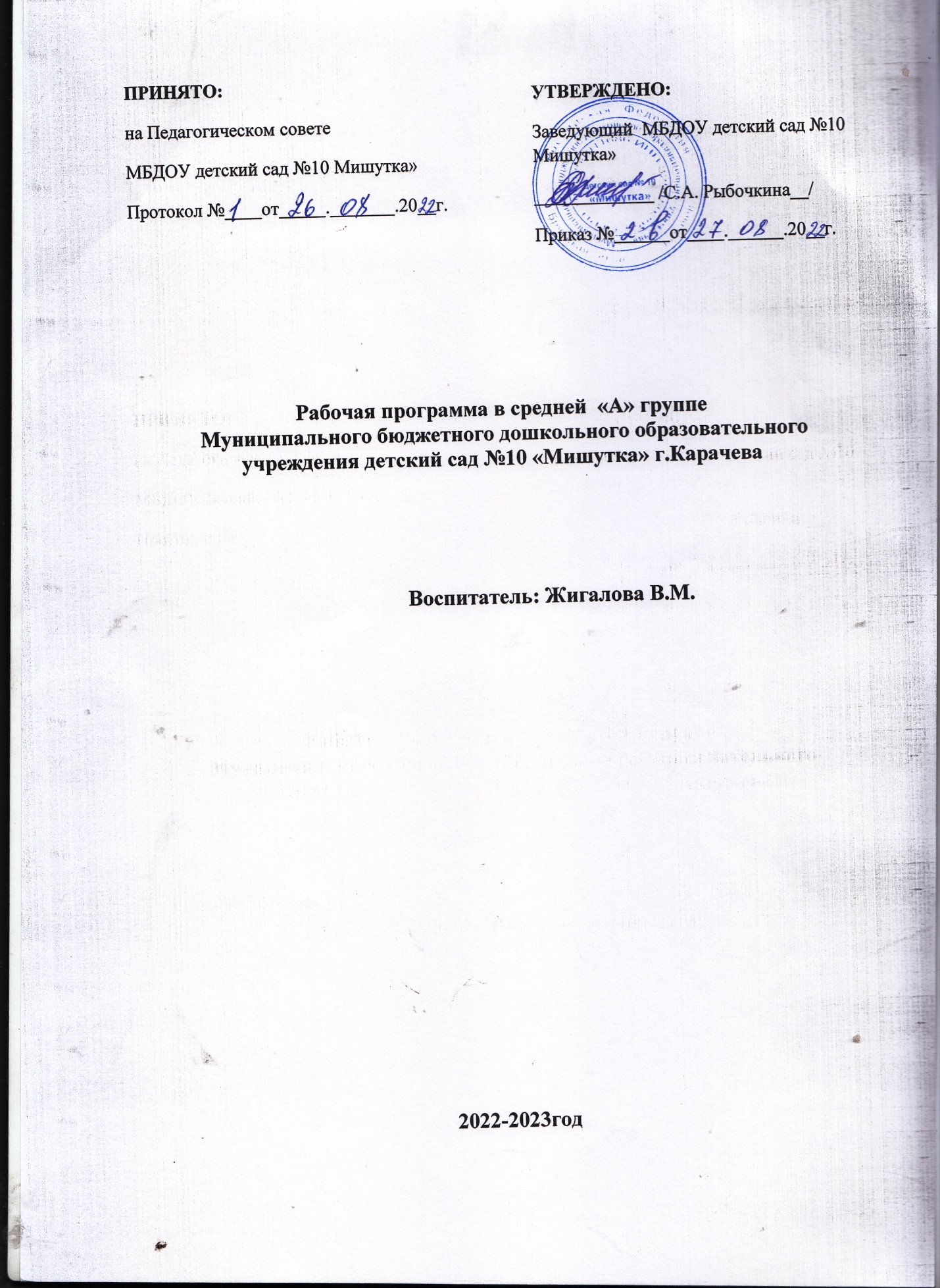 Рабочая  программа музыкального руководителя муниципального бюджетного дошкольного образовательного учреждения детский сад №10 «Мишутка»Музыкальный руководитель: Кирюшина Е.И.2022 - 2023г. Содержание                                     Раздел 1. ЦЕЛЕВОЙ 1.1.Пояснительная запискаРабочая программа музыкального руководителя Муниципального бюджетного дошкольного образовательного учреждения детский сад  № 10 «Мишутка» г.Карачева разработана педагогом МБДОУ детский сад № 10 «Мишутка» в составе:Музыкальный руководитель: Кирюшина Елена Ивановна – первая квалификационная категорияРабочая программа спроектирована с учетом ФГОС дошкольного образования, особенностей образовательного учреждения, образовательных потребностей и запросов воспитанников. Определяет цель, задачи, планируемые результаты, содержание и организацию образовательного процесса на ступени дошкольного образования.Рабочая программа разработана в соответствие с основными нормативно-правовыми документами по дошкольному воспитанию: на основе программы детского сада, разработанной на основе программы детского сада, разработанной на основе основной образовательной программы дошкольного образования «От рождения до школы» под редакцией Н.Е.Веракса, Т.С. Комаровой, Н.А.Васильевой. 2022 год. -    Федеральный закон от 29.12.2012 №273-ФЗ «Об образовании в Российской Федерации;- Федеральный государственный образовательный стандарт дошкольного образования (Утвержден приказом Министерства образования и науки Российской Федерации от 17 октября . № 1155);- Санитарно-эпидемиологические требования к устройству, содержанию и организации режима работы  дошкольных образовательных организаций» (Утверждены постановлением Главного государственного санитарного врача Российской Федерации  от 28.09. 2020 года №28  «Об утверждении САНПИН»  СП 2.4.3648-20)                                                                                              - Международной конвенцией о правах ребенка;- Декларацией прав ребенка;- Уставом Муниципального бюджетного дошкольного образовательного учреждения детский сад № 10 «Мишутка» г.    КарачеваПродолжительность работы образовательной организации 10,5 часов, время работы с 7.00 до 17.30Цели реализации ПрограммыСоздание условий развития ребенка, открывающих возможности для его позитивной социализации, его личностного развития, развития инициативы и творческих способностей на основе сотрудничества со взрослыми и сверстниками и соответствующим возрасту видам деятельности.1.1.1.Цели и задачи реализации  образовательной области  «Художественно-эстетическое развитие» (музыкальная деятельность) Целью  Программы является музыкальное развитие детей дошкольного возраста с учетом их возрастных, индивидуальных психологических и физиологических особенностей.2.создание условий для развития музыкально-творческих способностей детей дошкольного возраста средствами музыки, театрализованной деятельности. Задачи :-формирование общей культуры личности детей, развитие их социальных, нравственных, эстетических, интеллектуальных, физических качеств, инициативности, самостоятельности и ответственности ребёнка -формирование социокультурной среды, соответствующей возрастным, индивидуальным, психологическим и физиологическим особенностям детей; -развитие музыкально-художественной деятельности;-приобщение к музыкальному искусству; -развитие воображения и творческой активности;- создание благоприятных условий развития детей в соответствии с их возрастными и  индивидуальными особенностями и склонностями, развития способностей и творческого  потенциала каждого ребёнка как субъекта отношений с самим собой, другими детьми, взрослыми и миром;-приобщение ребенка к культуре своей страны и воспитание уважения к другим народам и культурам;-приобщение ребенка к красоте, добру, -воспитывать у детей слуховую сосредоточенность и эмоциональную отзывчивость на музыку;-поддерживать детское экспериментирование с немузыкальными (шумовыми, природными) и музыкальными звуками и исследования качеств музыкального звука: высоты, длительности, динамики, тембра;-активизировать слуховую восприимчивость младших дошкольников.-обеспечение эмоционально-психологического благополучия, охраны и укрепления здоровья детей.1.Развивать интерес детей к народной культуре (народной музыке, танцам) своего этноса, других народов и национальностей;2.Способствовать накоплению опыта познания ребенком причин различия и глубинного сходства этнических культур, опыта субъекта деятельности и поведения в процессе освоения культуры разных видов, обеспечивая возможность отражения полученных знаний, умений в музыкальных видах художественно-творческой деятельности; 3. Развивать интерес детей в театрализованной деятельности.Целевые ориентиры художественно – эстетического воспитания и развития1.1.2.Принципы и подходы к реализации образовательной области «Художественно-эстетическое развитие» (музыкальная деятельность)обязательной части Образовательной программы-уважение личности ребенка;-построение образовательной деятельности на основе индивидуальных особенностей  каждого ребенка в музыкальной деятельности, при котором сам ребенок становится активным в выборе содержания своего образования, становится субъектом образования;-содействие и сотрудничество детей и взрослых, признание ребенка полноценным участником (субъектом) образовательных отношений;-поддержка инициативы детей в музыкальных  видах деятельности;-сотрудничество с семьей в ходе освоения детьми;-приобщение детей к социокультурным нормам, музыкальным традициям семьи, общества    и государства.              -формирование познавательных интересов и познавательных действий ребенка в различных видах музыкальной  деятельности;части, формируемой участниками образовательных отношенийпринцип взаимосвязи всех направлений работы с детьми дошкольного возраста;принцип последовательности;принцип систематичности;принцип повторяемости;принцип плановости.Связь с другими образовательными областями:1.1.3.Значимые для реализации образовательной области  «Художественно-эстетическое развитие» (музыкальная деятельность) характеристикиКультурно-исторические условия               В настоящее время, когда провозглашена важность защиты и развития региональных, культурных традиций и особенностей в условиях многонационального государства, это дало возможность субъектам РФ обогатить содержание образования, включая в него материал, отражающий культурное достояние народов, региональные особенности развития культур. Реализация ООП ДО с учетом региональных особенностей должна осуществляться в тесной взаимосвязи с социальными институтами города и при их поддержке семьи, в совместной деятельности педагога и детей и в самостоятельной деятельности воспитанников в соответствии с их возрастными особенностями, через адекватные формы работы.Природное, культурно-историческое, социально-экономическое своеобразие местности предопределяет отбор содержания с учетом региональных особенностей, усвоение которого позволяет ребенку адаптироваться к условиям жизни в ближайшем социуме, проникнуться любовью к родной земле, развить представления о рациональном использовании природных богатств, об охране окружающей среды, что способствует формированию у дошкольников духовно-нравственных ориентаций, развитию их творческого потенциала, толерантности в условиях многонациональной среды. Участие детей в целевых прогулках, экскурсиях по городу обеспечивает необходимую двигательную активность и способствует сохранению и укреплению здоровья дошкольников. Рассматривание иллюстративного материала, слайдов, фотографий, отображающих архитектурный облик города, основные функции родного города, сооружения архитектуры и скульптуры (защитно-оборонительная, торговая, промышленная, функция отдыха и развлечения). Вовлечение детей в игры-путешествия по родному городу, в проведение воображаемых экскурсий, побуждение задавать вопросы о городе, использовать имеющуюся информацию. Проблемные ситуации и поисковые вопросы, стимулирующие проявления любознательности детей, самостоятельный поиск информации (найти интересный факт, новую иллюстрацию), выдвижение гипотез и предположений, связанных с функцией элементов архитектурного убранства города, значения символов в городской среде.Игры-путешествия по родному городу,  проведение воображаемых экскурсий, побуждение к поиску ответов на возникающие у детей вопросы о городе, использование имеющейся информации.Участие в проектной деятельности, продуктом которой являются журналы или газеты о малой родине, создание карт города, составление маршрутов экскурсий и прогулок по городу; коллекционирование картинок, открыток, символов, значков.Символика родного города. Традиции родного города. Родного края, как часть России. История зарождения и развития своего края, своего города.  У каждого народа свои народные промыслы, национальные праздники, игры, сказки, танцы. Каждому человеку важно знать культуру своего народа и уважать традиции других народов.	Возрастные особенности детей     В планировании и организации музыкального развития детей учитываются характеристики развития музыкальной деятельности детей на разных возрастных этапах дошкольного периода ,определенные авторами на основе  образования «От рождения до школы»   под редакцией Н.Е, Веракса, Т.С.Комаровой, Н.А. Васильевой.     Дошкольный возраст является важнейшим в развитии человека, так как он заполнен существенными физиологическими, психологическими и социальными изменениями. Это период жизни, который рассматривается в педагогике и психологии как самоценное явление со своими законами, субъективно переживается в большинстве случаев как счастливая, беззаботная, полная приключений и открытий жизнь. Дошкольное детство играет решающую роль в становлении личности, определяя ход ее развития на последующих этапах жизненного пути человека. Характеристика возрастных особенностей развития детей дошкольного возраста необходима для правильной организации осуществления образовательного процесса как в условиях семьи, так и в условиях дошкольного образовательного учреждения (группы).Первая группа раннего возраста (от 1 года до 2 лет)На втором году жизни развивается самостоятельность детей, формируется предметно-игровая деятельность, появляются элементы сюжетной игры. Общение с взрослым носит ситуативно-деловой характер, затем характер делового сотрудничества. Совершенствуются восприятие, речь, наглядно-действенное мышление, чувственное познание действительности.Для детей второго года жизни характерна высокая двигательная активность. Постепенно совершенствуется ходьба. В подвижных играх и на музыкальных занятиях дети выполняют боковые шаги, медленно кружатся на месте.После полутора лет у малышей кроме основных развиваются и подражательные движения (мишке, зайчику). В простых подвижных играх и плясках дети привыкают координировать свои движения и действия друг с другом (при участии не более 8–10 человек).Малыш привыкает к тому, что между предметами существуют разные связи, а взрослые и дети действуют в разных ситуациях, поэтому ему понятны сюжетные инсценировки (показ игрушек, персонажей кукольного и настольного театра). Происходит быстрое развитие разных сторон речи и ее функций. Хотя темп развития понимания речи окружающих по-прежнему опере-жает умение говорить, в конце второго года активный словарь состоит уже из 200–300 слов. С помощью речи можно организовать поведение ребенка, а речь самого малыша становится основным средством общения с взрослым. Возрастные особенности детей 3-го года жизнив этот период, прежде всего, формируется восприятие музыки, характеризующееся эмоциональной отзывчивостью на произведения; маленький ребёнок воспринимает музыкальное произведение в целом; постепенно он начинает слышать и вычленять выразительную интонацию, изобразительные моменты, затем дифференцирует части произведения;приобщение детей к музыке происходит и в сфере музыкальной ритмической деятельности, посредством доступных и интересных упражнений, музыкальных игр, танцев, хороводов, помогающих ребёнку лучше почувствовать и полюбить музыку.Возрастные особенности детей 4-го года жизнив  среднем дошкольном возрасте улучшается произношение  звуков  и  дикция;двигательная сфера ребенка характеризуется позитивными изменениями  мелкой  и крупной моторики;дети средней группы уже имеют достаточный музыкальный опыт, благодаря которому начинают активно включаться в разные виды музыкальной деятельности: слушание, пение, музыкально - ритмические движения, игру на музыкальных инструментах и творчество;в этом возрасте у ребенка возникают первые эстетические чувства, которые проявляются при восприятии музыки, подпевании, участии в игре или пляске и выражаются в эмоциональном отношении ребенка к тому, что он делает.Возрастные особенности детей 5-го года жизниможет устанавливать связь между средствами выразительности и содержанием музыкально- художественного образа;различает выразительный и изобразительный характер в музыке;владеет элементарными вокальными приемами;ритмично музицирует.Возрастные особенности детей 6-го года жизниоткрываются возможности для индивидуального творческого потенциала детей: передавать художественно- музыкальный образ в музыкально-ритмических движениях, подбирать музыкальный инструмент, который характеризует данный художественный образ, и музицировать на нем;отображать музыкальные впечатления; исполнять музыку в составе детского оркестра или музыкально- художественной театрализации. Возрастные особенности детей 7-го года жизниу ребенка развита культура слушательского восприятия;музыкально эрудирован, имеет представление о жанрах и направлениях в классической и народной музыке, творчестве разных композиторов;проявляет себя в разных видах музыкально- исполнительской деятельности, на праздниках;активен в театрализации;способен к импровизации мелодии на заданную тему.      К концу  младшего дошкольного возраста (3-го года)проявляет эмоциональную отзывчивость;с интересом вслушивается в музыку, запоминает и узнает знакомые произведения;эмоционально откликается на характер песни и пляски;активно подпевает музыкальные фразы;двигается в соответствии с характером музыки.     К концу  младшего дошкольного возраста (4-го года) - музыкально - художественная деятельность  детей  носит непосредственный и синкретический характер;  - восприятие музыкальных образов происходит при организации практической деятельности (проиграть сюжет, рассмотреть иллюстрацию и др.); - совершенствуется звукоразличение, слух: ребёнок дифференцирует звуковые свойства предметов, осваивает звуковые предэталоны (громко — тихо, высоко — низко и пр.);- начинает проявлять интерес и избирательность по отношению к различным видам музыкально-художественной деятельности (пению, слушанию, музыкально-ритмическим движениям).К концу  среднего дошкольного возраста (5-го года)в музыкальной деятельности дети эмоционально откликаются на произведения музыкального и изобразительного искусства, художественную литературу, в которых с помощью образных средств переданы различные эмоциональные состояния людей, животных, сказочных персонажей;дошкольники начинают более целостно воспринимать сюжеты и понимать образы;К концу  старшего дошкольного возраста (6-го года)в  процессе восприятия произведений музыкального искусства дети способны осуществлять выбор того (произведений, персонажей, образов), что им больше нравится, обосновывая его с помощью элементов эстетической оценки;они эмоционально откликаются на те произведения искусства, в которых переданы понятные им чувства и отношения, различные эмоциональные состояния людей, животных, борьба добра со злом;совершенствуется качество музыкальной деятельности. Творческие проявления становятся более осознанными и направленными (образ, средства выразительности продумываются и сознательно подбираются детьми). К концу  старшего дошкольного возраста (7-го года)Музыкально-художественная деятельность характеризуется большой самостоятельностью;развитие познавательных интересов приводит к стремлению получить знания о видах и жанрах искусства (история создания музыкальных шедевров, жизнь и творчество композиторов и исполнителей);дошкольники начинают проявлять интерес к посещению театров, понимать ценность произведений.Раздел 2. СОДЕРЖАТЕЛЬНЫЙ 2.1 Образовательная деятельность по реализации образовательной  области «Художественно-эстетическое развитие» (музыкальная деятельность) с описанием вариативных форм, способов и средств их реализации с учетом возрастных индивидуальных особенностей воспитанников 2-го года жизни, специфики их образовательных подробностей и интересов.Задачи:Развивать интерес к музыке, поддерживать радостное состояние при прослушивании произведения. Расширять музыкальные впечатления, обогащать слуховой опыт ребенка. Развивать понимание взаимосвязи музыки и движений. Побуждать к подражанию певческим интонациям взрослого, к простейшим ритмическим  движениям под музыкуСлушание: Начинать развивать у детей музыкальную память. Вызывать радость от восприятия знакомого музыкального произведения, желание дослушать его до конца. Помогать различать тембровое звучание музыкальных инструментов (дудочка, барабан, гармошка, флейта), показывать инструмент (один из двух или трех), на котором взрослый исполнял мелодию.Пение : При пении стимулировать самостоятельную активность детей (звукоподражание, подпевание слов, фраз, несложных попевок и песенок). Создавать у детей радостное настроение при пении, движениях и игровых действиях под музыку. Вызывать эмоциональный отклик на музыку с помощью самых разнообразных приемов (жестом, мимикой, подпеванием, движениями), желание слушать музыкальные произведения. Неоднократно повторять с детьми произведения, с которыми их знакомили ранее (на первом году жизни и в течение этого года).Музыкально-ритмические движения:  Продолжать совершенствовать движения под музыку, учить выполнять их самостоятельно. Развивать умение детей вслушиваться в музыку и с изменением характера ее звучания изменять движения (переходить с ходьбы на притопывание, кружение). Помогать чувствовать характер музыки и передавать его игровыми действиями (мишка идет, зайка прыгает, птичка клюет).Занятия проходит 2 раза в неделю  продолжительностью  не более 8 минут2.2. Образовательная деятельность по реализации образовательной  области «Художественно-эстетическое развитие» (музыкальная деятельность) с описанием вариативных форм, способов и средств их реализации с учетом возрастных индивидуальных особенностей воспитанников 3-го года жизни, специфики их образовательных подробностей и интересов.Пояснительная запискаМузыкальный репертуар, сопровождающий  музыкально – образовательный процесс  формируется из различных программных сборников, которые перечислены в списке литературы. Репертуар – является вариативным компонентом и может изменяться, дополняться в соответствии с календарными событиями и планом реализации коллективных и индивидуально – ориентированных мероприятий, обеспечивающих удовлетворение образовательных потребностей разных категорий детей. Возрастные особенности детей       На третьем году жизни дети становятся самостоятельнее. Продолжает развиваться предметная деятельность, ситуативно-деловое общение ребенка и взрослого; совершенствуются восприятие, речь, начальные формы произвольного поведения, игры, наглядно-действенное мышление.      Развитие предметной деятельности связано с усвоением культурных способов действия различными предметами. Развиваются соотносящие и орудийные действия. Умение выполнять орудийные действия развивает произвольность, преобразуя натуральные формы активности в культурные на основе предлагаемой взрослыми модели, которая выступает в качестве не только объекта для подражания, но и образца, регулирующего собственную активность ребенка. В ходе совместной со взрослыми предметной деятельности продолжает развиваться понимание речи. Слово отделяется от ситуации и приобретает самостоятельное значение. Дети продолжают осваивать названия окружающих предметов, учатся выполнять простые словесные   просьбы взрослых в пределах видимой наглядной ситуации.Количество понимаемых слов значительно возрастает. Совершенствуется регуляция  поведения в результате обращения взрослых к ребенку, который начинает понимать не  только инструкцию, но и рассказ взрослых. Интенсивно развивается активная речь детей. К трем годам они осваивают основные грамматические структуры, пытаются строить простые предложения, в разговоре со взрослымиспользуют практически все части речи. Активный словарь достигает примерно 1000-1500 слов.К концу третьего года жизни речь становится средством общения ребенка со  сверстниками. В этом возрасте у детей формируются новые виды деятельности: игра, рисование, конструирование. Игра носит процессуальный характер, главное в ней — действия, которые совершаются с игровыми предметами, приближенными к реальности. В середине третьего года жизни появляются действия с предметами заместителями. Появление собственно изобразительной деятельности обусловлено тем, что ребенок уже способен сформулировать намерение изобразить какой либо предмет.На третьем году жизни совершенствуются зрительные и слуховые ориентировки, что позволяет детям безошибочно выполнять ряд заданий: осуществлять выбор из 2-3 предметов по форме, величине и цвету; различать мелодии; петь. Совершенствуется слуховое восприятие, прежде всего фонематический слух. К трем годам дети воспринимают все звуки родного языка, но произносят их с большими   искажениями.  Основной формой мышления становится наглядно-действенная. Ее особенность заключается в том, что возникающие в жизни ребенка проблемные ситуации разрешаются путем реального действия с предметами. Для детей этого возраста характерна неосознанность мотивов, импульсивность и зависимость чувств и желаний от ситуации. Дети легко заражаются эмоциональным состоянием  сверстников. Однако в этот период начинает складываться и произвольность поведения. Она обусловлена развитием орудийных действий и речи. У детей появляются чувства гордости и стыда, начинают формироваться элементы самосознания, связанные с идентификацией с   именем и полом. Ранний возраст завершается кризисом трех лет. Ребенок осознает себя как отдельного человека, отличного от взрослого.У него формируется образ «Я». Кризис часто сопровождается рядом отрицательных проявлений: негативизмом, упрямством, нарушением общения со взрослым и др. Кризис может продолжаться от нескольких месяцев до двух лет.Развитие музыкально-художественной деятельности, приобщение к музыкальному искусству.СлушаниеРазвивать интерес к музыке, желание слушать народную и классическую музыку, подпевать, выполнять простейшие танцевальные движения. Развивать умение внимательно слушать спокойные и бодрые песни, музыкальные пьесы разного характера, понимать о чем (о ком) поется эмоционально реагировать на содержание. Развивать умение различать звуки по высоте (высокое и низкое звучание колокольчика,фортепьяно, металлофона).ПениеВызывать активность детей при подпевании и пении. Развивать умение подпевать фразыв песне (совместно с воспитателем). Постепенно приучать к сольному пению.Музыкально-ритмические движенияРазвивать эмоциональность и образность восприятия музыки через движения. Продолжать формировать способность воспринимать и воспроизводить движения, показываемые взрослым (хлопать, притопывать ногой, полуприседать, совершать повороты и т и т д.)Формировать умение начинать движение с началом музыки и заканчивать с ее окончанием; передавать образы (птичка летает, зайка прыгает, мишка косолапый идет). Совершенствовать умение выполнять плясовые движения в кругу, врассыпную, менять движения с изменением характера музыки или содержания песни.Занятия проходит 2 раза в неделю  продолжительностью  10 минут К концу году ребёнок узнает знакомые мелодии и различает высоту звуков (высокий - низкий). Вместе с воспитателем подпевает в песне музыкальные фразы. Двигается в соответствии с характером музыки, начинает движение с первыми звуками музыки. Умеет выполнять движения: притопывать ногой, хлопать в ладоши, поворачивать кисти  рук. Называет музыкальные инструменты: погремушки, бубен. 	Задачи психолого-педагогической работы:Общие:развивать любознательность, активность, интерес к звуку, музыкальному звуку, манипулированию с музыкальными и немузыкальными звуками развивать эмоциональную отзывчивость на простые музыкальные образы, выраженные контрастными средствами;формировать первичные представления о свойствах музыкального звука;стимулировать развитие способностей решать, связанных с самостоятельным экспериментированием с музыкальными звуками, созданием элементарных образов-звукоподражаний;способствовать овладению средствами общения и способами взаимодействия со взрослыми и сверстниками в элементарной совместной музыкальной деятельности (подвижные музыкальные игры);учить соблюдать элементарные правила поведения в коллективной деятельности, не отвлекаться во время музыкальных занятий .Слушание:развивать и обогащать слушательский опыт, слуховую сосредоточенность, умение различать элементарный характер музыки, понимать простейшие музыкальные образы в процессе слушания соответствующей возрасту народной, классической, детской музыки, экспериментирования со звуками,  музыкально-дидактических игр;Исполнительство:развивать и обогащать звуковой сенсорный опыт, опыт манипулирования с предметами, звукоизвлечения, умение сравнивать разные по звучанию предметы, двигательно-активных видов музыкальной деятельности: музыкально-ритмических движений и игры на шумовых музыкальных инструментах; элементарных вокальных певческих умений в процессе подпевания взрослому, экспериментирования со звуками, музыкально-дидактических игр, игры в шумовом оркестре, разучивания музыкальных игр и танцев, совместного пения:Творчество:развивать и обогащать умение импровизировать простейшие музыкально-художественные образы в музыкальных играх и танцах в процессе совместной деятельности педагога и детей.2.3. Образовательная деятельность по реализации образовательной  области «Художественно-эстетическое развитие» (музыкальная деятельность) с описанием вариативных форм, способов и средств их реализации с учетом возрастных индивидуальных особенностей воспитанников 4-го года жизни, специфики их образовательных подробностей и интересов.Пояснительная запискаРазвитие детей  младшей группы позволяет проводить с ними планомерную работу по формированию основ музыкальной культуры на занятиях и в повседневной жизни.Музыкальный репертуар , сопровождающий  музыкально – образовательный процесс  формируется из различных программных сборников, которые перечислены в списке литературы. Репертуар – является вариативным компонентом и может изменяться, дополняться в соответствии с календарными событиями и планом реализации коллективных и индивидуально – ориентированных мероприятий, обеспечивающих удовлетворение образовательных потребностей разных категорий детей.Музыкальные занятия состоят из трех частей.                                                                                                                                                                                                                                                                                                                                                                                                                                                                                                                                                                                                                                                                                                                                                                                                                                                                                                                                                                                                                                                                                                                                                                                                                                                                                                                                                                                           Вводная часть. Музыкально-ритмические упражнения. Цель - настроить ребенка на занятие и развивать навыки основных и танцевальных движений, которые будут использованы в плясках, танцах, хороводах.Основная часть. Слушание музыки. Цель - приучать ребенка вслушиваться в звучание мелодии и аккомпанемента, создающих художественно-музыкальный образ, эмоционально на них реагировать. Подпевание и пение. Цель - развивать вокальные задатки ребенка, учить чисто интонировать мелодию, петь без напряжения в голосе, а также начинать и заканчивать пение вместе с воспитателем.В основную часть занятий включаются и музыкально-дидактические игры, направленные на знакомство с детскими музыкальными инструментами, развитие памяти и воображения, музыкально-сенсорных способностей.Заключительная часть.Игра или пляска.     Цель - доставить эмоциональное наслаждение ребенку, вызвать чувство радости от совершаемых действий, интерес к музыкальным занятиям и желание приходить на них.       На занятиях, которые проводятся два раза в неделю по 15 минут, используются коллективные и индивидуальные методы обучения, осуществляется индивидуально-дифференцированный подход с учетом возможностей и особенностей каждого ребенка.     Цели и задачи музыкального воспитания: Развитие устойчивого отношения к музыке и интереса к музыкально-исполнительской деятельности, воспитание потребности в восприятии музыки;Продолжающееся обогащение слухового опыта, музыкально-сенсорных эталонов;Активное развитие эмоциональной отзывчивости на музыку и умений её выражения в разных видах художественной деятельности: речевой, двигательной, игровой, изобразительной;Активизация слуховой сосредоточенности, музыкальной памяти и музыкального мышления;Развитие музыкально-исполнительской деятельности и элементарного детского творчества, способности к музыкальной импровизации;Возрастные особенности детей второй младшей группы (от 3 до 4 лет) Содержанием музыкального воспитания детей данного возраста является приобщение их к разным видам музыкальной деятельности, формирование интереса к музыке, элементарных музыкальных способностей и освоение некоторых исполнительских навыков. В этот период, прежде всего, формируется восприятие музыки, характеризующееся эмоциональной отзывчивостью на произведения. Маленький ребёнок воспринимает музыкальное произведение в целом. Постепенно он начинает слышать и вычленять выразительную интонацию, изобразительные моменты, затем дифференцирует части произведения. Исполнительская деятельность у детей данного возраста лишь начинает своё становление. Голосовой аппарат ещё не сформирован, голосовая мышца не развита, связки тонкие, короткие. Голос ребёнка на сильный, дыхание слабое, поверхностное. Поэтому репертуар должен отличаться доступностью текста и мелодии. Поскольку малыши обладают непроизвольным вниманием, весь процесс обучения надо организовать так, чтобы он воздействовал на чувства и интересы детей. Дети проявляют эмоциональную отзывчивость на использование игровых приёмов и доступного материала. Приобщение детей к музыке происходит и в сфере музыкальной ритмической деятельности, посредством доступных и интересных упражнений, музыкальных игр, танцев, хороводов, помогающих ребёнку лучше почувствовать и полюбить музыку. Особое внимание на музыкальных занятиях уделяется игре на детских музыкальных инструментах, где дети открывают для себя мир музыкальных звуков и их отношений, различают красоту звучания различных инструментов. Особенностью рабочей программы по музыкальному воспитанию и развитию дошкольников является взаимосвязь различных видов художественной деятельности: речевой, музыкальной, песенной, танцевальной, творческо-игровой. Реализация рабочей программы осуществляется через регламентированную и нерегламентированную формы обучения:   -непосредственно образовательная деятельность (комплексные, доминантные, тематические, авторские); - самостоятельная досуговая деятельность.    Специально подобранный музыкальный репертуар позволяет обеспечить рациональное сочетание и смену видов музыкальной деятельности, предупредить утомляемость и сохранить активность ребенка на музыкальном занятии. Все занятия строятся в форме сотрудничества, дети становятся активными участниками музыкально-образовательного процесса. Учет качества усвоения программного материала осуществляется внешним контролем со стороны педагога-музыканта и нормативным способом.     Занятия проводятся 2 раза в неделю по 15 минут, в соответствиями с требованиями СанПина.     Программа рассчитана на 72 занятия в год + развлечения и праздники. Развитие музыкально-художественной деятельности.Слушание. Учить детей слушать музыкальное произведение до конца, понимать характер музыки, узнавать и определять, сколько частей в произведении (одночастная или двухчастная форма); рассказывать, о чем поется в песне. Развивать способность различать звуки по высоте в пределах октавы -септимы, замечать изменение в силе звучания мелодии (громко, тихо). Совершенствовать умение различать звучание музыкальных игрушек, детских музыкальных инструментов (музыкальный молоточек, шарманка, погремушка, барабан, бубен, металлофон и др.).Пение.   Способствовать развитию певческих навыков: петь без напряжения в диапазоне ре (ми) - ля (си); в одном темпе со всеми, чисто и ясно произносить слова, передавать характер песни (весело, протяжно, ласково).Песенное творчество.    Учить допевать мелодии колыбельных песен на слог «баю-баю» и веселых мелодий на слог «ля-ля». Формировать навыки сочинительства веселых и грустных мелодий по образцу.Музыкально-ритмические движения.    Учить двигаться соответственно двухчастной форме музыки и силе ее звучания (громко, тихо); реагировать на начало звучания музыки и ее окончание (самостоятельно начинать и заканчивать движение). Совершенствовать навыки основных движений (ходьба и бег). Учить маршировать вместе со всеми и индивидуально, бегать легко, в умеренном и быстром темпе под музыку. Улучшать качество исполнения танцевальных движений: притоптывать попеременно двумя ногами и одной ногой. Развивать умение кружиться в парах, выполнять прямой галоп, двигаться под музыку ритмично и согласно темпу и характеру музыкального произведения (с предметами, игрушками, без них).    Способствовать развитию навыков выразительной и эмоциональной передачи игровых и сказочных образов: идет медведь, крадется кошка, бегают мышата, скачет зайка, ходит петушок, клюют зернышки цыплята, летают птички, едут машины, летят самолеты, идет коза рогатая и др.     Формировать навыки ориентировки в пространстве. Развитие танцевально-игрового творчества.      Стимулировать самостоятельное выполнение танцевальных движений под плясовые мелодии. Активизировать выполнение движений, передающих характер изображаемых животных.     Игра на детских музыкальных инструментах.     Знакомить детей с некоторыми детскими музыкальными инструментами: дудочкой, металлофоном, колокольчиком, бубном, погремушкой, барабаном, а также их звучанием; способствовать приобретению элементарных навыков подыгрывания на детских ударных музыкальных инструментах.К концу года дети могут:•   Слушать музыкальное произведение до конца, узнавать знакомые песни, различать звуки по высоте (в пределах октавы).•    Замечать изменения в звучании (тихо - громко).•    Петь, не отставая и не опережая друг друга.•    Выполнять танцевальные движения: кружиться в парах, притоптывать попеременно ногами, двигаться под музыку с предметами (флажки, листочки, платочки и т. п.).•    Различать и называть детские музыкальные инструменты (металлофон, барабан и др.)Задачи психолого-педагогической работы:Общие:развивать любознательность, активность, интерес к звуку, музыкальному звуку, манипулированию с музыкальными и немузыкальными звуками;развивать эмоциональную отзывчивость на простые музыкальные образы, выраженные контрастными средствами;формировать первичные представления о свойствах музыкального звука, простейших средствах музыкальной выразительности, характере музыки;стимулировать развитие способностей решать интеллектуальные и личностные задачи, связанные с самостоятельным экспериментированием с музыкальными звуками, звукоизвлечением, созданием элементарных образов-звукоподражаний;способствовать овладению средствами общения и способами взаимодействия со взрослыми и сверстниками в элементарной совместной музыкальной деятельности (подвижные музыкальные игры);учить соблюдать элементарные правила поведения в коллективной деятельности, не отвлекаться во время музыкальных занятий;Слушание:развивать и обогащать слушательский опыт, слуховую сосредоточенность, умение различать элементарный характер музыки, понимать простейшие музыкальные образы в процессе слушания соответствующей возрасту народной, классической, детской музыки, экспериментирования со звуками,  музыкально-дидактических игр;           Исполнительство:развивать и обогащать звуковой сенсорный опыт, опыт манипулирования с предметами, звукоизвлечения, умение сравнивать разные по звучанию предметы, двигательно-активных видов музыкальной деятельности: музыкально-ритмических движений и игры на шумовых музыкальных инструментах; элементарных вокальных певческих умений в процессе подпевания взрослому, экспериментирования со звуками, музыкально-дидактических игр, игры в шумовом оркестре, разучивания музыкальных игр и танцев, совместного пения:Творчество:развивать и обогащать умение импровизировать простейшие музыкально-художественные образы в музыкальных играх и танцах в процессе совместной деятельности педагога и детей.2.4. Образовательная деятельность по реализации образовательной  области «Художественно-эстетическое развитие» (музыкальная деятельность) с описанием вариативных форм, способов и средств их реализации с учетом возрастных индивидуальных особенностей воспитанников 5-го года жизни, специфики их образовательных подробностей и интересовПояснительная запискаМузыкальный репертуар , сопровождающий  музыкально – образовательный процесс  формируется из различных программных сборников, которые перечислены в списке литературы. Репертуар – является вариативным компонентом и может изменяться, дополняться в соответствии с календарными событиями и планом реализации коллективных и индивидуально – ориентированных мероприятий, обеспечивающих удовлетворение образовательных потребностей разных категорий детей.Возрастные особенности детей   В игровой деятельности детей среднего дошкольного возраста появляются ролевые  взаимодействия. Они указывают на то, что дошкольники начинают отделять себя от принятой  роли. В процессе игры роли могут меняться. Игровые действия начинают выполняться не ради  них самих, ради смысла игры. Происходит разделение игровых и реальных взаимодействий  детей.      Двигательная сфера ребенка характеризуется позитивными изменениями  мелкой  и крупной моторики. Развиваются ловкость, координация движений. Дети в этом возрасте  лучше, чем младшие дошкольники, удерживают равновесие, перешагивают через небольшие преграды. Усложняются игры с мячом.  К концу среднего дошкольного возраста восприятие детей становится более развитым. Они оказываются способными назвать форму, на которую похож тот или иной предмет. Могут  вычленять в сложных объектах простые формы и из простых форм воссоздавать сложные  объекты. Дети способны упорядочить группы предметов по сенсорному признаку — величине,  цвету; выделить такие параметры, как высота, длина и ширина. Совершенствуется ориентация в  пространстве.    Возрастает объем памяти. Дети запоминают до 7-8 названий предметов.  Начинает складываться произвольное запоминание: дети способны принять задачу на запоминание, помнят поручения взрослых, могут выучить небольшое стихотворение и т.д. Начинает  развиваться образное мышление.  Дети оказываются способными  использовать простые схематизированные изображения  для решения несложных задач. Дети могут самостоятельно придумать небольшую сказку на  заданную тему. Увеличивается устойчивость внимания. Ребенку оказывается доступной  сосредоточенная деятельность в течение 15-20 минут. Он способен удерживать в памяти при  выполнении каких-либо действий несложное условие, В  среднем дошкольном возрасте улучшается произношение  звуков  и  дикция.  Речь  становится предметом активности детей.  Они удачно имитируют голоса животных, интонационно выделяют речь тех или иных персонажей.  Интерес  вызывают  ритмическая  структура речи, рифмы.  Развивается грамматическая сторона речи. Дошкольники занимаются словотворчеством  на основе грамматических правил. Речь детей при взаимодействии друг с другом носит  ситуативный характер, а при общении со взрослым становится внеситуативной. Изменяется содержание общения ребенка и взрослого.  Оно выходит за пределы  конкретной ситуации, в которой оказывается ребенок. Ведущим становится познавательный  мотив. Информация, которую ребенок получает в процессе общения, может быть сложной и трудной для понимания, но она вызывает у него интерес.  У детей формируется потребность в уважении со стороны взрослого, для них  оказывается чрезвычайно важной его похвала. Это приводит к их повышенной обидчивости на  замечания. Повышенная обидчивость представляет собой возрастной феномен. Взаимоотношения со сверстниками характеризуются избирательностью, которая  выражается в предпочтении одних детей другим. Появляются постоянные партнеры по играм. В  группах начинают выделяться лидеры. Появляются конкурентность,  соревновательность. Последняя важна для сравнения себя с другим, что ведет к развитию  образа Я ребенка, его детализации.  Основные достижения возраста связаны с развитием игровой деятельности; появлением  ролевых и реальных взаимодействий; с развитием изобразительной деятельности;  конструированием по замыслу, планированием; совершенствованием восприятия, развитием  образного мышления и воображения, эгоцентричностью познавательной позиции; развитием памяти, внимания, речи, познавательной мотивации, совершенствования восприятия;  формированием потребности в уважении со стороны взрослого, появлением обидчивости,  конкурентности, соревновательности со сверстниками,  дальнейшим  развитием  образа  Я ребенка, его детализацией.         Дети средней группы уже имеют достаточный музыкальный опыт, благодаря которому начинают активно включаться в разные виды музыкальной деятельности: слушание, пение, музыкально-ритмические движения, игру на музыкальных инструментах и творчество.Занятия являются основной формой обучения. Задания, которые дают детям, более сложные. Они требуют сосредоточенности и осознанности действий, хотя до какой-то степени сохраняется игровой и развлекательный характер обучения. Занятия проводятся два раза в неделю по 20 минут. Их построение основывается на общих задачах музыкального воспитания, которые изложены в Программе.В этом возрасте у ребенка возникают первые эстетические чувства, которые проявляются при восприятии музыки, подпевании, участии в игре или пляске и выражаются в эмоциональном отношении ребенка к тому, что он делает. Поэтому приоритетными задачами являются развитие умения вслушиваться в музыку, запоминать и эмоционально реагировать на нее, связывать движения с музыкой в музыкально-ритмических движениях.        Музыкальное развитие детей осуществляется в непосредственно-образовательной деятельности  и в повседневной жизни.Музыкальная образовательная деятельность состоят из трех частей.  1.Вводная часть. Музыкально-ритмические упражнения. Цель - настроить ребенка на занятие и развивать навыки основных танцевальных движений, которые будут использованы в плясках, танцах, хороводах.  2. Основная часть.Слушание музыки. Цель - приучать ребенка вслушиваться в звучание мелодии и аккомпанемента, создающих художественно-музыкальный образ, и эмоционально на них реагировать.Пение. Цель - развивать вокальные задатки ребенка, учить чисто интонировать мелодию, петь без крика, напряжения в голосе, а также начинать и заканчивать пение вместе с воспитателем.В основную часть занятий включаются и музыкально-дидактические игры, направленные на знакомство с детскими музыкальными инструментами, развитие памяти и воображения, музыкально-сенсорных способностей.3.  Заключительная часть. Игра или пляска. Цель — доставить эмоциональное наслаждение ребенку, вызвать чувство радости от совершаемых действий, интерес к музыкальным занятиям и желание приходить на них. На занятиях используются коллективные и индивидуальные методы обучения, осуществляется индивидуально-дифференцированный подход с учетом возможностей и особенностей каждого ребенка.Развитие музыкально-художественной деятельности.  Слушание Продолжать развивать у детей интерес к музыке, желание слушать ее. Закреплять знания о жанрах в музыке (песня, танец, марш). Обогащать музыкальные впечатления, способствовать дальнейшему развитию основ музыкальной культуры, осознанного отношения к музыке. Формировать навыки культуры слушания музыки (не отвлекаться, слушать произведение до конца). Развивать умение чувствовать характер музыки, узнавать знакомые произведения, высказывать свои впечатления о прослушанном. Формировать умение замечать выразительные средства  музыкального произведения (тихо, громко, медленно, быстро). Развивать способность различать звуки по высоте (высокий, низкий в пределах сексты, септимы). Пение Формировать навыки выразительного пения, умение петь протяжна подвижно, согласованно (в пределах ре — си первой октавы). Развивать умение брать дыхание между короткими музыкальными фразами. Побуждать петь мелодию чисто, смягчать концы фраз, четко произносить слова, петь выразительно, передавая характер музыки. Развивать навыки пения с инструментальным сопровождением и без него (с помощью воспитателя).  Песенное творчество Побуждать детей самостоятельно сочинять мелодию колыбельной песни, отвечать на музыкальные вопросы («Как тебя зовут?". «Что ты хочешь кошечка?», «Где ты?» и другие). Формировать умение импровизировать мелодии на заданный текст.   Музыкально-ритмические движения Продолжать формировать у детей навык ритмичного движения в соответствии с характером музыки, самостоятельно менять движения в соответствии с двух- и трехчастной формой музыки. Совершенствовать танцевальные движения: прямой галоп, пружинка, кружение по одному и в парах. Формировать умение двигаться в парах по кругу в танцах и хороводах, ставить ногу на носок и на пятку, ритмично хлопать в ладоши, выполнять простейшие перестроения (из круга врассыпную и обратно), подскоки. Продолжать совершенствовать навыки основных движений (ходьба «торжественная», спокойная, «таинственная»; бег легкий и стремительный).  Развитие танцевально-игрового творчества Способствовать развитию эмоционально-образного исполнения музыкально-игровых упражнений (кружатся листочки, падают снежинки) и сценок, используя мимику и пантомиму (зайка веселый и грустный, хитрая лисичка, сердитый волк и т.д.). Развивать умение инсценировать песни и ставить небольшие музыкальные спектакли.  Игра на детских музыкальных инструментах Формировать умение подыгрывать простейшие мелодии на деревянных ложках, погремушках, барабане, металлофоне.Задачи психолого-педагогической работы:Общие:продолжать развивать любознательность, активность, интерес к разным видам самостоятельной музыкальной деятельности ;развивать эмоциональную отзывчивость на яркие «изобразительные» образы, способность понимать «значения» образа (это – лошадка);развивать способности решать интеллектуальные и личностные задачи, связанные с самостоятельным выбором предпочитаемых видов музыкальной деятельности, творческими импровизациями в этих видах;формировать первичные представления о «изобразительных» возможностях музыки, богатстве музыкальных образов ;стимулировать к овладению средствами общения и способами взаимодействия со взрослыми и сверстниками в совместной музыкальной деятельности (слушание, пение, танец, элементарное музицирование);формировать умение соблюдать элементарные правила поведения в коллективной музыкальной деятельности;формировать умения следовать показу и объяснению при разучивании песен, танцев и т.д.;Слушание:развитие и обогащение представлений о свойствах музыкального звука, опыт слушания музыки, музыкальные впечатления, слушательскую культуру, умение интерпретировать характер музыкальных образов, ориентируясь в средствах их выражения, понимать и интерпретировать выразительные средства музыки в процессе слушания соответствующей возрасту народной, классической, детской музыки, музыкально-дидактических игр, продуктивной интегративной деятельности (рисование под музыку);Исполнительство:развивать и обогащать двигательное восприятие метроритмической основы музыкальных произведений, координацию слуха и голоса, певческие навыки (чистоты интонирования, дыхания, дикции, слаженности), умение игры на детских музыкальных инструментах, освоение элементов танца и ритмопластики, умение общаться и сообщать о себе, своем настроении с помощью музыки в процессе совместного и индивидуального музыкального исполнительства, упражнений, попевок, распевок, двигательных, пластических, танцевальных этюдов.Творчество:развивать и обогащать потребности и желания пробовать себя в попытках самостоятельного исполнительства, выбирать предпочитаемый вид исполнительства, переноса полученных знаний и умений в самостоятельную деятельность, импровизировать, проявляя творчество в процессе исполнения музыки в совместной деятельности педагога и детей, творческих заданиях, концертах-импровизациях.К концу года дети могут:•      Внимательно слушать музыкальное произведение, чувствовать его характер; выражать свои чувства словами, рисунком, движением.•      Узнавать песни по мелодии.•      Различать звуки по высоте (в пределах сексты - септимы).•       Петь протяжно, четко произносить слова; вместе начинать и заканчивать пение.•       Выполнять движения, отвечающие характеру музыки, самостоятельно меняя их в соответствии с двухчастной формой музыкального произведения; танцевальные движения: пружинка, подскоки, движение парами по кругу, кружение по одному и в парах;  движения с предметами. •     Инсценировать (совместно с воспитателем) песни, хороводы.   Играть на металлофоне простейшие мелодии на одном звуке. 2.5. Образовательная деятельность по реализации образовательной  области «Художественно-эстетическое развитие» (музыкальная деятельность) с описанием вариативных форм, способов и средств их реализации с учетом возрастных индивидуальных особенностей воспитанников 6-го года жизни, специфики их образовательных подробностей и интересовПояснительная запискаМузыкальный репертуар , сопровождающий  музыкально – образовательный процесс  формируется из различных программных сборников, которые перечислены в списке литературы. Репертуар – является вариативным компонентом и может изменяться, дополняться в соответствии с календарными событиями и планом реализации коллективных и индивидуально – ориентированных мероприятий, обеспечивающих удовлетворение образовательных потребностей разных категорий детей.Возрастные особенности детей  Дети шестого года жизни уже могут распределять роли до начала игры н строить свое поведение, придерживаясь  роли. Игровое взаимодействие сопровождается речью, соответствующей и по содержанию, и интонационно взятой роли. Речь, сопровождающая реальные отношения детей, отличается от ролевой речи. Дети начинают осваивать социальные отношения и понимать подчиненность позиций в различных видах деятельности взрослых, одни роли становятся для них более привлекательными, чем другие. При распределении ролей могут возникать конфликты, связанные субординацией  ролевого поведения. Наблюдается организация игрового пространства, в котором выделяются смысловой «центр» и «периферия». В игре «Больница» таким центром оказывается кабинет врача, в игре «Парикмахерская» — зал стрижки, а зал ожидания выступает в качестве периферии игрового пространства.) Действия детей в играх становятся разнообразными. Развивается изобразительная деятельность детей. Это  возраст наиболее  активного рисования. В течение года дети способны создать до двух тысяч рисунков. Рисунки могут быть самыми разными по содержанию: это и жизненные впечатления детей, и воображаемые ситуации, и иллюстрации к фильмам и книгам. Обычно рисунки представляют собой схематические изображения различных объектов, но могут отличаться оригинальностью композиционного решения, передавать статичные и динамичные отношения. Рисунки приобретают сюжетный характер; достаточно часто встречаются многократно повторяющиеся сюжеты с небольшими или, напротив, существенными изменениями. Изображение человека становится более детализированным и пропорциональным. По рисунку можно судить о половой принадлежности и эмоциональном состоянии изображенного человека. Продолжает совершенствоваться восприятие цвета, формы и величины, строения предметов; систематизируются представления детей. Они называют не только основные цвета и их оттенки, но и промежуточные цветовые оттенки; форму прямоугольников, овалов, треугольников. Воспринимают величину объектов, легко выстраивают в ряд — по возрастанию или убыванию — до 10 различных предметов. Однако дети могут испытывать трудности при анализе пространственного положения объектов, если сталкиваются с несоответствие формы и их пространственного расположения. Это свидетельствует о том, что в различных ситуациях восприятие представляет для дошкольников известные сложности, особенно если они  должны  одновременно  учитывать несколько различных и при этом противоположных признаков. В старшем дошкольном возрасте продолжает развиваться образное мышление. Дети  группируют объекты по признакам, которые могут изменяться, однако начинают формироваться операции логического сложения и умножения классов. Как показали исследования отечественных психологов,  дети  старшего  дошкольного возраста способны рассуждать и давать адекватные причинные объяснения, если анализируемые отношения не выходят за пределы их наглядного опыта. Развитие воображения в этом возрасте позволяет детям сочинять достаточно оригинальные и последовательно разворачивающиеся истории. Воображение будет активно развиваться лишь при условии проведения специальной работы по его активизации. Продолжают развиваться устойчивость, распределение,  переключаемость  внимания. Наблюдается переход от непроизвольного к произвольному вниманию. Продолжает совершенствоваться речь, в том числе ее звуковая сторона. Дети могут правильно воспроизводить шипящие, свистящие и сонорные звуки. Развивается фонематический слух, интонационная выразительность речи при чтении стихов в сюжетно ролевой игре и в повседневной жизни. Восприятие в этом возрасте характеризуется анализом  сложных  форм  объектов; развитие мышления сопровождается освоением мыслительных средств (схематизированные представления, комплексные представления, представления о цикличности изменений); развиваются умение обобщать, причинное мышление, воображение, произвольное внимание, речь, образ Я.             Непосредственно-образовательная деятельность являются основной формой обучения. Задания, которые дают детям старшей группы, требуют сосредоточенности и осознанности действий, хотя до какой-то степени сохраняется игровой и развлекательный характер обучения. НОД проводятся два раза в неделю по 25 минут, их построение основывается на общих задачах музыкального воспитания, которые изложены в программе.Музыкальное развитие детей осуществляется в НОД и в повседневной жизни.Музыкальная непосредственно-образовательная деятельность состоят из трех частей.1. Вводная часть. Музыкально-ритмические упражнения. Цель - настроить ребенка на занятие и развивать навыки основных и танцевальных движений, которые будут использованы в плясках, танцах, хороводах. 2. Основная часть. Слушание музыки. Цель - приучать ребенка вслушиваться в звучание мелодии и аккомпанемента, создающих художественно-музыкальный образ, и эмоционально на них реагировать. Подпевание и пение. Цель - развивать вокальные задатки ребенка, учить чисто интонировать мелодию, петь без напряжения в голосе, а также начинать и заканчивать пение вместе с воспитателем.В основную часть  включаются и музыкально-дидактические игры, направленные на знакомство с детскими музыкальными инструментами, развитие памяти и воображения, музыкально-сенсорных способностей.3. Заключительная часть. Игра или пляска. Цель - доставить эмоциональное наслаждение ребенку, вызвать чувство радости от совершаемых действий, интерес к музыкальным занятиям и желание приходить на них. На занятиях, которые проводятся два раза в неделю по 25 минут, используются коллективные и индивидуальные методы обучения, осуществляется индивидуально-дифференцированный подход с учетом возможностей и особенностей каждого ребенка.Развитие музыкально-художественной деятельности.  Слушание Продолжать развивать у детей интерес к музыке, желание слушать ее. Закрепить знания о жанрах в музыке (песня, танец, марш). Способствовать дальнейшему развитию основ музыкальной культуры, осознанного отношения к музыке. Формировать навыки культуры слушания музыки (не отвлекаться, слушать произведение до конца). Развивать умение чувствовать характер музыки, узнавать знакомые произведения, давать различные определения характеру музыки, высказывать свои впечатления. Развивать умение замечать выразительные средства  музыкального произведения (тихо, громко, медленно, быстро). Развивать способность различать звуки по высоте (высокий, низкий в пределах октавы). Пение Продолжать формировать навыки выразительного пения, умения петь протяжно, подвижно, согласованно (в пределах до первой – ре второй октавы). Закреплять умение брать дыхание между короткими музыкальными фразами. Учить петь мелодию чисто, смягчая концы фраз, четко произносить слова, петь выразительно, передавая характер музыки. Развивать навыки пения с инструментальным сопровождением и без него.  Песенное творчество Побуждать детей самостоятельно сочинять небольшие мелодии (колыбельные), формировать умение импровизировать мелодии на заданный текст, а так же свой собственный.   Музыкально-ритмические движения Продолжать формировать у детей навык ритмичного движения в соответствии с характером музыки, самостоятельно менять движения в соответствии с двух- и трехчастной формой музыки. Совершенствовать танцевальные движения: прямой галоп, пружинка, поскоки с ноги на ногу, кружение по одному и в парах. Формировать умение двигаться в парах по кругу в танцах и хороводах, ставить ногу на носок и на пятку, ритмично хлопать в ладоши, выполнять перестроения (из круга врассыпную и обратно, из одной, двух линий врассыпную и обратно). Закреплять навыки основных движений (ходьба «торжественная», спокойная, «таинственная»; бег легкий и стремительный).  Развитие танцевально-игрового творчества Способствовать развитию эмоционально-образного исполнения музыкально-игровых упражнений (кружатся листочки, падают снежинки) и сценок, используя мимику и пантомиму (зайка веселый и грустный, хитрая лисичка, сердитый волк и т.д.). Побуждать выражать образы героев непринужденно, раскрепощено. Игра на детских музыкальных инструментах Развивать умение подыгрывать простейшие мелодии на деревянных ложках, погремушках, барабане, металлофоне.5-6 летЗадачи психолого-педагогической работы:Общие:развивать любознательность, активность, интерес к музыке как средству познания эмоций, чувств, настроений;развивать эмоциональную отзывчивость на настроение и характер музыки, способность понимать настроение образа (болезнь куклы);способствовать овладению средствами сообщения о своем настроении с помощью музыки;развивать способности решать интеллектуальные и личностные задачи, связанные с самостоятельным исполнением музыки разными способами (пение, танец, элементарное музицирование), творческой интерпретацией, придумыванием характеров музыкальных образов и средств выразительности;формировать первичные представления о «выразительных» возможностях музыки, богатстве музыкальных настроений и эмоций;стимулировать стремление  к достижению  результата музыкальной деятельности (спеть хорошо песню, хорошо станцевать танец);воспитывать культуру поведения в коллективной музыкальной деятельности;Слушание:развивать и обогащать представления об эмоциональных состояниях и чувствах, способах их выражения, опыт слушания музыки, музыкальных впечатлений, слушательскую культуру, представления о средствах музыкальной выразительности, жанрах и музыкальных направлениях, умения понимать характер музыки в процессе слушания соответствующей возрасту народной, классической, детской музыки, музыкально-дидактических игр, бесед элементарного музыковедческого содержания, продуктивной интегративной деятельности;Исполнительство:развивать и обогащать умения использовать музыку для передачи собственного настроения, певческих навыков (чистоты интонирования, дыхания, дикции, слаженности), умения игры на детских музыкальных инструментах, танцевальных умений в процессе совместного и индивидуального музыкального исполнительства, упражнений, попевок, распевок, двигательных, пластических, танцевальных этюдов, танцев.Творчество:развивать и обогащать самостоятельное, сольное исполнение, умения импровизировать, проявляя творчество в процессе изменения окончания музыкальных произведений, разворачивать игровые сюжеты по мотивам музыкальных произведений в процессе совместной деятельности педагога и детей, творческих заданиях, концертах-импровизациях, музыкальных сюжетных играх.К концу года дети могут•   Различать жанры музыкальных произведений (марш, танец, песня); звучание музыкальных инструментов (фортепиано, скрипка).•   Различать высокие и низкие звуки (в пределах квинты).•   Петь без напряжения, плавно, легким звуком; отчетливо произносить слова, своевременно начинать и заканчивать песню; петь в сопровождении музыкального инструмента.•    Ритмично двигаться в соответствии с характером и динамикой музыки.•    Выполнять танцевальные движения: поочередное выбрасывание ног вперед в прыжке, полуприседание с выставлением ноги на пятку, шаг на всей ступне на месте, с продвижением вперед и в кружении.•     Самостоятельно инсценировать содержание песен, хороводов; действовать, не подражая друг другу.•     Играть мелодии на металлофоне по одному и небольшими групп2.6. Образовательная деятельность по реализации образовательной  области «Художественно-эстетическое развитие» (музыкальная деятельность) с описанием вариативных форм, способов и средств их реализации с учетом возрастных индивидуальных особенностей воспитанников 7-го года жизни, специфики их образовательных подробностей и интересовПояснительная запискаМузыкальный репертуар, сопровождающий  музыкально – образовательный процесс  формируется из различных программных сборников, которые перечислены в списке литературы. Репертуар – является вариативным компонентом и может изменяться, дополняться в соответствии с календарными событиями и планом реализации коллективных и индивидуально – ориентированных мероприятий, обеспечивающих удовлетворение образовательных потребностей разных категорий детей.Возрастные особенности детей  В сюжетно-ролевых играх дети подготовительной к школе группы начинают осваивать сложные взаимодействия людей, отражающие характерные значимые жизненные ситуации, например, свадьбу, рождение ребенка, болезнь, трудоустройство и т. д. Игровые действия детей становятся более сложными,  обретают особый смысл, который не всегда открывается взрослому. Игровое пространство усложняется. В нем может быть несколько центров, каждый из которых поддерживает свою сюжетную линию. При этом дети способны отслеживать поведение партнеров по всему игровому пространству и менять свое поведение в зависимости от места в нем. Так, ребенок уже обращается к продавцу не просто как покупатель, а как покупатель-мама или покупатель-шофер и т. п. Исполнение роли акцентируется не только самой ролью, но и тем, в какой части игрового пространства эта роль воспроизводится. Например, исполняя роль водителя автобуса, ребенок командует пассажирами и подчиняется инспектору ГИБДД. Если логика игры требует появления новой роли, то ребенок может по ходу игры взять на себя новую роль, сохранив при этом роль, взятую ранее. Дети могут комментировать исполнение роли тем или иным участником игры. Образы из окружающей жизни и литературных произведений, передаваемые детьми в изобразительной деятельности, становятся сложнее.  Рисунки приобретают более детализированный характер, обогащается их цветовая гамма. Более явными становятся различия между рисунками мальчиков и девочек. Мальчики охотно изображают технику, космос, военные действия и т.п. Девочки обычно рисуют женские образы: принцесс, балерин, моделей и т.д. Часто встречаются и бытовые сюжеты: мама и дочка, комната и т. д, Изображение человека становится еще более детализированным и пропорциональным. Появляются пальцы на руках, глаза, рот, нос, брови, подбородок. Одежда может быть украшена различными деталями. При правильном педагогическом подходе у детей формируются художественно-творческие способности в изобразительной деятельности. Дети подготовительной к школе группы в значительной  степени  освоили конструирование из строительного материала. Они свободно владеют обобщенными способами анализа как изображений, так и построек; не только анализируют основные конструктивные особенности различных деталей, но и определяют их форму на основе сходства со знакомыми им объемными предметами. Свободные постройки становятся симметричными и пропорциональными, их строительство осуществляется на основе зрительной ориентировки. Дети быстро и правильно подбирают необходимый материал. Они достаточно точно представляют себе последовательность, в которой будет осуществляться постройка, и материал, который понадобится для ее выполнения;  способны выполнять различные по степени сложности постройки, как по собственному замыслу, так и по условиям. В этом возрасте дети уже могут освоить сложные формы сложения из листа бумаги и придумывать собственные, но этому их нужно специально обучать. Данный вид деятельности не просто доступен детям — он важен для углубления их пространственных представлений. Усложняется конструирование из природного материала. Дошкольникам уже доступны целостные композиции по предварительному замыслу, которые могут передавать сложные отношения, включать фигуры людей и животных. У детей продолжает развиваться восприятие, однако они не всегда могут одновременно учитывать несколько различных признаков. Развивается образное мышление, однако воспроизведение метрических отношений затруднено. Это легко проверить, предложив детям воспроизвести на листе бумаги образец, на котором нарисованы девять точек, расположенных не на одной прямой. Как правило, дети не воспроизводят метрические отношения между точками: при наложении рисунков друг на друга точки детского рисунка не совпадают с точками образца. Продолжают развиваться навыки обобщения и рассуждения, но они в значительной степени еще ограничиваются наглядными признаками ситуации. Продолжает развиваться воображение, однако часто приходится констатировать снижение развития воображения в этом возрасте в сравнении со старшей группой. Это можно объяснить различными влияниями, в том числе и средств массовой информации, приводящими к стереотипности  детских образов. Продолжает развиваться внимание дошкольников, оно становится произвольным. В некоторых видах деятельности время произвольного сосредоточения достигает 30 минут. У дошкольников продолжает развиваться речь: ее звуковая сторона, грамматический строй, лексика. Развивается связная речь. В высказываниях детей отражаются как расширяющийся словарь, так и характер отношений, формирующихся в этом возрасте. Дети начинают активно употреблять обобщающие существительные, синонимы, антонимы, прилагательные и т.д. В результате правильно организованной образовательной работы дошкольников развиваются диалогическая, и некоторые виды монологической речи. В подготовительной к школе группе завершается дошкольный возраст. Его основные достижения связаны с освоением мира вещей как предметов человеческой культуры; освоением форм позитивного общения с людьми; развитием половой идентификации, формированием позиции школьника.         К концу дошкольного возраста ребенок обладает высоким уровнем познавательного и личностного развития, что позволяет ему в дальнейшем успешно учиться в школе.                 Непосредственно-образовательная деятельность является основной формой обучения. Задания, которые дают детям подготовительной группы, требуют сосредоточенности и осознанности действий, хотя до какой-то степени сохраняется игровой и развлекательный характер обучения. Занятия проводятся два раза в неделю по 30 минут, их построение основывается на общих задачах музыкального воспитания, которые изложены в Программе.Музыкальное развитие детей осуществляется и на занятиях, и в повседневной жизни.     Задачи.Продолжать приобщать детей к музыкальной культуре. Воспитывать художественный вкус, сознательное отношение к отечественному музыкальному наследию и современной музыке. Совершенствовать звуковысотный, ритмический, тембровый и динамический слух. Продолжать обогащать музыкальные впечатления детей, вызывать яркий эмоциональный отклик при восприятии музыки разного характера. Способствовать дальнейшему формированию певческого голоса, развитию навыков движения под музыку. Обучать игре на детских музыкальных инструментах. Знакомить с элементарными музыкальными понятиями. Продолжать развивать навыки восприятия звуков по высоте в пределах квинты-терции; обогащать впечатления детей и формировать музыкальный вкус, развивать музыкальную память. Совершенствовать певческий голос и вокально-слуховую координацию. Учить самостоятельно, придумывать мелодии, используя в качестве образца русские народные песни и танцы. Способствовать дальнейшему развитию навыков танцевальных движений, умения выразительно и ритмично двигаться в соответствии с разнообразным характером музыки, передавая в танце эмоционально-образное содержание. Способствовать развитию творческой активности детей в доступных видах музыкальной исполнительской деятельности (игра в оркестре, пение, танцевальные движения ит.п.). Знакомить с музыкальными произведениями в исполнении различных инструментов и в оркестровой обработке.К концу года: Узнают мелодию Государственного гимна РФ. Определяют жанр прослушанного произведения (марш, песня, танец) и инструмент, на котором оно исполняется. Определяют общее настроение, характер музыкального произведения. Различают части музыкального произведения (вступление, заключение, запев, припев). Могут петь песни в удобном диапазоне, исполняя их выразительно, правильно передавая мелодию (ускоряя, замедляя, усиливая и ослабляя звучание). Могут петь индивидуально и коллективно, с сопровождением и без него. Умеют выразительно и ритмично двигаться в соответствии с разнообразным характером музыки, музыкальными образами; передавать несложный музыкальный ритмический рисунок. Умеют выполнять танцевальные движения (шаг с притопом, приставной шаг с приседанием, пружинящий шаг, боковой галоп, переменный шаг). Инсценируют игровые песни, придумывает варианты образных движений в играх и хороводах. Исполняют сольно и в ансамбле на ударных и звуковысотных детских музыкальных инструментах несложные песни и мелодии. Расписание образовательной деятельности составлено в соответствии требованиям СанПиНЗадачи психолого-педагогической работы:Общие:развивать любознательность, активность, интерес к музыке разных  жанров и стилей, к музыке как средству самовыражения ;развивать эмоциональную отзывчивость на музыку, способность понимать настроение и характер музыки;воспитывать слушательскую культуру (культуру восприятия музыки);формировать первичные представления об элементарных музыкальных формах, жанрах музыки, некоторых композиторах);развивать способность решать интеллектуальные и личностные задачи, связанные с  самостоятельным созданием музыкальных образов-импровизаций, попытками элементарного сочинительства музыки;формировать умения выразительно, исполнять музыкальные произведения (песни, танцы, инструментальные пьесы в оркестре);инициировать стремление перенести полученные умения в самостоятельную музыкальную деятельность;стимулировать овладение средствами общения и способами взаимодействия со взрослыми и сверстниками в совместной музыкальной деятельности (слушание, совместное исполнение, совместное творчество);Слушание:развивать и обогащать представления о многообразии музыкальных форм и жанров, опыта слушания музыки, музыкальных впечатлений, слушательскую культуру, представления о композиторах и их музыке, элементарный анализ форм в процессе слушания соответствующей возрасту народной, классической, детской музыки, музыкально-дидактических игр, бесед элементарного музыковедческого содержания, продуктивной интегративной деятельности.Исполнительство:совершенствовать певческие навыки (чистоту интонирования, дыхание, дикцию, слаженность), умения игры на детских музыкальных инструментах, танцевальные умения, выразительного исполнения в процессе совместного и индивидуального музыкального исполнительства, упражнений, попевок, распевок, двигательных, пластических, танцевальных этюдов, танцев.Творчество:развивать и обогащать умение организации самостоятельной деятельности по подготовке и исполнению задуманного музыкального образа, умения комбинировать и создавать элементарные оригинальные фрагменты мелодий, танцев в процессе совместной деятельности педагога и детей, творческих заданиях, концертах-импровизациях, музыкальных сюжетных играх.2.7.  Способы и направления поддержки детской инициативы в музыкальной деятельности.Детская инициатива проявляется в свободной самостоятельной деятельности детей по выбору и интересам. Возможность играть, петь, танцевать, выбирают сами дети. Самостоятельная деятельность воспитанников протекает преимущественно в утренний отрезок времени и во второй половине дня. Все виды деятельности ребенка осуществляются в форме самостоятельной инициативной деятельности. Организация образовательного процесса включает две основные задачи:- создание и поддержку психологического фона, благоприятствующего актуализации самостоятельной активности ребенка;- поддержку и направление этой активности сообразно целям развития.Решение этих двух задач и составляет основное содержание педагогического действия в рамках образовательной программы.Первая из этих задач предполагает:- создание соответствующей развивающей предметно – пространственной среды. Приглашающей ребенка к действию.- выявление и устранение факторов, блокирующих или тормозящую детскую активность. Вторая задача предполагает обеспечение ребенка средствами и содержательными творческими ситуациями, обеспечивающими полноценную культурную дифференциацию общего способа действия на грани возможностей каждого ребенка.2.8.  Особенности взаимодействия с семьями воспитанников в ходе освоения детьми образовательной области «Художественно-эстетическое развитие» (музыкальная деятельность)Взаимодействие с семьей в образовательном процессе по реализации задач образовательной области «Музыка» предполагает координацию усилий нескольких сторон (субъектов образовательного пространства) в образовательном процессе. Равноправие субъектов подразумевает:открытость к взаимодействию;возможность запросить, и получить информацию;инициатором процесса взаимодействия по поводу вновь возникшей проблемы или с целью удовлетворения потребности может стать любой из субъектов;возможность участия субъектов в планировании, реализации, управлении и оценке результатов совместных проектов, образовательного процесса. Задачи:обеспечить включение родителей в образовательный процесс на основе согласования целей, задач развития художественно-эстетической сферы детей дошкольного возраста;обеспечить единство форм содержания образования детей через партнерское взаимодействие всех специалистов ДОУ, семьи через детско-взрослую музыкально-творческую совместную деятельностьВо взаимодействии участники образовательного процесса опираются на следующие принципы:1. Принцип гуманизации  и  демократизации педагогических отношений, предполагающий:безусловную сердечность педагога к детям;атмосферу уважения и доверия друг к другу;право ребенка на свободный выбор;право на ошибку;право на собственную точку зрения;право на свой собственный темп развития.2. Принцип диалогизации педагогического взаимодействия, который предполагает, прежде всего, принятие ситуации равноправных позиций взрослого и ребенка, позиций соучастия, сотрудничества, сопереживания, сотворчества.3. Принцип индивидуального подхода к ребенку базируется на:отказе от ориентировки на среднего воспитанника («точка отсчета» в развитии ребенка от него самого);применении психолого-педагогической диагностики обеспечивающей возможность оценки образовательных, личностных достижений, динамики;учете особенностей личности в обеспечении индивидуального образовательного маршрута развития каждому ребенку. Взаимодействие с родителями как обязательное условие успешной реализации основной общеобразовательной программы дошкольного образования и рабочей программы,  позволит обеспечить ее эффективность, повысить  качество образования.Необходимые условия:совместные усилия семьи и ДОУ в оказании помощи и поддержки ребенку;уважение и понимание между родителями и педагогами, систематическое  обсуждение вопросов воспитания, обучения и развития ребенка;проявление терпимости и деликатности в общении с ребенком;воспитание у детей уважения и доверия к взрослым (родителям, педагогу, близким людям).Сотрудничество предполагает не только взаимные действия, но и   взаимопонимание,  взаимопознание,  взаимовлияние.   Мы понимаем,  что чем лучше знают и понимают партнеры друг друга, тем больше у них возможностей для формирования положительных личностных и деловых отношений, для того чтобы прийти к согласию, договориться о совместных действиях. Под включением родителей в деятельность  по реализации целей и задач образовательной области «Художественно-эстетическое развитие» (музыкальная деятельность) понимается их участие в:стратегическом, тактическом, оперативном планирование на всех уровнях: организационных форм обучения, развития детей в совместной и самостоятельной деятельности;разработке, согласовании рабочей программы музыкального развития детей дошкольного возраста, планов совместной работы; создании творческих групп, которые активно делятся собственным опытом, собственными достижениями;организации современной развивающей среды в группах по музыкально-художественной  деятельности;оказании дополнительных услуг музыкально-художественной  деятельности.3 раздел ОРГАНИЗАЦИОННЫЙ3.1. В рабочей программе определено содержание образовательной деятельности «Художественно-эстетическое развитие» с детьми от 1г – до  7-лет  жизни: развитие предпосылок ценностно-смыслового восприятия и понимания произведений  музыкального искусства;формирование элементарных представлений о видах искусства; восприятие музыки, художественной литературы, фольклора;стимулирование сопереживания персонажам художественных произведений;реализация самостоятельной творческой деятельности детей (изобразительной, конструктивно-модельной музыкальной и других).Распорядок  работы музыкального руководителя с участниками образовательного процесса 2022 – 2023 учебного года  КОМПЛЕКСНО-ТЕМАТИЧЕСКОЕ  ПЛАНИРОВАНИЕОРГАНИЗОВАННОЙ  ДЕЯТЕЛЬНОСТИПервая группа раннего возрастаСЕНТЯБРЬОКТЯБРЬНОЯБРЬДЕКАБРЬЯНВАРЬФЕВРАЛЬМАРТАПРЕЛЬМАЙРАЗВЕРНУТОЕ КОМПЛЕКСНО-ТЕМАТИЧЕСКОЕ ПЛАНИРОВАНИЕОРГАНИЗОВАННОЙ ДЕЯТЕЛЬНОСТИ(СОДЕРЖАНИЕ ПСИХОЛОГО-ПЕДАГОГИЧЕСКОЙ РАБОТЫ)Вторая группа раннего возрастаСЕНТЯБРЬОКТЯБРЬНОЯБРЬДЕКАБРЬЯНВАРЬФЕВРАЛЬМАРТАПРЕЛЬМАЙРАЗВЕРНУТОЕ КОМПЛЕКСНО-ТЕМАТИЧЕСКОЕ ПЛАНИРОВАНИЕОРГАНИЗОВАННОЙ ДЕЯТЕЛЬНОСТИ(СОДЕРЖАНИЕ ПСИХОЛОГО-ПЕДАГОГИЧЕСКОЙ РАБОТЫ)Младшая группаСЕНТЯБРЬОКТЯБРЬНОЯБРЬДЕКАБРЬЯНВАРЬФевральМАРТАПРЕЛЬМайРазвернутое  комплексно-тематическое  планированиеорганизованной деятельности(содержание психолого-педагогической работы)Средняя группаСЕНТЯБРЬОКТЯБРЬНоябрьДекабрьЯнварьФевральМартАпрельМайРАЗВЕОНУТОЕ КОМПЛЕКСНО-ТЕМАТИЧЕСКОЕ ПЛАНИРОВАНИЕОРГАНИЗОВАННОЙ ДЕЯТЕЛЬНОСТИ(СОДЕРЖАНИЕ ПСИХОЛОГО-ПЕДАГОГИЧЕСКОЙ РАБОТЫ)Старшая группаСЕНТЯБРЬОКТЯБРЬНОЯБРЬДЕКАБРЬЯНВАРЬФевральМартАпрельМайРАЗВЕРНУТОЕ КОМПЛЕКСНО – ТЕМАТИЧЕСКОЕ ПЛАНИРОВАНИЕОРГАНИЗАЦИОННОЙ ДЕЯТЕЛЬНОСТИ(СОДЕРЖАНИЕ ПСИХОЛОГО-ПЕДАГОГИЕСКОЙ РАБОТЫ)Подготовительная к школе группаСЕНТЯБРЬОКТЯБРЬНОЯБРЬДЕКАБРЬЯНВАРЬФЕВРАЛЬМАРТАПРЕЛЬМАЙ3.2. Традиционные музыкальные праздники и развлеченияЗадача музыкального руководителя наполнить ежедневную жизнь детей увлекательными и полезными делами, создать атмосферу радости общения, коллективного творчества, стремления к новым задачам и перспективам.Для организации традиционных событий эффективно использование сюжетно-тематического планирования образовательного процесса. Темы определяются исходя из интересов детей и потребностей детей, необходимости обогащения детского опыта и интегрируют содержание, методы и приемы из разных образовательных областей. Единая тема отражается в организуемых воспитателем образовательных ситуациях детской практической, игровой, изобразительной    деятельности,    в    музыке,    в    наблюдениях    и    общении воспитателя с детьми.В организации образовательной деятельности учитывается также принцип сезонности. Тема «Времена года» находит отражение, как в планировании образовательных ситуаций, так и в свободной, игровой деятельности детей. В организации образовательной деятельности учитываются также доступные пониманию детей сезонные праздники, такие как Новый год, Проводы Зимушки-зимы и т.п., общественно-политические праздники (День народного единства России, День Защитника Отечества, Международный Женский день, День Победы и др.)Для развития детской инициативы и творчества воспитатель проводит отдельные дни необычно - как «День космических путешествий», «День волшебных превращений», «День лесных обитателей». В такие дни виды деятельности и режимные процессы организуются в соответствии с выбранным тематическим замыслом и принятыми ролями: «космонавты» готовят космический корабль, снаряжение, готовят космический завтрак, расшифровывают послания инопланетян, отправляются в путешествие по незнакомой планете и пр. В общей игровой, интересной, совместной деятельности решаются многие важные образовательные задачи.Во второй половине дня не более двух раз в неделю проводятся дополнительные занятия по выбору дошкольного учреждения: компьютерные игры, иностранный язык, ритмика и т.п. В это время планируются также тематические вечера досуга, занятия в кружках, свободные игры и самостоятельная деятельность детей по интересам, театрализованная деятельность, слушание любимых музыкальных произведений по «заявкам» детей, чтение художественной литературы, доверительный разговор и обсуждение с детьми интересующих их проблем.                                     Примерный годовой план  проведенияпраздников и развлечений на 2022– 2023учебный годРанний возрастМладшие и средние группыСтаршие и подготовительные группы3.3. Обеспеченность методическими материалами и средствами обучения и воспитания образовательной области «Художественно-эстетическое развитие» (музыкальная деятельность) 1. Основная  образовательная программы дошкольного образования «От рождения до школы» под редакцией Н.Е. Вераксы, Т.С. Комаровой. Издательство МОЗАИКА-СИНТЕЗ  Москва, 2022год2.Зацепина «Методические рекомендации по музыкальному развитию детей» – М., 2007. 3.Сауко Т., Буренина А. Программа музыкально-ритмического воспитания детей 2 – 3 лет. Топ – хлоп, малыши!  - СПб., 2001.4.Радынова О.П. Музыкальное развитие детей:  В 2 ч. – М., 1997.5.Радынова О.П. и др. Музыкальное воспитание дошкольников. – М., 2000.6.Ветлугина Н.А. Музыкальное развитие ребенка. – М.,  1968.7.Ветлугина Н.А. Музыкальное воспитание в детском саду. – М., 1981.8.Методика музыкального воспитания в детском саду / Под. ред. Н. А. Ветлугиной. – М.,  1989.9.Ветлугина Н.А.  Музыкальный букварь. – М., 1989.10.Ветлугина Н.А., Кенеман А.В. Теория и методика музыкального воспитания в детском саду. – М., 1983.11.Новикова Г.П. Музыкальное воспитание дошкольников: пособие для практических работников дошкольных образовательных учреждений. – М., 2000.12Назайкинский Е.В.  О психологии восприятия музыки. – М., 1972.13.Радынова О.П. Слушаем музыку – М., 1990. 14. Мартынов И.И. Золтан Кодай: Монография. – М.,1983.15. Лернер И.Я. Дидактические основы методов обучения. – М.,  198116.Готсдинер А.Л. Музыкальная психология. – М., 1993.17Учите детей петь:  песни и упражнения для развития голоса у детей 3 – 5 лет / сост. Т.Н. Орлова, С.И. Бекина. – М., 1986.18 Учите детей петь:  песни и упражнения для развития голоса у детей 5 – 6 лет / сост. Т.Н. Орлова, С.И. Бекина. – М., 1987.19Учите детей петь:  песни и упражнения для развития голоса у детей 6 – 7 лет / сост. Т.Н. Орлова, С.И. Бекина. – М., 1988.20 Музыка и движение. Упражнения, игры и пляски для детей 3 – 5 лет / авт. сост. С.И. Бекина и др. – М., 1981.21. Музыка и движение. Упражнения, игры и пляски для детей 5 – 6 лет / авт. сост. С.И. Бекина и др. – М., 1983.22. Музыка и движение. Упражнения, игры и пляски для детей 6 – 7 лет / авт. сост. С.И. Бекина и др. – М., 1984.23.Со-Фи-Дансе. Танцевально-игровая гимнастика детей. Учебно-методическое пособие для дошкольных и школьных учреждений. – СПб., 2000.24.Ветлугина Н.А. Детский оркестр. -  М., 1976.25.Кононова Н.Г. Обучение дошкольников игре на детских музыкальных инструментах. – М., 1990.26.Кононова Н.Г. Музыкально-дидактические игры для дошкольников. – М., 1982.27. Петрова В.А. Музыкальные занятия с малышами. Книга для музыкального руководителя детского сада. – М., 200328.Макшанцева. Детские забавы. Книга для воспитателя и музыкального руководителя детского сада. – М., 1991.29. Музыка в детском саду. Первая младшая группа. Песни, игры, пьесы / сост. Ветлугина Н.А. и др. – М.,  1990.30.Музыка в детском саду. Вторая младшая группа. Песни, игры, пьесы / сост. Ветлугина Н.А. и др. – М.,  1989. 31.Музыка в детском саду. Средняя группа. Песни, игры, пьесы / сост. Ветлугина Н.А. и др. – М.,  1987.32. Музыка в детском саду. Старшая группа. Песни, игры, пьесы / сост. Ветлугина Н.А. и др. – М.,  1986.33. Музыка в детском саду. Подготовительная к школе группа. Песни, игры, пьесы / сост. Ветлугина Н.А. и др. – М.,  1985.33. И. Агапова. Развивающие музыкальные игры. Книга для воспитателя и музыкального руководителя детского сада. – М., 2007.34.Комиссарова Л.Н., Кузнецова Г.В. Ребенок в мире музыки. М., 2006.35.Н.В.Корчаловская. Комплекс занятий по развитию музыкальных способностей у дошкольников. М.: АРКТИ, - 200836.Н.А.Метлов.  Музыка детям.  «Просвещение» М., 198537.Е.Х. Афанасенко, С.А. Клюнеева. Детский музыкальный театр. Волгоград: Учитель, 2009.3.4.Особенности организации развивающей предметно-пространственной средыОрганизация развивающей предметно-пространственной среды развития детей в музыкальной деятельностиальбомы с иллюстрациями по основной программе;атрибуты к настольным музыкально-дидактическим играм;атрибуты для импровизации (элементы костюмов);музыкальные уголки.Задачи:организация музыкальных игр;побуждать детей к самостоятельному музицированию на ДМИ;побуждать детей к двигательной импровизации под музыку с предметами и без них;побуждать к использованию пения в самостоятельных играх;побуждать к импровизации знакомых песенок и попевок с использованием элементов костюмовПрезентация рабочей программы музыкального руководителя   Муниципального бюджетного дошкольного образовательного учреждения детский сад № 10 «Мишутка» г. Карачева                                                           Раздел 1. ЦЕЛЕВОЙ 1.1.Пояснительная запискаРабочая программа музыкального руководителя Муниципального бюджетного дошкольного образовательного учреждения детский сад  № 10 «Мишутка» г.Карачева разработана педагогом МБДОУ детский сад № 10 «Мишутка» г.Карачева музыкальный руководитель: Кирюшина Елена Ивановна – первая квалификационная категорияРабочая программа спроектирована с учетом ФГОС дошкольного образования, особенностей образовательного учреждения, образовательных потребностей и запросов воспитанников. Определяет цель, задачи, планируемые результаты, содержание и организацию образовательного процесса на ступени дошкольного образования.Рабочая программа разработана в соответствие с основными нормативно-правовыми документами по дошкольному воспитанию: на основе программы детского сада, разработанной на основе программы детского сада, разработанной на основе основной образовательной программы дошкольного образования «От рождения до школы» под редакцией Н.Е.Веракса, Т.С. Комаровой, Н.А.Васильевой. 2022 год. -    Федеральный закон от 29.12.2012 №273-ФЗ «Об образовании в Российской Федерации;- Федеральный государственный образовательный стандарт дошкольного образования (Утвержден приказом Министерства образования и науки Российской Федерации от 17 октября . № 1155);- Санитарно-эпидемиологические требования к устройству, содержанию и организации режима работы  дошкольных образовательных организаций» (Утверждены постановлением Главного государственного санитарного врача Российской Федерации  от 28.09. 2020 года №28  «Об утверждении САНПИН»  СП 2.4.3648-20)                                                                                              - Международной конвенцией о правах ребенка;- Декларацией прав ребенка;- Уставом Муниципального бюджетного дошкольного образовательного учреждения детский сад № 10 «Мишутка» г.КарачеваПродолжительность работы образовательной организации 10,5 часов, время работы с 7.00 до 17.30Цели реализации Программы Создание условий развития ребенка, открывающих возможности для его позитивной социализации, его личностного развития, развития инициативы и творческих способностей на основе сотрудничества со взрослыми и сверстниками и соответствующим возрасту видам деятельности.1.1.1.Цели и задачи реализации  образовательной области  «Художественно-эстетическое развитие» (музыкальная деятельность) Целью  Программы является музыкальное развитие детей дошкольного возраста с учетом их возрастных, индивидуальных психологических и физиологических особенностей.2.создание условий для развития музыкально-творческих способностей детей дошкольного возраста средствами музыки, театрализованной деятельности. Задачи :-формирование общей культуры личности детей, развитие их социальных, нравственных, эстетических, интеллектуальных, физических качеств, инициативности, самостоятельности и ответственности ребёнка -формирование социокультурной среды, соответствующей возрастным, индивидуальным, психологическим и физиологическим особенностям детей; -развитие музыкально-художественной деятельности;-приобщение к музыкальному искусству; -развитие воображения и творческой активности;- создание благоприятных условий развития детей в соответствии с их возрастными и  индивидуальными особенностями и склонностями, развития способностей и творческого  потенциала каждого ребёнка как субъекта отношений с самим собой, другими детьми, взрослыми и миром;-приобщение ребенка к культуре своей страны и воспитание уважения к другим народам и культурам;-приобщение ребенка к красоте, добру, -воспитывать у детей слуховую сосредоточенность и эмоциональную отзывчивость на музыку;-поддерживать детское экспериментирование с немузыкальными (шумовыми, природными) и музыкальными звуками и исследования качеств музыкального звука: высоты, длительности, динамики, тембра;-активизировать слуховую восприимчивость младших дошкольников.-обеспечение эмоционально-психологического благополучия, охраны и укрепления здоровья детей.1.Развивать интерес детей к народной культуре (народной музыке, танцам) своего этноса, других народов и национальностей;2.Способствовать накоплению опыта познания ребенком причин различия и глубинного сходства этнических культур, опыта субъекта деятельности и поведения в процессе освоения культуры разных видов, обеспечивая возможность отражения полученных знаний, умений в музыкальных видах художественно-творческой деятельности; 3. Развивать интерес детей в театрализованной деятельности.Целевые ориентиры художественно – эстетического воспитания и развития1.1.2.Принципы и подходы к реализации образовательной области «Художественно-эстетическое развитие» (музыкальная деятельность)обязательной части Образовательной программы-уважение личности ребенка;-построение образовательной деятельности на основе индивидуальных особенностей  каждого ребенка в музыкальной деятельности, при котором сам ребенок становится активным в выборе содержания своего образования, становится субъектом образования;-содействие и сотрудничество детей и взрослых, признание ребенка полноценным участником (субъектом) образовательных отношений;-поддержка инициативы детей в музыкальных  видах деятельности;-сотрудничество с семьей в ходе освоения детьми;-приобщение детей к социокультурным нормам, музыкальным традициям семьи, общества    и государства.              -формирование познавательных интересов и познавательных действий ребенка в различных видах музыкальной  деятельности;части, формируемой участниками образовательных отношенийпринцип взаимосвязи всех направлений работы с детьми дошкольного возраста;принцип последовательности;принцип систематичности;принцип повторяемости;принцип плановости.Связь с другими образовательными областями:№п/пСтраницы1.1 раздел   ЦЕЛЕВОЙ21.1.  Пояснительная записка2-31.1.1.Цели и задачи реализации  образовательной области  «Художественно-эстетическое развитие»(музыкальная деятельность)3-51.1.2. Принципы и подходы к реализации образовательной области  «Художественно-эстетическое развитие» (музыкальная деятельность)5-61.1.3.Значимые для реализации образовательной области  «Художественно-эстетическое развитие» (музыкальная деятельность) характеристики6-101.2.Планируемые результаты освоения детьми  содержания образовательной области «Художественно-эстетическое развитие» (музыкальная деятельность)  основной общеобразовательной программы – образовательной  программы дошкольного образования10-112 раздел СОДЕРЖАТЕЛЬНЫЙ112.1.Образовательная деятельность по реализации образовательной  области «Художественно-эстетическое развитие» (музыкальная деятельность) с описанием вариативных форм, способов и средств их реализации с учетом возрастных индивидуальных особенностей воспитанников 2-го года жизни, специфики их образовательных подробностей и интересов11-122.2Образовательная деятельность по реализации образовательной  области «Художественно-эстетическое развитие» (музыкальная деятельность) с описанием вариативных форм, способов и средств их реализации с учетом возрастных индивидуальных особенностей воспитанников 3-го года жизни, специфики их образовательных подробностей и интересов12-162.3 Образовательная деятельность по реализации образовательной  области «Художественно-эстетическое развитие» (музыкальная деятельность) с описанием вариативных форм, способов и средств их реализации с учетом возрастных индивидуальных особенностей воспитанников 4-го года жизни, специфики их образовательных подробностей и интересов16-212.4Образовательная деятельность по реализации образовательной  области «Художественно-эстетическое развитие» (музыкальная деятельность) с описанием вариативных форм, способов и средств их реализации с учетом возрастных индивидуальных особенностей воспитанников 5-го года жизни, специфики их образовательных подробностей и интересов21-272.5Образовательная деятельность по реализации образовательной  области «Художественно-эстетическое развитие» (музыкальная деятельность) с описанием вариативных форм, способов и средств их реализации с учетом возрастных индивидуальных особенностей воспитанников 6-го года жизни, специфики их образовательных подробностей и интересов27-332.6.Образовательная деятельность по реализации образовательной  области «Художественно-эстетическое развитие» (музыкальная деятельность) с описанием вариативных форм, способов и средств их реализации с учетом возрастных индивидуальных особенностей воспитанников 7-го года жизни, специфики их образовательных подробностей и интересов33-382.7.  Способы и направления поддержки детской инициативы в музыкальной деятельности38-392.8.  Особенности взаимодействия с семьями воспитанников в ходе освоения детьми образовательной области «Художественно-эстетическое развитие» (музыкальная деятельность)39-423 раздел ОРГАНИЗАЦИОННЫЙ423.1Особенности ежедневной организации жизни и деятельности детей. 42-1263.2.  Особенности традиционных праздников, событий, мероприятий127-1343.3.Обеспеченность методическими материалами и средствами обучения и воспитания образовательной области «Художественно-эстетическое развитие» (музыкальная деятельность) 134--1383.4.Особенности организации развивающей предметно-пространственной среды 138Ранняя группаМладшая группаСредняя группаСтаршая группаПодготовительная к школе группа- различать высоту звуков (высокий -низкий);- узнавать знакомые мелодии;- вместе с педагогом подпевать музыкальные фразы;- двигаться в соответствии с характером музыки, начинать движения одновременно с музыкой; - выполнять простейшие движения;- различать и называть музыкальные инструменты: погремушка, бубен, колокольчик. Целевые ориентиры по ФГОС ДО: ребенок эмоционально вовлечен в музыкальные действия.- слушать музыкальные произведения до конца, узнавать знакомые песни;- различать звуки по высоте (октава);- замечать динамические изменения (громко-тихо);- петь не отставая друг от друга;- выполнять танцевальные движения в парах;- двигаться под музыку с предметом. Целевые ориентиры по ФГОС ДО:ребенок эмоционально вовлечен в музыкально – образовательный процесс, проявляет любознательность.- слушать музыкальное произведение, чувствовать его характер;- узнавать песни, мелодии;- различать звуки по высоте (секста-септима);- петь протяжно, четко поизносить слова;- выполнять движения в соответствии с характером музыки»- инсценировать (вместе с педагогом) песни, хороводы;- играть на металлофоне Целевые ориентиры по ФГОС ДО:ребенок проявляет любознательность, владеет основными понятиями, контролирует свои движения, обладает основными музыкальными представлениями.- различать жанры в музыке (песня, танец, марш);- звучание музыкальных инструментов (фортепиано, скрипка);- узнавать произведения по фрагменту;- петь без напряжения, легким звуком, отчетливо произносить слова,  петь с аккомпанементом;- ритмично двигаться в соответствии с характером музыки;- самостоятельно менять движения в соответствии с 3-х частной формой  произведения; - самостоятельно инсценировать содержание песен, хороводов, действовать не подражая друг другу;- играть мелодии на металлофоне по одному и в группе. Целевые ориентиры по ФГОС ДО:Ребенок знаком с музыкальными произведениями, обладает элементарными музыкально – художественными представлениями. - узнавать гимн РФ;- определять музыкальный жанр произведения;- различать части произведения;- определять настроение, характер музыкального произведения;слышать в музыке изобразительные моменты;- воспроизводить и чисто петь несложные песни в удобном диапазоне;- сохранять правильное положение корпуса при пении (певческая посадка);- выразительно двигаться в соответствии с характером музыки, образа;- передавать несложный ритмический рисунок;- выполнять танцевальные движения качественно;- инсценировать игровые песни;- исполнять сольно и в оркестре простые песни и мелодии. Целевые ориентиры по ФГОС ДО:ребенок опирается на свои знания и умения в различных видах музыкально – художественной деятельности.«Физическое развитие»Развитие физических качеств, для музыкально – ритмической деятельности, использование музыкальных произведений в качестве музыкального сопровождения различных видов детской деятельности и двигательной активности. Сохранение и укрепление физического и психического здоровья детей, формирование представления о здоровом образе жизни, релаксация.«Социально-коммуникативное развитие»Развитие свободного общения со взрослыми и детьми в области музыки; развитие всех компонентов устной речи в театрализованной деятельности: практическое овладение воспитанниками нормами речи. Формирование представления о музыкальной культуре и музыкальном искусстве: развитие игровой деятельности; формирование гендерной, семейной, гражданской принадлежности, патриотических чувств, чувства принадлежности к мировому сообществу.«Познавательное развитие»Расширение кругозора детей в области о музыки; сенсорное развитие, формирование целостной культуры мира в сфере музыкального искусства, творчества.«Художественное-  эстетическое развитие»Развитие детского творчества, приобщение к различным видам искусства, использование художественных произведений для обогащения содержания области «Музыка», закрепления результатов восприятия музыки. Формирование интереса к эстетической стороне окружающей действительности; развитие детского творчества.«Речевое развитие»Использование музыкальных произведений с целью усиления эмоционального восприятия художественных произведений.Музыкальное развитие: формыМузыкальное развитие: формыМузыкальное развитие: формыМузыкальное развитие: формыМузыкальное развитие: формыМузыкальное развитие: формыФронтальныемузыкальныезанятияПраздники и развлеченияИгровая музыкальнаядеятельностьСовместная деятельность взрослых и детейМузыка надругих занятияхИндивидуальныемузыкальныезанятияКомплексныеТематическиеТрадиционныеТеатрализованныеМузыкальныеИгрыМузыкально –дидактическиеигрыИгры с пениемРитмические игрыТеатрализованнаядеятельностьОркестрыАнсамблиТворческие занятияРазвитие слуха и голосаУпражнения в освоении танцевальныхдвиженийОбучение игре на детских музыкальныхинструментахОбластьВозрастная группаПродолжительность занятийКоличество занятий внеделю/ месяц/ год/Художественноэстетическоеразвитие.МузыкаХудожественноэстетическоеразвитие.МузыкаРазновозрастная группа (вторая группа раннего возраста и младшая группа)10 минут15 минут2/8/72/12/8/72/1Художественноэстетическоеразвитие.МузыкаСредняя группа20 минут2/8/72/1Художественноэстетическоеразвитие.МузыкаСтаршая группа25 минут2/8/72/1Художественноэстетическоеразвитие.МузыкаПодготовительная группа30 минут2/8/72/1Функциональное взаимодействие с родителямиФормы взаимодействия с родителямиИнформационно-консультативная деятельность- определение и формулирование социального заказа родителей образовательного процесса;- анкетирование, опрос родителей;- информационные стенды для родителей;- индивидуальные консультации;- интернет. Сайт МДОУ;- презентация достижений;Просветительская деятельность- лекции, беседы с родителями;- библиотечка для родителей;- педагогическая гостиная;- совместная разработка учебных пособий и дидактических игр;- информационные буклеты по заявленным родителями проблемам;- Практико-ориентированная  методическая деятельность- дни открытых дверей;- практические семинары;- открытые занятия;- детско-родительские проекты;- выставки;- смотры-конкурсы;Культурно-досуговая деятельность- развлекательные  мероприятия;- акции;- музыкальные праздники;- день ребенка, семьи, детского сада, группы и т.д.;- игровые семейные конкурсы, викториныВремя8.00 – 8.308.30 – 9.309.30 – 9.509.50 – 12.0012.00 – 13.45ПонедельникМузыкальное сопровождение зарядки по группамПодготовка к занятиям (ежедневно)Занятие средняя группа «Б»Индивидуальная работа с детьмиМетодическая работа (написание сценариев, подбор музыкального репертуара, работа с интернет ресурсами, написание планов, запись музыкального сопровождения, подготовка зала и атрибутов к праздникам,  консультация воспитателей, беседа с родителями, составление фонотеки)8.00 – 8.308.30 – 9.009.30 – 9.459.50-10.2010.20 – 12.0012.00 – 13.45ВторникМузыкальное сопровождение зарядки по группамПодготовка к занятиямРазновозрастная группаЗанятие подготовительная к школе группа Индивидуальная работа с детьмиМетодическая работа8.00 -8.308.30 – 9.009.00 – 9.209.30  - 9.5010.00-19.2510.35 – 11.0511.05 – 12.0012.00 – 13.45СредаМузыкальное сопровождение зарядки по подгруппамПодготовка к занятиям Занятие средняя группа «А»Занятие средняя группа «Б»Занятие старшая группа Занятие подготовительная к школе группаИндивидуальная работа с детьмиМетодическая работа8.00 – 8.308.30 – 9.308.30 – 9.359.35-10.0010.00  -12.0012.00– 15.3015.30 – 16.15ЧетвергМузыкальное сопровождение зарядки по группамПодготовка к занятиямИндивидуальная работа с детьмиЗанятие старшая группаИндивидуальная работа с детьмиМетодическая работаВечер развлечений8.00 – 8.308.30 – 9.009.00 – 9.159.25 – 9.409.40 – 12.0012.00 – 13.45ПятницаМузыкальное сопровождение зарядки по группамПодготовка к занятиямЗанятие разновозрастная группаЗанятие средняя группа «А»Индивидуальная работа с детьмиМетодическая работаФорма организациимузыкальнойдеятельностиПрограммные задачиРепертуарЛитература,материал1234Слушание музыкиВосприятиемузыкальныхпроизведенийУчить: - приобщать детей к спокойнойи веселой музыке; - вызывать желание слушатьмузыкальные произведения.«Полянка» р.н.м., обр. Г.Фрида«Из-под дуба» рус.нар. плясовая«Колыбельная» В.Агафонникова«Пляска с платочками»нем. нар. плясовая«Музыка в детском саду.Первая младшая группа»В.Витлугина, А.КомиссароваИ.ДзержинскаМосква «Музыка» 1990«Музыкальные минутки для малышей» С.Петербург 2006«Мы танцуем и поем» В.А.ПероваИД «Карапуз»«Музыка в детском саду.Песни, игры, пьесы для детей1 – 2 лет» В.Ветлугина, Н.Фок,И.ДзержинскаяМ.: ИД «Музыка», 1977Пение иподпеваниеУчить: - помочь понять содержание песенок; - детей подпевать песенки как могут; - вызвать эмоциональныйотклик на музыку.«Кошка» Ан.Александрова «Бобик» Т.Попатенко«Петушок» С.Железнова«Колыбельная» М.Красева«Музыка в детском саду.Первая младшая группа»В.Витлугина, А.КомиссароваИ.ДзержинскаМосква «Музыка» 1990«Музыкальные минутки для малышей» С.Петербург 2006«Мы танцуем и поем» В.А.ПероваИД «Карапуз»«Музыка в детском саду.Песни, игры, пьесы для детей1 – 2 лет» В.Ветлугина, Н.Фок,И.ДзержинскаяМ.: ИД «Музыка», 1977Музыкально-ритмическиедвиженияОбразные упражненияУчить:- передавать движения связанныес образами животных;- показывать простейшие танцевальныедвижения; - вызывать радость, желание приниматьучастие в играх.«Марш» Е.Тиличеевой«Марш и бег»  Р.Рустамова«Вот как хорошо» Т.Попатенко«Лошадка»Е.Тиличеевой«Музыка в детском саду.Первая младшая группа»В.Витлугина, А.КомиссароваИ.ДзержинскаМосква «Музыка» 1990«Музыкальные минутки для малышей» С.Петербург 2006«Мы танцуем и поем» В.А.ПероваИД «Карапуз»«Музыка в детском саду.Песни, игры, пьесы для детей1 – 2 лет» В.Ветлугина, Н.Фок,И.ДзержинскаяМ.: ИД «Музыка», 1977Праздники иразвлечения Развивать эмоциональную отзывчивость. Доставить детям радость Театр игрушек «Про рыжую лисичку»«Музыка в детском саду.Первая младшая группа»В.Витлугина, А.КомиссароваИ.ДзержинскаМосква «Музыка» 1990«Музыкальные минутки для малышей» С.Петербург 2006«Мы танцуем и поем» В.А.ПероваИД «Карапуз»«Музыка в детском саду.Песни, игры, пьесы для детей1 – 2 лет» В.Ветлугина, Н.Фок,И.ДзержинскаяМ.: ИД «Музыка», 1977Слушание музыкиВосприятие музыкальных произведенийУчить:- приобщать детей к спокойной  и веселой музыке; - вызывать желание слушатьмузыкальные произведения.«Весело – грустно» Л.БетховенаВторая венгерская рапсодия Ф.Листа (фрагмент)«Музыка в детском саду»Первая младшая группа»Н.Ветлугина, И.ДзержинскаяЛ.Комиссарова«Музыкальные минутки для малышей»С.Петербург 2006«Мы танцуем и поем» В.А.ПетроваИД «Карапуз» 2003«Музыка в детском саду. Песни, игры, пьесы для детей 1 – 2 лет»В.Ветлугина, Н.Фок, И.ДзержинскаяМ.: ИД «Музыка», 1977Пение иподпеваниеУчить; - вызывать эмоциональный откликна содержание песен,несложных попевок; - стимулировать самостоятельную активность детей на звукоподражания. «Петушок» рус.нар.попевка«Кошечка» В.Витлина«Воробей» рус.нар.мел.«Бобик» Т.Попатенко«Музыка в детском саду»Первая младшая группа»Н.Ветлугина, И.ДзержинскаяЛ.Комиссарова«Музыкальные минутки для малышей»С.Петербург 2006«Мы танцуем и поем» В.А.ПетроваИД «Карапуз» 2003«Музыка в детском саду. Песни, игры, пьесы для детей 1 – 2 лет»В.Ветлугина, Н.Фок, И.ДзержинскаяМ.: ИД «Музыка», 1977Музыкально -  ритмические движенияОбразные упражненияУчить: - продолжать совершенствовать движения под музыку; - вслушиваться в музыку, с изменением характера звучания, изменять движения.«Марш» Е.Тиличеевой«Марш и бег» Р.Рустамова«Вот как пляшем» бел.нар.мел.обр.,Р. Рустамова«Медведь», «Зайка» Е.Тиличеевой«Музыка в детском саду»Первая младшая группа»Н.Ветлугина, И.ДзержинскаяЛ.Комиссарова«Музыкальные минутки для малышей»С.Петербург 2006«Мы танцуем и поем» В.А.ПетроваИД «Карапуз» 2003«Музыка в детском саду. Песни, игры, пьесы для детей 1 – 2 лет»В.Ветлугина, Н.Фок, И.ДзержинскаяМ.: ИД «Музыка», 1977Праздники и развлеченияПриобщать детей к русскому народному творчеству.Побуждать детей к активному участию.Развлечение «Кошки и мышки»Праздник Осени«Музыка в детском саду»Первая младшая группа»Н.Ветлугина, И.ДзержинскаяЛ.Комиссарова«Музыкальные минутки для малышей»С.Петербург 2006«Мы танцуем и поем» В.А.ПетроваИД «Карапуз» 2003«Музыка в детском саду. Песни, игры, пьесы для детей 1 – 2 лет»В.Ветлугина, Н.Фок, И.ДзержинскаяМ.: ИД «Музыка», 1977Слушание музыкиВосприятие музыкальных произведенийУчить: - приобщать детей к спокойной и веселой музыке; - вызывать желание слушать музыкальные произведения.«Курочки и цыплята» Е.Тиличеевой«Вальс собачек» А.Артоболевской«Лошадка» Е.Тиличеевой«Музыка в детском саду»Первая младшая группа.Н.Ветлугина, Л.КомиссароваИ.ДзержинскаяМ.: ИД «Музыка» 1988«Музыкальные минутки для малышей» А.БуренинаС.Петербург, 2006«Мы танцуем и поем» В.А.ПетроваИД «Карапуз» 2003«Музыка в детском саду. Песни, игры, пьесы для детей 1 – 2 лет»В.Витлугина, И.Дзержинская, Н.ФокПение и подпеваниеУчить: - вызывать эмоциональный отклик, на содержание песен; - способствовать приобщению к подпеванию повторяющихся фраз.«Кошечка» В.Витлина«Колокольчик» И.Арсеева«Водичка» Е.Тиличеевой«Музыка в детском саду»Первая младшая группа.Н.Ветлугина, Л.КомиссароваИ.ДзержинскаяМ.: ИД «Музыка» 1988«Музыкальные минутки для малышей» А.БуренинаС.Петербург, 2006«Мы танцуем и поем» В.А.ПетроваИД «Карапуз» 2003«Музыка в детском саду. Песни, игры, пьесы для детей 1 – 2 лет»В.Витлугина, И.Дзержинская, Н.ФокМузыкально-ритмические движенияОбразные упражненияУчить: - изменять характер движения, с изменением характера музыки; - передавать игровыми действиями характер музыки; - совершенствовать движения под музыку.«Мы идем» Р.Рустамова«Да, да, да!» Е.Тиличеевой«Юрочка» бел.нар.пляска обр.Ан,Александрова«Догонялки» Н.Алексанлровой«Музыка в детском саду»Первая младшая группа.Н.Ветлугина, Л.КомиссароваИ.ДзержинскаяМ.: ИД «Музыка» 1988«Музыкальные минутки для малышей» А.БуренинаС.Петербург, 2006«Мы танцуем и поем» В.А.ПетроваИД «Карапуз» 2003«Музыка в детском саду. Песни, игры, пьесы для детей 1 – 2 лет»В.Витлугина, И.Дзержинская, Н.ФокПраздники и развлеченияРазвивать эмоциональную отзывчивость.Театр игрушек «Про Кузю»«Музыка в детском саду»Первая младшая группа.Н.Ветлугина, Л.КомиссароваИ.ДзержинскаяМ.: ИД «Музыка» 1988«Музыкальные минутки для малышей» А.БуренинаС.Петербург, 2006«Мы танцуем и поем» В.А.ПетроваИД «Карапуз» 2003«Музыка в детском саду. Песни, игры, пьесы для детей 1 – 2 лет»В.Витлугина, И.Дзержинская, Н.ФокСлушание музыкиВосприятие музыкальных произведенийУчить: - вызывать желание у детей слушать музыкальные произведения, разного характера.«Весело – грустно» Л.Бетховена«Три подружки» Д.Кабалевского«Музыка в детском саду»Первая младшая группа.Н.Ветлугина, Л.КомиссароваИ.ДзержинскаяМ.: «Музыка», 1988«Музыкальные минутки для малышей» Н.БуренинаС.Петербург, 2006«Мы танцуем и поем» В.А.ПетроваИД «Карапуз», 2003«Музыка в детском саду. Песни, игры. пьесы для детей 1 – 2 лет»В.Ветлугина, И.Дзержинская, Н.ФокМ.: ИД «Музыка», 1977Пение и подпеваниеУчить: - стимулировать самостоятельную активность детей (звукоподражания, подпевание слов, фраз).«Лиса» рус.нар.попевка«Наша елка» М.Красева«Машенька-Маша» рус.нар.мелодия, обр.,В.Герчик«Прокати лошадка нас»В.Агафонникова«Музыка в детском саду»Первая младшая группа.Н.Ветлугина, Л.КомиссароваИ.ДзержинскаяМ.: «Музыка», 1988«Музыкальные минутки для малышей» Н.БуренинаС.Петербург, 2006«Мы танцуем и поем» В.А.ПетроваИД «Карапуз», 2003«Музыка в детском саду. Песни, игры. пьесы для детей 1 – 2 лет»В.Ветлугина, И.Дзержинская, Н.ФокМ.: ИД «Музыка», 1977Музыкально-ритмические движенияОбразные упражненияУчить: - создавать у детей радостное настроение при движении и игровых действиях под музыку.«Да-да-да» Е.Тиличеевой«Птичка клюет», «Птичка летает» Г.Фрида«Петрушки» Р.Рустамова«Маленькая кадриль» М.Раухвергера«Зайка» рус.нар.мелодия,обр. Ан.Александрова«Прокати лошадка нас» В.Агафонникова (игра с пением)«Музыка в детском саду»Первая младшая группа.Н.Ветлугина, Л.КомиссароваИ.ДзержинскаяМ.: «Музыка», 1988«Музыкальные минутки для малышей» Н.БуренинаС.Петербург, 2006«Мы танцуем и поем» В.А.ПетроваИД «Карапуз», 2003«Музыка в детском саду. Песни, игры. пьесы для детей 1 – 2 лет»В.Ветлугина, И.Дзержинская, Н.ФокМ.: ИД «Музыка», 1977Праздники и развлеченияРазвивать творческие способности детей.Создавать у детей праздничное настроение, от участия в празднике,развлечениях.Праздник Новогодней елкиВечер игр «Зимние подарки»«Музыка в детском саду»Первая младшая группа.Н.Ветлугина, Л.КомиссароваИ.ДзержинскаяМ.: «Музыка», 1988«Музыкальные минутки для малышей» Н.БуренинаС.Петербург, 2006«Мы танцуем и поем» В.А.ПетроваИД «Карапуз», 2003«Музыка в детском саду. Песни, игры. пьесы для детей 1 – 2 лет»В.Ветлугина, И.Дзержинская, Н.ФокМ.: ИД «Музыка», 1977Слушание музыкиВосприятие музыкальных произведенийУчить: - развивать у детей музыкальную память, радость от восприятия музыкальных произведений; -различать тембровое звучание музыкальных инструментов.«Наша Таня»«Уронили мишку»«Идет бычок» Э.ЕлисеевойЗнакомство со звучанием: дудочки, барабана, флейты.«Музыка в детском саду»Первая младшая группа.Н.Ветлугина, Л.КомиссароваИ.Дзержинская«Музыкальные минутки для малышей» А.БуренинаС,Петербург, 2006«Мы танцуем и поем» В.ПетроваИД «Карапуз», 2003«Музыка в детском саду.Песни, игры, пьесы для детей 1 – 2 лет»»В.Ветлугина, Н.Дзержинская, Н.ФокМ.: ИД «Музыка» 1977Пение иподпеваниеУчить: - при пении стимулировать самостоятельную активность детей; - формировать умение заканчивать пение вместе со взрослыми.«Гули», «Баю – бай», «Едет паровоз», «Лиса», «Сорока» С.Железнова«Музыка в детском саду»Первая младшая группа.Н.Ветлугина, Л.КомиссароваИ.Дзержинская«Музыкальные минутки для малышей» А.БуренинаС,Петербург, 2006«Мы танцуем и поем» В.ПетроваИД «Карапуз», 2003«Музыка в детском саду.Песни, игры, пьесы для детей 1 – 2 лет»»В.Ветлугина, Н.Дзержинская, Н.ФокМ.: ИД «Музыка» 1977Музыкально-ритмические движения Образные упражненияУчить: - вызывать радость, чувства удовлетворения; - приобщать детей к сюжетно музыкальным играм.«Постучим палочками» рус.нар.мелодия«Барабан» Г.Фрида«Воробушки и кошка» нем.пляс.мелодия сл.А.Ануфриевой«Пляска» В.Карасевой«Погремушки» укр. нар.мел.обр., М.Раухвергера«Музыка в детском саду»Первая младшая группа.Н.Ветлугина, Л.КомиссароваИ.Дзержинская«Музыкальные минутки для малышей» А.БуренинаС,Петербург, 2006«Мы танцуем и поем» В.ПетроваИД «Карапуз», 2003«Музыка в детском саду.Песни, игры, пьесы для детей 1 – 2 лет»»В.Ветлугина, Н.Дзержинская, Н.ФокМ.: ИД «Музыка» 1977Праздники и развлеченияПриобщать детей к активному участию. Развивать эмоциональную отзывчивость.Игровая программа  «Елочка в лесу»«Музыка в детском саду»Первая младшая группа.Н.Ветлугина, Л.КомиссароваИ.Дзержинская«Музыкальные минутки для малышей» А.БуренинаС,Петербург, 2006«Мы танцуем и поем» В.ПетроваИД «Карапуз», 2003«Музыка в детском саду.Песни, игры, пьесы для детей 1 – 2 лет»»В.Ветлугина, Н.Дзержинская, Н.ФокМ.: ИД «Музыка» 1977Слушание музыкиВосприятие музыкальных произведенийУчить: - развивать у детей музыкальную память; - вызывать эмоциональный отклик на музыку; - различать тембровое звучание музыкальных инструментов.«Материнские ласки»«Жалоба» А.ГречаниноваСлушать звучание дудочки, барабана, флейты.«Музыка в детском саду»Первая младшая группа.В.Ветлугина, Л.КомиссароваИ.ДзержинскаяМ.: ИД «Музыка» 1988«Музыкальные минутки для малышей» Н.БуренинаС.Петербург, 2006«Музыка в детском саду. Песни, игры, пьесы для детей 1 – 2 лет»В.Ветлугина, И.Комиссарова,Н.Фок«Мы танцуем и поем» В.А.ПетроваИД «Карапуз», 2003Пение иподпеваниеУчить: - при пении стимулировать самостоятельную активность детей; - формулировать умение заканчивать пение вместе со взрослыми.«Маленькие ладушки» З Левиной«Ой, бычок» В.Агафонникова«Флажок» В.Агафонникова«Музыка в детском саду»Первая младшая группа.В.Ветлугина, Л.КомиссароваИ.ДзержинскаяМ.: ИД «Музыка» 1988«Музыкальные минутки для малышей» Н.БуренинаС.Петербург, 2006«Музыка в детском саду. Песни, игры, пьесы для детей 1 – 2 лет»В.Ветлугина, И.Комиссарова,Н.Фок«Мы танцуем и поем» В.А.ПетроваИД «Карапуз», 2003Музыкально-ритмические движенияОбразные упражненияУчить: - развивать двигательную активность, навыки подвижности в игровой деятельности. - развивать интерес к подвижной игре; - разучивать простейшие танцевальные движения.«Скачет зайка» рус.нар.мелодияобр.,Ан.Александрова«Козлятки» укр.нар.мелодия«Пальчики» Ан.Александрова«Маленькая кадриль»М.Раухвергера«Идет коза рогатая» рус.нар.поп.«Музыка в детском саду»Первая младшая группа.В.Ветлугина, Л.КомиссароваИ.ДзержинскаяМ.: ИД «Музыка» 1988«Музыкальные минутки для малышей» Н.БуренинаС.Петербург, 2006«Музыка в детском саду. Песни, игры, пьесы для детей 1 – 2 лет»В.Ветлугина, И.Комиссарова,Н.Фок«Мы танцуем и поем» В.А.ПетроваИД «Карапуз», 2003Праздники и развлеченияФормировать желание участвовать в развлечениях, в забавах. Развивать воображение.Вечер слушания музыки«Играем в солдатиков»«Музыка в детском саду»Первая младшая группа.В.Ветлугина, Л.КомиссароваИ.ДзержинскаяМ.: ИД «Музыка» 1988«Музыкальные минутки для малышей» Н.БуренинаС.Петербург, 2006«Музыка в детском саду. Песни, игры, пьесы для детей 1 – 2 лет»В.Ветлугина, И.Комиссарова,Н.Фок«Мы танцуем и поем» В.А.ПетроваИД «Карапуз», 2003Слушание музыкиВосприятие музыкальных произведенийУчить: - слушать инструментальную музыку разного характера; - обогащать музыкальные впечатления; - чувствовать характер музыки.«Спортивный марш» И.Дунаевского«Спи мой мишка» Е.Тиличеевой«Вальс собачек» А.Артоболевской«Вот как мы умеем» Е.Тиличеевой«Музыка в детском саду»Первая младшая группа.Н.Ветлугина, И.ДзержинскаяЛ.КомиссароваМ.: «Музыка», 1988«Музыкальные минутки для малышей» Н.БуренинаС.Петербург, 2006«Мы танцуем и поем» В.А.ПетроваИД «Карапуз» 2003«Музыка в детском саду. Песни, игры, пьесы для детей 1 – 2 лет»В.Ветлугина, И.Дзержинская, Н.ФокПение иподпеваниеУчить: - способствовать приобщению к пению (подпеванию фраз, слов, несложных попевок); - формировать умение заканчивать вместе со взрослыми.«Маме улыбаемся» В.Агафонникова«Птичка» М.Раухвергера«Водичка» Е.Тиличеевой«Дождик» рус.нар.мелодия«Ласковая песенка» Е.Тиличеевой«Веселый поезд» Э.Компанейца(инсценирование песни)«Музыка в детском саду»Первая младшая группа.Н.Ветлугина, И.ДзержинскаяЛ.КомиссароваМ.: «Музыка», 1988«Музыкальные минутки для малышей» Н.БуренинаС.Петербург, 2006«Мы танцуем и поем» В.А.ПетроваИД «Карапуз» 2003«Музыка в детском саду. Песни, игры, пьесы для детей 1 – 2 лет»В.Ветлугина, И.Дзержинская, Н.ФокМузыкально-ритмические движенияОбразные упражненияУчить: - выполнять образные движения; - подражать в движениях повадкам животных; - танцевать в темпе и характере танца; - развивать ловкость, внимание; - разучивать простейшие танцевальные движения.«Постучим палочками» рус.нар.мел.«Устали наши ножки» Т.Ломовой«Бубен» рус.нар.мел.обр.,М.Раухвергера«Разноцветные флажки» рус.нар.мел.«Дождик» Е.Макшанцевой «Вот так» бел.нар.мел«Музыка в детском саду»Первая младшая группа.Н.Ветлугина, И.ДзержинскаяЛ.КомиссароваМ.: «Музыка», 1988«Музыкальные минутки для малышей» Н.БуренинаС.Петербург, 2006«Мы танцуем и поем» В.А.ПетроваИД «Карапуз» 2003«Музыка в детском саду. Песни, игры, пьесы для детей 1 – 2 лет»В.Ветлугина, И.Дзержинская, Н.ФокПраздники и развлеченияАктивно участвовать в игровых ситуациях.Вечер речевых игр «Карандаш в гостях у малышей»«Музыка в детском саду»Первая младшая группа.Н.Ветлугина, И.ДзержинскаяЛ.КомиссароваМ.: «Музыка», 1988«Музыкальные минутки для малышей» Н.БуренинаС.Петербург, 2006«Мы танцуем и поем» В.А.ПетроваИД «Карапуз» 2003«Музыка в детском саду. Песни, игры, пьесы для детей 1 – 2 лет»В.Ветлугина, И.Дзержинская, Н.ФокСлушание музыкиВосприятие музыкальных произведенийУчить: - развивать у детей музыкальную память; - дослушивать до конца музыкальные произведения; - различать тембровое звучание музыкальных инструментов.«Грустная песенка»«Вальс» А.Гречанинова«В лесу» Е.Тиличеевой«Птички» Г.Фридаа«Весною» С.МайкапараСлушать звучание:Дудочки, барабана, колокольчика.«Музыка в детском саду»Первая младшая группа.Н.Ветлугина, Л.КомиссароваИ.ДзержинскогоМосква «Музыка» 1988«Музыкальные минутки для малышей» А.БуренинаС.Петербург, 2006«Мы танцуем и поем» В.А.ПетроваИД «Карапуз», 2003«Музыка в детском саду, песни, игры,пьесы для детей 1 – 2 лет»В.Ветлугина, И.Дзержинского, Н.Фок М.:ИД «Музыка», 1977Пение иподпеваниеУчить: - способствовать приобщению к пению (подпеванию слов, фраз, несложных попевок); - формировать умение заканчивать пение вместе со взрослыми.«Баиньки» Е.Тиличеевой«Ехали, ехали» Е.Тиличеевой«Шарик мой, голубой» Е.Тиличеевой«Музыка в детском саду»Первая младшая группа.Н.Ветлугина, Л.КомиссароваИ.ДзержинскогоМосква «Музыка» 1988«Музыкальные минутки для малышей» А.БуренинаС.Петербург, 2006«Мы танцуем и поем» В.А.ПетроваИД «Карапуз», 2003«Музыка в детском саду, песни, игры,пьесы для детей 1 – 2 лет»В.Ветлугина, И.Дзержинского, Н.Фок М.:ИД «Музыка», 1977Музыкально-ритмические движенияОбразные упражненияУчить: - развивать двигательную активность детей; - свободно двигаться под музыку по всему залу; - развивать навыки подвижности в игровых движениях.«Марш и бег» Е.Тиличеевой«Стуколка» укр.нар.мел.«Попляшите» рус.нар. мел.«Ай - да»» Т.Попатенко«Мы умеем» Т.Ломовой«Баю» (колыбельная)М.Раухвергера«Музыка в детском саду»Первая младшая группа.Н.Ветлугина, Л.КомиссароваИ.ДзержинскогоМосква «Музыка» 1988«Музыкальные минутки для малышей» А.БуренинаС.Петербург, 2006«Мы танцуем и поем» В.А.ПетроваИД «Карапуз», 2003«Музыка в детском саду, песни, игры,пьесы для детей 1 – 2 лет»В.Ветлугина, И.Дзержинского, Н.Фок М.:ИД «Музыка», 1977Праздники и развлеченияФормировать желание участвовать в развлечениях, праздниках.Воспитывать доброжелательные отношения друг к другу.Театр игрушек «Поиграем»Праздник Весны«Музыка в детском саду»Первая младшая группа.Н.Ветлугина, Л.КомиссароваИ.ДзержинскогоМосква «Музыка» 1988«Музыкальные минутки для малышей» А.БуренинаС.Петербург, 2006«Мы танцуем и поем» В.А.ПетроваИД «Карапуз», 2003«Музыка в детском саду, песни, игры,пьесы для детей 1 – 2 лет»В.Ветлугина, И.Дзержинского, Н.Фок М.:ИД «Музыка», 1977Слушание музыкиВосприятие музыкальных произведенийУчить: - развивать у детей музыкальную память; - вызывать эмоциональный отклик, при слушании музыкальных произведений; Воспитывать желание слушать музыкальные произведения.«Курочки и цыплята» Е.ТиличеевойВторая венгерская рапсодия Ф.Листа (фрагмент)«Музыкальные инструменты»Г.Фрида«Цветики» В.Карасевой«Музыка в детском саду»Первая младшая группа.Н.Ветлугина, Л.КомиссароваИ.ДзержинскаяМосква «Музыка» 1988«Музыкальные минутки для малышей» А.БуренинаС.Петербург, 2006«Мы танцуем и поем» В.А.ПетроваИД «Карапуз», 2003«Музыка в детском саду, песни, игры, пьесы для детей 1 – 2 лет»В.Ветлугина, И.Дзержинская, Н.Фок.Пение иподпеваниеУчить: - напевая песню выполнять несложные игровые движения; - подпевать повторяющиеся фразы.«Прилетела птичка» Е.Тиличеевой.«Жук» В.Карасева«Лошадка» М.Раухвергера«Машина» К. Волкова«Музыка в детском саду»Первая младшая группа.Н.Ветлугина, Л.КомиссароваИ.ДзержинскаяМосква «Музыка» 1988«Музыкальные минутки для малышей» А.БуренинаС.Петербург, 2006«Мы танцуем и поем» В.А.ПетроваИД «Карапуз», 2003«Музыка в детском саду, песни, игры, пьесы для детей 1 – 2 лет»В.Ветлугина, И.Дзержинская, Н.Фок.Музыкально-ритмические движенияОбразные упражненияУчить: - совершенствовать движения под музыку; - передавать игровыми действиями характер музыки; - выполнять простые танцевальные движения.«Догони зайчика» Е.Тиличеевой«Мы идем» Р.Рустамова«Пляска с погремушкой»И.Арсеева«В гости к Петрушкам» рус.нар.мелодия, обр.В.Алференко«Ах, вы сени» ркс.нар. мел. обр.В.Алференко«Цыплята и курочка» А.Филиппенко«Пляска» В.Карасевой«Поиграем с мишкой» Е.Тиличеевой«Музыка в детском саду»Первая младшая группа.Н.Ветлугина, Л.КомиссароваИ.ДзержинскаяМосква «Музыка» 1988«Музыкальные минутки для малышей» А.БуренинаС.Петербург, 2006«Мы танцуем и поем» В.А.ПетроваИД «Карапуз», 2003«Музыка в детском саду, песни, игры, пьесы для детей 1 – 2 лет»В.Ветлугина, И.Дзержинская, Н.Фок.Праздники и развлеченияСоздавать непринужденную радостную атмосферу.Театр игрушек  «Кого разбудил Петушок»«Музыка в детском саду»Первая младшая группа.Н.Ветлугина, Л.КомиссароваИ.ДзержинскаяМосква «Музыка» 1988«Музыкальные минутки для малышей» А.БуренинаС.Петербург, 2006«Мы танцуем и поем» В.А.ПетроваИД «Карапуз», 2003«Музыка в детском саду, песни, игры, пьесы для детей 1 – 2 лет»В.Ветлугина, И.Дзержинская, Н.Фок.Темы месяцаФорма организации музыкальной деятельностиПрограммные задачиРепертуарМатериал,литератураДетский сад.Слушание музыкиВосприятие музыкальных произведенийУчить:-	слушать веселую и спокойную музыку, плясовую, колыбельную песню;- различать тихое и громкое звучание, высокие и низкие звуки«Из под дуба» рус.нар.пласовая«Колыбельная»  С. Разоренова «Дождик» русская народная песня в обр. Т. Попатенко  «Музыка в детском саду.Первая младшая группа»Н.Ветлугина, Л.КомисароваИ.ДзержинскаяМосква «Музыка» 1990«Музыкальные минутки для малышей» НБуренинаС.Петербург, 2006«Мы танцуем и поем»В.А.ПетороваИД «Карапуз» 2003«Праздники в детском саду от 2 до 4»Н.Луконина, Л.ЧадоваМ.: Айрис – пресс, 2006Детский сад.ПениеУсвоение песенных навыковСпособствовать приобщению к пению, подпеванию повторяющихся фраз.Учить узнавать знакомые песни, понимать их содержание«Дождик» русская народная мелодия в обр. В. Фере «Спи, мой мишка»  Е. Тиличеевой«Вот как мы умеем» Е.Тиличеевой «Музыка в детском саду.Первая младшая группа»Н.Ветлугина, Л.КомисароваИ.ДзержинскаяМосква «Музыка» 1990«Музыкальные минутки для малышей» НБуренинаС.Петербург, 2006«Мы танцуем и поем»В.А.ПетороваИД «Карапуз» 2003«Праздники в детском саду от 2 до 4»Н.Луконина, Л.ЧадоваМ.: Айрис – пресс, 2006Детский сад.Музыкально-ритмические движенияУчить:-	бодро ходить стайкой, легко бегать, мягко приседать,-	активно топать ножками в такт музыки разного характера;-	выполнять движения танца по показу взрослых, начинать и заканчивать движения с музыкой;Развивать двигательную активность.«Марш и бег» Е. Тиличеевой «Пружинка» русская народная мелодия   «Гопачок» укр.нар.мел.обр.,М.Раухвергера«Догоняаки» Н.Александровой«Козлятки» укр.нар.мел.,сл. Е.Макшанцевой «Музыка в детском саду.Первая младшая группа»Н.Ветлугина, Л.КомисароваИ.ДзержинскаяМосква «Музыка» 1990«Музыкальные минутки для малышей» НБуренинаС.Петербург, 2006«Мы танцуем и поем»В.А.ПетороваИД «Карапуз» 2003«Праздники в детском саду от 2 до 4»Н.Луконина, Л.ЧадоваМ.: Айрис – пресс, 2006Детский сад.Праздники и развлеченияРазвивать эмоциональную отзывчивость.Доставлять детям радость.Театр игрушек «Про рыжую лисичку» «Музыка в детском саду.Первая младшая группа»Н.Ветлугина, Л.КомисароваИ.ДзержинскаяМосква «Музыка» 1990«Музыкальные минутки для малышей» НБуренинаС.Петербург, 2006«Мы танцуем и поем»В.А.ПетороваИД «Карапуз» 2003«Праздники в детском саду от 2 до 4»Н.Луконина, Л.ЧадоваМ.: Айрис – пресс, 2006Темы месяцаФорма организации музыкальной деятельностиПрограммные задачиРепертуарМатериал,литератураМой домСлушание музыкиВосприятие музыкальных произведенийУчить:                      -	слушать инструментальные произведения разного характера;-	вызвать эмоциональный отклик на их звучание.«Осенью» С.Майкапара«Полянка» рус.нар.мел.обр.Г.Фрида«Ай - да» В.Вирховинца«Музыка в детском саду.Первая младшая группа»Н.Ветлугина, Л.КомиссароваИ.ДзержинскаяМосква «музыка» 1990«Музыкальные минутки для малышей» А.БуренинаС.Петербург, 2006«Мы танцуем и поем от2 до 4» В.А.Петрова ИД «Карапуз» 2003«Праздники в детском саду»Н.Луконина, Л.ЧадоваМ.: Айрис – Пресс, 2006«Забавы для малышей» М. Ю. КартушинаТ.Ц. Москва, 2007Мой домПениеУсвоение песенных навыковВызывать эмоциональную отзывчивость на песни разного характера.Побуждать подпевать окончания фраз. Учить слушать и узнавать знакомые песни«Дождик» Г. Лобачевой «Птичка» М.Раужвергера«Баю» (колыбельная) М.Раухвергера«Музыка в детском саду.Первая младшая группа»Н.Ветлугина, Л.КомиссароваИ.ДзержинскаяМосква «музыка» 1990«Музыкальные минутки для малышей» А.БуренинаС.Петербург, 2006«Мы танцуем и поем от2 до 4» В.А.Петрова ИД «Карапуз» 2003«Праздники в детском саду»Н.Луконина, Л.ЧадоваМ.: Айрис – Пресс, 2006«Забавы для малышей» М. Ю. КартушинаТ.Ц. Москва, 2007Мой домМузыкально-ритмические движенияУпражненияПляскиИгрыУчить:-	навыкам ходьбы, легкого бега;-	подражать движениям мишки, зайчика;-	свободно двигаться под музыку по всему залу; танцевать с предметами.Развивать навыки подвижности и ловкости в беге, прыжках и других формах движений. Учить игровой деятельности.«Зайчики», «Мишки» Т. Ломовой «Вот как мы умеем» муз.Е.Тиличеевой, сл.Н.Френкель«Дождик» муз.и  сл.Макшанцевой«Полянка» рус.нар.мел.обр.Г.Фрида«Музыка в детском саду.Первая младшая группа»Н.Ветлугина, Л.КомиссароваИ.ДзержинскаяМосква «музыка» 1990«Музыкальные минутки для малышей» А.БуренинаС.Петербург, 2006«Мы танцуем и поем от2 до 4» В.А.Петрова ИД «Карапуз» 2003«Праздники в детском саду»Н.Луконина, Л.ЧадоваМ.: Айрис – Пресс, 2006«Забавы для малышей» М. Ю. КартушинаТ.Ц. Москва, 2007Мой домПраздники и развлеченияПобуждать к активному участию в праздниках.Праздник осениРазвлечение Кошки и мышки»«Музыка в детском саду.Первая младшая группа»Н.Ветлугина, Л.КомиссароваИ.ДзержинскаяМосква «музыка» 1990«Музыкальные минутки для малышей» А.БуренинаС.Петербург, 2006«Мы танцуем и поем от2 до 4» В.А.Петрова ИД «Карапуз» 2003«Праздники в детском саду»Н.Луконина, Л.ЧадоваМ.: Айрис – Пресс, 2006«Забавы для малышей» М. Ю. КартушинаТ.Ц. Москва, 2007Темы месяцаФорма организации музыкальной деятельностиПрограммные задачиРепертуарМатериал,литератураМоя семья.Мои любимые игрушки.Слушание музыкиВосприятие музыкальных произведенийУ ч и т ь внимательно слушать песни, понимать, о чем в них поется, активно отвечать на вопросы по тексту песни.Вызвать эмоциональный отклик.«Лошадка» муз.Е.Тиличеевой, сл.Н.Френкель«Корова» муз.М.Раухвергера, сл.О.Высотской«Кошка» муз.Ан.Алексанрова сл.Н.Френкель«Музыка в детском саду.Первая младшая группа»Н.Ветлугина, Л.КомиссароваИ.ДзержинскаяМосква «Музыка» 1990«Музыкальные минутки для малышей» Н.БуренинаС.Петербург, 2006«Мы танцуем и поем от 2 до 4» В.А.Петрова ИД «Карапуз» 2003«Праздники в детском саду»Н.Луконина, Л ЧадоваМ.: Айрис – Пресс, 2006Моя семья.Мои любимые игрушки.ПениеУсвоение песенных навыковСпособствовать приобщению к пению, подпеванию взрослым, сопровождению пения выразительными движениями.   Учить узнавать знакомые песни«Идет коза рогатая» обр.А.Гречанинова«Кошечка» В.Витлина«Собачка» М.Раухвергера«Музыка в детском саду.Первая младшая группа»Н.Ветлугина, Л.КомиссароваИ.ДзержинскаяМосква «Музыка» 1990«Музыкальные минутки для малышей» Н.БуренинаС.Петербург, 2006«Мы танцуем и поем от 2 до 4» В.А.Петрова ИД «Карапуз» 2003«Праздники в детском саду»Н.Луконина, Л ЧадоваМ.: Айрис – Пресс, 2006Моя семья.Мои любимые игрушки.Музыкально-ритмические движенияУпражненияПляскиИгрыУчить:-	активно двигаться под музыку разного характера
(бодро шагать, легко бегать);-	выполнять мягкую пружинку, покачивания;- танцевать в паре, не терять партнера, выполнять танцевальные движения по показу, вместе. Развивать активность, умение реагировать на музыку сменой движений«Ходьба»  Э. Парлова «Бег» Е.Тиличеевой«Устали наши ножки» муз. Т. Ломовой, сл. Е. Соковниной«Пружинка» рус. нар.мелодия в обр. Т. Ломовой«Кошечка» (к игре «Кошка и котята») муз.В.Витлина сл.Н.Найденовой«Стукалка» укр.нар.мел.«Музыка в детском саду.Первая младшая группа»Н.Ветлугина, Л.КомиссароваИ.ДзержинскаяМосква «Музыка» 1990«Музыкальные минутки для малышей» Н.БуренинаС.Петербург, 2006«Мы танцуем и поем от 2 до 4» В.А.Петрова ИД «Карапуз» 2003«Праздники в детском саду»Н.Луконина, Л ЧадоваМ.: Айрис – Пресс, 2006Моя семья.Мои любимые игрушки.Праздники и развлеченияВоспитывать чувство дружбы, желание подружиться с зайчиком.Театр игрушек « Про Кузю»»«Музыка в детском саду.Первая младшая группа»Н.Ветлугина, Л.КомиссароваИ.ДзержинскаяМосква «Музыка» 1990«Музыкальные минутки для малышей» Н.БуренинаС.Петербург, 2006«Мы танцуем и поем от 2 до 4» В.А.Петрова ИД «Карапуз» 2003«Праздники в детском саду»Н.Луконина, Л ЧадоваМ.: Айрис – Пресс, 2006Темы месяцаФорма организации музыкальной деятельностиПрограммные задачиРепертуарМатериал, литератураЗимушка зима. Новый год.Слушание музыкиВосприятие музыкальных произведенийУчить:-	слушать инструментальную музыку изобразительного характера;- узнавать знакомые музыкальные произведения, эмоционально откликаться на их характер, настроение;- знакомить детей с творчеством русских и зарубежных композиторов классиков.«Слон», «Куры и петухи» (из «Карнавала животных» К.Сен-Санса)«Зима», «Зимнее утро» П.И.Чайковского«Музыка в детском саду.Первая младшая группа.Н.Ветлугина, Л.КомиссароваИ.ДзержинскаяМосква «Музыка» 1990«Музыкальные минутки для детей» А.БуренинаС.Петербург, 2006«Мы танцуем и поем от 2 до 4» В.А.Петрова ИД «Карапуз», 2003«Праздники в детском саду»Н.Луконина, Л.ЧадоваМ.: Айрис – Пресс, 2006Зимушка зима. Новый год.ПениеУсвоение песенных навыковЗакреплять умения:-	допевать за взрослыми повторяющиеся фразы в песне;-	начинать петь после вступления при поддержке взрослого.Учить петь без крика в умеренном темпе, спокойно. Расширять певческий диапазон.«Заплясали наши ножки»  Н. Лукониной«Дед Мороз» А. Филиппенко«Елка» Е. Тиличеевой«Музыка в детском саду.Первая младшая группа.Н.Ветлугина, Л.КомиссароваИ.ДзержинскаяМосква «Музыка» 1990«Музыкальные минутки для детей» А.БуренинаС.Петербург, 2006«Мы танцуем и поем от 2 до 4» В.А.Петрова ИД «Карапуз», 2003«Праздники в детском саду»Н.Луконина, Л.ЧадоваМ.: Айрис – Пресс, 2006Зимушка зима. Новый год.Музыкально-ритмические движенияУпражненияПляскиИгрыУчить:-	передавать в движении бодрый, спокойный характер музыки;-	выполнять движения с предметами (погремушки, колокольчики).-	держаться в парах, не терять партнера;-	менять движения со сменой музыки с помощью взрослых;- ритмично хлопать, топать, мягко  пружинить.
Вызвать интерес к музыкальной игре, эмоциональный отклик на музыкально-игровую деятельность«Воробушки», «Погремушка, попляши»,«Колокольчик»«Погуляем»муз.И.Арсеева, сл.И.Черницкой«Ай- да» В.Вирховица «Танец снежинок»  Т. Ломовой «Зайчики и лисички» Г. Финаровского«Музыка в детском саду.Первая младшая группа.Н.Ветлугина, Л.КомиссароваИ.ДзержинскаяМосква «Музыка» 1990«Музыкальные минутки для детей» А.БуренинаС.Петербург, 2006«Мы танцуем и поем от 2 до 4» В.А.Петрова ИД «Карапуз», 2003«Праздники в детском саду»Н.Луконина, Л.ЧадоваМ.: Айрис – Пресс, 2006Зимушка зима. Новый год.Праздники и развлеченияДоставлять радость от участия в праздничном концерте. Учить правилам поведения в праздничной обстановкеНовогодний праздникВечер игр «Зимние забавы»«Музыка в детском саду.Первая младшая группа.Н.Ветлугина, Л.КомиссароваИ.ДзержинскаяМосква «Музыка» 1990«Музыкальные минутки для детей» А.БуренинаС.Петербург, 2006«Мы танцуем и поем от 2 до 4» В.А.Петрова ИД «Карапуз», 2003«Праздники в детском саду»Н.Луконина, Л.ЧадоваМ.: Айрис – Пресс, 2006Темы месяцаФорма организации музыкальной деятельностиПрограммные задачиРепертуарМатериал,литератураДикие и домашние животные. Слушание музыкиВосприятие музыкальных произведенийРазвивать умение внимательно слушать, эмоционально откликаться на содержание песни, выполняя несложные характерные движения.«Догонялки» Н.Александровой« Песенка зайчиков» муз. М Красева«Стукалка» укр.нар.мел.«Где ты зайка» рус.нар.мел.обр.Е.Тиличеевой«Музыка в детском саду.Первая младшая группа».Н.Ветлугина, Л.КомиссароваИ.ДзержинскаяМосква «Музыка» 1990«Музыкальные минутки для малышей» Н.БуренинаС.Петербург, 2006«Мы танцуем и поем» В.А.Петрова ИД. «Карапуз» 2003«Праздники в детском саду от 2 до 4»Н.Луконина, Л.ЧадоваМ.: Айрис – Пресс, 2006Дикие и домашние животные. ПениеУсвоение песенных навыковВызывать активность детей при подпевании и пении. Развивать умение подпевать повторяющиеся фразы.« Лошадка» Е.Тиличеевой«Где ты зайка» обр.Е.Тиличеевой«Кошка» Ан.Александрова«Музыка в детском саду.Первая младшая группа».Н.Ветлугина, Л.КомиссароваИ.ДзержинскаяМосква «Музыка» 1990«Музыкальные минутки для малышей» Н.БуренинаС.Петербург, 2006«Мы танцуем и поем» В.А.Петрова ИД. «Карапуз» 2003«Праздники в детском саду от 2 до 4»Н.Луконина, Л.ЧадоваМ.: Айрис – Пресс, 2006Дикие и домашние животные. Музыкально-ритмические движенияУпражненияПляскиИгрыУчить слышать смену характера  звучания музыки, соответственно менять движенияРазвивать внимание, умение выполнять простые танцевальные движения. Формировать коммуникативные навыкиПобуждать малышей передавать движениями музыкально-игровые образы. Развивать внимание согласовывать движения с музыкой разной по характеру.«Марш и бег» Е.Тиличеевой«Бубен» рус.нар.мел.сл.Е.Макшанцевой«Где ты зайка?» рус.нар.мел.обр. Е.Тиличеевой « Очень хочется плясать» А. Филиппенко«Игра с погремушкой»  А. Филиппенко « Зайцы и медведь»Т. Попатенко« Жмурки с бубном»рус.нар.мел.«Музыка в детском саду.Первая младшая группа».Н.Ветлугина, Л.КомиссароваИ.ДзержинскаяМосква «Музыка» 1990«Музыкальные минутки для малышей» Н.БуренинаС.Петербург, 2006«Мы танцуем и поем» В.А.Петрова ИД. «Карапуз» 2003«Праздники в детском саду от 2 до 4»Н.Луконина, Л.ЧадоваМ.: Айрис – Пресс, 2006Дикие и домашние животные. Самостоятельная музыкальная деятельностьПобуждать  желание исполнять танцевальные движения самостоятельно.Русская народная мелодия«Музыка в детском саду.Первая младшая группа».Н.Ветлугина, Л.КомиссароваИ.ДзержинскаяМосква «Музыка» 1990«Музыкальные минутки для малышей» Н.БуренинаС.Петербург, 2006«Мы танцуем и поем» В.А.Петрова ИД. «Карапуз» 2003«Праздники в детском саду от 2 до 4»Н.Луконина, Л.ЧадоваМ.: Айрис – Пресс, 2006Дикие и домашние животные. Праздники и развлеченияЗакреплять имеющиеся знания у детей, доставлять радость от участия в развлечениях.Игровая программа «Елочка в лесу»«Музыка в детском саду.Первая младшая группа».Н.Ветлугина, Л.КомиссароваИ.ДзержинскаяМосква «Музыка» 1990«Музыкальные минутки для малышей» Н.БуренинаС.Петербург, 2006«Мы танцуем и поем» В.А.Петрова ИД. «Карапуз» 2003«Праздники в детском саду от 2 до 4»Н.Луконина, Л.ЧадоваМ.: Айрис – Пресс, 2006Темы месяцаФорма организации музыкальной деятельностиПрограммные задачиРепертуарМатериал,литератураЗима проходит.Наши защитники.Слушание музыкиВосприятие музыкальных произведенийУчить:-	слушать песни и понимать их содержание;   -   слушать инструментальную музыку различного характера;-	определять веселый и грустный характер музыки.
Воспитывать эмоциональный отклик на музыку разного характера.Способствовать накапливанию багажа любимых музыкальных произведений«Зайка» рус.нар.мел.обр.Ан.Александрова«Вот как мы умеем»«Марш и бег» Е.Тиличеевой«Зима проходит»  Н. Метлова«Музыка в детском саду.Первая младшая группа».Москва «Музыка» 1990«Музыкальные минутки для малышей» Н.БуренинаС.Петербург, 2006«Мы танцуем и поем» В.А.Петрова ИД «Карапуз», 2003«Праздники в детском саду от 2 до 4»Н.Луконина, Л.ЧадоваМ.: Айрис – Пресс, 2006Зима проходит.Наши защитники.ПениеУсвоение песенных навыковУчить: - вступать при поддержке взрослых;- петь без крика в умеренном темпе.
Закреплять умение подпевать повторяющиеся фразы; узнавать знакомые песни.
Расширять певческий диапазон«Ладушки» рус.нар.мел.«Колокольчик» И.Арсеева«Кря-кря» И.Арсеева«Музыка в детском саду.Первая младшая группа».Москва «Музыка» 1990«Музыкальные минутки для малышей» Н.БуренинаС.Петербург, 2006«Мы танцуем и поем» В.А.Петрова ИД «Карапуз», 2003«Праздники в детском саду от 2 до 4»Н.Луконина, Л.ЧадоваМ.: Айрис – Пресс, 2006Зима проходит.Наши защитники.Музыкально-ритмические движенияУпражненияПляскиИгрыУчить:-	передавать в движении бодрый и спокойный характер музыки;-	выполнять движения с предметами;-	начинать и заканчивать движения с музыкой;-	держаться в парах, двигаться по всему залу;-	менять движения с помощью взрослых;-	легко и ритмично притоптывать.
Развивать чувство ритма, координацию движений, подвижность, активность.«Птички» Г.Фрида«Паровоз»  3. Компанейца «Сапожки» русская народная мелодия в обр. Т. Ломовой«Парная пляска» М.Раухвергера «Кот и мыши» Т.Ломовой«Музыка в детском саду.Первая младшая группа».Москва «Музыка» 1990«Музыкальные минутки для малышей» Н.БуренинаС.Петербург, 2006«Мы танцуем и поем» В.А.Петрова ИД «Карапуз», 2003«Праздники в детском саду от 2 до 4»Н.Луконина, Л.ЧадоваМ.: Айрис – Пресс, 2006Зима проходит.Наши защитники.Праздники и развлеченияОбогащать  детей радостными впечатлениями, побуждать принимать активное участие в развлечении.Вечер слушания музыки «Играем в солдатиков»«Музыка в детском саду.Первая младшая группа».Москва «Музыка» 1990«Музыкальные минутки для малышей» Н.БуренинаС.Петербург, 2006«Мы танцуем и поем» В.А.Петрова ИД «Карапуз», 2003«Праздники в детском саду от 2 до 4»Н.Луконина, Л.ЧадоваМ.: Айрис – Пресс, 2006Темы месяцаФорма организации музыкальной деятельностиПрограммные задачиРепертуарМатериал,литератураВесна. Мамин день. Слушание музыкиВосприятие музыкальных произведенийУчить:-	слушать не только контрастные произведения, но и пьесы изобразительного характера;-	узнавать знакомые музыкальные произведения;Способствовать накапливанию музыкальных впечатлений«Цветики» В Карасевой«Пляска с куклами»,«Пляска с платочками» нем.нар.пляс. сл.А.Ануфриевой«Микита» бел.нар.мел. обр.С.Полонского«Музыка в детском саду.Первая младшая группа»Н.Ветлугина, Л.КомиссароваИ.ДзержинскаяМосква «Музыка» 1990«Музыкальные минутки для малышей» Н.БуренинаС.Петербург, 2006«Мы танцуем и поем»В.А.Петрова ИД «Карапуз» 2003«Праздники в детском саду о  2 до 4»Н.Луконина, Л.ЧадоваМ.: Айрис – Пресс, 2006Весна. Мамин день. ПениеУсвоение песенных навыковФормировать навыки основных певческих интонаций.Учить не только подпевать, но и петь несложные песни с короткими фразами естественным голосом, без крика начинать пение вместе с взрослыми.«Мамочка» Е.Тиличеевой«Кто нас крепко любит?»И.Арсеева«Солнышко» Н.Лукониной«Музыка в детском саду.Первая младшая группа»Н.Ветлугина, Л.КомиссароваИ.ДзержинскаяМосква «Музыка» 1990«Музыкальные минутки для малышей» Н.БуренинаС.Петербург, 2006«Мы танцуем и поем»В.А.Петрова ИД «Карапуз» 2003«Праздники в детском саду о  2 до 4»Н.Луконина, Л.ЧадоваМ.: Айрис – Пресс, 2006Весна. Мамин день. Музыкально-ритмические движенияУпражненияПляскиИгрыУчить:-	бодро ходить под марш, легко бегать в одном на
правлении стайкой;-	легко прыгать на двух ногах;-	навыкам освоения простых танцевальных движений;-	держаться своей пары;-	менять движения в пляске со сменой музыки;-	различать контрастную музыку;- свободно двигаться по залу парами.
Развивать умения передавать в играх образы персонажей.«Прогулка и пляска» М. Раухвергера«Марш и бег» Е. Тиличеевой«Ноги и ножки»  А. Филиппенко«Покружись и поклонись»  В. Герчик«Пляска с куклами», «Пляска с платочками»  нем. плясовые сл. А.Ануриной«Поиграем с мишкой» Е.Тиличеевой«Музыка в детском саду.Первая младшая группа»Н.Ветлугина, Л.КомиссароваИ.ДзержинскаяМосква «Музыка» 1990«Музыкальные минутки для малышей» Н.БуренинаС.Петербург, 2006«Мы танцуем и поем»В.А.Петрова ИД «Карапуз» 2003«Праздники в детском саду о  2 до 4»Н.Луконина, Л.ЧадоваМ.: Айрис – Пресс, 2006Весна. Мамин день. Праздники и развлеченияРазвивать эстетические чувства. Воспитывать любовь к мамам, бабушкам.Вечер речевых игр «Карандаш в гостях у малышей»«Музыка в детском саду.Первая младшая группа»Н.Ветлугина, Л.КомиссароваИ.ДзержинскаяМосква «Музыка» 1990«Музыкальные минутки для малышей» Н.БуренинаС.Петербург, 2006«Мы танцуем и поем»В.А.Петрова ИД «Карапуз» 2003«Праздники в детском саду о  2 до 4»Н.Луконина, Л.ЧадоваМ.: Айрис – Пресс, 2006Темы месяцаФорма организации музыкальной деятельностиПрограммные задачиРепертуарМатериал,литератураВесна – красна.Зеленые друзья.Слушание музыкиВосприятие музыкальных произведенийУчить:-	слушать не только контрастные произведения,
но и пьесы изобразительного характера;-	узнавать знакомые музыкальные произведения;Способствовать накапливанию музыкальных впечатлений.«Наша погремушка» муз.И.Арсеева, сл. И.Черницкой«Утро» муз. И.ГриневичаСл. С.Прокофьевой«Пляска с платочком» муз. Е.Тиличеевой сл. Грантовской«Гопачок» укр.нар.мелодия обр. М Раухвергера«Музыка в детском саду.Первая младшая группа»,Н.Ветлугина, Л.КомиссароваИ.ДзержинскаяМосква «Музыка» 1990«Музыкальные минутки для малышей» Н.БуренинаС.Петербург, 2006«Мы танцуем и поем» В.А.Петрова ИД «Карапуз» 2003«Праздники в детском саду от 2 до 4»Н.Луконина, Л.ЧадоваМ.: Айрис – Пресс, 2006Весна – красна.Зеленые друзья.ПениеУсвоение песенных навыковФормировать навыки основных певческих интонаций. Учить не только подпевать, но и петь несложные песни с короткими фразами; петь естественным голосом, без крика; начинать пение вместе с взрослыми«Цыплята» А.Филиппенко«Собачка Жучка»  Н. Кукловской «Солнышко» рус. нар. мелодия  обр. М. Иорданского«Музыка в детском саду.Первая младшая группа»,Н.Ветлугина, Л.КомиссароваИ.ДзержинскаяМосква «Музыка» 1990«Музыкальные минутки для малышей» Н.БуренинаС.Петербург, 2006«Мы танцуем и поем» В.А.Петрова ИД «Карапуз» 2003«Праздники в детском саду от 2 до 4»Н.Луконина, Л.ЧадоваМ.: Айрис – Пресс, 2006Весна – красна.Зеленые друзья.Музыкально-ритмические движенияУпражненияПляскиИгрыУчить:                       -	бодро ходить под марш, легко бегать в одном на
правлении стайкой;-	легко прыгать на двух ногах.Продолжать работу над освоением простых танцевальных движений.-	менять движения в пляске со сменой музыки;-	различать контрастную музыку;- свободно двигаться по залу парами.
Развивать умения передавать в играх образы персонажей, различать громкое и тихое звучание«Топаем» М.Раухвергера«Где же наши ручки» Т.Ломовой«Утро» муз. Г.Гриневича сл. С.Прокофьевой«Ай - да» В.Верховинца«Микита» бел.нар.мел. обр. С Полонского«Прятки с платочками» русская народная мелодия  обр. Р. Рустамова«Музыка в детском саду.Первая младшая группа»,Н.Ветлугина, Л.КомиссароваИ.ДзержинскаяМосква «Музыка» 1990«Музыкальные минутки для малышей» Н.БуренинаС.Петербург, 2006«Мы танцуем и поем» В.А.Петрова ИД «Карапуз» 2003«Праздники в детском саду от 2 до 4»Н.Луконина, Л.ЧадоваМ.: Айрис – Пресс, 2006Весна – красна.Зеленые друзья.Праздники и развлеченияРазвивать эстетические чувства, слушательскую (зрительскую) активность и культуру. Желание выступать на празднике.Праздник ВесныТеатр игрушек «Поиграем»«Музыка в детском саду.Первая младшая группа»,Н.Ветлугина, Л.КомиссароваИ.ДзержинскаяМосква «Музыка» 1990«Музыкальные минутки для малышей» Н.БуренинаС.Петербург, 2006«Мы танцуем и поем» В.А.Петрова ИД «Карапуз» 2003«Праздники в детском саду от 2 до 4»Н.Луконина, Л.ЧадоваМ.: Айрис – Пресс, 2006Темы месяцаФорма организации музыкальной деятельностиПрограммные задачиРепертуарМатериал,литератураМай, май расцветай!Слушание музыкиВосприятие музыкальных произведенийУчить:-	слушать пьесы и песни изобразительного характера;-	узнавать знакомые произведения;-  накапливать музыкальный багаж «Зарядка»  Е. Тиличеевой «Серый зайка умывается»  М.Красева«Юрочка» бел.нар.плясоваяобр.Ан.Александрова«Весною» С.Майкапара«Музыка в детском саду.Первая младшая группа».Н.Ветлугина, Л.КомиссароваИ.ДзержинскаяМосква «Музыка» 1990«Музыкальные минутки для малышей» Н.БуренинаС.Петербург, 2006«Мы танцуем и поем» В.А.Петрова ИД «Карапуз», 2003«Праздники в детском саду от 2 до 4»Н. Луконина, Л.ЧадоваМ.: Айрис – Пресс, 2006Май, май расцветай!ПениеУсвоение песенных навыковПродолжать формировать навыки воспроизведения основных мелодий, певческих интонаций. Учить не только подпевать, но и петь простые мелодии, петь без крика, слушать пение взрослых«Серенькая кошечка»  В. Витлина «Солнышко» Т. Попатенко«Веселая песенка» Г.Левкодимова«Музыка в детском саду.Первая младшая группа».Н.Ветлугина, Л.КомиссароваИ.ДзержинскаяМосква «Музыка» 1990«Музыкальные минутки для малышей» Н.БуренинаС.Петербург, 2006«Мы танцуем и поем» В.А.Петрова ИД «Карапуз», 2003«Праздники в детском саду от 2 до 4»Н. Луконина, Л.ЧадоваМ.: Айрис – Пресс, 2006Май, май расцветай!Музыкально-ритмические движенияУпражненияПляскиИгрыУчить:-ходить бодро в одном направлении;-владеть предметами (шары, цветы, платочки, погремушки);
-  образовывать и держать круг;-менять движения в пляске со сменой частей;-танцевать с предметами;-  держать и не терять пару.
Доставлять радость в игровой деятельности.
Развивать ловкость, подвижность«Марш и бег» Е.Тиличеевой«Упражнение с цветами», «Зашагали ножки»  М. Раухвергера«Из под дуба» рус.нар.плясовая мелодия «Солнышко и дождик»  М. Раухвергера «Игра с погремушками» И. Кишко«Музыка в детском саду.Первая младшая группа».Н.Ветлугина, Л.КомиссароваИ.ДзержинскаяМосква «Музыка» 1990«Музыкальные минутки для малышей» Н.БуренинаС.Петербург, 2006«Мы танцуем и поем» В.А.Петрова ИД «Карапуз», 2003«Праздники в детском саду от 2 до 4»Н. Луконина, Л.ЧадоваМ.: Айрис – Пресс, 2006Май, май расцветай!Праздники и развлеченияСоздать непринужденную радостную атмосферу.Театр игрушек «Кого разбудил Петушок»«Музыка в детском саду.Первая младшая группа».Н.Ветлугина, Л.КомиссароваИ.ДзержинскаяМосква «Музыка» 1990«Музыкальные минутки для малышей» Н.БуренинаС.Петербург, 2006«Мы танцуем и поем» В.А.Петрова ИД «Карапуз», 2003«Праздники в детском саду от 2 до 4»Н. Луконина, Л.ЧадоваМ.: Айрис – Пресс, 2006Темы месяцаФорма организации музыкальной деятельностиПрограммные задачиРепертуарЛитература,материалДетский сад.Игрушки.Слушание музыкиВосприятие музыкальных произведений Развитие голосаРазвивать у детей музыкальную отзывчивость. Учить различать разное настроение музыки (грустное, веселое, злое).Развивать звуковысотный слух. «Плакса», «Резвушка», «Злюка» Д. Б. Кабалевского.«Птичка и птенчики» Е. ТиличеевойМузыка в детском садуВторая младшая группа.Н.Ветлугина,Л.Комиссарова,И.Дзержинская«Музыкальные минутки для малышей»С.Петербург, 2006«Мы танцуем и поем»В.А.Петрова, издательство ИД«Карапуз» 2003«Наглядные средства в музыкальном воспитании дошкольников»Л.Н.Комиссарова, Э.П.КостинаМосква «Просвещение» 1986«Обучение дошкольников игре на детских музыкальных инструментах».Н.Г.КононоваМосква «Просвещение» 1990«Сценарии оздоровительных досугов» М.Ю. КартушинаТ.Ц. Москва, 2005Детский сад.Игрушки.ПениеУсвоение песенных навыковУчить петь естественным голосом, без выкриков, прислушиваться к пению других детей. Правильно передавать мелодию, формировать навыки коллективного пения«Дождик» рус.нар.закличка«Осенью» укр.нар.мел.обр.,Н.Метлова«Осенняя песенка» Ан.Александрова«Петушок» и «Ладушки» рус.нар.пес.Музыка в детском садуВторая младшая группа.Н.Ветлугина,Л.Комиссарова,И.Дзержинская«Музыкальные минутки для малышей»С.Петербург, 2006«Мы танцуем и поем»В.А.Петрова, издательство ИД«Карапуз» 2003«Наглядные средства в музыкальном воспитании дошкольников»Л.Н.Комиссарова, Э.П.КостинаМосква «Просвещение» 1986«Обучение дошкольников игре на детских музыкальных инструментах».Н.Г.КононоваМосква «Просвещение» 1990«Сценарии оздоровительных досугов» М.Ю. КартушинаТ.Ц. Москва, 2005Детский сад.Игрушки.Песенное творчествоУчить придумывать собственные мелодии«Бай-бай, бай-бай» рус.нар.колыбельная.Музыка в детском садуВторая младшая группа.Н.Ветлугина,Л.Комиссарова,И.Дзержинская«Музыкальные минутки для малышей»С.Петербург, 2006«Мы танцуем и поем»В.А.Петрова, издательство ИД«Карапуз» 2003«Наглядные средства в музыкальном воспитании дошкольников»Л.Н.Комиссарова, Э.П.КостинаМосква «Просвещение» 1986«Обучение дошкольников игре на детских музыкальных инструментах».Н.Г.КононоваМосква «Просвещение» 1990«Сценарии оздоровительных досугов» М.Ю. КартушинаТ.Ц. Москва, 2005Детский сад.Игрушки.Музыкально-ритмические движенияУпражненияПляскиИгрыУпражнять детей в бодрой ходьбе, легком беге, мягких прыжках и приседаниях.Приучать детей танцевать в парах, не терять партнера на протяжении танца.Воспитывать коммуникативные качества у детей. Доставлять радость от игры.  Развивать ловкость, смекалку«Марш» Э.Парлова«Кто хочет побегать?» лит.нар.мел.обр.,Л.Вишкаревой«Смело идти и прятаться» И.Беркович (этюд-драматизация)«Пляска с листочками» Н.Китаевой«Пойду ль,  выйду ль я» рус.нар.мел.обр,Т.Попатенко«Солнышко и дождик» М.РаухвергераМузыка в детском садуВторая младшая группа.Н.Ветлугина,Л.Комиссарова,И.Дзержинская«Музыкальные минутки для малышей»С.Петербург, 2006«Мы танцуем и поем»В.А.Петрова, издательство ИД«Карапуз» 2003«Наглядные средства в музыкальном воспитании дошкольников»Л.Н.Комиссарова, Э.П.КостинаМосква «Просвещение» 1986«Обучение дошкольников игре на детских музыкальных инструментах».Н.Г.КононоваМосква «Просвещение» 1990«Сценарии оздоровительных досугов» М.Ю. КартушинаТ.Ц. Москва, 2005Детский сад.Игрушки.Игра на детских музыкальных инструментахПодыгрывание на ударных муз. инструментах.«Ах, вы сени» рус.нар.пес.Музыка в детском садуВторая младшая группа.Н.Ветлугина,Л.Комиссарова,И.Дзержинская«Музыкальные минутки для малышей»С.Петербург, 2006«Мы танцуем и поем»В.А.Петрова, издательство ИД«Карапуз» 2003«Наглядные средства в музыкальном воспитании дошкольников»Л.Н.Комиссарова, Э.П.КостинаМосква «Просвещение» 1986«Обучение дошкольников игре на детских музыкальных инструментах».Н.Г.КононоваМосква «Просвещение» 1990«Сценарии оздоровительных досугов» М.Ю. КартушинаТ.Ц. Москва, 2005Детский сад.Игрушки.Танцевально –игровое творчествоУчить придумывать к пляске свои движения.«Пляска» Р.РустамоваМузыка в детском садуВторая младшая группа.Н.Ветлугина,Л.Комиссарова,И.Дзержинская«Музыкальные минутки для малышей»С.Петербург, 2006«Мы танцуем и поем»В.А.Петрова, издательство ИД«Карапуз» 2003«Наглядные средства в музыкальном воспитании дошкольников»Л.Н.Комиссарова, Э.П.КостинаМосква «Просвещение» 1986«Обучение дошкольников игре на детских музыкальных инструментах».Н.Г.КононоваМосква «Просвещение» 1990«Сценарии оздоровительных досугов» М.Ю. КартушинаТ.Ц. Москва, 2005Детский сад.Игрушки.Самостоятельная музыкальная деятельность Использовать  попевки вне занятий«Колыбельная для куколки» М. КрасеваМузыка в детском садуВторая младшая группа.Н.Ветлугина,Л.Комиссарова,И.Дзержинская«Музыкальные минутки для малышей»С.Петербург, 2006«Мы танцуем и поем»В.А.Петрова, издательство ИД«Карапуз» 2003«Наглядные средства в музыкальном воспитании дошкольников»Л.Н.Комиссарова, Э.П.КостинаМосква «Просвещение» 1986«Обучение дошкольников игре на детских музыкальных инструментах».Н.Г.КононоваМосква «Просвещение» 1990«Сценарии оздоровительных досугов» М.Ю. КартушинаТ.Ц. Москва, 2005Детский сад.Игрушки.Праздники и развлеченияВоспитывать эстетический вкус, создавать радостную атмосферу, любовь к природе.Кукольный театр «Волшебный колобок»Музыка в детском садуВторая младшая группа.Н.Ветлугина,Л.Комиссарова,И.Дзержинская«Музыкальные минутки для малышей»С.Петербург, 2006«Мы танцуем и поем»В.А.Петрова, издательство ИД«Карапуз» 2003«Наглядные средства в музыкальном воспитании дошкольников»Л.Н.Комиссарова, Э.П.КостинаМосква «Просвещение» 1986«Обучение дошкольников игре на детских музыкальных инструментах».Н.Г.КононоваМосква «Просвещение» 1990«Сценарии оздоровительных досугов» М.Ю. КартушинаТ.Ц. Москва, 2005Темы месяцаФорма организации музыкальной деятельностиПрограммные задачиРепертуарЛитература,материалОсень.Слушание музыкиВосприятие музыкальных произведенийРазвитие голосаПродолжить развивать у детей музыкальное восприятие, отзывчивость на музыку разного характера. Учить воспринимать и определять веселые и грустные произведения.Учить определять жанр и развивать память.«Листопад» Т.Попатенко«Зайчик» Л.Лядовой«Узнай и спой песню по картинке»«Музыка в детском саду.Вторая младшая группа»Н.Ветлугина, Л.КомиссароваИ.Дзержинская«Песенник для малышей»Москва «Музыка» 1991С.Петербург, 2006«Мы танцуем и поем»В.А.Петрова, издательство ИД«Карапуз» 2003«Обучение дошкольников игре на детских музыкальных инструментах»Н.Г.Кононова Москва,«Просвещение» 1990«Наглядные средства в музыкальном воспитании дошкольников»Л.Н.Комиссарова, Э.П.КостинаМосква «Просвещение» 1986Осень.ПениеУсвоение песенных навыковПесенное творчествоФормировать навыки пения без напряжения, крикаУчить правильно передавать мелодию, сохранять интонациюУчить придумывать свои колыбельные мелодии.«Лю-лю, бай» рус.нар.кол.«Прокати лошадка нас»В.Агафонникова«Плачет козлик»  М.Парцхаладзе«Осень золотая» Е.Тиличеевой«Лю-лю,бай» рус нар кол.«Музыка в детском саду.Вторая младшая группа»Н.Ветлугина, Л.КомиссароваИ.Дзержинская«Песенник для малышей»Москва «Музыка» 1991С.Петербург, 2006«Мы танцуем и поем»В.А.Петрова, издательство ИД«Карапуз» 2003«Обучение дошкольников игре на детских музыкальных инструментах»Н.Г.Кононова Москва,«Просвещение» 1990«Наглядные средства в музыкальном воспитании дошкольников»Л.Н.Комиссарова, Э.П.КостинаМосква «Просвещение» 1986Осень.Музыкально-ритмические движенияУпражненияПляскиИгрыТанцевально – игровое творчествоУпражнять детей в бодром шаге, легком беге с листочками. Учить образовывать и держать круг. Различать контрастную двухчастную форму, менять движения с помощью взрослых.Приучать детей танцевать в парах, не терять партнера. Учить ориентироваться в пространстве, реагировать на смену музыки.Учить играть, используя навыки пения, выполнять игровые действия согласно тексту песни.Учить придумывать собственные пляски.«Топотушки» М. Раухвергера «.Упражнение с листочками» Р. Рустамова. «Мышки» М.Сушена (этюд)«Пляска с погремушками» муз. и сл. В.Антоновой«Танец с листочками»  рус нар пляс.«Ходит Ваня» рус.нар.пес.обр.Н.Метлова«Зайцы» Е.Тиличеевой«Веселые ножки» рус.нар.мел.обр.В.Агафонникова«Музыка в детском саду.Вторая младшая группа»Н.Ветлугина, Л.КомиссароваИ.Дзержинская«Песенник для малышей»Москва «Музыка» 1991С.Петербург, 2006«Мы танцуем и поем»В.А.Петрова, издательство ИД«Карапуз» 2003«Обучение дошкольников игре на детских музыкальных инструментах»Н.Г.Кононова Москва,«Просвещение» 1990«Наглядные средства в музыкальном воспитании дошкольников»Л.Н.Комиссарова, Э.П.КостинаМосква «Просвещение» 1986Осень.Самостоятельная музыкальная деятельностьВызывать желание применять музыкальный опыт вне музыкальных занятий«Кукла танцует и поет»«Музыка в детском саду.Вторая младшая группа»Н.Ветлугина, Л.КомиссароваИ.Дзержинская«Песенник для малышей»Москва «Музыка» 1991С.Петербург, 2006«Мы танцуем и поем»В.А.Петрова, издательство ИД«Карапуз» 2003«Обучение дошкольников игре на детских музыкальных инструментах»Н.Г.Кононова Москва,«Просвещение» 1990«Наглядные средства в музыкальном воспитании дошкольников»Л.Н.Комиссарова, Э.П.КостинаМосква «Просвещение» 1986Осень.Праздники и развлеченияСоздавать атмосферу радости, воспитывать эстетический вкус. Вызывать желание участвовать в праздничном действии.Праздник «Золотая осень» Фланелеграф«Курочка Ряба» «Репка»«Музыка в детском саду.Вторая младшая группа»Н.Ветлугина, Л.КомиссароваИ.Дзержинская«Песенник для малышей»Москва «Музыка» 1991С.Петербург, 2006«Мы танцуем и поем»В.А.Петрова, издательство ИД«Карапуз» 2003«Обучение дошкольников игре на детских музыкальных инструментах»Н.Г.Кононова Москва,«Просвещение» 1990«Наглядные средства в музыкальном воспитании дошкольников»Л.Н.Комиссарова, Э.П.КостинаМосква «Просвещение» 1986Темы месяцаФорма организации музыкальной деятельностиПрограммные задачиРепертуарЛитература,материалРодная страна.Готовимся к зиме.Слушание музыкиВосприятие музыкальных произведенийРазвитие голосаВоспитывать эмоциональную отзывчивость на музыку изобразительного характера. Накапливать багаж музыкальных впечатлений, опыт восприятия музыки. Узнавать знакомые произведения. Развивать тембровый и динамический слух.«Грустный дождик» Д.Кабалевского«Осенью» С.Макапара«Громко-тихо»«Музыка в детском саду.Вторая младшая группа»Н Ветлугина, Л.КомиссароваИ.Дзержинского«Музыкальные минутки для малышей»С.Петербург, 2006«Мы танцуем и поем»В.А.Петрова, издательство ИД «Карапуз» 2003«Обучение дошкольников игре на детских музык. инструментах»Н.Г.Кононова Москва«Просвещение» 1990«Наглядные средства в музыкальном воспитании дошкольников»Л.Н.Комиссарова,Э.П .КостинаМосква «Просвещение» 1986«Музыкальные минутки для малышей» С.Петербург, 2006Родная страна.Готовимся к зиме.ПениеУсвоение песенных навыковПесенное творчествоПродолжить формировать навыки пения без напряжения, крика. Учить правильно передавать мелодию, сохранять интонацию. Петь слитно, слушать пение других детейУчить придумывать свою мелодию.«Колыбельная» М.Раухвергера«Игра с лошадкой» И.Кишко«Мы умеем чисто мыться» М.Иорданского«Петушок» И.Приображенского«Человек идет» М.Лазорева«Музыка в детском саду.Вторая младшая группа»Н Ветлугина, Л.КомиссароваИ.Дзержинского«Музыкальные минутки для малышей»С.Петербург, 2006«Мы танцуем и поем»В.А.Петрова, издательство ИД «Карапуз» 2003«Обучение дошкольников игре на детских музык. инструментах»Н.Г.Кононова Москва«Просвещение» 1990«Наглядные средства в музыкальном воспитании дошкольников»Л.Н.Комиссарова,Э.П .КостинаМосква «Просвещение» 1986«Музыкальные минутки для малышей» С.Петербург, 2006Родная страна.Готовимся к зиме.Музыкально-ритмические движенияУпражненияПляскиИгрыУпражнять детей в ритмичной  ходьбе, легком беге. Бегать свободно не наталкиваясь друг на друга. Выполнять движения неторопливо, в темпе музыки.Учить танцевать без суеты, слушать музыку, удерживать пару в течение танца. Учить быстро реагировать на смену частей музыки сменой движений. Развивать ловкость, подвижность, пластичность«Погуляем» Т. Ломовой«Марш и бег» Ан.Александрова«Пальчики и ручки» рус.нар.мел.обр.М.Раухвергера«По улице мостовой» рус.нар.мел. обр. Т.Ломовой«Прогулка» Г.Свиридова«Музыка в детском саду.Вторая младшая группа»Н Ветлугина, Л.КомиссароваИ.Дзержинского«Музыкальные минутки для малышей»С.Петербург, 2006«Мы танцуем и поем»В.А.Петрова, издательство ИД «Карапуз» 2003«Обучение дошкольников игре на детских музык. инструментах»Н.Г.Кононова Москва«Просвещение» 1990«Наглядные средства в музыкальном воспитании дошкольников»Л.Н.Комиссарова,Э.П .КостинаМосква «Просвещение» 1986«Музыкальные минутки для малышей» С.Петербург, 2006Родная страна.Готовимся к зиме.Игра на детских музыкальных инструментахПодыгрывание на ударных  муз. инструментах.«Во поле береза стояла» рус.нар.пес.«Музыка в детском саду.Вторая младшая группа»Н Ветлугина, Л.КомиссароваИ.Дзержинского«Музыкальные минутки для малышей»С.Петербург, 2006«Мы танцуем и поем»В.А.Петрова, издательство ИД «Карапуз» 2003«Обучение дошкольников игре на детских музык. инструментах»Н.Г.Кононова Москва«Просвещение» 1990«Наглядные средства в музыкальном воспитании дошкольников»Л.Н.Комиссарова,Э.П .КостинаМосква «Просвещение» 1986«Музыкальные минутки для малышей» С.Петербург, 2006Родная страна.Готовимся к зиме.Танцевально – игровое творчествоУчить придумывать танец с предметом (платочки).«Волшебные платочки» рус.нар.мел.обр.Р.Рустамова«Музыка в детском саду.Вторая младшая группа»Н Ветлугина, Л.КомиссароваИ.Дзержинского«Музыкальные минутки для малышей»С.Петербург, 2006«Мы танцуем и поем»В.А.Петрова, издательство ИД «Карапуз» 2003«Обучение дошкольников игре на детских музык. инструментах»Н.Г.Кононова Москва«Просвещение» 1990«Наглядные средства в музыкальном воспитании дошкольников»Л.Н.Комиссарова,Э.П .КостинаМосква «Просвещение» 1986«Музыкальные минутки для малышей» С.Петербург, 2006Родная страна.Готовимся к зиме.Самостоятельная музыкальная деятельностьОриентироваться в различных свойствах звука«Игра с большой и маленькой кошкой»«Музыка в детском саду.Вторая младшая группа»Н Ветлугина, Л.КомиссароваИ.Дзержинского«Музыкальные минутки для малышей»С.Петербург, 2006«Мы танцуем и поем»В.А.Петрова, издательство ИД «Карапуз» 2003«Обучение дошкольников игре на детских музык. инструментах»Н.Г.Кононова Москва«Просвещение» 1990«Наглядные средства в музыкальном воспитании дошкольников»Л.Н.Комиссарова,Э.П .КостинаМосква «Просвещение» 1986«Музыкальные минутки для малышей» С.Петербург, 2006Родная страна.Готовимся к зиме.Праздники и развлеченияДоставлять эстетическое наслаждение, от просмотра кукольного спектакля. Воспитывать культуру поведения.Драматизация «Вечерняя сказка»«Музыка в детском саду.Вторая младшая группа»Н Ветлугина, Л.КомиссароваИ.Дзержинского«Музыкальные минутки для малышей»С.Петербург, 2006«Мы танцуем и поем»В.А.Петрова, издательство ИД «Карапуз» 2003«Обучение дошкольников игре на детских музык. инструментах»Н.Г.Кононова Москва«Просвещение» 1990«Наглядные средства в музыкальном воспитании дошкольников»Л.Н.Комиссарова,Э.П .КостинаМосква «Просвещение» 1986«Музыкальные минутки для малышей» С.Петербург, 2006Темы месяцаФорма организации музыкальной деятельностиПрограммные задачиРепертуарЛитература, материалЗимушка зима. Новогодний праздник.Домашние животные и птицы.Слушание музыкиВосприятие музыкальных произведенийРазвитие голоса Обогащать музыкальные впечатления. Учить различать на слух песню, танец, марш. Узнавать знакомые произведения, высказываться  о настроении музыки.Развивать ритмический слух«Плясовая» рус.нар.мел.«Марш» Ю.Чичкова«Елочка» М.Красева«Кто как идет»«Музыка в детском саду.Вторая младшая группа»Н.Ветлугина,Л.Комиссарова,И.Дзержинская«Песенки для малышей»Москва, «Музыка» 1991«Музыкальные минутки для малышей» С.Петербург, 2006«Мы танцуем и поем»В.А.Петрова, издательство ИД «Карапуз» 2003«Наглядные средства в музыкальном воспитании дошкольников»Л.Н.Комиссарова, Э.П.КостинаМосква «Просвещение» 1986«Обучение дошкольников игре на детских музыкальных инструментах»Н.Г.КононоваМосква «Просвещение» 1990Зимушка зима. Новогодний праздник.Домашние животные и птицы.ПениеУсвоение песенных навыковПесенное творчествоРазвивать навык точного интонирования несложных песен.Учить начинать пение сразу после вступления, петь дружно, слаженно, без крика. Слышать пение своих товарищей.Придумать свою мелодию на заданный вопрос.«Новогодний хоровод» Н.Луконина«Наша елочка» М.Красева«Елка Новогодняя» Н.Луконина«Здравствуй, Новый Год» Е.Тиличеевой«Как тебя зовут?»«Музыка в детском саду.Вторая младшая группа»Н.Ветлугина,Л.Комиссарова,И.Дзержинская«Песенки для малышей»Москва, «Музыка» 1991«Музыкальные минутки для малышей» С.Петербург, 2006«Мы танцуем и поем»В.А.Петрова, издательство ИД «Карапуз» 2003«Наглядные средства в музыкальном воспитании дошкольников»Л.Н.Комиссарова, Э.П.КостинаМосква «Просвещение» 1986«Обучение дошкольников игре на детских музыкальных инструментах»Н.Г.КононоваМосква «Просвещение» 1990Зимушка зима. Новогодний праздник.Домашние животные и птицы.Музыкально-ритмические движенияУпражненияПляскиИгрыТанцевально – игровое творчествоУчить ритмично ходить, выполнять образные движения.Выполнять парные движения, не сбиваться в «кучу», двигаться по всему пространству. Двигаться в одном направлении. Учить ребят танцевать в темпе и характере танца. Водить плавный хоровод, учить танцевать характерные танцы. Развивать ловкость, чувство ритма. Учить играть с предметамиУчить в движении передавать образ неуклюжих мишек.«Шагаем как физкультурники»Т.Ломовой«Скачут лошадки»  Т.Попатенко«Медвежата» (этюд)«Танец около елки» Р.Равина«Где погремушки?» Ан.Александрова«Танец Снежинок» Бекман«Таней Петрушек» лат.нар.мел. «Игра с колокольчиками» Т. Ломовой«Мишки» Е.Тиличеевой«Музыка в детском саду.Вторая младшая группа»Н.Ветлугина,Л.Комиссарова,И.Дзержинская«Песенки для малышей»Москва, «Музыка» 1991«Музыкальные минутки для малышей» С.Петербург, 2006«Мы танцуем и поем»В.А.Петрова, издательство ИД «Карапуз» 2003«Наглядные средства в музыкальном воспитании дошкольников»Л.Н.Комиссарова, Э.П.КостинаМосква «Просвещение» 1986«Обучение дошкольников игре на детских музыкальных инструментах»Н.Г.КононоваМосква «Просвещение» 1990Зимушка зима. Новогодний праздник.Домашние животные и птицы.Самостоятельная музыкальная деятельностьПобуждать использовать музыкальную деятельность и в повседневной жизни«Угадай песенку»«Музыка в детском саду.Вторая младшая группа»Н.Ветлугина,Л.Комиссарова,И.Дзержинская«Песенки для малышей»Москва, «Музыка» 1991«Музыкальные минутки для малышей» С.Петербург, 2006«Мы танцуем и поем»В.А.Петрова, издательство ИД «Карапуз» 2003«Наглядные средства в музыкальном воспитании дошкольников»Л.Н.Комиссарова, Э.П.КостинаМосква «Просвещение» 1986«Обучение дошкольников игре на детских музыкальных инструментах»Н.Г.КононоваМосква «Просвещение» 1990Зимушка зима. Новогодний праздник.Домашние животные и птицы.Праздники и развлеченияВовлекать детей в активное участие в празднике. Воспитывать культуру поведения на празднике.«Новогодний праздник»«Музыка в детском саду.Вторая младшая группа»Н.Ветлугина,Л.Комиссарова,И.Дзержинская«Песенки для малышей»Москва, «Музыка» 1991«Музыкальные минутки для малышей» С.Петербург, 2006«Мы танцуем и поем»В.А.Петрова, издательство ИД «Карапуз» 2003«Наглядные средства в музыкальном воспитании дошкольников»Л.Н.Комиссарова, Э.П.КостинаМосква «Просвещение» 1986«Обучение дошкольников игре на детских музыкальных инструментах»Н.Г.КононоваМосква «Просвещение» 1990Темы месяцаФорма организации музыкальной деятельностиПрограммные задачиРепертуарЛитература,материалТранспорт.Правило движения.Слушание музыкиВосприятие музыкальных произведенийРазвитие голосаЗакреплять умение слушать произведения разного характера, узнавать их. Воспитывать стойкий интерес к народной музыке.Учить различать высоту звука в пределах интервала - чистая кварта. Развивать внимание.«Марш» Ю Чичкова«Со вьюном я хожу» рус.нар.пес.«Колыбельная» С.Разоренова«Веселые матрешки»«Музыка в детском саду.Вторая младшая группа»Н.Ветлугина,Л.КомиссароваИ.Дзержинская«Музыкальные минутки для малышей» С.Петербург, 2006«Мы танцуем и поем»В.А.Петрова, издательствоИД «Карапуз» 2003«Наглядные средства в музыкальном воспитании дошкольников»Л.Н.Комиссарова, Э.П.КостинаМосква «Просвещение» 1986«Обучение дошкольников игре на дет.  музыкальных инструментах»Н.Г.Кононова, Москва«Просвещение» 1990Транспорт.Правило движения.ПениеУсвоение песенных навыков.Песенное творчествоРазвивать навык точного интонирования несложных песен. Приучать к слитному пению, без крика. Начинать пение после вступления. Хорошо пропевать гласные, брать короткое дыхание между фразами. Слушать пение взрослыхУ ч и т ь придумывать свои колыбельные. «Солнышко» укр.нар. мел.обр.Н.Метлова«Тише, тише» М.Скребково«Зима» В. Карасева«Машина» Т.Попатенко«Спой колыбельную»«Музыка в детском саду.Вторая младшая группа»Н.Ветлугина,Л.КомиссароваИ.Дзержинская«Музыкальные минутки для малышей» С.Петербург, 2006«Мы танцуем и поем»В.А.Петрова, издательствоИД «Карапуз» 2003«Наглядные средства в музыкальном воспитании дошкольников»Л.Н.Комиссарова, Э.П.КостинаМосква «Просвещение» 1986«Обучение дошкольников игре на дет.  музыкальных инструментах»Н.Г.Кононова, Москва«Просвещение» 1990Транспорт.Правило движения.Музыкально-ритмические движенияУпражненияПляскиИгрыУчить ритмично двигаться бодрым шагом, легко бегать, выполнять танцевальные движения в паре. Удерживать пару до конца движений. Двигаться по кругу в одном направлении. Не сталкиваться с другими парами. Учить танцевать в темпе и характере танца. Водить плавный хоровод, не сужая круг. Выполнять слаженно парные движения. Развивать ловкость, внимание. Учить реагировать на смену частей музыки сменой движения.«Бодрый шаг» В. Герчик«Легкий бег» Т. ЛомовойПерекатывание мяча под музыку Д.Шостаковича (вальс шутка)«Маленький танец» Н.Александровой«Ай ты, дудочка-дуда» М.Красева«Плясовая» Л.Бирнова«Заинька» А.Лядова«Музыка в детском саду.Вторая младшая группа»Н.Ветлугина,Л.КомиссароваИ.Дзержинская«Музыкальные минутки для малышей» С.Петербург, 2006«Мы танцуем и поем»В.А.Петрова, издательствоИД «Карапуз» 2003«Наглядные средства в музыкальном воспитании дошкольников»Л.Н.Комиссарова, Э.П.КостинаМосква «Просвещение» 1986«Обучение дошкольников игре на дет.  музыкальных инструментах»Н.Г.Кононова, Москва«Просвещение» 1990Транспорт.Правило движения.Танцевально – игровое творчествоУчить придумывать свои движения к танцу.Придумай свой танец.«Музыка в детском саду.Вторая младшая группа»Н.Ветлугина,Л.КомиссароваИ.Дзержинская«Музыкальные минутки для малышей» С.Петербург, 2006«Мы танцуем и поем»В.А.Петрова, издательствоИД «Карапуз» 2003«Наглядные средства в музыкальном воспитании дошкольников»Л.Н.Комиссарова, Э.П.КостинаМосква «Просвещение» 1986«Обучение дошкольников игре на дет.  музыкальных инструментах»Н.Г.Кононова, Москва«Просвещение» 1990Транспорт.Правило движения.Игра на детских музыкальных инструментахПодыгрывание на ударных муз. инструментах.«Ах вы сени» рус.нар.пес.«Музыка в детском саду.Вторая младшая группа»Н.Ветлугина,Л.КомиссароваИ.Дзержинская«Музыкальные минутки для малышей» С.Петербург, 2006«Мы танцуем и поем»В.А.Петрова, издательствоИД «Карапуз» 2003«Наглядные средства в музыкальном воспитании дошкольников»Л.Н.Комиссарова, Э.П.КостинаМосква «Просвещение» 1986«Обучение дошкольников игре на дет.  музыкальных инструментах»Н.Г.Кононова, Москва«Просвещение» 1990Транспорт.Правило движения.Самостоятельная музыкальная деятельностьПобуждать использовать музыкальную деятельность  в повседневной жизни«Игра с большой и маленькой кошкой»«Музыка в детском саду.Вторая младшая группа»Н.Ветлугина,Л.КомиссароваИ.Дзержинская«Музыкальные минутки для малышей» С.Петербург, 2006«Мы танцуем и поем»В.А.Петрова, издательствоИД «Карапуз» 2003«Наглядные средства в музыкальном воспитании дошкольников»Л.Н.Комиссарова, Э.П.КостинаМосква «Просвещение» 1986«Обучение дошкольников игре на дет.  музыкальных инструментах»Н.Г.Кононова, Москва«Просвещение» 1990Транспорт.Правило движения.Праздники и развлеченияРазвивать эмоциональную отзывчивость.Развлечение«Зимушка-Зима»«Музыка в детском саду.Вторая младшая группа»Н.Ветлугина,Л.КомиссароваИ.Дзержинская«Музыкальные минутки для малышей» С.Петербург, 2006«Мы танцуем и поем»В.А.Петрова, издательствоИД «Карапуз» 2003«Наглядные средства в музыкальном воспитании дошкольников»Л.Н.Комиссарова, Э.П.КостинаМосква «Просвещение» 1986«Обучение дошкольников игре на дет.  музыкальных инструментах»Н.Г.Кононова, Москва«Просвещение» 1990Темы месяцаФорма организации музыкальной деятельностиПрограммные задачиРепертуарЛитература,материалЯ и моя семья.День защитника ОтечестваСлушание музыкиВосприятие музыкальных произведенийРазвитие голосаУ ч и т ь внимательно слушать произведения до конца, узнавать их. Продолжать знакомить детей с жанрами музыки (песня, танец, марш).Развивать тембровый и звуковой слух«Марш» М.Журбина«Мишка с куклой пляшут полечку»  М.Качурбиной«Ласковая песенка» М.Раухвергера«Узнай свой инструмент»«Музыка в детском саду.Вторая младшая группа»Н.Ветлугина, Л.КомиссароваИ.Дзержинская.«Музыкальные минутки для малышей» С.Петербург, 2006«Мы танцуем и поем»В.А.Петрова, «Издательство»ИД «Карапуз» 2003«Наглядные средства в музыкальном воспитании дошкольников»Л.Н.КомиссароваЭ.П.КостинаМосква «Просвещение» 1986«Обучение дошкольников игре на детских музыкальных инструментах»Н.Г.Кононова, Москва«Просвещение» 1990«Музыкальные минутки для малышей» С.Петербург, 2006«Мы танцуем и поем»В.А.Петрова, издательствоИД «Карапуз» 2003Я и моя семья.День защитника ОтечестваПениеУсвоение песенных навыковПесенное творчествоРазвивать навык точного интонирования. Учить петь дружно, без крика. Начинать петь  после вступления. Узнавать знакомые песни.Учить придумывать свою мелодию к песне.«Зима прошла» Н.Метлов»«Спи мой мишка» Е Тиличеевой«Мы солдаты» Ю.Слонова«Петух и кукушка» М.Лазарева «Музыка в детском саду.Вторая младшая группа»Н.Ветлугина, Л.КомиссароваИ.Дзержинская.«Музыкальные минутки для малышей» С.Петербург, 2006«Мы танцуем и поем»В.А.Петрова, «Издательство»ИД «Карапуз» 2003«Наглядные средства в музыкальном воспитании дошкольников»Л.Н.КомиссароваЭ.П.КостинаМосква «Просвещение» 1986«Обучение дошкольников игре на детских музыкальных инструментах»Н.Г.Кононова, Москва«Просвещение» 1990«Музыкальные минутки для малышей» С.Петербург, 2006«Мы танцуем и поем»В.А.Петрова, издательствоИД «Карапуз» 2003Я и моя семья.День защитника ОтечестваМузыкально-ритмические движенияУпражненияПляскиИгрыТанцевально – игровое творчествоУчить ритмично ходить, выполнять образные движения, подражать в движениях повадкам персонажей. Держать пару, не терять ее до конца движения. Учить танцевать в темпе и характере танца. Слаженно выполнять парные движения. Развивать ловкость, внимание, чувство ритма. Воспитывать коммуникативные качества Учить передавать образ летающих птичек.«Марш» Т.Попатенко«Легкий бег» Т. Ломовой. «Топотушки» М.Раухвергера«Помирились» Т.Вилькорейской«Поезд» Н.Метлова«Парный танец» рус.нар.мел.«Игра с погремушками» фин.нар.мел.«Птички» Л.Банниковой«Музыка в детском саду.Вторая младшая группа»Н.Ветлугина, Л.КомиссароваИ.Дзержинская.«Музыкальные минутки для малышей» С.Петербург, 2006«Мы танцуем и поем»В.А.Петрова, «Издательство»ИД «Карапуз» 2003«Наглядные средства в музыкальном воспитании дошкольников»Л.Н.КомиссароваЭ.П.КостинаМосква «Просвещение» 1986«Обучение дошкольников игре на детских музыкальных инструментах»Н.Г.Кононова, Москва«Просвещение» 1990«Музыкальные минутки для малышей» С.Петербург, 2006«Мы танцуем и поем»В.А.Петрова, издательствоИД «Карапуз» 2003Я и моя семья.День защитника ОтечестваСамостоятельная музыкальная деятельностьПобуждать детей использовать знакомые песни в играх«Мы - солдаты» Ю. Слонова«Музыка в детском саду.Вторая младшая группа»Н.Ветлугина, Л.КомиссароваИ.Дзержинская.«Музыкальные минутки для малышей» С.Петербург, 2006«Мы танцуем и поем»В.А.Петрова, «Издательство»ИД «Карапуз» 2003«Наглядные средства в музыкальном воспитании дошкольников»Л.Н.КомиссароваЭ.П.КостинаМосква «Просвещение» 1986«Обучение дошкольников игре на детских музыкальных инструментах»Н.Г.Кононова, Москва«Просвещение» 1990«Музыкальные минутки для малышей» С.Петербург, 2006«Мы танцуем и поем»В.А.Петрова, издательствоИД «Карапуз» 2003Я и моя семья.День защитника ОтечестваПраздники и развлеченияВовлекать детей в активное участие в праздниках,Развивать творческие способности.Развлечение«Путешествие в страну дорожных знаков»«Музыка в детском саду.Вторая младшая группа»Н.Ветлугина, Л.КомиссароваИ.Дзержинская.«Музыкальные минутки для малышей» С.Петербург, 2006«Мы танцуем и поем»В.А.Петрова, «Издательство»ИД «Карапуз» 2003«Наглядные средства в музыкальном воспитании дошкольников»Л.Н.КомиссароваЭ.П.КостинаМосква «Просвещение» 1986«Обучение дошкольников игре на детских музыкальных инструментах»Н.Г.Кононова, Москва«Просвещение» 1990«Музыкальные минутки для малышей» С.Петербург, 2006«Мы танцуем и поем»В.А.Петрова, издательствоИД «Карапуз» 2003Темы месяцаФорма организации музыкальной деятельностиПрограммные задачиРепертуарЛитература,материалВесна. Наши мамы.Слушание музыкиВосприятие музыкальных произведений Знакомить детей с инструментальными произведениями разного характера, слушать внимательно до конца, узнавать их. Продолжать накапливать музыкальный багаж.«Солдатский марш» Р.Шумана«Весною» С.Майкапара«Дождик» Н.Любарского «Музыка в детском саду.Вторая младшая группа»Н.Ветлугина,Л.КомиссароваИ.ДзержинскаяМосква «Музыка» 1988«Музыкальные минутки для малышей» С.Петербург. 2006«Мы танцуем и поем»В.А.Петрова, издательство«Карапуз» 2003«Наглядные средства в музыкальном воспитании дошкольников»Л.Н.Комиссарова,Э.П.КостинаМосква «Просвещение» 1986«Обучение дошкольников игре на детских муз. инструментах»Н.Г.Кононова, Москва«Просвещение» 1990«Музыкальные минутки для малышей» С.Петербург, 2006Весна. Наши мамы. Развитие голосаУчить определять жанр и развивать память.«Что делает куколка?»«Музыка в детском саду.Вторая младшая группа»Н.Ветлугина,Л.КомиссароваИ.ДзержинскаяМосква «Музыка» 1988«Музыкальные минутки для малышей» С.Петербург. 2006«Мы танцуем и поем»В.А.Петрова, издательство«Карапуз» 2003«Наглядные средства в музыкальном воспитании дошкольников»Л.Н.Комиссарова,Э.П.КостинаМосква «Просвещение» 1986«Обучение дошкольников игре на детских муз. инструментах»Н.Г.Кононова, Москва«Просвещение» 1990«Музыкальные минутки для малышей» С.Петербург, 2006Весна. Наши мамы.ПениеУсвоение песенных навыковПесенное творчествоПознакомить с песней, петь мелодию на слог «ля». Узнать песню по вступлению, начинать и заканчивать одновременно.Узнать песню по отрывку мелодии, петь спокойно, заканчивая одновременно. Учить придумывать свои мелодии к колыбельным песням.«Маме улыбаемся»В.Агафонникова«Маме в день 8 Марта» Е.Тиличеевой«Маме песенку пою»  Т.Попатенко«Ах ты, котенька-коток» рус.нар.кол.«Музыка в детском саду.Вторая младшая группа»Н.Ветлугина,Л.КомиссароваИ.ДзержинскаяМосква «Музыка» 1988«Музыкальные минутки для малышей» С.Петербург. 2006«Мы танцуем и поем»В.А.Петрова, издательство«Карапуз» 2003«Наглядные средства в музыкальном воспитании дошкольников»Л.Н.Комиссарова,Э.П.КостинаМосква «Просвещение» 1986«Обучение дошкольников игре на детских муз. инструментах»Н.Г.Кононова, Москва«Просвещение» 1990«Музыкальные минутки для малышей» С.Петербург, 2006Весна. Наши мамы.Музыкально-ритмические движенияУпражненияУчить выполнять игровые действия с предметом, выразительно и ритмично в соответствии с характером музыки. В движении передавать образ летающих птичек.«Упражнение с цветами»А.Жилина «Вальс»«Птички» Л.Банниковой (этюд)«Музыка в детском саду.Вторая младшая группа»Н.Ветлугина,Л.КомиссароваИ.ДзержинскаяМосква «Музыка» 1988«Музыкальные минутки для малышей» С.Петербург. 2006«Мы танцуем и поем»В.А.Петрова, издательство«Карапуз» 2003«Наглядные средства в музыкальном воспитании дошкольников»Л.Н.Комиссарова,Э.П.КостинаМосква «Просвещение» 1986«Обучение дошкольников игре на детских муз. инструментах»Н.Г.Кононова, Москва«Просвещение» 1990«Музыкальные минутки для малышей» С.Петербург, 2006Весна. Наши мамы.ПляскиРазличать в движении характер и динамические оттенки: легко бегать, мягкие движения руки с платком. Совершенствовать бег врассыпную, следить за осанкой, мягким движением рук.«Танец с куклами» укр.нар.мел. обр.Н.Лысенко«Вышли куклы танцевать» В.Витлина«Пляска с шарами» рус.нар.мел. «Полянка».«Музыка в детском саду.Вторая младшая группа»Н.Ветлугина,Л.КомиссароваИ.ДзержинскаяМосква «Музыка» 1988«Музыкальные минутки для малышей» С.Петербург. 2006«Мы танцуем и поем»В.А.Петрова, издательство«Карапуз» 2003«Наглядные средства в музыкальном воспитании дошкольников»Л.Н.Комиссарова,Э.П.КостинаМосква «Просвещение» 1986«Обучение дошкольников игре на детских муз. инструментах»Н.Г.Кононова, Москва«Просвещение» 1990«Музыкальные минутки для малышей» С.Петербург, 2006Весна. Наши мамы.ИгрыУчить детей играть с предметом. Познакомить с хороводом, двигаться по показу воспитателя, выполнять игровые действия согласно тексту песни.  Развивать творчество детей.«Игра с куклой» В.Карасевой«Заинька выходи» Е.Тиличеевой«Музыка в детском саду.Вторая младшая группа»Н.Ветлугина,Л.КомиссароваИ.ДзержинскаяМосква «Музыка» 1988«Музыкальные минутки для малышей» С.Петербург. 2006«Мы танцуем и поем»В.А.Петрова, издательство«Карапуз» 2003«Наглядные средства в музыкальном воспитании дошкольников»Л.Н.Комиссарова,Э.П.КостинаМосква «Просвещение» 1986«Обучение дошкольников игре на детских муз. инструментах»Н.Г.Кононова, Москва«Просвещение» 1990«Музыкальные минутки для малышей» С.Петербург, 2006Весна. Наши мамы.Игра на детских музыкальных инструментахПодыгрывание на ударных  муз. инструментах.«Во поле береза стояла» рус.нар.пес.«Музыка в детском саду.Вторая младшая группа»Н.Ветлугина,Л.КомиссароваИ.ДзержинскаяМосква «Музыка» 1988«Музыкальные минутки для малышей» С.Петербург. 2006«Мы танцуем и поем»В.А.Петрова, издательство«Карапуз» 2003«Наглядные средства в музыкальном воспитании дошкольников»Л.Н.Комиссарова,Э.П.КостинаМосква «Просвещение» 1986«Обучение дошкольников игре на детских муз. инструментах»Н.Г.Кононова, Москва«Просвещение» 1990«Музыкальные минутки для малышей» С.Петербург, 2006Весна. Наши мамы.Самостоятельная музыкальная деятельностьСовершенствовать музыкальный слух в игровой деятельности«Ну-ка, угадай-ка» Е.Тиличеевой«Музыка в детском саду.Вторая младшая группа»Н.Ветлугина,Л.КомиссароваИ.ДзержинскаяМосква «Музыка» 1988«Музыкальные минутки для малышей» С.Петербург. 2006«Мы танцуем и поем»В.А.Петрова, издательство«Карапуз» 2003«Наглядные средства в музыкальном воспитании дошкольников»Л.Н.Комиссарова,Э.П.КостинаМосква «Просвещение» 1986«Обучение дошкольников игре на детских муз. инструментах»Н.Г.Кононова, Москва«Просвещение» 1990«Музыкальные минутки для малышей» С.Петербург, 2006Весна. Наши мамы.Праздники и развлеченияВоспитывать любовь и уважение к бабушкам и мамам. Желание выступать на праздниках.Прививать любовь к русским народным праздникам.«Мы запели песенку» 8 МартаМасленица«Музыка в детском саду.Вторая младшая группа»Н.Ветлугина,Л.КомиссароваИ.ДзержинскаяМосква «Музыка» 1988«Музыкальные минутки для малышей» С.Петербург. 2006«Мы танцуем и поем»В.А.Петрова, издательство«Карапуз» 2003«Наглядные средства в музыкальном воспитании дошкольников»Л.Н.Комиссарова,Э.П.КостинаМосква «Просвещение» 1986«Обучение дошкольников игре на детских муз. инструментах»Н.Г.Кононова, Москва«Просвещение» 1990«Музыкальные минутки для малышей» С.Петербург, 2006Темы месяцаФорма организации музыкальной деятельностиПрограммные задачиРепертуарЛитература, материалЗнакомство с народной культурой.Праздник весны.Слушание музыкиВосприятие музыкальных произведенийУчить определять характер произведения. Продолжать знакомить детей с инструментальными произведениями изобразительного характера.«Резвушка» и «Капризуля»В.Волкова«Дождик и радуга» С.Прокофьева«Музыка в детском саду.Вторая младшая группа»Н.Ветлугина,Л.КомиссароваИ.ДзержигскаяМосква «Музыка»1988«Песенник для малышей»Москва, «Музыка» 1991«Музыкальные минутки для малышей» С.Петербург, 2006«Мы танцуем и поем»В.А.Петрова, издательство ИД  «Карапуз» 2003«Наглядные средства в музыкальном воспитании дошкольников»Л.Н.Комиссарова.Э.П.Костина  Москва«Просвещение» 1986«Музыкальные минутки для малышей» С.Петербург, 2006«Обучение дошкольников игре на детских музыкальных инструментах» Н.Г.КононоваМосква «Просвещение» 1990Знакомство с народной культурой.Праздник весны. Развитие голосаУчить развивать тембровый и динамический слух.«Колокольчики»«Музыка в детском саду.Вторая младшая группа»Н.Ветлугина,Л.КомиссароваИ.ДзержигскаяМосква «Музыка»1988«Песенник для малышей»Москва, «Музыка» 1991«Музыкальные минутки для малышей» С.Петербург, 2006«Мы танцуем и поем»В.А.Петрова, издательство ИД  «Карапуз» 2003«Наглядные средства в музыкальном воспитании дошкольников»Л.Н.Комиссарова.Э.П.Костина  Москва«Просвещение» 1986«Музыкальные минутки для малышей» С.Петербург, 2006«Обучение дошкольников игре на детских музыкальных инструментах» Н.Г.КононоваМосква «Просвещение» 1990Знакомство с народной культурой.Праздник весны.ПениеУсвоение песенных навыковПесенное творчествоУчить петь слаженно. Узнавать песню по вступлению, проявляя творчество, активно подпевать.Учить придумывать собственные мелодии к закличкам.«Солнышко-ведрышко»В.Карасевой«Гуси» рус.нар.пес.обр.Н.Метлова«Цыплята» А.Филиппенко«Закличка солнца» сл.нар.обр.И.Лазарева«Музыка в детском саду.Вторая младшая группа»Н.Ветлугина,Л.КомиссароваИ.ДзержигскаяМосква «Музыка»1988«Песенник для малышей»Москва, «Музыка» 1991«Музыкальные минутки для малышей» С.Петербург, 2006«Мы танцуем и поем»В.А.Петрова, издательство ИД  «Карапуз» 2003«Наглядные средства в музыкальном воспитании дошкольников»Л.Н.Комиссарова.Э.П.Костина  Москва«Просвещение» 1986«Музыкальные минутки для малышей» С.Петербург, 2006«Обучение дошкольников игре на детских музыкальных инструментах» Н.Г.КононоваМосква «Просвещение» 1990Знакомство с народной культурой.Праздник весны.Музыкально-ритмические движенияУпражненияУчить ходить врассыпную по залу с высоким подъемом ноги, с окончанием музыки остановиться. Ориентироваться в пространстве, бегать покачивать руками. Передавать в движении образ  жучков.«Лошадки» Л.Банниковой«Ладушки» Р.Корсакова «Жуки», венгерская нар.мелод. обр. Л.Вишкарева (этюд)«Музыка в детском саду.Вторая младшая группа»Н.Ветлугина,Л.КомиссароваИ.ДзержигскаяМосква «Музыка»1988«Песенник для малышей»Москва, «Музыка» 1991«Музыкальные минутки для малышей» С.Петербург, 2006«Мы танцуем и поем»В.А.Петрова, издательство ИД  «Карапуз» 2003«Наглядные средства в музыкальном воспитании дошкольников»Л.Н.Комиссарова.Э.П.Костина  Москва«Просвещение» 1986«Музыкальные минутки для малышей» С.Петербург, 2006«Обучение дошкольников игре на детских музыкальных инструментах» Н.Г.КононоваМосква «Просвещение» 1990Знакомство с народной культурой.Праздник весны.ПляскиУчить самостоятельно придумывать и выполнять движения под музыку. Изменять движения под музыку: ходить по кругу, приглашать друга танцевать, придумывая движения с предметом, плавно водить хоровод.«Греет солнышко теплее»муз.Т Вилькорейской сл.О.Высотской (хоровод)«Танец с платочками» рус.нар.мел.«Музыка в детском саду.Вторая младшая группа»Н.Ветлугина,Л.КомиссароваИ.ДзержигскаяМосква «Музыка»1988«Песенник для малышей»Москва, «Музыка» 1991«Музыкальные минутки для малышей» С.Петербург, 2006«Мы танцуем и поем»В.А.Петрова, издательство ИД  «Карапуз» 2003«Наглядные средства в музыкальном воспитании дошкольников»Л.Н.Комиссарова.Э.П.Костина  Москва«Просвещение» 1986«Музыкальные минутки для малышей» С.Петербург, 2006«Обучение дошкольников игре на детских музыкальных инструментах» Н.Г.КононоваМосква «Просвещение» 1990Знакомство с народной культурой.Праздник весны.ИгрыУчить самостоятельно менять движения в связи с изменением звучания музыки. Приобщать детей к подвижным играм.«Прятки» рус.нар.мел.«Жмурки с мишкой» Ф.Флотова«Музыка в детском саду.Вторая младшая группа»Н.Ветлугина,Л.КомиссароваИ.ДзержигскаяМосква «Музыка»1988«Песенник для малышей»Москва, «Музыка» 1991«Музыкальные минутки для малышей» С.Петербург, 2006«Мы танцуем и поем»В.А.Петрова, издательство ИД  «Карапуз» 2003«Наглядные средства в музыкальном воспитании дошкольников»Л.Н.Комиссарова.Э.П.Костина  Москва«Просвещение» 1986«Музыкальные минутки для малышей» С.Петербург, 2006«Обучение дошкольников игре на детских музыкальных инструментах» Н.Г.КононоваМосква «Просвещение» 1990Знакомство с народной культурой.Праздник весны.Игра на детских музыкальных инструментахПодыгрывание на детских музыкальных инструментах.«Калинка» рус нар.пес.«Музыка в детском саду.Вторая младшая группа»Н.Ветлугина,Л.КомиссароваИ.ДзержигскаяМосква «Музыка»1988«Песенник для малышей»Москва, «Музыка» 1991«Музыкальные минутки для малышей» С.Петербург, 2006«Мы танцуем и поем»В.А.Петрова, издательство ИД  «Карапуз» 2003«Наглядные средства в музыкальном воспитании дошкольников»Л.Н.Комиссарова.Э.П.Костина  Москва«Просвещение» 1986«Музыкальные минутки для малышей» С.Петербург, 2006«Обучение дошкольников игре на детских музыкальных инструментах» Н.Г.КононоваМосква «Просвещение» 1990Знакомство с народной культурой.Праздник весны.Танцевально – игровое творчествоУчить передавать в движении образ мышек«Веселые мышки» Е.Тиличеевой«Музыка в детском саду.Вторая младшая группа»Н.Ветлугина,Л.КомиссароваИ.ДзержигскаяМосква «Музыка»1988«Песенник для малышей»Москва, «Музыка» 1991«Музыкальные минутки для малышей» С.Петербург, 2006«Мы танцуем и поем»В.А.Петрова, издательство ИД  «Карапуз» 2003«Наглядные средства в музыкальном воспитании дошкольников»Л.Н.Комиссарова.Э.П.Костина  Москва«Просвещение» 1986«Музыкальные минутки для малышей» С.Петербург, 2006«Обучение дошкольников игре на детских музыкальных инструментах» Н.Г.КононоваМосква «Просвещение» 1990Знакомство с народной культурой.Праздник весны.Самостоятельная музыкальная деятельностьУчить самостоятельно подбирать к любимым песням музыкальные инструменты и игрушкиПесня по выбору«Музыка в детском саду.Вторая младшая группа»Н.Ветлугина,Л.КомиссароваИ.ДзержигскаяМосква «Музыка»1988«Песенник для малышей»Москва, «Музыка» 1991«Музыкальные минутки для малышей» С.Петербург, 2006«Мы танцуем и поем»В.А.Петрова, издательство ИД  «Карапуз» 2003«Наглядные средства в музыкальном воспитании дошкольников»Л.Н.Комиссарова.Э.П.Костина  Москва«Просвещение» 1986«Музыкальные минутки для малышей» С.Петербург, 2006«Обучение дошкольников игре на детских музыкальных инструментах» Н.Г.КононоваМосква «Просвещение» 1990Знакомство с народной культурой.Праздник весны.Праздники и развлеченияДоставлять эстетическое наслаждение, вовлекать детей в активное участие в праздниках. Развивать познавательную деятельность.Доставлять детям радость.Праздник Весны«Весенние встречи»«Музыка в детском саду.Вторая младшая группа»Н.Ветлугина,Л.КомиссароваИ.ДзержигскаяМосква «Музыка»1988«Песенник для малышей»Москва, «Музыка» 1991«Музыкальные минутки для малышей» С.Петербург, 2006«Мы танцуем и поем»В.А.Петрова, издательство ИД  «Карапуз» 2003«Наглядные средства в музыкальном воспитании дошкольников»Л.Н.Комиссарова.Э.П.Костина  Москва«Просвещение» 1986«Музыкальные минутки для малышей» С.Петербург, 2006«Обучение дошкольников игре на детских музыкальных инструментах» Н.Г.КононоваМосква «Просвещение» 1990Темы месяцаФорма организации музыкальной деятельностиПрограммные задачиРепертуарЛитература,материалЦветущий месяц май.День Победы.Музыкальные инструменты.Слушание музыкиВосприятие музыкальных произведений Развитие голосаУчить внимательно слушать инструментальные произведения до конца.Самостоятельно определять характер произведения, название произведения. Продолжать знакомить детей с творчеством композиторов П.И.Чайковского, Д.Б.Кабалевского.«Лесные картинки» Ю.Слонова«Ах, вы, сени», рус.нар.пес.«Игра в лошадки» П.И.Чайковского«Вальс» Д.Б.Кабалевского«Веселые дудочки»«Москва в детском саду.Вторая младшая группа»Н.Ветлугина,Л.КомиссароваИ.ДзержинскаяМосква «Музыка» 1988«Мы танцуем и поем»В.А.Петрова, издательствоИД.»Карапуз» 2003«Музыкальные минутки для малышей» С.Петербург, 2006«Наглядные средства в музыкальном воспитании дошкольников»Л.Н.Комиссарова,Э.П.Костина Москва«Просвещение» 1986«Обучение дошкольников на детских музыкальных инструментах»Н.Г.КононоваМосква «Просвещение» 1990Цветущий месяц май.День Победы.Музыкальные инструменты.ПениеУсвоение песенных навыковПесенное творчествоУчить петь слаженно, не отставать и не опережать друг друга. Начинать и заканчивать пение одновременно. Вызывать желание у детей петь знакомые песни. Узнавать песни по музыкальному вступлению.Учитьразвивать звуковысотный слух.«Я иду с цветами» Е.Тиличеевой«Зайчик» М. Старокодамского«Самолет летит» Е.Тиличеевой«Три медведя»«Москва в детском саду.Вторая младшая группа»Н.Ветлугина,Л.КомиссароваИ.ДзержинскаяМосква «Музыка» 1988«Мы танцуем и поем»В.А.Петрова, издательствоИД.»Карапуз» 2003«Музыкальные минутки для малышей» С.Петербург, 2006«Наглядные средства в музыкальном воспитании дошкольников»Л.Н.Комиссарова,Э.П.Костина Москва«Просвещение» 1986«Обучение дошкольников на детских музыкальных инструментах»Н.Г.КононоваМосква «Просвещение» 1990Цветущий месяц май.День Победы.Музыкальные инструменты.Музыкально-ритмические движенияУпражненияПроявить творческую фантазию, выполнять движения под неизвестную музыку. Самостоятельно менять движения с изменением звучания музыки. Свободно ориентироваться в пространстве.«Марш» ,«Погуляем»Л.МакшанцеваБег с хлопками под музыку Р.Шумана (игра в жмурки)«Поезд» Л.Банниковой«Москва в детском саду.Вторая младшая группа»Н.Ветлугина,Л.КомиссароваИ.ДзержинскаяМосква «Музыка» 1988«Мы танцуем и поем»В.А.Петрова, издательствоИД.»Карапуз» 2003«Музыкальные минутки для малышей» С.Петербург, 2006«Наглядные средства в музыкальном воспитании дошкольников»Л.Н.Комиссарова,Э.П.Костина Москва«Просвещение» 1986«Обучение дошкольников на детских музыкальных инструментах»Н.Г.КононоваМосква «Просвещение» 1990Цветущий месяц май.День Победы.Музыкальные инструменты.ПляскиУчить двигаться непринужденно, с предметом. Плавно водить хоровод. В движении передавать образ веселых зайчиков. Учить танцевать характерные танцы.«Пляска с платочками», р.н.п. «Утушка луговая» «Полянка»«Танец зайчиков» рус.нар.мел.«Москва в детском саду.Вторая младшая группа»Н.Ветлугина,Л.КомиссароваИ.ДзержинскаяМосква «Музыка» 1988«Мы танцуем и поем»В.А.Петрова, издательствоИД.»Карапуз» 2003«Музыкальные минутки для малышей» С.Петербург, 2006«Наглядные средства в музыкальном воспитании дошкольников»Л.Н.Комиссарова,Э.П.Костина Москва«Просвещение» 1986«Обучение дошкольников на детских музыкальных инструментах»Н.Г.КононоваМосква «Просвещение» 1990Цветущий месяц май.День Победы.Музыкальные инструменты.ИгрыТанцевально – игровое творчествоУчить выполнять игровые действия с предметом.  Вызвать эмоциональный отклик на веселую песню, желание играть, выполнять игровые действия согласно тексту песни.Учить в движении передавать образ веселых лошадок.«Игра с цветными флажками» рус нар мел.«Бубен» муз,М.Красева сл.Н.Френкель«Лошадка» Н.Потоловского«Москва в детском саду.Вторая младшая группа»Н.Ветлугина,Л.КомиссароваИ.ДзержинскаяМосква «Музыка» 1988«Мы танцуем и поем»В.А.Петрова, издательствоИД.»Карапуз» 2003«Музыкальные минутки для малышей» С.Петербург, 2006«Наглядные средства в музыкальном воспитании дошкольников»Л.Н.Комиссарова,Э.П.Костина Москва«Просвещение» 1986«Обучение дошкольников на детских музыкальных инструментах»Н.Г.КононоваМосква «Просвещение» 1990Цветущий месяц май.День Победы.Музыкальные инструменты.Самостоятельная музыкальная деятельностьУчить подбирать для любимых песенигрушки для оркестровкиЗнакомые песни«Москва в детском саду.Вторая младшая группа»Н.Ветлугина,Л.КомиссароваИ.ДзержинскаяМосква «Музыка» 1988«Мы танцуем и поем»В.А.Петрова, издательствоИД.»Карапуз» 2003«Музыкальные минутки для малышей» С.Петербург, 2006«Наглядные средства в музыкальном воспитании дошкольников»Л.Н.Комиссарова,Э.П.Костина Москва«Просвещение» 1986«Обучение дошкольников на детских музыкальных инструментах»Н.Г.КононоваМосква «Просвещение» 1990Цветущий месяц май.День Победы.Музыкальные инструменты.Праздники и развлеченияПриобщать детей к активному участию в развлечениях.Кукольный театр «Кто сказал мяу?» «День Победы»«Москва в детском саду.Вторая младшая группа»Н.Ветлугина,Л.КомиссароваИ.ДзержинскаяМосква «Музыка» 1988«Мы танцуем и поем»В.А.Петрова, издательствоИД.»Карапуз» 2003«Музыкальные минутки для малышей» С.Петербург, 2006«Наглядные средства в музыкальном воспитании дошкольников»Л.Н.Комиссарова,Э.П.Костина Москва«Просвещение» 1986«Обучение дошкольников на детских музыкальных инструментах»Н.Г.КононоваМосква «Просвещение» 1990Темы месяцаФорма организации музыкальной деятельностиПрограммные задачиРепертуарЛитература,материалТемы месяцаДетский садОсеньСлушание музыки   Восприятие музыкальных   произведенийРазвитие голоса и слухаУчить различать  настроение музыки, жанры, определять высокий, средний, низкий регистр. Развивать музыкальную отзывчивость.Развивать звуковысотный слух«Осенняя пенка» Д.Васильева – Буглая сл.,А.Плещеева«Марш»  С.Прокофьева«Ах ты, береза» рус.нар.пес.«Птица и птенчики» Е.ТиличеевойМузыка в детском саду.Средняя группаН.ВетлугинаИ.ДзержинскаяМосква «Музыка»1988Русские народные праздники в детском саду.М.Ю. КартушинаТ.Ц. Москва, 2006Сценарии оздоровительных досугов для детей.Т.Ц. Москва, 2006Наглядные средства в музыкальном воспитании дошкольников.Л.Н.КомиссароваЭ.П.КостинаМосква, «Просвещение» 1986Детский садОсеньПениеУсвоение песенных навыковПесенное творчествоУчить петь естественным голосом, без выкриков, прислушиваться к пению других детей.Правильно передавать мелодию, формировать навыки коллективного пения.Учить импровизировать на заданную музыкальную тему.«Две тетери» М.Щеглова сл.народн.«Осень» Ю.Чичкова,«Осенью»рус.нар.мел.обр.,И.Кишко, «Кошечка» В.Витлина«Марш» И.БогословскогоМузыка в детском саду.Средняя группаН.ВетлугинаИ.ДзержинскаяМосква «Музыка»1988Русские народные праздники в детском саду.М.Ю. КартушинаТ.Ц. Москва, 2006Сценарии оздоровительных досугов для детей.Т.Ц. Москва, 2006Наглядные средства в музыкальном воспитании дошкольников.Л.Н.КомиссароваЭ.П.КостинаМосква, «Просвещение» 1986Детский садОсеньМузыкально-ритмические движенияУпражненияУчить танцевать в парах, не терять партнера на протяжении танца. Передавать в движении характер музыки.                                                                                                                             «Марш» И.Беркович«Веселые мячики» (подпрыгивание и бег) М.Сатулиной«Барабанщик».М.Красева (этюд-драматизация)Музыка в детском саду.Средняя группаН.ВетлугинаИ.ДзержинскаяМосква «Музыка»1988Русские народные праздники в детском саду.М.Ю. КартушинаТ.Ц. Москва, 2006Сценарии оздоровительных досугов для детей.Т.Ц. Москва, 2006Наглядные средства в музыкальном воспитании дошкольников.Л.Н.КомиссароваЭ.П.КостинаМосква, «Просвещение» 1986Детский садОсеньПляскиУчить танцевать эмоционально, раскрепощено, владеть предметами«Пляска парами» лат.нар.мел.«Танец с ложками» рус.нар.мел.Музыка в детском саду.Средняя группаН.ВетлугинаИ.ДзержинскаяМосква «Музыка»1988Русские народные праздники в детском саду.М.Ю. КартушинаТ.Ц. Москва, 2006Сценарии оздоровительных досугов для детей.Т.Ц. Москва, 2006Наглядные средства в музыкальном воспитании дошкольников.Л.Н.КомиссароваЭ.П.КостинаМосква, «Просвещение» 1986Детский садОсеньИгрыВоспитывать коммуникативные качества.«Курочки и петушок» Г.Фрида«Огородная – хороводная» Б.МожжевеловаМузыка в детском саду.Средняя группаН.ВетлугинаИ.ДзержинскаяМосква «Музыка»1988Русские народные праздники в детском саду.М.Ю. КартушинаТ.Ц. Москва, 2006Сценарии оздоровительных досугов для детей.Т.Ц. Москва, 2006Наглядные средства в музыкальном воспитании дошкольников.Л.Н.КомиссароваЭ.П.КостинаМосква, «Просвещение» 1986Детский садОсеньПальчиковые игрыВыполнять ритмично упражнения. Развивать мелкую моторику пальцев рук. Формировать эмоциональный настрой« Побежали вдоль реки»; « Кот Мурлыка»; «Бабушка»; «Мы платочки постираем»Музыка в детском саду.Средняя группаН.ВетлугинаИ.ДзержинскаяМосква «Музыка»1988Русские народные праздники в детском саду.М.Ю. КартушинаТ.Ц. Москва, 2006Сценарии оздоровительных досугов для детей.Т.Ц. Москва, 2006Наглядные средства в музыкальном воспитании дошкольников.Л.Н.КомиссароваЭ.П.КостинаМосква, «Просвещение» 1986Детский садОсеньИгра на детских музыкальных инструментахРитмично играть мелодию.«Мы идем с флажками» Е.ТиличеевойМузыка в детском саду.Средняя группаН.ВетлугинаИ.ДзержинскаяМосква «Музыка»1988Русские народные праздники в детском саду.М.Ю. КартушинаТ.Ц. Москва, 2006Сценарии оздоровительных досугов для детей.Т.Ц. Москва, 2006Наглядные средства в музыкальном воспитании дошкольников.Л.Н.КомиссароваЭ.П.КостинаМосква, «Просвещение» 1986Детский садОсеньМузыкально-игровое творчествоСовершенствовать творческие проявления«Скачут по дорожке» А.ФиллипенкоМузыка в детском саду.Средняя группаН.ВетлугинаИ.ДзержинскаяМосква «Музыка»1988Русские народные праздники в детском саду.М.Ю. КартушинаТ.Ц. Москва, 2006Сценарии оздоровительных досугов для детей.Т.Ц. Москва, 2006Наглядные средства в музыкальном воспитании дошкольников.Л.Н.КомиссароваЭ.П.КостинаМосква, «Просвещение» 1986Детский садОсеньПраздники и развлеченияВоспитывать  эстетический вкус, учить правилам поведения в гостях Развлечение «Прогулка в лес»Музыка в детском саду.Средняя группаН.ВетлугинаИ.ДзержинскаяМосква «Музыка»1988Русские народные праздники в детском саду.М.Ю. КартушинаТ.Ц. Москва, 2006Сценарии оздоровительных досугов для детей.Т.Ц. Москва, 2006Наглядные средства в музыкальном воспитании дошкольников.Л.Н.КомиссароваЭ.П.КостинаМосква, «Просвещение» 1986Детский садОсеньСамостоятельная музыкальная деятельностьДоставит детям радость.Кукольный театр «Волшебный колобок»Музыка в детском саду.Средняя группаН.ВетлугинаИ.ДзержинскаяМосква «Музыка»1988Русские народные праздники в детском саду.М.Ю. КартушинаТ.Ц. Москва, 2006Сценарии оздоровительных досугов для детей.Т.Ц. Москва, 2006Наглядные средства в музыкальном воспитании дошкольников.Л.Н.КомиссароваЭ.П.КостинаМосква, «Просвещение» 1986Темы месяца Форма организации музыкальной деятельностиПрограммные задачиРепертуарЛитература,материалТемы месяца Я в мире человек.Мой город. Моя странаСлушание музыки   Восприятие музыкальных   произведенийРазвитие голоса и слухаРазвивать музыкальное восприятие, отзывчивость на музыку разного характера. Знакомить с творчеством П.И.Чайковского.Определение жанра и развитие памяти.«Новая кукла», «Болезнь куклы» (из «Детского альбома» П.Чайковского)«Что делает кукла?»Музыка в детском саду.Средняя группа.Н.Ветлугина, И.ДзержинскаяМосква «Музыка» 1988Музыкальный букварь. Н.ВетлугинаМосква «Музыка» 1985Песенки для малышей.Москва «Музыка» 1991Музыкально – ритмическаядеятельность детей младшего и среднего возраста. СН.Бекина, Т.П.СоковнинаИздательство«Просвещение»1981 Музыкальные минутки для малышей.Санкт – Петербург, 2006Я в мире человек.Мой город. Моя странаПениеУсвоение песенных навыковПесенное творчествоРасширять голосовой диапазон. Учить петь не напрягаясь, естественным голосом, подводить к акцентам.Самостоятельно находить голосом низкие звуки для кошки и высокие для котенка.Учить отвечать собственной мелодией.«Жук» Н.Потоловского«Паровоз» З.Компанейца«Здравствуйте» В.Герчик«Лошадка» Т.Ломовой«Что ты хочешь кошечка?» Н.БогословскогоМузыка в детском саду.Средняя группа.Н.Ветлугина, И.ДзержинскаяМосква «Музыка» 1988Музыкальный букварь. Н.ВетлугинаМосква «Музыка» 1985Песенки для малышей.Москва «Музыка» 1991Музыкально – ритмическаядеятельность детей младшего и среднего возраста. СН.Бекина, Т.П.СоковнинаИздательство«Просвещение»1981 Музыкальные минутки для малышей.Санкт – Петербург, 2006Я в мире человек.Мой город. Моя странаМузыкально-ритмические движенияУпражненияУчить передавать в движении характер марша, легкий бег и подпрыгивание.  Самостоятельно менять игровые движения, согласно смене частей музыки.                                                                                                                          «Марш» Е.Тиличеевой«Веселые мячики» (подпрыгивание и бег) М.Сатулиной«Барабанщики»  (этюд) Д.Кабалевского и С.ЛевидоваМузыка в детском саду.Средняя группа.Н.Ветлугина, И.ДзержинскаяМосква «Музыка» 1988Музыкальный букварь. Н.ВетлугинаМосква «Музыка» 1985Песенки для малышей.Москва «Музыка» 1991Музыкально – ритмическаядеятельность детей младшего и среднего возраста. СН.Бекина, Т.П.СоковнинаИздательство«Просвещение»1981 Музыкальные минутки для малышей.Санкт – Петербург, 2006Я в мире человек.Мой город. Моя странаПляскиУчить исполнять танцы в характере музыки, держаться партнера, владеть предметами, чувствовать двухчастную форму, плавно водить хороводы.«»Дудочка – дуда» Ю.Слонова«Кто у нас хороший» Ан.Александрова«Коза – дереза» М.МагиденкоМузыка в детском саду.Средняя группа.Н.Ветлугина, И.ДзержинскаяМосква «Музыка» 1988Музыкальный букварь. Н.ВетлугинаМосква «Музыка» 1985Песенки для малышей.Москва «Музыка» 1991Музыкально – ритмическаядеятельность детей младшего и среднего возраста. СН.Бекина, Т.П.СоковнинаИздательство«Просвещение»1981 Музыкальные минутки для малышей.Санкт – Петербург, 2006Я в мире человек.Мой город. Моя странаИгрыРазвивать чувство ритма, умение реагировать на смену частей музыки сменой движений.«Найди себе пару» Т.Ломовой«Веселая девочка Таня» А.Филиппенко (игра с пением).Музыка в детском саду.Средняя группа.Н.Ветлугина, И.ДзержинскаяМосква «Музыка» 1988Музыкальный букварь. Н.ВетлугинаМосква «Музыка» 1985Песенки для малышей.Москва «Музыка» 1991Музыкально – ритмическаядеятельность детей младшего и среднего возраста. СН.Бекина, Т.П.СоковнинаИздательство«Просвещение»1981 Музыкальные минутки для малышей.Санкт – Петербург, 2006Я в мире человек.Мой город. Моя странаПальчиковые игрыСоотносить движение пальцев с текстом. Развивать воображение« Раз, два, три»; «Побежали вдоль реки»; «Прилетели гули»; «Семья»Музыка в детском саду.Средняя группа.Н.Ветлугина, И.ДзержинскаяМосква «Музыка» 1988Музыкальный букварь. Н.ВетлугинаМосква «Музыка» 1985Песенки для малышей.Москва «Музыка» 1991Музыкально – ритмическаядеятельность детей младшего и среднего возраста. СН.Бекина, Т.П.СоковнинаИздательство«Просвещение»1981 Музыкальные минутки для малышей.Санкт – Петербург, 2006Я в мире человек.Мой город. Моя странаИгра на детских музыкальных инструментахРитмично играть мелодию.«Гармошка» Е.ТиличеевойМузыка в детском саду.Средняя группа.Н.Ветлугина, И.ДзержинскаяМосква «Музыка» 1988Музыкальный букварь. Н.ВетлугинаМосква «Музыка» 1985Песенки для малышей.Москва «Музыка» 1991Музыкально – ритмическаядеятельность детей младшего и среднего возраста. СН.Бекина, Т.П.СоковнинаИздательство«Просвещение»1981 Музыкальные минутки для малышей.Санкт – Петербург, 2006Я в мире человек.Мой город. Моя странаМузыкально-игровое творчествоУчить передавать игровыми движениями образ лошадки«Лошадки» Н.ПотоловскогоМузыка в детском саду.Средняя группа.Н.Ветлугина, И.ДзержинскаяМосква «Музыка» 1988Музыкальный букварь. Н.ВетлугинаМосква «Музыка» 1985Песенки для малышей.Москва «Музыка» 1991Музыкально – ритмическаядеятельность детей младшего и среднего возраста. СН.Бекина, Т.П.СоковнинаИздательство«Просвещение»1981 Музыкальные минутки для малышей.Санкт – Петербург, 2006Я в мире человек.Мой город. Моя странаПраздники и развлеченияПриобщать детей к русскому народному творчеству.Побуждать к активному участию в праздниках.Праздник Осени.Фланелеграф«Курочка Ряба» «Репка»Музыка в детском саду.Средняя группа.Н.Ветлугина, И.ДзержинскаяМосква «Музыка» 1988Музыкальный букварь. Н.ВетлугинаМосква «Музыка» 1985Песенки для малышей.Москва «Музыка» 1991Музыкально – ритмическаядеятельность детей младшего и среднего возраста. СН.Бекина, Т.П.СоковнинаИздательство«Просвещение»1981 Музыкальные минутки для малышей.Санкт – Петербург, 2006Я в мире человек.Мой город. Моя странаСамостоятельная музыкальная деятельностьСовершенствовать музыкальный слух в игровой деятельностиВоспитывать  интерес к сказкам.«Ну-ка, угадай-ка» Е.ТиличеевойМузыка в детском саду.Средняя группа.Н.Ветлугина, И.ДзержинскаяМосква «Музыка» 1988Музыкальный букварь. Н.ВетлугинаМосква «Музыка» 1985Песенки для малышей.Москва «Музыка» 1991Музыкально – ритмическаядеятельность детей младшего и среднего возраста. СН.Бекина, Т.П.СоковнинаИздательство«Просвещение»1981 Музыкальные минутки для малышей.Санкт – Петербург, 2006Темы месяцаФорма организации музыкальной деятельностиПрограммные задачиРепертуарЛитература,материалТемы месяцаСемейные осенины.Слушание музыки   Восприятие музыкальных   произведенийРазвитие голоса и слухаПродолжать развивать музыкальное восприятие.Знакомить с жанрами музыки (марш, песня, танец), учить определять их самостоятельно.Воспитывать устойчивый интерес к народной и классической музыке.Развивать музыкальную память, ритмический слух.«Зайчик» Ю Матвеева«Марш» Л.Шульгина«Итальянская полька» С.Рахманинов«Узнай и спой песню по картинке» «Сыграй как я» Музыка в детском саду. Средняя группа. Н.Ветлугина, И.ДзержинскаяМузыкальный букварь.Н.ВетлугинаМосква «Музыка» 1995Песенки для малышей.Москва «Музыка» 1991Музыкально – ритмическая деятельность детей младшего и среднего возраста.С.Н.Бекина, Т.П.Соковнина издательство «Просвещение» 1981Музыкальные минутки для малышей. Санкт – Петербург, 2006Обучение дошкольников игре на детских муз. инструментах. Н.Г.Кононова Москва «Просвещение» 1990Семейные осенины.ПениеУсвоение песенных навыковПесенное творчествоРазвивать голосовой аппарат, увеличивать диапазон голоса.Учить петь без напряжения, в характере песни, петь песни разного характера.Учить использовать музыкальный опыт в импровизации рус.нар.песнях.«Колыбельная» В.Карасевой«Рыбка» М.Красева«Баю – бай» М.Красина«Зайчик»М.Старокодамского«Котенька – коток» рус.нар.песня Музыка в детском саду. Средняя группа. Н.Ветлугина, И.ДзержинскаяМузыкальный букварь.Н.ВетлугинаМосква «Музыка» 1995Песенки для малышей.Москва «Музыка» 1991Музыкально – ритмическая деятельность детей младшего и среднего возраста.С.Н.Бекина, Т.П.Соковнина издательство «Просвещение» 1981Музыкальные минутки для малышей. Санкт – Петербург, 2006Обучение дошкольников игре на детских муз. инструментах. Н.Г.Кононова Москва «Просвещение» 1990Семейные осенины.Музыкально-ритмические движенияУпражненияУчить передавать в движениях характер музыки, выдерживать темп, выполнять упражнения на мягких ногах, без напряжения, свободно образовывать круг.«Петух» Т.Ломовой«Поскоки» Т.Ломовой«Элементы танцев», «Элементы хоровода», р.н.п«Веселая прогулка» П .Чайковского (этюд) Музыка в детском саду. Средняя группа. Н.Ветлугина, И.ДзержинскаяМузыкальный букварь.Н.ВетлугинаМосква «Музыка» 1995Песенки для малышей.Москва «Музыка» 1991Музыкально – ритмическая деятельность детей младшего и среднего возраста.С.Н.Бекина, Т.П.Соковнина издательство «Просвещение» 1981Музыкальные минутки для малышей. Санкт – Петербург, 2006Обучение дошкольников игре на детских муз. инструментах. Н.Г.Кононова Москва «Просвещение» 1990Семейные осенины.ПляскиУчить  запоминать последовательность танцевальных движений, самостоятельно менять движения со сменой частей музыки, танцевать характерные танцы«Пляска с султанчиками» укр.нар.мел.обр.М.Раухвергера«Полька» И.Штрауса Музыка в детском саду. Средняя группа. Н.Ветлугина, И.ДзержинскаяМузыкальный букварь.Н.ВетлугинаМосква «Музыка» 1995Песенки для малышей.Москва «Музыка» 1991Музыкально – ритмическая деятельность детей младшего и среднего возраста.С.Н.Бекина, Т.П.Соковнина издательство «Просвещение» 1981Музыкальные минутки для малышей. Санкт – Петербург, 2006Обучение дошкольников игре на детских муз. инструментах. Н.Г.Кононова Москва «Просвещение» 1990Семейные осенины.ИгрыРазвивать способности эмоционально сопереживать в игре, быстро реагировать на окончание музыки.«Жмурки» Ф.Флотова«Займи домик» М.Могиденко Музыка в детском саду. Средняя группа. Н.Ветлугина, И.ДзержинскаяМузыкальный букварь.Н.ВетлугинаМосква «Музыка» 1995Песенки для малышей.Москва «Музыка» 1991Музыкально – ритмическая деятельность детей младшего и среднего возраста.С.Н.Бекина, Т.П.Соковнина издательство «Просвещение» 1981Музыкальные минутки для малышей. Санкт – Петербург, 2006Обучение дошкольников игре на детских муз. инструментах. Н.Г.Кононова Москва «Просвещение» 1990Семейные осенины.Пальчиковые игрыУчить соотносить движение пальцев с текстом.«Капуста»; « Раз, два, три»; «Тики – так»; «Прилетели гули» Музыка в детском саду. Средняя группа. Н.Ветлугина, И.ДзержинскаяМузыкальный букварь.Н.ВетлугинаМосква «Музыка» 1995Песенки для малышей.Москва «Музыка» 1991Музыкально – ритмическая деятельность детей младшего и среднего возраста.С.Н.Бекина, Т.П.Соковнина издательство «Просвещение» 1981Музыкальные минутки для малышей. Санкт – Петербург, 2006Обучение дошкольников игре на детских муз. инструментах. Н.Г.Кононова Москва «Просвещение» 1990Семейные осенины.Игра на детских музыкальных инструментахРитмично играть мелодию.«Небо синее» Е.Тиличеевой Музыка в детском саду. Средняя группа. Н.Ветлугина, И.ДзержинскаяМузыкальный букварь.Н.ВетлугинаМосква «Музыка» 1995Песенки для малышей.Москва «Музыка» 1991Музыкально – ритмическая деятельность детей младшего и среднего возраста.С.Н.Бекина, Т.П.Соковнина издательство «Просвещение» 1981Музыкальные минутки для малышей. Санкт – Петербург, 2006Обучение дошкольников игре на детских муз. инструментах. Н.Г.Кононова Москва «Просвещение» 1990Семейные осенины.Музыкально-игровое творчествоРазвивать творческое воображение«Зайчики» Т.Ломовой Музыка в детском саду. Средняя группа. Н.Ветлугина, И.ДзержинскаяМузыкальный букварь.Н.ВетлугинаМосква «Музыка» 1995Песенки для малышей.Москва «Музыка» 1991Музыкально – ритмическая деятельность детей младшего и среднего возраста.С.Н.Бекина, Т.П.Соковнина издательство «Просвещение» 1981Музыкальные минутки для малышей. Санкт – Петербург, 2006Обучение дошкольников игре на детских муз. инструментах. Н.Г.Кононова Москва «Просвещение» 1990Семейные осенины.Праздники и развлеченияПробуждать интерес к театральной деятельности.Драматизация «Вечерняя сказка» Музыка в детском саду. Средняя группа. Н.Ветлугина, И.ДзержинскаяМузыкальный букварь.Н.ВетлугинаМосква «Музыка» 1995Песенки для малышей.Москва «Музыка» 1991Музыкально – ритмическая деятельность детей младшего и среднего возраста.С.Н.Бекина, Т.П.Соковнина издательство «Просвещение» 1981Музыкальные минутки для малышей. Санкт – Петербург, 2006Обучение дошкольников игре на детских муз. инструментах. Н.Г.Кононова Москва «Просвещение» 1990Семейные осенины.Самостоятельная музыкальная деятельностьУчить самостоятельно пользоваться знакомыми музыкальными инструментами. Знакомые музыкально-дидактические игры. Музыка в детском саду. Средняя группа. Н.Ветлугина, И.ДзержинскаяМузыкальный букварь.Н.ВетлугинаМосква «Музыка» 1995Песенки для малышей.Москва «Музыка» 1991Музыкально – ритмическая деятельность детей младшего и среднего возраста.С.Н.Бекина, Т.П.Соковнина издательство «Просвещение» 1981Музыкальные минутки для малышей. Санкт – Петербург, 2006Обучение дошкольников игре на детских муз. инструментах. Н.Г.Кононова Москва «Просвещение» 1990Темы месяцаФорма организации музыкальной деятельностиПрограммные задачиРепертуарЛитература,материалЗимушка зима. Зимующие птицы.Новогодний праздник.Слушание музыкиВосприятие музыкальных произведенийРазвитие голоса и слухаУчить воспринимать пьесы контрастные и близкие по настроению, образному восприятию.  Внимательно слушать произведение до конца.Развивать тембровый и динамический слух.«Вальс снежных хлопьев» из балета «Щелкунчик» И.Чайковского«Музыкальный ящик» (из «альбома пьес для детей» Г.Свиридова) «Громко – тихо»«Угадай на чем играю»Музыка в детском саду.Средняя группаН.Ветлугина,Л.КомиссароваМосква «Музыка» 1988Наглядные средства в музыкальном воспитании дошкольников.Э.П.Костина, Л.КомиссароваМосква «Просвещение»1986Обучение дошкольников игре на детских музыкальн. инструментахН.Г.Кононова Москва«Просвещение» 1990Музыкально – ритмическая деятельность детей младшего и среднего дошкольн.возраста.С.И.Бекина, Т.П.Соковнинаиздат. «Просвещение»,1981Зимушка зима. Зимующие птицы.Новогодний праздник.ПениеУсвоение песенных навыковПесенное творчествоЗакреплять и совершенствовать навыки исполнения песен. Учить самостоятельно вступать, брать спокойное дыхание, слушать пение других детей, петь без крика,  в умеренном темпе.Совершенствовать творческие проявления«Птенчики» Е.Тиличеевой«Кукушечка» рус.нар.пес.обр.И.Арсеева«Зима пришла» Н.Метлова«С Новым Годом» В.Герчик«Снежинки» О.Берта«Как тебя зовут?» И.БогословскогоМузыка в детском саду.Средняя группаН.Ветлугина,Л.КомиссароваМосква «Музыка» 1988Наглядные средства в музыкальном воспитании дошкольников.Э.П.Костина, Л.КомиссароваМосква «Просвещение»1986Обучение дошкольников игре на детских музыкальн. инструментахН.Г.Кононова Москва«Просвещение» 1990Музыкально – ритмическая деятельность детей младшего и среднего дошкольн.возраста.С.И.Бекина, Т.П.Соковнинаиздат. «Просвещение»,1981Зимушка зима. Зимующие птицы.Новогодний праздник.Музыкально-ритмические движенияУпражненияУчить двигаться под музыку в соответствии с характером, жанром. Самостоятельно придумывать танцевальные движения.«Бодрый и тихий шаг» М. РобераПрыжки под англ.нар.мел. «Полли»Легкий бег «Полька» А.Жилинского«Сапожки скачут по дорожке» (этюд)Музыка в детском саду.Средняя группаН.Ветлугина,Л.КомиссароваМосква «Музыка» 1988Наглядные средства в музыкальном воспитании дошкольников.Э.П.Костина, Л.КомиссароваМосква «Просвещение»1986Обучение дошкольников игре на детских музыкальн. инструментахН.Г.Кононова Москва«Просвещение» 1990Музыкально – ритмическая деятельность детей младшего и среднего дошкольн.возраста.С.И.Бекина, Т.П.Соковнинаиздат. «Просвещение»,1981Зимушка зима. Зимующие птицы.Новогодний праздник.ПляскиУчить  самостоятельно начинать и заканчивать танец с началом и окончанием музыки. Выполнять парные движения слаженно, одновременно. Танцевать характерные танцы.«Покажи ладошки» лат.нар.мел.«Пляска Петрушек» А.Серова«Снежинки» муз. О.Берта обр.Н.МетловаМузыка в детском саду.Средняя группаН.Ветлугина,Л.КомиссароваМосква «Музыка» 1988Наглядные средства в музыкальном воспитании дошкольников.Э.П.Костина, Л.КомиссароваМосква «Просвещение»1986Обучение дошкольников игре на детских музыкальн. инструментахН.Г.Кононова Москва«Просвещение» 1990Музыкально – ритмическая деятельность детей младшего и среднего дошкольн.возраста.С.И.Бекина, Т.П.Соковнинаиздат. «Просвещение»,1981Зимушка зима. Зимующие птицы.Новогодний праздник.ИгрыВызывать эмоциональный отклик на игру. Развивать подвижность, активность. Включать в игру застенчивых детей. «Кто скорей возьмет игрушку» лат.нар.мел.«Дед Мороз и дети» И.Кишко(игра с пением)«Игра Деда Мороза со снежками» П.ЧайковскогоМузыка в детском саду.Средняя группаН.Ветлугина,Л.КомиссароваМосква «Музыка» 1988Наглядные средства в музыкальном воспитании дошкольников.Э.П.Костина, Л.КомиссароваМосква «Просвещение»1986Обучение дошкольников игре на детских музыкальн. инструментахН.Г.Кононова Москва«Просвещение» 1990Музыкально – ритмическая деятельность детей младшего и среднего дошкольн.возраста.С.И.Бекина, Т.П.Соковнинаиздат. «Просвещение»,1981Зимушка зима. Зимующие птицы.Новогодний праздник.Игра на детских музыкальных инструментахРитмично играть мелодию.Андрей – воробей» Е.ТиличеевойМузыка в детском саду.Средняя группаН.Ветлугина,Л.КомиссароваМосква «Музыка» 1988Наглядные средства в музыкальном воспитании дошкольников.Э.П.Костина, Л.КомиссароваМосква «Просвещение»1986Обучение дошкольников игре на детских музыкальн. инструментахН.Г.Кононова Москва«Просвещение» 1990Музыкально – ритмическая деятельность детей младшего и среднего дошкольн.возраста.С.И.Бекина, Т.П.Соковнинаиздат. «Просвещение»,1981Зимушка зима. Зимующие птицы.Новогодний праздник.Музыкально-игровое творчествоПобуждать придумывать и выразительно передавать движения персонажей.«Воробей» Т.ЛомовойМузыка в детском саду.Средняя группаН.Ветлугина,Л.КомиссароваМосква «Музыка» 1988Наглядные средства в музыкальном воспитании дошкольников.Э.П.Костина, Л.КомиссароваМосква «Просвещение»1986Обучение дошкольников игре на детских музыкальн. инструментахН.Г.Кононова Москва«Просвещение» 1990Музыкально – ритмическая деятельность детей младшего и среднего дошкольн.возраста.С.И.Бекина, Т.П.Соковнинаиздат. «Просвещение»,1981Зимушка зима. Зимующие птицы.Новогодний праздник.Праздники и развлеченияДоставлять радость, развивать актерские навыки.Новогодний праздникМузыка в детском саду.Средняя группаН.Ветлугина,Л.КомиссароваМосква «Музыка» 1988Наглядные средства в музыкальном воспитании дошкольников.Э.П.Костина, Л.КомиссароваМосква «Просвещение»1986Обучение дошкольников игре на детских музыкальн. инструментахН.Г.Кононова Москва«Просвещение» 1990Музыкально – ритмическая деятельность детей младшего и среднего дошкольн.возраста.С.И.Бекина, Т.П.Соковнинаиздат. «Просвещение»,1981Зимушка зима. Зимующие птицы.Новогодний праздник.Самостоятельная музыкальная деятельностьСовершенствовать ритмический слух«Ритмические палочки» Н. Ветлугиной(музыкально-дидактическая игра)Музыка в детском саду.Средняя группаН.Ветлугина,Л.КомиссароваМосква «Музыка» 1988Наглядные средства в музыкальном воспитании дошкольников.Э.П.Костина, Л.КомиссароваМосква «Просвещение»1986Обучение дошкольников игре на детских музыкальн. инструментахН.Г.Кононова Москва«Просвещение» 1990Музыкально – ритмическая деятельность детей младшего и среднего дошкольн.возраста.С.И.Бекина, Т.П.Соковнинаиздат. «Просвещение»,1981Темы месяцаФорма организации музыкальной деятельностиПрограммные задачиРепертуарЛитература,материалЗима. Зимние забавы.День здоровья.Слушание музыкиВосприятие музыкальных произведенийРазвитие голоса и слухаУчить воспринимать пьесы, разные по настроению.Свободно определять жанр музыки.Совершенствовать звуковысотный слух.«Вальм снежных хлопьев»П.И.Чайковский«Котик заболел», «Котик выздоровел» А.Гречанинова«Качели» Е.ТиличеевойМузыка в детском саду.Средняя группа.Н.Ветлугина, Л.КомиссароваМосква «Музыка» 1988Наглядные средства в музыкальном воспитании дошкольников.Э.П.КостинаЗима. Зимние забавы.День здоровья.ПениеУсвоение песенных навыковПесенное творчествоЗакреплять и совершенствовать навыки исполнения песен. Учить петь напевно, нежно, прислушиваться к пению других детей, петь без выкриков, слитно. Начало и окончание петь тишеСовершенствовать творческие проявления.Совершенствовать творческую активность.«Бубенчики» Е.Тиличеевой«Рыбка» М.Красева«Санки» М.Красева«Здравствуй, здравствуй, Новый Год».В.Агафонникова(хоровод)«Мишка»  А.Гречанинова (вокальная импровизация)Л.Н.Комиссарова Обучение дошкольников игре на детских музыкальных инструментах. Н.Г.Кононова Москва «Просвещение» 1990 Музыкально – ритмическая деятельность детей младшего и среднего дошкольного возраста. С.И.Бекина, Т.П.Соковнина издательство «Просве- щение», 1981 Музыкальные минутки для малышей. Санкт – Петербург  2006 Наглядные  средства в музы. воспитании дошкольников. Л.Н.Комиссарова, Э.П.Костина, Москва «Просвещение»  1986Зима. Зимние забавы.День здоровья.Музыкально-ритмические движенияУпражненияУчить двигаться в характере, темпе музыки. Менять движения со сменой музыки, самостоятельно придумывать танцевальные движения.«В садике» «Ходит медведь»К.Черни«Считалка» В.Агафонникова(этюд)Л.Н.Комиссарова Обучение дошкольников игре на детских музыкальных инструментах. Н.Г.Кононова Москва «Просвещение» 1990 Музыкально – ритмическая деятельность детей младшего и среднего дошкольного возраста. С.И.Бекина, Т.П.Соковнина издательство «Просве- щение», 1981 Музыкальные минутки для малышей. Санкт – Петербург  2006 Наглядные  средства в музы. воспитании дошкольников. Л.Н.Комиссарова, Э.П.Костина, Москва «Просвещение»  1986Зима. Зимние забавы.День здоровья.ПляскиУчить  начинать движения сразу после вступления, слаженно танцевать в парах, не опережать движениями музыку. Держать круг из пар на протяжении всего танца.«Покажи ладошку» лат.нар.мел.«Хлоп-хлоп-хлоп» эст.нар.мелА.РоомереЛ.Н.Комиссарова Обучение дошкольников игре на детских музыкальных инструментах. Н.Г.Кононова Москва «Просвещение» 1990 Музыкально – ритмическая деятельность детей младшего и среднего дошкольного возраста. С.И.Бекина, Т.П.Соковнина издательство «Просве- щение», 1981 Музыкальные минутки для малышей. Санкт – Петербург  2006 Наглядные  средства в музы. воспитании дошкольников. Л.Н.Комиссарова, Э.П.Костина, Москва «Просвещение»  1986Зима. Зимние забавы.День здоровья.ИгрыПриобщать к русской народной игре. Вызывать желание играть.«Рождественские игры»«Ловишки» рус.нар.мел.обр.А.Сидельникова«Дети и медведь» муз.В.ВерховинцаЛ.Н.Комиссарова Обучение дошкольников игре на детских музыкальных инструментах. Н.Г.Кононова Москва «Просвещение» 1990 Музыкально – ритмическая деятельность детей младшего и среднего дошкольного возраста. С.И.Бекина, Т.П.Соковнина издательство «Просве- щение», 1981 Музыкальные минутки для малышей. Санкт – Петербург  2006 Наглядные  средства в музы. воспитании дошкольников. Л.Н.Комиссарова, Э.П.Костина, Москва «Просвещение»  1986Зима. Зимние забавы.День здоровья.Пальчиковые игрыАктивизировать речь детей, проговаривать четко слова. Развивать мелкую моторику пальцев рук.«Овечка»; «Снежок»; «Капуста»; «Кот Мурлыка»Л.Н.Комиссарова Обучение дошкольников игре на детских музыкальных инструментах. Н.Г.Кононова Москва «Просвещение» 1990 Музыкально – ритмическая деятельность детей младшего и среднего дошкольного возраста. С.И.Бекина, Т.П.Соковнина издательство «Просве- щение», 1981 Музыкальные минутки для малышей. Санкт – Петербург  2006 Наглядные  средства в музы. воспитании дошкольников. Л.Н.Комиссарова, Э.П.Костина, Москва «Просвещение»  1986Зима. Зимние забавы.День здоровья.Игра на детских музыкальных инструментахРитмично играть мелодию.«Сорока – сорока» рус.нар.приб.обр.Т.ПопатенкоЛ.Н.Комиссарова Обучение дошкольников игре на детских музыкальных инструментах. Н.Г.Кононова Москва «Просвещение» 1990 Музыкально – ритмическая деятельность детей младшего и среднего дошкольного возраста. С.И.Бекина, Т.П.Соковнина издательство «Просве- щение», 1981 Музыкальные минутки для малышей. Санкт – Петербург  2006 Наглядные  средства в музы. воспитании дошкольников. Л.Н.Комиссарова, Э.П.Костина, Москва «Просвещение»  1986Зима. Зимние забавы.День здоровья.Музыкально-игровое творчествоПобуждать выразительно передавать движения персонажей.«Медвежата» М.КрасеваЗима. Зимние забавы.День здоровья.Праздники и развлеченияДоставлять радость, развивать актерские навыки.Развлечение«Зимушка-Зима»Зима. Зимние забавы.День здоровья.Самостоятельная музыкальная деятельностьСовершенствовать ритмический слух«Волшебные полоски»Темы месяцаФорма организации музыкальной деятельностиПрограммные задачиРепертуарЛитература,материалТемы месяцаНаша армия.День защитника Отечества.Слушание музыкиВосприятие музыкальных произведенийРазвитие голоса и слухаОбогащать музыкальные впечатления. Учить воспринимать пьесы контрастные и близкие по настроению. Выделять 2-3 части, высказываться о характере.Развивать ритмический  слух.«Пьеска» (из «Альбома для юношества» Р.Шумана).«Как у наших у ворот» рус.нар.мел.«Кукушка» М. Красева«Веселые дудочки»Музыка в детском саду. Средняя группа.Н Ветлугина,И.Дзержинская,
Л.КомиссароваМосква «Музыка»1988Музыкальный букварь.Н.ВетлугинаМосква «Музыка»1985Песенки для малышей.Москва АЙРИС ПРЕСС2004Танцуйте крошки.Е.Р.РемизовскаяРостов на Дону«Феникс» 2012Наглядные средства в музыкальном воспитании дошкольников.Л.Н.Комиссарова,Э.П.КостинаМосква «Просвещение»1986Музык.- ритмическая деятельность детей младшего и среднего дошкольного возрастаС.И.Бекина,Т.П.СоковнинаИздательство «Просвещение» 1981Наша армия.День защитника Отечества.ПениеУсвоение песенных навыковПесенное творчествоЗакреплять и совершенствовать навыки исполнения песен. Учить петь дружно, без крика. Начинать петь после вступления, узнавать знакомые песни по начальным звукам. Пропевать гласные, брать короткое дыхание. Петь эмоционально, прислушиваться к пению других.Совершенствовать творческие проявления. «Где ты был, Иванушка?»«Мы – солдаты» муз. Ю.Слонова«Воробей» В.Герчик«Если добрый ты» Б.Савельева«Наша песенка простая» Ан.АлександроваМузыка в детском саду. Средняя группа.Н Ветлугина,И.Дзержинская,
Л.КомиссароваМосква «Музыка»1988Музыкальный букварь.Н.ВетлугинаМосква «Музыка»1985Песенки для малышей.Москва АЙРИС ПРЕСС2004Танцуйте крошки.Е.Р.РемизовскаяРостов на Дону«Феникс» 2012Наглядные средства в музыкальном воспитании дошкольников.Л.Н.Комиссарова,Э.П.КостинаМосква «Просвещение»1986Музык.- ритмическая деятельность детей младшего и среднего дошкольного возрастаС.И.Бекина,Т.П.СоковнинаИздательство «Просвещение» 1981Наша армия.День защитника Отечества.Музыкально-ритмические движенияУпражненияУчить двигаться под музыку в соответствии с характером, жанром. Изменять характер шага с изменением громкости звучания. Свободно владеть предметаит.«Бег с остановками» В. Семенова«Всадники» В.Витлина«Горячий конь» Т.ЛомовойМузыка в детском саду. Средняя группа.Н Ветлугина,И.Дзержинская,
Л.КомиссароваМосква «Музыка»1988Музыкальный букварь.Н.ВетлугинаМосква «Музыка»1985Песенки для малышей.Москва АЙРИС ПРЕСС2004Танцуйте крошки.Е.Р.РемизовскаяРостов на Дону«Феникс» 2012Наглядные средства в музыкальном воспитании дошкольников.Л.Н.Комиссарова,Э.П.КостинаМосква «Просвещение»1986Музык.- ритмическая деятельность детей младшего и среднего дошкольного возрастаС.И.Бекина,Т.П.СоковнинаИздательство «Просвещение» 1981Наша армия.День защитника Отечества.ПляскиУчить  начинать танец самостоятельно, после вступления, танцевать слаженно, не терять пару, свободно владеть в танце предметами, выполнять движения по тексту.«Топ и хлоп» Т.Назарова«Приглашение» укр.нар.мел.обр.Г.Теплицкого«Танец зайчат» И.ШтраусаМузыка в детском саду. Средняя группа.Н Ветлугина,И.Дзержинская,
Л.КомиссароваМосква «Музыка»1988Музыкальный букварь.Н.ВетлугинаМосква «Музыка»1985Песенки для малышей.Москва АЙРИС ПРЕСС2004Танцуйте крошки.Е.Р.РемизовскаяРостов на Дону«Феникс» 2012Наглядные средства в музыкальном воспитании дошкольников.Л.Н.Комиссарова,Э.П.КостинаМосква «Просвещение»1986Музык.- ритмическая деятельность детей младшего и среднего дошкольного возрастаС.И.Бекина,Т.П.СоковнинаИздательство «Просвещение» 1981Наша армия.День защитника Отечества.ИгрыВызывать эмоциональный отклик, развивать подвижность, активность.Выполнять игровые действия , согласно тексту песни.«Самолеты» М.Могиденко«Летчики на аэродром» М. Раухвергера«Заинька» М .Красева(игра с пением)Музыка в детском саду. Средняя группа.Н Ветлугина,И.Дзержинская,
Л.КомиссароваМосква «Музыка»1988Музыкальный букварь.Н.ВетлугинаМосква «Музыка»1985Песенки для малышей.Москва АЙРИС ПРЕСС2004Танцуйте крошки.Е.Р.РемизовскаяРостов на Дону«Феникс» 2012Наглядные средства в музыкальном воспитании дошкольников.Л.Н.Комиссарова,Э.П.КостинаМосква «Просвещение»1986Музык.- ритмическая деятельность детей младшего и среднего дошкольного возрастаС.И.Бекина,Т.П.СоковнинаИздательство «Просвещение» 1981Наша армия.День защитника Отечества.Игра на детских музыкальных инструментахРитмично играть мелодию.«Лиса» рус.нар.приб. В ПаповаМузыка в детском саду. Средняя группа.Н Ветлугина,И.Дзержинская,
Л.КомиссароваМосква «Музыка»1988Музыкальный букварь.Н.ВетлугинаМосква «Музыка»1985Песенки для малышей.Москва АЙРИС ПРЕСС2004Танцуйте крошки.Е.Р.РемизовскаяРостов на Дону«Феникс» 2012Наглядные средства в музыкальном воспитании дошкольников.Л.Н.Комиссарова,Э.П.КостинаМосква «Просвещение»1986Музык.- ритмическая деятельность детей младшего и среднего дошкольного возрастаС.И.Бекина,Т.П.СоковнинаИздательство «Просвещение» 1981Наша армия.День защитника Отечества.Музыкально-игровое творчествоПобуждать придумывать движения быстрых лошадок.«Лошадка» Н.ПотоловскогоМузыка в детском саду. Средняя группа.Н Ветлугина,И.Дзержинская,
Л.КомиссароваМосква «Музыка»1988Музыкальный букварь.Н.ВетлугинаМосква «Музыка»1985Песенки для малышей.Москва АЙРИС ПРЕСС2004Танцуйте крошки.Е.Р.РемизовскаяРостов на Дону«Феникс» 2012Наглядные средства в музыкальном воспитании дошкольников.Л.Н.Комиссарова,Э.П.КостинаМосква «Просвещение»1986Музык.- ритмическая деятельность детей младшего и среднего дошкольного возрастаС.И.Бекина,Т.П.СоковнинаИздательство «Просвещение» 1981Наша армия.День защитника Отечества.Праздники и развлеченияВоспитывать любовь к родине.Создать радостное настроениеДень защитника Отечества.Развлечение«Путешествие в страну дорожных знаков»Музыка в детском саду. Средняя группа.Н Ветлугина,И.Дзержинская,
Л.КомиссароваМосква «Музыка»1988Музыкальный букварь.Н.ВетлугинаМосква «Музыка»1985Песенки для малышей.Москва АЙРИС ПРЕСС2004Танцуйте крошки.Е.Р.РемизовскаяРостов на Дону«Феникс» 2012Наглядные средства в музыкальном воспитании дошкольников.Л.Н.Комиссарова,Э.П.КостинаМосква «Просвещение»1986Музык.- ритмическая деятельность детей младшего и среднего дошкольного возрастаС.И.Бекина,Т.П.СоковнинаИздательство «Просвещение» 1981Наша армия.День защитника Отечества.Самостоятельная музыкальная деятельностьСовершенствовать ритмический слух«Звонкие ладошки» (музыкально-дидактическая игра)Музыка в детском саду. Средняя группа.Н Ветлугина,И.Дзержинская,
Л.КомиссароваМосква «Музыка»1988Музыкальный букварь.Н.ВетлугинаМосква «Музыка»1985Песенки для малышей.Москва АЙРИС ПРЕСС2004Танцуйте крошки.Е.Р.РемизовскаяРостов на Дону«Феникс» 2012Наглядные средства в музыкальном воспитании дошкольников.Л.Н.Комиссарова,Э.П.КостинаМосква «Просвещение»1986Музык.- ритмическая деятельность детей младшего и среднего дошкольного возрастаС.И.Бекина,Т.П.СоковнинаИздательство «Просвещение» 1981Темы месяцаФорма организации музыкальной деятельностиПрограммные задачиРепертуарЛитература,материалТемы месяцаВесна. 8 Марта – мамин день.Знакомство с народной культурой и традициями.Слушание музыкиВосприятие музыкальных произведенийРазвитие голоса и слуха Учить различать настроение, чувства в музыке, средства музыкальной выразительности; различать в музыке звукоподражания некоторым явлениям природы (капель, плеск ручейка); сопоставлять образы природы, выраженные разными видами искусства.Развивать ритмический слух. «Мама» П.Чайковского «Дождик» А. Лядова «Грустный дождик» Д. Б. Кабалевского«Мамины ласки» А.Гречанинова«Петушок, курочка и цыпленок»Музыка в детском саду.Средняя группа.Н.Ветлугина,И.ДзержинскогоЛ.КомиссароваМосква «Музыка» 1988Музыкальный букварь.Н.ВетлугинаМосква «Музыка» 1985Обучение дошкольников игре на детских музыкал. инструментах. Н.Г.Кононова Москва «Просвещение» 1990гМузыкальные минутки для малышей. Санкт – Петербург 2006Песенки для малышей.Москва «Музыка» 1991Танцуйте крошки.Е.Р.РемизовскаяРостов на Дону«Феникс» 2012Наглядные средства в музыкальном воспитании дошкольников.Э.П.Костина Москва«Просвещение» 1986Весна. 8 Марта – мамин день.Знакомство с народной культурой и традициями.ПениеУсвоение песенных навыковПесенное творчество  Закреплять умение начинать пение после вступления самостоятельно. Учить петь разнохарактерные песни; передавать характер музыки в пении; петь без сопровожденияУчить придумывать песенку для бычка.«Петушок» и «Кисонька- мурысонька» рус.нар.пес.«Подарок маме» А.Филиппенко«Веснянка» укр.нар.песня«Мама» Е.Тиличеевой«Бычок» А.ГречаниноваМузыка в детском саду.Средняя группа.Н.Ветлугина,И.ДзержинскогоЛ.КомиссароваМосква «Музыка» 1988Музыкальный букварь.Н.ВетлугинаМосква «Музыка» 1985Обучение дошкольников игре на детских музыкал. инструментах. Н.Г.Кононова Москва «Просвещение» 1990гМузыкальные минутки для малышей. Санкт – Петербург 2006Песенки для малышей.Москва «Музыка» 1991Танцуйте крошки.Е.Р.РемизовскаяРостов на Дону«Феникс» 2012Наглядные средства в музыкальном воспитании дошкольников.Э.П.Костина Москва«Просвещение» 1986Весна. 8 Марта – мамин день.Знакомство с народной культурой и традициями.Музыкально-ритмические движенияУпражнения Учить самостоятельно начинать и заканчивать движения, останавливаться с остановкой музыки. Совершенствовать умение передавать игровые образы, выполнять элементы танцев.«Кукла» М.Старокодамского«Полька» А.Жилинского«Наседка и цыплята» Т.Ломово»  (этюд)Музыка в детском саду.Средняя группа.Н.Ветлугина,И.ДзержинскогоЛ.КомиссароваМосква «Музыка» 1988Музыкальный букварь.Н.ВетлугинаМосква «Музыка» 1985Обучение дошкольников игре на детских музыкал. инструментах. Н.Г.Кононова Москва «Просвещение» 1990гМузыкальные минутки для малышей. Санкт – Петербург 2006Песенки для малышей.Москва «Музыка» 1991Танцуйте крошки.Е.Р.РемизовскаяРостов на Дону«Феникс» 2012Наглядные средства в музыкальном воспитании дошкольников.Э.П.Костина Москва«Просвещение» 1986Весна. 8 Марта – мамин день.Знакомство с народной культурой и традициями.Пляски Учить танцевать эмоционально, легко водить хоровод, сужать и расширять круг, плавно танцевать вальс«До свидания» чешс.нар.мел.«Платочек» рус.нар.мел.Л.РевуцкогоМузыка в детском саду.Средняя группа.Н.Ветлугина,И.ДзержинскогоЛ.КомиссароваМосква «Музыка» 1988Музыкальный букварь.Н.ВетлугинаМосква «Музыка» 1985Обучение дошкольников игре на детских музыкал. инструментах. Н.Г.Кононова Москва «Просвещение» 1990гМузыкальные минутки для малышей. Санкт – Петербург 2006Песенки для малышей.Москва «Музыка» 1991Танцуйте крошки.Е.Р.РемизовскаяРостов на Дону«Феникс» 2012Наглядные средства в музыкальном воспитании дошкольников.Э.П.Костина Москва«Просвещение» 1986Весна. 8 Марта – мамин день.Знакомство с народной культурой и традициями.Игры  Развивать чувство ритма. Быстро реагировать на окончание музыки«Найди себе пару» Т. Ломовой; «Займи домик»,  М. МагиденкоМузыка в детском саду.Средняя группа.Н.Ветлугина,И.ДзержинскогоЛ.КомиссароваМосква «Музыка» 1988Музыкальный букварь.Н.ВетлугинаМосква «Музыка» 1985Обучение дошкольников игре на детских музыкал. инструментах. Н.Г.Кононова Москва «Просвещение» 1990гМузыкальные минутки для малышей. Санкт – Петербург 2006Песенки для малышей.Москва «Музыка» 1991Танцуйте крошки.Е.Р.РемизовскаяРостов на Дону«Феникс» 2012Наглядные средства в музыкальном воспитании дошкольников.Э.П.Костина Москва«Просвещение» 1986Весна. 8 Марта – мамин день.Знакомство с народной культурой и традициями.Игра на детских музыкальных инструментах   Учить самостоятельно подбирать музыкальные инструменты для оркестровки песен. Ритмично играть мелодию.«Кап – кап – кап» рус.нар.пес.обр.Т.ПопатенкоМузыка в детском саду.Средняя группа.Н.Ветлугина,И.ДзержинскогоЛ.КомиссароваМосква «Музыка» 1988Музыкальный букварь.Н.ВетлугинаМосква «Музыка» 1985Обучение дошкольников игре на детских музыкал. инструментах. Н.Г.Кононова Москва «Просвещение» 1990гМузыкальные минутки для малышей. Санкт – Петербург 2006Песенки для малышей.Москва «Музыка» 1991Танцуйте крошки.Е.Р.РемизовскаяРостов на Дону«Феникс» 2012Наглядные средства в музыкальном воспитании дошкольников.Э.П.Костина Москва«Просвещение» 1986Весна. 8 Марта – мамин день.Знакомство с народной культурой и традициями.Музыкально-игровое творчество Побуждать инсценировать знакомые песни«Кукла» М.СтарокодамскогоМузыка в детском саду.Средняя группа.Н.Ветлугина,И.ДзержинскогоЛ.КомиссароваМосква «Музыка» 1988Музыкальный букварь.Н.ВетлугинаМосква «Музыка» 1985Обучение дошкольников игре на детских музыкал. инструментах. Н.Г.Кононова Москва «Просвещение» 1990гМузыкальные минутки для малышей. Санкт – Петербург 2006Песенки для малышей.Москва «Музыка» 1991Танцуйте крошки.Е.Р.РемизовскаяРостов на Дону«Феникс» 2012Наглядные средства в музыкальном воспитании дошкольников.Э.П.Костина Москва«Просвещение» 1986Весна. 8 Марта – мамин день.Знакомство с народной культурой и традициями.Праздники и развлечения Воспитывать любовь и уважение к мамам, бабушкам, воспитателям.Прививать любовь к русским народным праздникам.8 Марта.МасленицаМузыка в детском саду.Средняя группа.Н.Ветлугина,И.ДзержинскогоЛ.КомиссароваМосква «Музыка» 1988Музыкальный букварь.Н.ВетлугинаМосква «Музыка» 1985Обучение дошкольников игре на детских музыкал. инструментах. Н.Г.Кононова Москва «Просвещение» 1990гМузыкальные минутки для малышей. Санкт – Петербург 2006Песенки для малышей.Москва «Музыка» 1991Танцуйте крошки.Е.Р.РемизовскаяРостов на Дону«Феникс» 2012Наглядные средства в музыкальном воспитании дошкольников.Э.П.Костина Москва«Просвещение» 1986Весна. 8 Марта – мамин день.Знакомство с народной культурой и традициями.Самостоятельная музыкальная деятельностьУчить проявлять инициативу в творческой деятельности.Песня по выборуМузыка в детском саду.Средняя группа.Н.Ветлугина,И.ДзержинскогоЛ.КомиссароваМосква «Музыка» 1988Музыкальный букварь.Н.ВетлугинаМосква «Музыка» 1985Обучение дошкольников игре на детских музыкал. инструментах. Н.Г.Кононова Москва «Просвещение» 1990гМузыкальные минутки для малышей. Санкт – Петербург 2006Песенки для малышей.Москва «Музыка» 1991Танцуйте крошки.Е.Р.РемизовскаяРостов на Дону«Феникс» 2012Наглядные средства в музыкальном воспитании дошкольников.Э.П.Костина Москва«Просвещение» 1986Темы месяцаФорма организации музыкальной деятельностиПрограммные задачиРепертуарЛитература,материалТемы месяцаПланета   Земля.Праздник весны.Мы здоровые ребята.Слушание музыкиВосприятие музыкальных произведенийРазвитие голоса и слуха Учить различать средства музыкальной выразительности; определять образное содержание музыкальных произведений; накапливать музыкальные впечатления; узнавать знакомые музыкальные произведения по начальным тактам. Углублять представления об изобразительных возможностях музыки. Определять по характеру музыки характер персонажа.Учить определять жанр и развивать память.«Вальс цветов» П. И. Чайковского «Баба Яга»  П. И. Чайковского«Жаворонок» М.Глинки«Музыкальный магазин»Музыка в детском саду.Средняя группа.Н.Ветлугина,И.ДзержинскогоЛ.КомиссароваМосква «Музыка»1988Песенки для малышей.Москва «Музыка» 1991Танцуйте крошки.Е.Р.РемизовскаяРостов на Дону «Феникс» 2012Наглядные средства в музыкальн. воспитании дошкольников.Л.Н.Комиссарова, Э.П.КостинаМосква «Просвещение» 1986Обучение дошкольников игре на детских музыкальных инструментах.Н.Г.КононоваМосква «Просвещение»1990Музыкальные минутки для малышей.Санкт – Петербург 2006Планета   Земля.Праздник весны.Мы здоровые ребята.ПениеУсвоение песенных навыковПесенное творчество  Учить начинать пение сразу после вступления; петь разнохарактерные произведения; петь сольно и небольшими группами, без сопровождения; петь эмоционально, удерживать тоникуУчить придумать свою песенку для курочки.«Ой,кулики, весна поет!» и «Жаворонушки прилетите» (заклички)«Дождик» М.Красева«Строим дом» М.Красева«Встречаем праздник» Р.Бойко«Курочка – рябушка» Г.ЛобачеваМузыка в детском саду.Средняя группа.Н.Ветлугина,И.ДзержинскогоЛ.КомиссароваМосква «Музыка»1988Песенки для малышей.Москва «Музыка» 1991Танцуйте крошки.Е.Р.РемизовскаяРостов на Дону «Феникс» 2012Наглядные средства в музыкальн. воспитании дошкольников.Л.Н.Комиссарова, Э.П.КостинаМосква «Просвещение» 1986Обучение дошкольников игре на детских музыкальных инструментах.Н.Г.КононоваМосква «Просвещение»1990Музыкальные минутки для малышей.Санкт – Петербург 2006Планета   Земля.Праздник весны.Мы здоровые ребята.Музыкально-ритмические движенияУпражнения Учить самостоятельно начинать и заканчивать движения с музыкой; не обгонять друг друга в колонне, держать спину; легко скакать как мячики; менять движении со сменой музыки«Жуки» вен.нар.мел.обр.Л.Вишкарева«Марш» Р. Руденской «Скачем, как мячики» М. Сатуллиной«Побегаем - отдохнем» Е.Тиличеевой«Подснежник» П.Чайковского «Апрель» (этюд)Музыка в детском саду.Средняя группа.Н.Ветлугина,И.ДзержинскогоЛ.КомиссароваМосква «Музыка»1988Песенки для малышей.Москва «Музыка» 1991Танцуйте крошки.Е.Р.РемизовскаяРостов на Дону «Феникс» 2012Наглядные средства в музыкальн. воспитании дошкольников.Л.Н.Комиссарова, Э.П.КостинаМосква «Просвещение» 1986Обучение дошкольников игре на детских музыкальных инструментах.Н.Г.КононоваМосква «Просвещение»1990Музыкальные минутки для малышей.Санкт – Петербург 2006Планета   Земля.Праздник весны.Мы здоровые ребята.Пляски Учить выполнять парный танец слаженно, эмоционально; чередовать движения, согласно смене частей музыки.«Дудочка - дуда» Ю.Слонова сл.народные (хоровод)«Танец с платочками» рус.нар.мел.«Бусинки» И.ДунаевскийМузыка в детском саду.Средняя группа.Н.Ветлугина,И.ДзержинскогоЛ.КомиссароваМосква «Музыка»1988Песенки для малышей.Москва «Музыка» 1991Танцуйте крошки.Е.Р.РемизовскаяРостов на Дону «Феникс» 2012Наглядные средства в музыкальн. воспитании дошкольников.Л.Н.Комиссарова, Э.П.КостинаМосква «Просвещение» 1986Обучение дошкольников игре на детских музыкальных инструментах.Н.Г.КононоваМосква «Просвещение»1990Музыкальные минутки для малышей.Санкт – Петербург 2006Планета   Земля.Праздник весны.Мы здоровые ребята.Игры Воспитывать интерес к русским народным играм.Учить выполнять игровые действия согласно тексту песни.«Веселая карусель» рус.нар.мел.обр. Е.Тиличеевой«Платочек» укр.нар.пес.обр.Н.Метлова(игра с пением)Музыка в детском саду.Средняя группа.Н.Ветлугина,И.ДзержинскогоЛ.КомиссароваМосква «Музыка»1988Песенки для малышей.Москва «Музыка» 1991Танцуйте крошки.Е.Р.РемизовскаяРостов на Дону «Феникс» 2012Наглядные средства в музыкальн. воспитании дошкольников.Л.Н.Комиссарова, Э.П.КостинаМосква «Просвещение» 1986Обучение дошкольников игре на детских музыкальных инструментах.Н.Г.КононоваМосква «Просвещение»1990Музыкальные минутки для малышей.Санкт – Петербург 2006Планета   Земля.Праздник весны.Мы здоровые ребята.Игра на детских музыкальных инструментахРитмично играть мелодию.«Василек» рус.нар.поп. обр.Т.ПопатенкоМузыка в детском саду.Средняя группа.Н.Ветлугина,И.ДзержинскогоЛ.КомиссароваМосква «Музыка»1988Песенки для малышей.Москва «Музыка» 1991Танцуйте крошки.Е.Р.РемизовскаяРостов на Дону «Феникс» 2012Наглядные средства в музыкальн. воспитании дошкольников.Л.Н.Комиссарова, Э.П.КостинаМосква «Просвещение» 1986Обучение дошкольников игре на детских музыкальных инструментах.Н.Г.КононоваМосква «Просвещение»1990Музыкальные минутки для малышей.Санкт – Петербург 2006Планета   Земля.Праздник весны.Мы здоровые ребята.Музыкально-игровое творчество Учить самостоятельно находить выразительные танцевальные движения для передачи характера музыки.«Ой, хмель мой, хмелек» рус.нар.мел.обр.М.РаухвергераМузыка в детском саду.Средняя группа.Н.Ветлугина,И.ДзержинскогоЛ.КомиссароваМосква «Музыка»1988Песенки для малышей.Москва «Музыка» 1991Танцуйте крошки.Е.Р.РемизовскаяРостов на Дону «Феникс» 2012Наглядные средства в музыкальн. воспитании дошкольников.Л.Н.Комиссарова, Э.П.КостинаМосква «Просвещение» 1986Обучение дошкольников игре на детских музыкальных инструментах.Н.Г.КононоваМосква «Просвещение»1990Музыкальные минутки для малышей.Санкт – Петербург 2006Планета   Земля.Праздник весны.Мы здоровые ребята.Праздники и развлечения Развивать эмоциональную отзывчивость, принимать активное участие в театральном действии.Праздник ВесныМузыка в детском саду.Средняя группа.Н.Ветлугина,И.ДзержинскогоЛ.КомиссароваМосква «Музыка»1988Песенки для малышей.Москва «Музыка» 1991Танцуйте крошки.Е.Р.РемизовскаяРостов на Дону «Феникс» 2012Наглядные средства в музыкальн. воспитании дошкольников.Л.Н.Комиссарова, Э.П.КостинаМосква «Просвещение» 1986Обучение дошкольников игре на детских музыкальных инструментах.Н.Г.КононоваМосква «Просвещение»1990Музыкальные минутки для малышей.Санкт – Петербург 2006Планета   Земля.Праздник весны.Мы здоровые ребята.Самостоятельная музыкальная деятельность Учить самостоятельно подбирать к любимым песням музыкальные инструменты и игрушкиПесня по выборуМузыка в детском саду.Средняя группа.Н.Ветлугина,И.ДзержинскогоЛ.КомиссароваМосква «Музыка»1988Песенки для малышей.Москва «Музыка» 1991Танцуйте крошки.Е.Р.РемизовскаяРостов на Дону «Феникс» 2012Наглядные средства в музыкальн. воспитании дошкольников.Л.Н.Комиссарова, Э.П.КостинаМосква «Просвещение» 1986Обучение дошкольников игре на детских музыкальных инструментах.Н.Г.КононоваМосква «Просвещение»1990Музыкальные минутки для малышей.Санкт – Петербург 2006Темы месяцаФорма организации музыкальной деятельностиПрограммные задачиРепертуарЛитература,материалТемы месяца День Победы. Хорошо нам в странеЖивется.Слушание музыкиВосприятие музыкальных произведенийРазвитие голоса и слуха Учить узнавать знакомые произведения по вступлению; определять характер, содержание; различать звукоподражание некоторым музыкальным инструментам.  Развивать представления о связи музыкально-речевых интонаций.  Учить различать жанры музыки.Учить развивать ритмический слух. «Мы по городу идем» А.Островского«Поезд» Е.Тиличеевой(инструментальн.произв.)«Плясовая» В.Семенова«Колокольчики звенят» В.А.Моцарта«Кто как идет?»Музыка в детском саду.Средняя группа.Н.Ветлугина,И.Дзержинская,
Л.КомиссароваМосква «Музыка» 1988Песни для малышей.Москва «Музыка» 1991Танцуйте крошки.Е.Р.РемизовскаяРостов на Дону«Феникс» 2012 Наглядные средства в музыкальн. воспитании дошкольниковМосква «Просвещение» 1986Обучение дошкольников игре на детских музыкальных инструментах.Н.Г.Кононова Москва«Просвещение» 1990 День Победы. Хорошо нам в странеЖивется.ПениеУсвоение песенных навыковПесенное творчество Учить начинать пение сразу после вступления; петь в умеренном темпе, легким звуком; передавать в пении характер песни; петь без сопровождения; петь песни разного характера Придумывать мелодию на заданный текст.«Гуси» рус.нар.пес., «Пастушок» Н.Приображенской«Барабанщик» М.Красева«Дождик» М.Картушиной«Хорошо весной» Ф.ФлотоваМузыка в детском саду.Средняя группа.Н.Ветлугина,И.Дзержинская,
Л.КомиссароваМосква «Музыка» 1988Песни для малышей.Москва «Музыка» 1991Танцуйте крошки.Е.Р.РемизовскаяРостов на Дону«Феникс» 2012 Наглядные средства в музыкальн. воспитании дошкольниковМосква «Просвещение» 1986Обучение дошкольников игре на детских музыкальных инструментах.Н.Г.Кононова Москва«Просвещение» 1990 День Победы. Хорошо нам в странеЖивется.Музыкально-ритмические движенияУпражнения Самостоятельно начинать движение и заканчивать с окончанием музыки. Двигаться друг за другом, не обгоняя, держать ровный широкий круг. Выразительно передавать характерные особенности игрового образа «Марш» Т.Ломовой «Лошадки» Е.Тиличеевой«Плавные руки» Р.Глиера«Тихий танец» В.Моцарта(этюд)Музыка в детском саду.Средняя группа.Н.Ветлугина,И.Дзержинская,
Л.КомиссароваМосква «Музыка» 1988Песни для малышей.Москва «Музыка» 1991Танцуйте крошки.Е.Р.РемизовскаяРостов на Дону«Феникс» 2012 Наглядные средства в музыкальн. воспитании дошкольниковМосква «Просвещение» 1986Обучение дошкольников игре на детских музыкальных инструментах.Н.Г.Кононова Москва«Просвещение» 1990 День Победы. Хорошо нам в странеЖивется.Пляски Учить танцевать эмоционально, в характере и ритме танца; держать расстояние между парами; самостоятельно менять движения со сменой частей музыки«Потанцуй со мной, дружок» анг.нар.пес.обр.И.Арсеева«Коза – дереза» сл.нар. муз.М,МогиденкоМузыка в детском саду.Средняя группа.Н.Ветлугина,И.Дзержинская,
Л.КомиссароваМосква «Музыка» 1988Песни для малышей.Москва «Музыка» 1991Танцуйте крошки.Е.Р.РемизовскаяРостов на Дону«Феникс» 2012 Наглядные средства в музыкальн. воспитании дошкольниковМосква «Просвещение» 1986Обучение дошкольников игре на детских музыкальных инструментах.Н.Г.Кононова Москва«Просвещение» 1990 День Победы. Хорошо нам в странеЖивется.Игры Развивать чувство ритма, музыкальный слух, память. Совершенствовать двигательные навыки. Учить изменять голос«Медведь и заяц» В.Ребикова«Гуси, лебеди и волк» Е.Тиличеевой (игра с пением)«Узнай по голосу»  Е. Тиличеевой «Считалка» (этюд)Музыка в детском саду.Средняя группа.Н.Ветлугина,И.Дзержинская,
Л.КомиссароваМосква «Музыка» 1988Песни для малышей.Москва «Музыка» 1991Танцуйте крошки.Е.Р.РемизовскаяРостов на Дону«Феникс» 2012 Наглядные средства в музыкальн. воспитании дошкольниковМосква «Просвещение» 1986Обучение дошкольников игре на детских музыкальных инструментах.Н.Г.Кононова Москва«Просвещение» 1990 День Победы. Хорошо нам в странеЖивется.Игра на детских музыкальных инструментахРитмично играть мелодию.«Небо синее» Е.ТиличеевойМузыка в детском саду.Средняя группа.Н.Ветлугина,И.Дзержинская,
Л.КомиссароваМосква «Музыка» 1988Песни для малышей.Москва «Музыка» 1991Танцуйте крошки.Е.Р.РемизовскаяРостов на Дону«Феникс» 2012 Наглядные средства в музыкальн. воспитании дошкольниковМосква «Просвещение» 1986Обучение дошкольников игре на детских музыкальных инструментах.Н.Г.Кононова Москва«Просвещение» 1990 День Победы. Хорошо нам в странеЖивется.Музыкально-игровое творчество Побуждать искать выразительные движения для передачи характера персонажей«Петрушка» И.БрамсаМузыка в детском саду.Средняя группа.Н.Ветлугина,И.Дзержинская,
Л.КомиссароваМосква «Музыка» 1988Песни для малышей.Москва «Музыка» 1991Танцуйте крошки.Е.Р.РемизовскаяРостов на Дону«Феникс» 2012 Наглядные средства в музыкальн. воспитании дошкольниковМосква «Просвещение» 1986Обучение дошкольников игре на детских музыкальных инструментах.Н.Г.Кононова Москва«Просвещение» 1990 День Победы. Хорошо нам в странеЖивется.Праздники и развлечения Воспитывать любовь к сказкам, вызывать желание их инсценировать, уважение и любовь друг к другу.Кукольный театр «Кто сказал Мяу?Музыка в детском саду.Средняя группа.Н.Ветлугина,И.Дзержинская,
Л.КомиссароваМосква «Музыка» 1988Песни для малышей.Москва «Музыка» 1991Танцуйте крошки.Е.Р.РемизовскаяРостов на Дону«Феникс» 2012 Наглядные средства в музыкальн. воспитании дошкольниковМосква «Просвещение» 1986Обучение дошкольников игре на детских музыкальных инструментах.Н.Г.Кононова Москва«Просвещение» 1990 День Победы. Хорошо нам в странеЖивется.Самостоятельная музыкальная деятельность Учить подбирать для любимых песен игрушки для оркестровки.Знакомые песни«День Победы»Музыка в детском саду.Средняя группа.Н.Ветлугина,И.Дзержинская,
Л.КомиссароваМосква «Музыка» 1988Песни для малышей.Москва «Музыка» 1991Танцуйте крошки.Е.Р.РемизовскаяРостов на Дону«Феникс» 2012 Наглядные средства в музыкальн. воспитании дошкольниковМосква «Просвещение» 1986Обучение дошкольников игре на детских музыкальных инструментах.Н.Г.Кононова Москва«Просвещение» 1990Темы месяцаФорма организации музыкальной деятельностиПрограммные задачиРепертуарЛитература,материалТемы месяца1234День знанийОсень.Слушание музыкиВосприятие музыкальных произведенийРазвитие голоса и слухаРазвивать образное восприятие музыки.Учить сравнивать и анализировать музыкальные произведения с одинаковыми названиями, разными по характеру; различать одно-, двух-, трехчастную формы. Воспитывать интерес к музыке Д. Б. Шостаковича, П. И. Чайковского, Г. СвиридоваРазвивать звуковысотныйслух.Восприятие музыки и музыкальной памяти.«Марш» Д.Шостаковича,«»Колыбельная» «Парень с гармошкой» Г.Свиридова«В церкви» П.И.Чайковский  (из «Детского альбома»)«Музыкальный  магазин»  «Три медведя» Н. КононовойМузыка в детском саду.Старшая группа.Н.ВетлугинаИ.ДзержинскаяЛ.КомиссароваМосква «Музыка»1989Наглядные средства в музыкальном воспитании дошкольников.Л.Н.Комиссарова, Э.П.КостинаМосква «Просвещение» 1986Музыка и движение.Упражнения, игры и пляски для детей 5 – 6 лет.С.И.Бекина, Т.П.ЛомоваОбучение дощкольников игре на детских музыкальных инструментах. Н.Г.КононоваМосква «Просвещение» 1990Учите детей петь. Песни и упражнения для развития голоса у детей 5 -6 летТ.М.Орлова, С.И.БекинаМосква «Просвещение» 1987Русские народные праздники в детском саду. М.Ю. КартушинаТ.Ц. Москва, 2006День знанийОсень.ПениеУсвоение песенных навыковПесенное творчествоУчить:петь естественным голосом песни различного характера;  петь слитно, протяжно, гасить окончанияУчить самостоятельно придумывать окончания песен. «Зайка» В.Карасевой; «Сшили кошке, к празднику сапожки» дет пес.«Тетушка Осень» Н.Орловой, «Осени я друг» Е.Пряхина, «Журавли» А,Лившица«Допой песенку»Музыка в детском саду.Старшая группа.Н.ВетлугинаИ.ДзержинскаяЛ.КомиссароваМосква «Музыка»1989Наглядные средства в музыкальном воспитании дошкольников.Л.Н.Комиссарова, Э.П.КостинаМосква «Просвещение» 1986Музыка и движение.Упражнения, игры и пляски для детей 5 – 6 лет.С.И.Бекина, Т.П.ЛомоваОбучение дощкольников игре на детских музыкальных инструментах. Н.Г.КононоваМосква «Просвещение» 1990Учите детей петь. Песни и упражнения для развития голоса у детей 5 -6 летТ.М.Орлова, С.И.БекинаМосква «Просвещение» 1987Русские народные праздники в детском саду. М.Ю. КартушинаТ.Ц. Москва, 2006День знанийОсень.Музыкально-ритмические движенияУпражненияУчить:- ритмично двигаться,  в характере музыки; отмечать сильную и слабую доли; менять движения со сменой частей музыки«Маленький марш» Т. Ломовой«Кто лучше скачет?» Т.Ломовой«Вальс» А.ДворжакаМузыка в детском саду.Старшая группа.Н.ВетлугинаИ.ДзержинскаяЛ.КомиссароваМосква «Музыка»1989Наглядные средства в музыкальном воспитании дошкольников.Л.Н.Комиссарова, Э.П.КостинаМосква «Просвещение» 1986Музыка и движение.Упражнения, игры и пляски для детей 5 – 6 лет.С.И.Бекина, Т.П.ЛомоваОбучение дощкольников игре на детских музыкальных инструментах. Н.Г.КононоваМосква «Просвещение» 1990Учите детей петь. Песни и упражнения для развития голоса у детей 5 -6 летТ.М.Орлова, С.И.БекинаМосква «Просвещение» 1987Русские народные праздники в детском саду. М.Ю. КартушинаТ.Ц. Москва, 2006День знанийОсень.ПляскиУчить исполнять танцы эмоционально, ритмично, в характере музыки.«Русская пляска» рус нар мел. («Во саду ли, в огороде»)«Пляска медвежат» М. Красева«К нам гости пришли»  Ан..Александрова (хоровод)Музыка в детском саду.Старшая группа.Н.ВетлугинаИ.ДзержинскаяЛ.КомиссароваМосква «Музыка»1989Наглядные средства в музыкальном воспитании дошкольников.Л.Н.Комиссарова, Э.П.КостинаМосква «Просвещение» 1986Музыка и движение.Упражнения, игры и пляски для детей 5 – 6 лет.С.И.Бекина, Т.П.ЛомоваОбучение дощкольников игре на детских музыкальных инструментах. Н.Г.КононоваМосква «Просвещение» 1990Учите детей петь. Песни и упражнения для развития голоса у детей 5 -6 летТ.М.Орлова, С.И.БекинаМосква «Просвещение» 1987Русские народные праздники в детском саду. М.Ю. КартушинаТ.Ц. Москва, 2006День знанийОсень.ИгрыСамостоятельно проводить игру с текстом, ведущими«Кот и мыши» Т. Ломовой«Ворон» рус.нар.пес. (игра с пением)Музыка в детском саду.Старшая группа.Н.ВетлугинаИ.ДзержинскаяЛ.КомиссароваМосква «Музыка»1989Наглядные средства в музыкальном воспитании дошкольников.Л.Н.Комиссарова, Э.П.КостинаМосква «Просвещение» 1986Музыка и движение.Упражнения, игры и пляски для детей 5 – 6 лет.С.И.Бекина, Т.П.ЛомоваОбучение дощкольников игре на детских музыкальных инструментах. Н.Г.КононоваМосква «Просвещение» 1990Учите детей петь. Песни и упражнения для развития голоса у детей 5 -6 летТ.М.Орлова, С.И.БекинаМосква «Просвещение» 1987Русские народные праздники в детском саду. М.Ю. КартушинаТ.Ц. Москва, 2006День знанийОсень.Музыкально-игровое творчествоИмитировать легкие движения ветра, листочков«Ветер играет с листочками» А. ЖилинаМузыка в детском саду.Старшая группа.Н.ВетлугинаИ.ДзержинскаяЛ.КомиссароваМосква «Музыка»1989Наглядные средства в музыкальном воспитании дошкольников.Л.Н.Комиссарова, Э.П.КостинаМосква «Просвещение» 1986Музыка и движение.Упражнения, игры и пляски для детей 5 – 6 лет.С.И.Бекина, Т.П.ЛомоваОбучение дощкольников игре на детских музыкальных инструментах. Н.Г.КононоваМосква «Просвещение» 1990Учите детей петь. Песни и упражнения для развития голоса у детей 5 -6 летТ.М.Орлова, С.И.БекинаМосква «Просвещение» 1987Русские народные праздники в детском саду. М.Ю. КартушинаТ.Ц. Москва, 2006День знанийОсень.Игра на детскихмузыкальныхинструментахУчить  ритмично играть мелодию.«Небо синее» Е.ТиличеевойМузыка в детском саду.Старшая группа.Н.ВетлугинаИ.ДзержинскаяЛ.КомиссароваМосква «Музыка»1989Наглядные средства в музыкальном воспитании дошкольников.Л.Н.Комиссарова, Э.П.КостинаМосква «Просвещение» 1986Музыка и движение.Упражнения, игры и пляски для детей 5 – 6 лет.С.И.Бекина, Т.П.ЛомоваОбучение дощкольников игре на детских музыкальных инструментах. Н.Г.КононоваМосква «Просвещение» 1990Учите детей петь. Песни и упражнения для развития голоса у детей 5 -6 летТ.М.Орлова, С.И.БекинаМосква «Просвещение» 1987Русские народные праздники в детском саду. М.Ю. КартушинаТ.Ц. Москва, 2006День знанийОсень.Самостоятельная музыкальная деятельностьУчить самостоятельно исполнять попевки«Небо синее» Е.ТиличеевойМузыка в детском саду.Старшая группа.Н.ВетлугинаИ.ДзержинскаяЛ.КомиссароваМосква «Музыка»1989Наглядные средства в музыкальном воспитании дошкольников.Л.Н.Комиссарова, Э.П.КостинаМосква «Просвещение» 1986Музыка и движение.Упражнения, игры и пляски для детей 5 – 6 лет.С.И.Бекина, Т.П.ЛомоваОбучение дощкольников игре на детских музыкальных инструментах. Н.Г.КононоваМосква «Просвещение» 1990Учите детей петь. Песни и упражнения для развития голоса у детей 5 -6 летТ.М.Орлова, С.И.БекинаМосква «Просвещение» 1987Русские народные праздники в детском саду. М.Ю. КартушинаТ.Ц. Москва, 2006День знанийОсень.Праздники и развлеченияРазвивать познавательную сферу.Обогащать детские впечатления. « Путешествие в страну знаний»Музыка в детском саду.Старшая группа.Н.ВетлугинаИ.ДзержинскаяЛ.КомиссароваМосква «Музыка»1989Наглядные средства в музыкальном воспитании дошкольников.Л.Н.Комиссарова, Э.П.КостинаМосква «Просвещение» 1986Музыка и движение.Упражнения, игры и пляски для детей 5 – 6 лет.С.И.Бекина, Т.П.ЛомоваОбучение дощкольников игре на детских музыкальных инструментах. Н.Г.КононоваМосква «Просвещение» 1990Учите детей петь. Песни и упражнения для развития голоса у детей 5 -6 летТ.М.Орлова, С.И.БекинаМосква «Просвещение» 1987Русские народные праздники в детском саду. М.Ю. КартушинаТ.Ц. Москва, 2006Темы месяцаФорма организации музыкальной деятельностиПрограммные задачиРепертуарЛитература,материалТемы месяцаМоя семья.Родная страна.Народная культура.Праздник осени.Слушание музыкиВосприятие музыкальных произведенийРазвитие голоса и слухаУчить: сравнивать и анализировать  песни разного характера, высказывать свои впечатления.Совершенствовать звуковысотный слух.Р а з в и в а т ь восприятие музыка и музыкальной памяти. «Листопад» Т.Попатенко«Кто придумал песенку» Д .Льва – Компанейца«Моя Родина» Г.Струве«Ступеньки», «Времена года»Музыка в детском саду.Старшая группа.Н.Ветлугина, И.ДзержинскаяМосква «Музыка» 1989Наглядные средства в музыкальном воспитании дошкольников.Л.Н.КомиссароваЭ.П.КостинаМосква «Просвещение» 1986Музыка и движение. Упражнения, игры и пляски для детей 5 – 6 лет.С.И.Бекина, Т.П.ЛомоваМосква «Просвещение» 1983Обучение дошкольников игре на детских музыкальных инструментах. Н.Г.Кононовой  Москва«Просвещение» 1990Уч ите детей петь. Песни и упражнения для развития голоса у детей 5 – 6 лет.Т.М.Орлова, С.И.БекинаМосква «Просвещение» 1987Моя семья.Родная страна.Народная культура.Праздник осени.ПениеУсвоение песенных навыковПесенное творчествоУчить:петь разнохарактерные песни; петь слитно, пропевая каждый слог; выделять в пении акценты; удерживать интонацию до конца песни; исполнять спокойные, неторопливые песни. Учить самостоятельно придумывать окончание к попевке.«Тучка» (закличка)«Огородная – хороводная»  Б.Можжевелова«Хоровод грибов» Н.Лукониной«Урожайная» А Филиппенко«Придумай окончание»Музыка в детском саду.Старшая группа.Н.Ветлугина, И.ДзержинскаяМосква «Музыка» 1989Наглядные средства в музыкальном воспитании дошкольников.Л.Н.КомиссароваЭ.П.КостинаМосква «Просвещение» 1986Музыка и движение. Упражнения, игры и пляски для детей 5 – 6 лет.С.И.Бекина, Т.П.ЛомоваМосква «Просвещение» 1983Обучение дошкольников игре на детских музыкальных инструментах. Н.Г.Кононовой  Москва«Просвещение» 1990Уч ите детей петь. Песни и упражнения для развития голоса у детей 5 – 6 лет.Т.М.Орлова, С.И.БекинаМосква «Просвещение» 1987Моя семья.Родная страна.Народная культура.Праздник осени.Музыкально-ритмические движенияУпражненияУчить:-	передавать особенности музыки в движениях;-	ритмичному движению в характере музыки;-	свободному владению предметами;-      отмечать в движениях сильную долю.«Шаг и бег» Н.Надененко«Гавот» Ф.Госсека (с предметом)Музыка в детском саду.Старшая группа.Н.Ветлугина, И.ДзержинскаяМосква «Музыка» 1989Наглядные средства в музыкальном воспитании дошкольников.Л.Н.КомиссароваЭ.П.КостинаМосква «Просвещение» 1986Музыка и движение. Упражнения, игры и пляски для детей 5 – 6 лет.С.И.Бекина, Т.П.ЛомоваМосква «Просвещение» 1983Обучение дошкольников игре на детских музыкальных инструментах. Н.Г.Кононовой  Москва«Просвещение» 1990Уч ите детей петь. Песни и упражнения для развития голоса у детей 5 – 6 лет.Т.М.Орлова, С.И.БекинаМосква «Просвещение» 1987Моя семья.Родная страна.Народная культура.Праздник осени.ПляскиПодводить к выразительному исполнению танцев. Передавать в движениях характер танца; эмоциональное движение в характере музыки.«Зеркало» рус.нар.мел.«Встреча в лесу» Е.ТиличеевойМузыка в детском саду.Старшая группа.Н.Ветлугина, И.ДзержинскаяМосква «Музыка» 1989Наглядные средства в музыкальном воспитании дошкольников.Л.Н.КомиссароваЭ.П.КостинаМосква «Просвещение» 1986Музыка и движение. Упражнения, игры и пляски для детей 5 – 6 лет.С.И.Бекина, Т.П.ЛомоваМосква «Просвещение» 1983Обучение дошкольников игре на детских музыкальных инструментах. Н.Г.Кононовой  Москва«Просвещение» 1990Уч ите детей петь. Песни и упражнения для развития голоса у детей 5 – 6 лет.Т.М.Орлова, С.И.БекинаМосква «Просвещение» 1987Моя семья.Родная страна.Народная культура.Праздник осени.ИгрыРазвивать:-  ловкость, эмоциональное отношение в игре; умение быстро реагировать на смену музыки сменой движений.«Найди  игрушку» лат.нар.пес.обр. Г. Фрида«Две тетери» рус.нар.мел. обр.В.Агафонникова (игра с пением)Музыка в детском саду.Старшая группа.Н.Ветлугина, И.ДзержинскаяМосква «Музыка» 1989Наглядные средства в музыкальном воспитании дошкольников.Л.Н.КомиссароваЭ.П.КостинаМосква «Просвещение» 1986Музыка и движение. Упражнения, игры и пляски для детей 5 – 6 лет.С.И.Бекина, Т.П.ЛомоваМосква «Просвещение» 1983Обучение дошкольников игре на детских музыкальных инструментах. Н.Г.Кононовой  Москва«Просвещение» 1990Уч ите детей петь. Песни и упражнения для развития голоса у детей 5 – 6 лет.Т.М.Орлова, С.И.БекинаМосква «Просвещение» 1987Моя семья.Родная страна.Народная культура.Праздник осени.Музыкально-игровое творчествоПередавать в игровых движениях образ веселых лягушек«Веселые лягушата» муз, и сл. Ю. ЛитовкоМузыка в детском саду.Старшая группа.Н.Ветлугина, И.ДзержинскаяМосква «Музыка» 1989Наглядные средства в музыкальном воспитании дошкольников.Л.Н.КомиссароваЭ.П.КостинаМосква «Просвещение» 1986Музыка и движение. Упражнения, игры и пляски для детей 5 – 6 лет.С.И.Бекина, Т.П.ЛомоваМосква «Просвещение» 1983Обучение дошкольников игре на детских музыкальных инструментах. Н.Г.Кононовой  Москва«Просвещение» 1990Уч ите детей петь. Песни и упражнения для развития голоса у детей 5 – 6 лет.Т.М.Орлова, С.И.БекинаМосква «Просвещение» 1987Моя семья.Родная страна.Народная культура.Праздник осени.Самостоятельная музыкальная деятельностьПобуждать самостоятельно подбирать  мелодию к песне.«Небо синее» Е.ТиличеевойМузыка в детском саду.Старшая группа.Н.Ветлугина, И.ДзержинскаяМосква «Музыка» 1989Наглядные средства в музыкальном воспитании дошкольников.Л.Н.КомиссароваЭ.П.КостинаМосква «Просвещение» 1986Музыка и движение. Упражнения, игры и пляски для детей 5 – 6 лет.С.И.Бекина, Т.П.ЛомоваМосква «Просвещение» 1983Обучение дошкольников игре на детских музыкальных инструментах. Н.Г.Кононовой  Москва«Просвещение» 1990Уч ите детей петь. Песни и упражнения для развития голоса у детей 5 – 6 лет.Т.М.Орлова, С.И.БекинаМосква «Просвещение» 1987Моя семья.Родная страна.Народная культура.Праздник осени.Игра на детских музыкальных инструментахУчить ритмично играть мелодию.«Небо синее» Е.ТиличеевойМузыка в детском саду.Старшая группа.Н.Ветлугина, И.ДзержинскаяМосква «Музыка» 1989Наглядные средства в музыкальном воспитании дошкольников.Л.Н.КомиссароваЭ.П.КостинаМосква «Просвещение» 1986Музыка и движение. Упражнения, игры и пляски для детей 5 – 6 лет.С.И.Бекина, Т.П.ЛомоваМосква «Просвещение» 1983Обучение дошкольников игре на детских музыкальных инструментах. Н.Г.Кононовой  Москва«Просвещение» 1990Уч ите детей петь. Песни и упражнения для развития голоса у детей 5 – 6 лет.Т.М.Орлова, С.И.БекинаМосква «Просвещение» 1987Моя семья.Родная страна.Народная культура.Праздник осени.Праздники и развлеченияРазвивать познавательный интерес  Праздник осениРазвлечение «День добра и уважения»Музыка в детском саду.Старшая группа.Н.Ветлугина, И.ДзержинскаяМосква «Музыка» 1989Наглядные средства в музыкальном воспитании дошкольников.Л.Н.КомиссароваЭ.П.КостинаМосква «Просвещение» 1986Музыка и движение. Упражнения, игры и пляски для детей 5 – 6 лет.С.И.Бекина, Т.П.ЛомоваМосква «Просвещение» 1983Обучение дошкольников игре на детских музыкальных инструментах. Н.Г.Кононовой  Москва«Просвещение» 1990Уч ите детей петь. Песни и упражнения для развития голоса у детей 5 – 6 лет.Т.М.Орлова, С.И.БекинаМосква «Просвещение» 1987Темы месяцаФорма организации музыкальной деятельностиПрограммные задачиРепертуарЛитература,материалТемы месяцаДень народного единства.Моя профессия.Слушание музыкиВосприятие музыкальных произведенийРазвитие голоса и слухаРазвивать образное восприятие музыки, способность свободно ориентироваться в двух-, трехчастной форме.Пополнять музыкальный багаж.  Определять жанры музыки, высказываться о характере музыки, особенностях, сравнивать и анализироватьУчить развивать чувство ритма; восприятие музыки и музыкальной памяти.«Осенняя песня» (из цикла «Времена года» П.И.Чайковского)«Полька» Д.Льва – Компанейца«Музыка» Г.Струве«Учись танцевать»«Наши песни»Музыка в детском саду.Старшая группа.Н.Ветлугина, И.ДзержинскаяЛ.КомиссароваМосква «музыка» 1989Наглядные средства в музыкальном воспитании дошкольников.Л.Н.Комиссарова, Э.П.КостинаМосква «Просвещение» 1986Музыка и движение. Упражнения, игры и пляски для детей 5 – 6 лет.С.И.Бекина, Т.П.Ломова Москва«Просвещение» 1983Обучение дошкольников игре на детских музыкальных инструментах.Н.Г.Кононовой Москва« Просвещение» 1990Учите детей петь. Песни и упражнения для развития голоса у детей 5 – 6 лет.Москва «Просвещение»  1988День народного единства.Моя профессия.ПениеУсвоение песенных навыковПесенное творчествоУчить:петь разнохарактерные песни (серьезные, шуточные, спокойные); чисто брать звуки в пределах октавы и исполнять песни со сменой характера;-	удерживать интонацию до конца песни;-	петь легким звуком, без напряженияСовершенствовать песенное творчество.«Андрей – воробей» рус.нар.пес.«К нам гости пришли» Ан.Александрова«Настоящий друг» В.Савельева«Горошина» В.Карасевой«Поздоровайся песенкой по-разному», муз. и сл. М. КочетовойМузыка в детском саду.Старшая группа.Н.Ветлугина, И.ДзержинскаяЛ.КомиссароваМосква «музыка» 1989Наглядные средства в музыкальном воспитании дошкольников.Л.Н.Комиссарова, Э.П.КостинаМосква «Просвещение» 1986Музыка и движение. Упражнения, игры и пляски для детей 5 – 6 лет.С.И.Бекина, Т.П.Ломова Москва«Просвещение» 1983Обучение дошкольников игре на детских музыкальных инструментах.Н.Г.Кононовой Москва« Просвещение» 1990Учите детей петь. Песни и упражнения для развития голоса у детей 5 – 6 лет.Москва «Просвещение»  1988День народного единства.Моя профессия.Музыкально-ритмические движенияУпражненияУчить:-	передавать в движении особенности музыки, двигаться ритмично, соблюдая темп музыки;—	отличать сильную долю, менять движения в соответствии с формой произведенияХодьба бодрым, спокойным, танцевальным шагом. муз. М. Робера. Элементы хоровода, элементы танца, русские народные мелодии. Боковой галоп, поскоки. Т. Ломовой. Музыка в детском саду.Старшая группа.Н.Ветлугина, И.ДзержинскаяЛ.КомиссароваМосква «музыка» 1989Наглядные средства в музыкальном воспитании дошкольников.Л.Н.Комиссарова, Э.П.КостинаМосква «Просвещение» 1986Музыка и движение. Упражнения, игры и пляски для детей 5 – 6 лет.С.И.Бекина, Т.П.Ломова Москва«Просвещение» 1983Обучение дошкольников игре на детских музыкальных инструментах.Н.Г.Кононовой Москва« Просвещение» 1990Учите детей петь. Песни и упражнения для развития голоса у детей 5 – 6 лет.Москва «Просвещение»  1988День народного единства.Моя профессия.ПляскиИсполнять танцы разного характера выразительно и эмоционально.Передавать в характерных танцах образ персонажа.   Держать расстояние между парами«Приглашение»  рус.нар.мел. «Лён»  обр. М.Раухвергера«Чеботуха» рус.нар.мел.обр.,В.ЗолотореваМузыка в детском саду.Старшая группа.Н.Ветлугина, И.ДзержинскаяЛ.КомиссароваМосква «музыка» 1989Наглядные средства в музыкальном воспитании дошкольников.Л.Н.Комиссарова, Э.П.КостинаМосква «Просвещение» 1986Музыка и движение. Упражнения, игры и пляски для детей 5 – 6 лет.С.И.Бекина, Т.П.Ломова Москва«Просвещение» 1983Обучение дошкольников игре на детских музыкальных инструментах.Н.Г.Кононовой Москва« Просвещение» 1990Учите детей петь. Песни и упражнения для развития голоса у детей 5 – 6 лет.Москва «Просвещение»  1988День народного единства.Моя профессия.ИгрыВыполнять правила игр, действовать по тексту, самостоятельно искать выразительные движения«Ловишка» Й.Гайдна«Колпачок» рус.нар.пес. обр.,Н.Римского – Корсакова(игра с пением)Музыка в детском саду.Старшая группа.Н.Ветлугина, И.ДзержинскаяЛ.КомиссароваМосква «музыка» 1989Наглядные средства в музыкальном воспитании дошкольников.Л.Н.Комиссарова, Э.П.КостинаМосква «Просвещение» 1986Музыка и движение. Упражнения, игры и пляски для детей 5 – 6 лет.С.И.Бекина, Т.П.Ломова Москва«Просвещение» 1983Обучение дошкольников игре на детских музыкальных инструментах.Н.Г.Кононовой Москва« Просвещение» 1990Учите детей петь. Песни и упражнения для развития голоса у детей 5 – 6 лет.Москва «Просвещение»  1988День народного единства.Моя профессия.Музыкально-игровое творчествоПередавать в движении танца повадки кошки«Вальс кошки» В. ЗолотареваМузыка в детском саду.Старшая группа.Н.Ветлугина, И.ДзержинскаяЛ.КомиссароваМосква «музыка» 1989Наглядные средства в музыкальном воспитании дошкольников.Л.Н.Комиссарова, Э.П.КостинаМосква «Просвещение» 1986Музыка и движение. Упражнения, игры и пляски для детей 5 – 6 лет.С.И.Бекина, Т.П.Ломова Москва«Просвещение» 1983Обучение дошкольников игре на детских музыкальных инструментах.Н.Г.Кононовой Москва« Просвещение» 1990Учите детей петь. Песни и упражнения для развития голоса у детей 5 – 6 лет.Москва «Просвещение»  1988День народного единства.Моя профессия.Игра на детских музыкальных инструментахУчить ритмично играть мелодию.«Часики» С.ВольфензонаМузыка в детском саду.Старшая группа.Н.Ветлугина, И.ДзержинскаяЛ.КомиссароваМосква «музыка» 1989Наглядные средства в музыкальном воспитании дошкольников.Л.Н.Комиссарова, Э.П.КостинаМосква «Просвещение» 1986Музыка и движение. Упражнения, игры и пляски для детей 5 – 6 лет.С.И.Бекина, Т.П.Ломова Москва«Просвещение» 1983Обучение дошкольников игре на детских музыкальных инструментах.Н.Г.Кононовой Москва« Просвещение» 1990Учите детей петь. Песни и упражнения для развития голоса у детей 5 – 6 лет.Москва «Просвещение»  1988День народного единства.Моя профессия.Самостоятельная музыкальная деятельностьУчить подбирать попевки на одном звуке.«Мы идем». Е. ТиличеевойМузыка в детском саду.Старшая группа.Н.Ветлугина, И.ДзержинскаяЛ.КомиссароваМосква «музыка» 1989Наглядные средства в музыкальном воспитании дошкольников.Л.Н.Комиссарова, Э.П.КостинаМосква «Просвещение» 1986Музыка и движение. Упражнения, игры и пляски для детей 5 – 6 лет.С.И.Бекина, Т.П.Ломова Москва«Просвещение» 1983Обучение дошкольников игре на детских музыкальных инструментах.Н.Г.Кононовой Москва« Просвещение» 1990Учите детей петь. Песни и упражнения для развития голоса у детей 5 – 6 лет.Москва «Просвещение»  1988День народного единства.Моя профессия.Праздники и развлеченияПобуждать детей к совместной деятельности, эмоциональную отзывчивость. Воспитывать уважение и любовь к своим родителям.Развлечение Вечер игр«Город мастеров»Музыка в детском саду.Старшая группа.Н.Ветлугина, И.ДзержинскаяЛ.КомиссароваМосква «музыка» 1989Наглядные средства в музыкальном воспитании дошкольников.Л.Н.Комиссарова, Э.П.КостинаМосква «Просвещение» 1986Музыка и движение. Упражнения, игры и пляски для детей 5 – 6 лет.С.И.Бекина, Т.П.Ломова Москва«Просвещение» 1983Обучение дошкольников игре на детских музыкальных инструментах.Н.Г.Кононовой Москва« Просвещение» 1990Учите детей петь. Песни и упражнения для развития голоса у детей 5 – 6 лет.Москва «Просвещение»  1988Темы месяцаФорма организации музыкальной деятельностиПрограммные задачиРепертуарЛитература,материалТемы месяцаЯ вырасту  здоровым.Новый Год.Слушание музыкиВосприятие музыкальных произведенийРазвитие голоса и слухаУчить узнавать музыкальные произведения по отрывку;- определять жанры музыкальных произведений (марш, танец, песня);-  совершенствовать музыкальную память.Развивать восприятие музыки и музыкальной памяти;  тембрового слуха.«Марш» С.Прокофьева«Дед Мороз» .Н. Елисеева сл. З. Александровой«Детская полька» М.Глинки«Буратино», «Музыкальный домик».Музыка в детском саду. Старшая группа.Н.Ветлугина, И.ДзержинскогоЛ.КомиссаровойМосква «Музыка» 1988Наглядные средства в музыкальном воспитании дошкольников.Л.Н.Комиссарова, Э.П.КостинаМосква «Просвещение» 1986Музыкально – двигательные упражнения в детском саду.Е.П..Раевская, С.Д.РудневаМосква «Просвещение» 1991Музыка и движение. Упражнения, игры и пляски для детей 5- 6 лет.С.И. Бекин, Т.П.ЛомоваМосква «Просвещение»1083Обучение дошкольников на детских музыкальных инструментах. Н.Г.КононоваМосква «Просвещение» 1990Учите детей петь. Песни и упражнения для развития голоса у детей 5 – 6 лет.Т.М.Орлова, С.И.БекинаМосква «Просвещение» 1987Компакт-диски:Фонохрестоматия к учебнику «Музыка» М., «Просвещение», 2002Классическая музыка для детей.«МОСТ – В» Москва, РоссияРусские народные танцы и танцы народов мира.Издательство «Весть – ТДА»Москва, РГАФДЯ вырасту  здоровым.Новый Год.ПениеУсвоение песенных навыковПесенное творчество3акреплять умение петь легким, подвижным звуком. Учить:-	вокально-хоровым навыкам; делать в пении акценты;-	начинать и заканчивать пение тишеУчить импровизировать простейшие мелодии «Снега – жемчуга» М.Парцхаладзе«Что за гость» З.Роот«С Новым Годом» А.Перескокова«Елочка» А.Кудряшов«Новогодний хоровод»  Т.Попатенко«К нам приходит Новый Год» В.Гекрчик«Частушки» (импровизация)Музыка в детском саду. Старшая группа.Н.Ветлугина, И.ДзержинскогоЛ.КомиссаровойМосква «Музыка» 1988Наглядные средства в музыкальном воспитании дошкольников.Л.Н.Комиссарова, Э.П.КостинаМосква «Просвещение» 1986Музыкально – двигательные упражнения в детском саду.Е.П..Раевская, С.Д.РудневаМосква «Просвещение» 1991Музыка и движение. Упражнения, игры и пляски для детей 5- 6 лет.С.И. Бекин, Т.П.ЛомоваМосква «Просвещение»1083Обучение дошкольников на детских музыкальных инструментах. Н.Г.КононоваМосква «Просвещение» 1990Учите детей петь. Песни и упражнения для развития голоса у детей 5 – 6 лет.Т.М.Орлова, С.И.БекинаМосква «Просвещение» 1987Компакт-диски:Фонохрестоматия к учебнику «Музыка» М., «Просвещение», 2002Классическая музыка для детей.«МОСТ – В» Москва, РоссияРусские народные танцы и танцы народов мира.Издательство «Весть – ТДА»Москва, РГАФДЯ вырасту  здоровым.Новый Год.Музыкально-ритмические движенияУпражненияПередавать в движении особенности музыки, двигаться ритмично, соблюдая темп музыки. Отмечать сильную долю, менять движения в соответствии с формой произведения«Пружинка» Е.Гнесиной («Этюд»)«Упражнение с мячами» Т.ЛомовойМузыка в детском саду. Старшая группа.Н.Ветлугина, И.ДзержинскогоЛ.КомиссаровойМосква «Музыка» 1988Наглядные средства в музыкальном воспитании дошкольников.Л.Н.Комиссарова, Э.П.КостинаМосква «Просвещение» 1986Музыкально – двигательные упражнения в детском саду.Е.П..Раевская, С.Д.РудневаМосква «Просвещение» 1991Музыка и движение. Упражнения, игры и пляски для детей 5- 6 лет.С.И. Бекин, Т.П.ЛомоваМосква «Просвещение»1083Обучение дошкольников на детских музыкальных инструментах. Н.Г.КононоваМосква «Просвещение» 1990Учите детей петь. Песни и упражнения для развития голоса у детей 5 – 6 лет.Т.М.Орлова, С.И.БекинаМосква «Просвещение» 1987Компакт-диски:Фонохрестоматия к учебнику «Музыка» М., «Просвещение», 2002Классическая музыка для детей.«МОСТ – В» Москва, РоссияРусские народные танцы и танцы народов мира.Издательство «Весть – ТДА»Москва, РГАФДЯ вырасту  здоровым.Новый Год.ПляскиРаботать над выразительностью движений  в танцах. Свободно ориентироваться в пространстве. Самостоятельно строить круг из пар. Передавать в движениях характер танца«Дружные пары» И. Штрауса«Таец Снегурочки и Снежинок» Р.Глиэра«Танец  гномов» Ф.Черчеля«Пляска петрушек» хорват.нар.мел.Музыка в детском саду. Старшая группа.Н.Ветлугина, И.ДзержинскогоЛ.КомиссаровойМосква «Музыка» 1988Наглядные средства в музыкальном воспитании дошкольников.Л.Н.Комиссарова, Э.П.КостинаМосква «Просвещение» 1986Музыкально – двигательные упражнения в детском саду.Е.П..Раевская, С.Д.РудневаМосква «Просвещение» 1991Музыка и движение. Упражнения, игры и пляски для детей 5- 6 лет.С.И. Бекин, Т.П.ЛомоваМосква «Просвещение»1083Обучение дошкольников на детских музыкальных инструментах. Н.Г.КононоваМосква «Просвещение» 1990Учите детей петь. Песни и упражнения для развития голоса у детей 5 – 6 лет.Т.М.Орлова, С.И.БекинаМосква «Просвещение» 1987Компакт-диски:Фонохрестоматия к учебнику «Музыка» М., «Просвещение», 2002Классическая музыка для детей.«МОСТ – В» Москва, РоссияРусские народные танцы и танцы народов мира.Издательство «Весть – ТДА»Москва, РГАФДЯ вырасту  здоровым.Новый Год.ИгрыВыделять каждую часть музыки, двигаться в соответствии с ее характером«Не выпустим» Т. Ломовой;«Как на тоненький ледок» рус нар.пес. обр.,А.РубцаМузыка в детском саду. Старшая группа.Н.Ветлугина, И.ДзержинскогоЛ.КомиссаровойМосква «Музыка» 1988Наглядные средства в музыкальном воспитании дошкольников.Л.Н.Комиссарова, Э.П.КостинаМосква «Просвещение» 1986Музыкально – двигательные упражнения в детском саду.Е.П..Раевская, С.Д.РудневаМосква «Просвещение» 1991Музыка и движение. Упражнения, игры и пляски для детей 5- 6 лет.С.И. Бекин, Т.П.ЛомоваМосква «Просвещение»1083Обучение дошкольников на детских музыкальных инструментах. Н.Г.КононоваМосква «Просвещение» 1990Учите детей петь. Песни и упражнения для развития голоса у детей 5 – 6 лет.Т.М.Орлова, С.И.БекинаМосква «Просвещение» 1987Компакт-диски:Фонохрестоматия к учебнику «Музыка» М., «Просвещение», 2002Классическая музыка для детей.«МОСТ – В» Москва, РоссияРусские народные танцы и танцы народов мира.Издательство «Весть – ТДА»Москва, РГАФДЯ вырасту  здоровым.Новый Год.Музыкально-игровое творчествоПобуждать к танцевальному творчествуСвободная пляска под любые мелодии в аудиозаписи.Музыка в детском саду. Старшая группа.Н.Ветлугина, И.ДзержинскогоЛ.КомиссаровойМосква «Музыка» 1988Наглядные средства в музыкальном воспитании дошкольников.Л.Н.Комиссарова, Э.П.КостинаМосква «Просвещение» 1986Музыкально – двигательные упражнения в детском саду.Е.П..Раевская, С.Д.РудневаМосква «Просвещение» 1991Музыка и движение. Упражнения, игры и пляски для детей 5- 6 лет.С.И. Бекин, Т.П.ЛомоваМосква «Просвещение»1083Обучение дошкольников на детских музыкальных инструментах. Н.Г.КононоваМосква «Просвещение» 1990Учите детей петь. Песни и упражнения для развития голоса у детей 5 – 6 лет.Т.М.Орлова, С.И.БекинаМосква «Просвещение» 1987Компакт-диски:Фонохрестоматия к учебнику «Музыка» М., «Просвещение», 2002Классическая музыка для детей.«МОСТ – В» Москва, РоссияРусские народные танцы и танцы народов мира.Издательство «Весть – ТДА»Москва, РГАФДЯ вырасту  здоровым.Новый Год.Игра на детских музыкальных инструментахИсполнять мелодию индивидуально и небольшими группами.«Гори, гори, ясно» рус.нар.мел.Музыка в детском саду. Старшая группа.Н.Ветлугина, И.ДзержинскогоЛ.КомиссаровойМосква «Музыка» 1988Наглядные средства в музыкальном воспитании дошкольников.Л.Н.Комиссарова, Э.П.КостинаМосква «Просвещение» 1986Музыкально – двигательные упражнения в детском саду.Е.П..Раевская, С.Д.РудневаМосква «Просвещение» 1991Музыка и движение. Упражнения, игры и пляски для детей 5- 6 лет.С.И. Бекин, Т.П.ЛомоваМосква «Просвещение»1083Обучение дошкольников на детских музыкальных инструментах. Н.Г.КононоваМосква «Просвещение» 1990Учите детей петь. Песни и упражнения для развития голоса у детей 5 – 6 лет.Т.М.Орлова, С.И.БекинаМосква «Просвещение» 1987Компакт-диски:Фонохрестоматия к учебнику «Музыка» М., «Просвещение», 2002Классическая музыка для детей.«МОСТ – В» Москва, РоссияРусские народные танцы и танцы народов мира.Издательство «Весть – ТДА»Москва, РГАФДЯ вырасту  здоровым.Новый Год.Самостоятельная музыкальная деятельностьУчить подбирать попевки на одном звуке, использовать их вне занятий. «Андрей - воробей» рус.нар.пес.Музыка в детском саду. Старшая группа.Н.Ветлугина, И.ДзержинскогоЛ.КомиссаровойМосква «Музыка» 1988Наглядные средства в музыкальном воспитании дошкольников.Л.Н.Комиссарова, Э.П.КостинаМосква «Просвещение» 1986Музыкально – двигательные упражнения в детском саду.Е.П..Раевская, С.Д.РудневаМосква «Просвещение» 1991Музыка и движение. Упражнения, игры и пляски для детей 5- 6 лет.С.И. Бекин, Т.П.ЛомоваМосква «Просвещение»1083Обучение дошкольников на детских музыкальных инструментах. Н.Г.КононоваМосква «Просвещение» 1990Учите детей петь. Песни и упражнения для развития голоса у детей 5 – 6 лет.Т.М.Орлова, С.И.БекинаМосква «Просвещение» 1987Компакт-диски:Фонохрестоматия к учебнику «Музыка» М., «Просвещение», 2002Классическая музыка для детей.«МОСТ – В» Москва, РоссияРусские народные танцы и танцы народов мира.Издательство «Весть – ТДА»Москва, РГАФДЯ вырасту  здоровым.Новый Год.Праздники и развлеченияВоспитывать умение вести себя на празднике.Развивать желание выступать на публикеНовогодний праздник Музыка в детском саду. Старшая группа.Н.Ветлугина, И.ДзержинскогоЛ.КомиссаровойМосква «Музыка» 1988Наглядные средства в музыкальном воспитании дошкольников.Л.Н.Комиссарова, Э.П.КостинаМосква «Просвещение» 1986Музыкально – двигательные упражнения в детском саду.Е.П..Раевская, С.Д.РудневаМосква «Просвещение» 1991Музыка и движение. Упражнения, игры и пляски для детей 5- 6 лет.С.И. Бекин, Т.П.ЛомоваМосква «Просвещение»1083Обучение дошкольников на детских музыкальных инструментах. Н.Г.КононоваМосква «Просвещение» 1990Учите детей петь. Песни и упражнения для развития голоса у детей 5 – 6 лет.Т.М.Орлова, С.И.БекинаМосква «Просвещение» 1987Компакт-диски:Фонохрестоматия к учебнику «Музыка» М., «Просвещение», 2002Классическая музыка для детей.«МОСТ – В» Москва, РоссияРусские народные танцы и танцы народов мира.Издательство «Весть – ТДА»Москва, РГАФДТемы месяцаФорма организации музыкальной деятельностиПрограммные задачиРепертуарЛитература,материалТемы месяцаЗимушка-зимаРождественские встречи.Слушание музыкиВосприятие музыкальных произведенийРазвитие голоса и слухаУчить:—	определять и характеризовать музыкальные жанры;—	различать в песне черты других жанров;—	сравнивать и анализировать музыкальные произведения. Знакомить с различными вариантами бытования народных песенРазвивать чувство ритма,  тембровый слух.«Зимнее утро» П. И.Чайковского «Зима» муз. П. И Чайковскогослова А.Плещаева«Колыбельная» Н.Римского - Корсакова«Определи по ритму»«На чем играю?»Музыка в детском саду.Старшая группа.Н.Ветлугина, И.Дзержинская,Л.КомиссароваНаглядные средства в музыкальном воспитании дошкольников.Л.Н.Комиссарова, Э.П.КостинаМосква «Просвещение» 1986Система музыкально – оздоровительной работы в детском саду. О.Н.АрсеневскаяВолгоград, издательство«Учитель», 2011Учите детей петь. Песни и упражнения для развития голоса у детей 5 – 6 лет .Т.М.Орлова, С.И.БекинаМосква «Просвещение» 1988Русские народные праздники в детском саду. М.Ю.КартушинаООО «Т.Ц Свера»,Москва, 2006Зимушка-зимаРождественские встречи.Слушание музыкиВосприятие музыкальных произведенийРазвитие голоса и слухаУчить:—	определять и характеризовать музыкальные жанры;—	различать в песне черты других жанров;—	сравнивать и анализировать музыкальные произведения. Знакомить с различными вариантами бытования народных песенРазвивать чувство ритма,  тембровый слух.«Зимнее утро» П. И.Чайковского «Зима» муз. П. И Чайковскогослова А.Плещаева«Колыбельная» Н.Римского - Корсакова«Определи по ритму»«На чем играю?»Музыка в детском саду.Старшая группа.Н.Ветлугина, И.Дзержинская,Л.КомиссароваНаглядные средства в музыкальном воспитании дошкольников.Л.Н.Комиссарова, Э.П.КостинаМосква «Просвещение» 1986Система музыкально – оздоровительной работы в детском саду. О.Н.АрсеневскаяВолгоград, издательство«Учитель», 2011Учите детей петь. Песни и упражнения для развития голоса у детей 5 – 6 лет .Т.М.Орлова, С.И.БекинаМосква «Просвещение» 1988Русские народные праздники в детском саду. М.Ю.КартушинаООО «Т.Ц Свера»,Москва, 2006Зимушка-зимаРождественские встречи.Слушание музыкиВосприятие музыкальных произведенийРазвитие голоса и слухаУчить:—	определять и характеризовать музыкальные жанры;—	различать в песне черты других жанров;—	сравнивать и анализировать музыкальные произведения. Знакомить с различными вариантами бытования народных песенРазвивать чувство ритма,  тембровый слух.«Зимнее утро» П. И.Чайковского «Зима» муз. П. И Чайковскогослова А.Плещаева«Колыбельная» Н.Римского - Корсакова«Определи по ритму»«На чем играю?»Музыка в детском саду.Старшая группа.Н.Ветлугина, И.Дзержинская,Л.КомиссароваНаглядные средства в музыкальном воспитании дошкольников.Л.Н.Комиссарова, Э.П.КостинаМосква «Просвещение» 1986Система музыкально – оздоровительной работы в детском саду. О.Н.АрсеневскаяВолгоград, издательство«Учитель», 2011Учите детей петь. Песни и упражнения для развития голоса у детей 5 – 6 лет .Т.М.Орлова, С.И.БекинаМосква «Просвещение» 1988Русские народные праздники в детском саду. М.Ю.КартушинаООО «Т.Ц Свера»,Москва, 2006Зимушка-зимаРождественские встречи.Слушание музыкиВосприятие музыкальных произведенийРазвитие голоса и слухаУчить:—	определять и характеризовать музыкальные жанры;—	различать в песне черты других жанров;—	сравнивать и анализировать музыкальные произведения. Знакомить с различными вариантами бытования народных песенРазвивать чувство ритма,  тембровый слух.«Зимнее утро» П. И.Чайковского «Зима» муз. П. И Чайковскогослова А.Плещаева«Колыбельная» Н.Римского - Корсакова«Определи по ритму»«На чем играю?»Музыка в детском саду.Старшая группа.Н.Ветлугина, И.Дзержинская,Л.КомиссароваНаглядные средства в музыкальном воспитании дошкольников.Л.Н.Комиссарова, Э.П.КостинаМосква «Просвещение» 1986Система музыкально – оздоровительной работы в детском саду. О.Н.АрсеневскаяВолгоград, издательство«Учитель», 2011Учите детей петь. Песни и упражнения для развития голоса у детей 5 – 6 лет .Т.М.Орлова, С.И.БекинаМосква «Просвещение» 1988Русские народные праздники в детском саду. М.Ю.КартушинаООО «Т.Ц Свера»,Москва, 2006Зимушка-зимаРождественские встречи.ПениеУсвоение песенных навыковПесенное творчествоЗакреплять:—умение точно интонировать мелодию в пределах октавы;—выделять голосом кульминацию;—точно воспроизводить ритмический рисунок;—петь эмоциональноУчить придумывать собственные мелодии к стихамГолубые санки» М.Иорданского«Эх зима ,ты зима» З.Роот«Солнце, воздухи вода» А.Перескокова«Новогодний хоровод»  С.ШайдарРождественские песни«Колядки», русские народные песни, прибауткиМузыка в детском саду.Старшая группа.Н.Ветлугина, И.Дзержинская,Л.КомиссароваНаглядные средства в музыкальном воспитании дошкольников.Л.Н.Комиссарова, Э.П.КостинаМосква «Просвещение» 1986Система музыкально – оздоровительной работы в детском саду. О.Н.АрсеневскаяВолгоград, издательство«Учитель», 2011Учите детей петь. Песни и упражнения для развития голоса у детей 5 – 6 лет .Т.М.Орлова, С.И.БекинаМосква «Просвещение» 1988Русские народные праздники в детском саду. М.Ю.КартушинаООО «Т.Ц Свера»,Москва, 2006Зимушка-зимаРождественские встречи.Музыкально-ритмические движенияУпражненияУчить менять движения со сменой музыкальных предложений. Совершенствовать элементы бальных танцев. Определять жанр музыки и самостоятельно подбирать движения«Учись плясать по русски» Л.Вишкарева (вариации на рус.нар.мелодии «Из под дуба, изпод вяза»)Приставной шаг» А. Жилинского, «Шаг с высоким подъемом ног» Т. ЛомовойМузыка в детском саду.Старшая группа.Н.Ветлугина, И.Дзержинская,Л.КомиссароваНаглядные средства в музыкальном воспитании дошкольников.Л.Н.Комиссарова, Э.П.КостинаМосква «Просвещение» 1986Система музыкально – оздоровительной работы в детском саду. О.Н.АрсеневскаяВолгоград, издательство«Учитель», 2011Учите детей петь. Песни и упражнения для развития голоса у детей 5 – 6 лет .Т.М.Орлова, С.И.БекинаМосква «Просвещение» 1988Русские народные праздники в детском саду. М.Ю.КартушинаООО «Т.Ц Свера»,Москва, 2006Зимушка-зимаРождественские встречи.ПляскиСовершенствовать исполнение танцев, хороводов; четко и ритмично выполнять движения танцев, вовремя менять движения, не ломать рисунок танца; водить хоровод в двух кругах в разные стороны«Ой хмель, мой хмелек» рус.нар.мел.«Танец скоморохов» Н.Римского – Корсакова«Новогодний хоровод»  С ШайдарМузыка в детском саду.Старшая группа.Н.Ветлугина, И.Дзержинская,Л.КомиссароваНаглядные средства в музыкальном воспитании дошкольников.Л.Н.Комиссарова, Э.П.КостинаМосква «Просвещение» 1986Система музыкально – оздоровительной работы в детском саду. О.Н.АрсеневскаяВолгоград, издательство«Учитель», 2011Учите детей петь. Песни и упражнения для развития голоса у детей 5 – 6 лет .Т.М.Орлова, С.И.БекинаМосква «Просвещение» 1988Русские народные праздники в детском саду. М.Ю.КартушинаООО «Т.Ц Свера»,Москва, 2006Зимушка-зимаРождественские встречи.ИгрыУчить выразительному движению в соответствии с музыкальным образом. Формировать устойчивый интерес к русской народной игре«Рождественские игры»; «Игра с ложками» русские народные мелодии; «Найди свой инструмент», латвийская народная мелодия, обр. Г. ФридаМузыка в детском саду.Старшая группа.Н.Ветлугина, И.Дзержинская,Л.КомиссароваНаглядные средства в музыкальном воспитании дошкольников.Л.Н.Комиссарова, Э.П.КостинаМосква «Просвещение» 1986Система музыкально – оздоровительной работы в детском саду. О.Н.АрсеневскаяВолгоград, издательство«Учитель», 2011Учите детей петь. Песни и упражнения для развития голоса у детей 5 – 6 лет .Т.М.Орлова, С.И.БекинаМосква «Просвещение» 1988Русские народные праздники в детском саду. М.Ю.КартушинаООО «Т.Ц Свера»,Москва, 2006Зимушка-зимаРождественские встречи.Музыкально-игровое творчествоПобуждать к импровизации игровых и танцевальных движений«Играем в снежки» Т. ЛомовойМузыка в детском саду.Старшая группа.Н.Ветлугина, И.Дзержинская,Л.КомиссароваНаглядные средства в музыкальном воспитании дошкольников.Л.Н.Комиссарова, Э.П.КостинаМосква «Просвещение» 1986Система музыкально – оздоровительной работы в детском саду. О.Н.АрсеневскаяВолгоград, издательство«Учитель», 2011Учите детей петь. Песни и упражнения для развития голоса у детей 5 – 6 лет .Т.М.Орлова, С.И.БекинаМосква «Просвещение» 1988Русские народные праздники в детском саду. М.Ю.КартушинаООО «Т.Ц Свера»,Москва, 2006Зимушка-зимаРождественские встречи.Игра на детских музыкальных инструментахИсполнять произведение в оркестре.«Жил у нашей бабушки, черный баран» рус.нар.шут.песня  Музыка в детском саду.Старшая группа.Н.Ветлугина, И.Дзержинская,Л.КомиссароваНаглядные средства в музыкальном воспитании дошкольников.Л.Н.Комиссарова, Э.П.КостинаМосква «Просвещение» 1986Система музыкально – оздоровительной работы в детском саду. О.Н.АрсеневскаяВолгоград, издательство«Учитель», 2011Учите детей петь. Песни и упражнения для развития голоса у детей 5 – 6 лет .Т.М.Орлова, С.И.БекинаМосква «Просвещение» 1988Русские народные праздники в детском саду. М.Ю.КартушинаООО «Т.Ц Свера»,Москва, 2006Зимушка-зимаРождественские встречи.Самостоятельная музыкальная деятельностьИспользовать русские народные игры вне занятийРусские народные игрыМузыка в детском саду.Старшая группа.Н.Ветлугина, И.Дзержинская,Л.КомиссароваНаглядные средства в музыкальном воспитании дошкольников.Л.Н.Комиссарова, Э.П.КостинаМосква «Просвещение» 1986Система музыкально – оздоровительной работы в детском саду. О.Н.АрсеневскаяВолгоград, издательство«Учитель», 2011Учите детей петь. Песни и упражнения для развития голоса у детей 5 – 6 лет .Т.М.Орлова, С.И.БекинаМосква «Просвещение» 1988Русские народные праздники в детском саду. М.Ю.КартушинаООО «Т.Ц Свера»,Москва, 2006Зимушка-зимаРождественские встречи.Праздники и развлеченияСоздавать радостную  атмосферу. Развивать актерские навыки, знакомить с народными традициями. «Рождественские встречи»«Коляда»Музыка в детском саду.Старшая группа.Н.Ветлугина, И.Дзержинская,Л.КомиссароваНаглядные средства в музыкальном воспитании дошкольников.Л.Н.Комиссарова, Э.П.КостинаМосква «Просвещение» 1986Система музыкально – оздоровительной работы в детском саду. О.Н.АрсеневскаяВолгоград, издательство«Учитель», 2011Учите детей петь. Песни и упражнения для развития голоса у детей 5 – 6 лет .Т.М.Орлова, С.И.БекинаМосква «Просвещение» 1988Русские народные праздники в детском саду. М.Ю.КартушинаООО «Т.Ц Свера»,Москва, 2006Темы месяцаФорма организации музыкальной деятельностиПрограммные задачиРепертуарЛитература,материалТемы месяца Наша Армия. День защитника Отечества.Слушание музыкиВосприятие музыкальных произведенийРазвитие голоса и слухаУчить различать жанры музыкальных произведений. Воспитывать интерес к шедеврам мировой классической музыки.Побуждать сравнивать произведения, изображающие животных и птиц, находя в музыке характерные черты; различать оттенки настроений, характер. Развивать тембровый слух, чувства ритма.Финал концерта для фортепиано с оркестром №5 (фрагменты) Л.БетховенаПрелюдия ля мажор, соч.28 №7 Ф.Шопен«Жаворонок» М.Глинки«Музыкальные загадки»«Ищи»Музыка в детском саду.Старшая группа.Н.Ветлугина, И.Дзержинская,Л.Комиссарова. Москва«Просвещение» 1988Музык а и движение. Упражнения и пляски для детей 5 – 6 лет.С.И.Бекина, Т.П.ЛомоваМосква «Просвещение» 1983Учите детей петь. Песни и упражнения для развития голоса у детей 5 – 6 лет.Т.М.Орлова, С.И.БекинаМосква День защитника Отечества.М.Ю.Картушина ООО «ТЦ Сфера», 2005 Наша Армия. День защитника Отечества.ПениеУсвоение песенных навыковПесенное творчествоЗакреплять умение петь легким, подвижным звуком, без напряжения. Учить: вокально-хоровым навыкам; петь слаженно, прислушиваться к пению детей и взрослых; правильно выделять кульминацию. Учить импровизировать колыбельные мелодии«Ворон» рус.нар.пес.обр.Е Тиличеевой«Бравые солдаты» А.филиппенко«Брат солдат» М.Парцхоладзе«Маме в лень 8 Марта» Е.Тиличеевой«Наша бабушка» А.Кудряшов«Самая хорошая» В.Иванникова«Колыбельная» рус.нар.песняМузыка в детском саду.Старшая группа.Н.Ветлугина, И.Дзержинская,Л.Комиссарова. Москва«Просвещение» 1988Музык а и движение. Упражнения и пляски для детей 5 – 6 лет.С.И.Бекина, Т.П.ЛомоваМосква «Просвещение» 1983Учите детей петь. Песни и упражнения для развития голоса у детей 5 – 6 лет.Т.М.Орлова, С.И.БекинаМосква День защитника Отечества.М.Ю.Картушина ООО «ТЦ Сфера», 2005 Наша Армия. День защитника Отечества.Музыкально-ритмические движенияУпражненияЗакреплять навыки различного шага, ходьбы. Реагировать на смену музыки сменой движений. Заканчивать движения с остановкой музыки; свободно владеть предметами в движениях (ленты)«Вертушки», украинская народная мелодия. обр. Я. Степового; «Легкие и тяжелые руки» Л. Бетховена; «Упражнения с ленточками» рус.нар.мел. обр.,Р.РустамоваМузыка в детском саду.Старшая группа.Н.Ветлугина, И.Дзержинская,Л.Комиссарова. Москва«Просвещение» 1988Музык а и движение. Упражнения и пляски для детей 5 – 6 лет.С.И.Бекина, Т.П.ЛомоваМосква «Просвещение» 1983Учите детей петь. Песни и упражнения для развития голоса у детей 5 – 6 лет.Т.М.Орлова, С.И.БекинаМосква День защитника Отечества.М.Ю.Картушина ООО «ТЦ Сфера», 2005 Наша Армия. День защитника Отечества.ПляскиРаботать над выразительностью движений. Учить свободному ориентированию в пространстве, распределять в танце по всему залу; эмоционально и непринужденно танцевать, передавать в движениях характер музыки, отрабатывать плясовые парные движения.«»Круговая пляска» рус.нар.мел. обр.С Разоренова «Танец с куклами», латышская народная полька, обр. Е. Сироткина «Матрешки» Б.МакраусоваМузыка в детском саду.Старшая группа.Н.Ветлугина, И.Дзержинская,Л.Комиссарова. Москва«Просвещение» 1988Музык а и движение. Упражнения и пляски для детей 5 – 6 лет.С.И.Бекина, Т.П.ЛомоваМосква «Просвещение» 1983Учите детей петь. Песни и упражнения для развития голоса у детей 5 – 6 лет.Т.М.Орлова, С.И.БекинаМосква День защитника Отечества.М.Ю.Картушина ООО «ТЦ Сфера», 2005 Наша Армия. День защитника Отечества.ИгрыВыделять каждую часть музыки, двигаться в соответствии с ее характером. Вызвать интерес к военным играм«Будь ловким» Н. Ладухина; «Обезвредь мину» Т. Ломовой«Кот Васька» Г.Лобочева«Летчики на аэродром» М.РаухвергераМузыка в детском саду.Старшая группа.Н.Ветлугина, И.Дзержинская,Л.Комиссарова. Москва«Просвещение» 1988Музык а и движение. Упражнения и пляски для детей 5 – 6 лет.С.И.Бекина, Т.П.ЛомоваМосква «Просвещение» 1983Учите детей петь. Песни и упражнения для развития голоса у детей 5 – 6 лет.Т.М.Орлова, С.И.БекинаМосква День защитника Отечества.М.Ю.Картушина ООО «ТЦ Сфера», 2005 Наша Армия. День защитника Отечества.Музыкально-игровое творчествоПобуждать к игровому творчеству, применяя систему творческих заданий«Веселые и грустные гномики» Ф. Буре - МюллераМузыка в детском саду.Старшая группа.Н.Ветлугина, И.Дзержинская,Л.Комиссарова. Москва«Просвещение» 1988Музык а и движение. Упражнения и пляски для детей 5 – 6 лет.С.И.Бекина, Т.П.ЛомоваМосква «Просвещение» 1983Учите детей петь. Песни и упражнения для развития голоса у детей 5 – 6 лет.Т.М.Орлова, С.И.БекинаМосква День защитника Отечества.М.Ю.Картушина ООО «ТЦ Сфера», 2005 Наша Армия. День защитника Отечества.Игра на детских музыкальных инструментахУчить ритмично исполнять мелодию.«Дон – дон» рус.нар.пес.обр., Р. РустамоваМузыка в детском саду.Старшая группа.Н.Ветлугина, И.Дзержинская,Л.Комиссарова. Москва«Просвещение» 1988Музык а и движение. Упражнения и пляски для детей 5 – 6 лет.С.И.Бекина, Т.П.ЛомоваМосква «Просвещение» 1983Учите детей петь. Песни и упражнения для развития голоса у детей 5 – 6 лет.Т.М.Орлова, С.И.БекинаМосква День защитника Отечества.М.Ю.Картушина ООО «ТЦ Сфера», 2005 Наша Армия. День защитника Отечества.Самостоятельная музыкальная деятельностьСамостоятельно подбирать на металлофоне знакомые песниПо выбору детей.Музыка в детском саду.Старшая группа.Н.Ветлугина, И.Дзержинская,Л.Комиссарова. Москва«Просвещение» 1988Музык а и движение. Упражнения и пляски для детей 5 – 6 лет.С.И.Бекина, Т.П.ЛомоваМосква «Просвещение» 1983Учите детей петь. Песни и упражнения для развития голоса у детей 5 – 6 лет.Т.М.Орлова, С.И.БекинаМосква День защитника Отечества.М.Ю.Картушина ООО «ТЦ Сфера», 2005 Наша Армия. День защитника Отечества.Праздники и развлеченияВоспитывать любовь к родине.Развивать творческую активность, самостоятельность.День защитника Отечества.Развлечение«Путешествие с друзьями»Музыка в детском саду.Старшая группа.Н.Ветлугина, И.Дзержинская,Л.Комиссарова. Москва«Просвещение» 1988Музык а и движение. Упражнения и пляски для детей 5 – 6 лет.С.И.Бекина, Т.П.ЛомоваМосква «Просвещение» 1983Учите детей петь. Песни и упражнения для развития голоса у детей 5 – 6 лет.Т.М.Орлова, С.И.БекинаМосква День защитника Отечества.М.Ю.Картушина ООО «ТЦ Сфера», 2005Темы месяцаФорма организации музыкальной деятельностиПрограммные задачиРепертуарЛитература, материалТемы месяцаВесна. Международный женский день. Слушание музыкиВосприятие музыкальных произведенийРазвитие голоса и слухаУчить различать средства музыкальной выразительности, создающие образ, интонации музыки, близкие речевым.Различать звукоподражание некоторым явлениям природы. Развивать эстетические чувства, чувство прекрасного в жизни и искусствеСовершенствовать восприятие основных свойств звука. Закреплять представления о регистрах.Развивать звуковысотный слух, диатонический слух.«Утро», «Вечер» (из сборника «Детская музыка» С.Прокофьева)«Дождик» Г. В. Свиридова«Мамин праздник» Е.Тиличеева «Мама и детки»«Громко – тихо, запоем»Музыка в детском саду.Старшая группа.Н.Ветлугина, И.Дзержинская,Л.КомиссароваМосква «Музыка» 1988Наглядные средства в музыкальном воспитании дошкольников.Л,Н Комиссарова, Э.П.Костина Москва«Просвещение» 1986Обучение дошкольников игре на детских музыкальных инструментах. Н.Г.КононоваМосква «Просвещение» 1990Учите детей петь. Песни и упражнения для развития голоса у детей 5 – 6 лет.Т.М.Орлова, С.И.БекинаМосква «Просвещение» 1988Весна. Международный женский день. ПениеУсвоение песенных навыковПесенное творчествоЗакреплять умение точно интонировать мелодию в пределах октавы; выделять голосом кульминацию; точно воспроизводить в пении ритмический рисунок; удерживать тонику, не выкрикивать окончание; петь пиано и меццо, пиано с сопровождением и без.Импровизировать звукоподражание гудку парохода, поезда.«Паровоз», «Петрушка» В.Карасевой«Здравствуй, милая весна» А.Кудряшова«Весняняка» укр.нар.мел.обр.,Г. Лобачева«Птичий дом» Ю Слонова«Гуси – гусенята» Ан.Александрова«Где ты был, Иванушка?» рус.нар.мел.обр.,М.Иорданского«Пароход гудит», муз. Т. Ломовой, 
сл. А. Гангова; «Поезд», муз. Т. Бырченко, сл. М. ИвенсенМузыка в детском саду.Старшая группа.Н.Ветлугина, И.Дзержинская,Л.КомиссароваМосква «Музыка» 1988Наглядные средства в музыкальном воспитании дошкольников.Л,Н Комиссарова, Э.П.Костина Москва«Просвещение» 1986Обучение дошкольников игре на детских музыкальных инструментах. Н.Г.КононоваМосква «Просвещение» 1990Учите детей петь. Песни и упражнения для развития голоса у детей 5 – 6 лет.Т.М.Орлова, С.И.БекинаМосква «Просвещение» 1988Весна. Международный женский день. Музыкально-ритмические движенияУпражнения Учить самостоятельно менять движения со сменой музыки. Ритмично выполнять бег, прыжки, разные виды ходьбы. Различать характер мелодии и передавать его в движении«Мальчики и девочки идут» В. Золотарева«Канава» рус.нар.мел.обр.,Р.Рустамова«Передача платочка» Т.Ломовой«Поспи и попляши» («Игра с куклой») Т.Ломовой (этюд)Музыка в детском саду.Старшая группа.Н.Ветлугина, И.Дзержинская,Л.КомиссароваМосква «Музыка» 1988Наглядные средства в музыкальном воспитании дошкольников.Л,Н Комиссарова, Э.П.Костина Москва«Просвещение» 1986Обучение дошкольников игре на детских музыкальных инструментах. Н.Г.КононоваМосква «Просвещение» 1990Учите детей петь. Песни и упражнения для развития голоса у детей 5 – 6 лет.Т.М.Орлова, С.И.БекинаМосква «Просвещение» 1988Весна. Международный женский день. ПляскиСовершенствовать исполнение танцев, плясок, хороводов; выполнять танцы ритмично, в характере музыки; эмоционально доносить танец до зрителя. Владеть элементами русского народного танца«Кадриль с ложками» рус.нар.мел.обр..Е,Туманяна«Танец бусинок» Т.Ломовой«Пошла млада за водой» рус.нар.пес.обр.,В.АгафонниковаМузыка в детском саду.Старшая группа.Н.Ветлугина, И.Дзержинская,Л.КомиссароваМосква «Музыка» 1988Наглядные средства в музыкальном воспитании дошкольников.Л,Н Комиссарова, Э.П.Костина Москва«Просвещение» 1986Обучение дошкольников игре на детских музыкальных инструментах. Н.Г.КононоваМосква «Просвещение» 1990Учите детей петь. Песни и упражнения для развития голоса у детей 5 – 6 лет.Т.М.Орлова, С.И.БекинаМосква «Просвещение» 1988Весна. Международный женский день. ИгрыУчить выразительно двигаться в соответствии с музыкальным образом; согласовывать свои действия с действиями других детей. Воспитывать интерес к русской народной игре«Заинька» (игра с пением) рус.нар.пес.обр.,Н.Римского – Корсакова«Погремушки» Т.Вилькорейской«Ау!» («Игра в лесу» Т.Ломовой; этюд)Музыка в детском саду.Старшая группа.Н.Ветлугина, И.Дзержинская,Л.КомиссароваМосква «Музыка» 1988Наглядные средства в музыкальном воспитании дошкольников.Л,Н Комиссарова, Э.П.Костина Москва«Просвещение» 1986Обучение дошкольников игре на детских музыкальных инструментах. Н.Г.КононоваМосква «Просвещение» 1990Учите детей петь. Песни и упражнения для развития голоса у детей 5 – 6 лет.Т.М.Орлова, С.И.БекинаМосква «Просвещение» 1988Весна. Международный женский день. Музыкально-игровое творчествоРазвивать творческую фантазию.Учить действовать с воображаемыми предметами«Котик и козлик» «Я полю, полю лук» Е.ТиличеевойМузыка в детском саду.Старшая группа.Н.Ветлугина, И.Дзержинская,Л.КомиссароваМосква «Музыка» 1988Наглядные средства в музыкальном воспитании дошкольников.Л,Н Комиссарова, Э.П.Костина Москва«Просвещение» 1986Обучение дошкольников игре на детских музыкальных инструментах. Н.Г.КононоваМосква «Просвещение» 1990Учите детей петь. Песни и упражнения для развития голоса у детей 5 – 6 лет.Т.М.Орлова, С.И.БекинаМосква «Просвещение» 1988Весна. Международный женский день. Игра на детских музыкальных инструментахРитмично играть мелодию.«Пастушок» чешск.нар.мел.обр.,И.БерковичаМузыка в детском саду.Старшая группа.Н.Ветлугина, И.Дзержинская,Л.КомиссароваМосква «Музыка» 1988Наглядные средства в музыкальном воспитании дошкольников.Л,Н Комиссарова, Э.П.Костина Москва«Просвещение» 1986Обучение дошкольников игре на детских музыкальных инструментах. Н.Г.КононоваМосква «Просвещение» 1990Учите детей петь. Песни и упражнения для развития голоса у детей 5 – 6 лет.Т.М.Орлова, С.И.БекинаМосква «Просвещение» 1988Весна. Международный женский день. Самостоятельная музыкальная деятельностьУчить создавать игровые картинки«Солнышко встает»Музыка в детском саду.Старшая группа.Н.Ветлугина, И.Дзержинская,Л.КомиссароваМосква «Музыка» 1988Наглядные средства в музыкальном воспитании дошкольников.Л,Н Комиссарова, Э.П.Костина Москва«Просвещение» 1986Обучение дошкольников игре на детских музыкальных инструментах. Н.Г.КононоваМосква «Просвещение» 1990Учите детей петь. Песни и упражнения для развития голоса у детей 5 – 6 лет.Т.М.Орлова, С.И.БекинаМосква «Просвещение» 1988Весна. Международный женский день. Праздники и развлеченияСовершенствовать эмоциональную отзывчивость, создавать атмосферу праздника. Воспитывать любовь к мамам, бабушкам  8 Марта«Масленица»Музыка в детском саду.Старшая группа.Н.Ветлугина, И.Дзержинская,Л.КомиссароваМосква «Музыка» 1988Наглядные средства в музыкальном воспитании дошкольников.Л,Н Комиссарова, Э.П.Костина Москва«Просвещение» 1986Обучение дошкольников игре на детских музыкальных инструментах. Н.Г.КононоваМосква «Просвещение» 1990Учите детей петь. Песни и упражнения для развития голоса у детей 5 – 6 лет.Т.М.Орлова, С.И.БекинаМосква «Просвещение» 1988Темы месяцаФорма организации музыкальной деятельностиПрограммные задачиРепертуарЛитература,материалТемы месяцаКосмос.Праздник весны.Слушание музыкиВосприятие музыкальных произведенийРазвитие голоса и слухаУчить различать средства музыкальной выразительности; определять образное содержание музыкальных произведений; накапливать музыкальные впечатления. Различать двух-,трехчастную форму произведений. Углублять представления об изобразительных возможностях музыки. Развивать звуковысотный слух, диатонический. «Танец эльфов», «Шествие гномов», «В пещере горного короля» Э. Грига; «Старый замок» М. П. Мусоргского; «Мотылек» С.Майкапара«Эхо», муз. Е. Тиличеевой«Громко – тихо запоем»Музыка в детском саду. Старшая группа.Н.Ветлугина, И.ДзержинскогоЛ,КомиссароваМосква «Музыка» 1988Наглядные средства в музыкальном воспитании дошкольников.Л,Н.Комиссарова, Э.П.КостинаОбучение игре дошкольников на детских музыкальных инструментах. Н.Г.КононоваМосква «Просвещение» 1990Музыка и движение 5 – 6 лет.С.И.Бекина,Т.П.ЛомоваМосква «Просвещение» 1983Учите детей петь 5 – 6 лет.Т.М.Орлова, С.И.БекинаМосква «Просвещение» 1988Космос.Праздник весны.ПениеУсвоение песенных навыковПесенное творчествоПродолжать воспитывать интерес к русским народным песням; любовь к Родине.Развивать дикцию, артикуляцию. Учить петь песни разного характера выразительно и эмоционально; передавать голосом кульминацию.Придумывать собственные мелодии к маршам.«Бубенчики», «Гармошка» Е.Тиличеевой«Как  у наших у ворот» рус.нар.мел.обр.,В Агафонникова«Весне я друг» Е.Пряхина«Березка» Е.Тиличеевой«Ландыш» М.Красева«Марш» М.КрасеваМузыка в детском саду. Старшая группа.Н.Ветлугина, И.ДзержинскогоЛ,КомиссароваМосква «Музыка» 1988Наглядные средства в музыкальном воспитании дошкольников.Л,Н.Комиссарова, Э.П.КостинаОбучение игре дошкольников на детских музыкальных инструментах. Н.Г.КононоваМосква «Просвещение» 1990Музыка и движение 5 – 6 лет.С.И.Бекина,Т.П.ЛомоваМосква «Просвещение» 1983Учите детей петь 5 – 6 лет.Т.М.Орлова, С.И.БекинаМосква «Просвещение» 1988Космос.Праздник весны.Музыкально-ритмические движенияУпражненияРазличать ритм и самостоятельно находить нужные движения. Выполнять приставной шаг прямо и в бок; легко скакать и бегать в парах; плавные и ритмичные движения руками.«Вертушки», украинская народная мелодия. обр. Я. Степового; «Плавные руки» Р.Глиера («Вальс», фрагмент); «Вальс» Ф.БургмюллераМузыка в детском саду. Старшая группа.Н.Ветлугина, И.ДзержинскогоЛ,КомиссароваМосква «Музыка» 1988Наглядные средства в музыкальном воспитании дошкольников.Л,Н.Комиссарова, Э.П.КостинаОбучение игре дошкольников на детских музыкальных инструментах. Н.Г.КононоваМосква «Просвещение» 1990Музыка и движение 5 – 6 лет.С.И.Бекина,Т.П.ЛомоваМосква «Просвещение» 1983Учите детей петь 5 – 6 лет.Т.М.Орлова, С.И.БекинаМосква «Просвещение» 1988Космос.Праздник весны.ПляскиУчить легко владеть элементами русских народных танцев. Двигаться в танце ритмично, эмоционально, плавно водить хоровод. Выполнять действия согласно тексту«Задорный танец» В.Золоторева«Танец цирковых лошадок»М.Красева«Хоровод цветов» Ю.Слонова«Возле речки, возле моста» рус.нар.пес.обр..В.Агафонникова«Полька» нем.нар.танец (этюд)Музыка в детском саду. Старшая группа.Н.Ветлугина, И.ДзержинскогоЛ,КомиссароваМосква «Музыка» 1988Наглядные средства в музыкальном воспитании дошкольников.Л,Н.Комиссарова, Э.П.КостинаОбучение игре дошкольников на детских музыкальных инструментах. Н.Г.КононоваМосква «Просвещение» 1990Музыка и движение 5 – 6 лет.С.И.Бекина,Т.П.ЛомоваМосква «Просвещение» 1983Учите детей петь 5 – 6 лет.Т.М.Орлова, С.И.БекинаМосква «Просвещение» 1988Космос.Праздник весны.ИгрыПродолжать прививать интерес к русской народной игре; умение быстро реагировать на смену музыки сменой движений«Игра со звоночком» С.Ржавской«Ежик» А.Аверина (игра с пением)«Игра с бубном» М.КрасеваМузыка в детском саду. Старшая группа.Н.Ветлугина, И.ДзержинскогоЛ,КомиссароваМосква «Музыка» 1988Наглядные средства в музыкальном воспитании дошкольников.Л,Н.Комиссарова, Э.П.КостинаОбучение игре дошкольников на детских музыкальных инструментах. Н.Г.КононоваМосква «Просвещение» 1990Музыка и движение 5 – 6 лет.С.И.Бекина,Т.П.ЛомоваМосква «Просвещение» 1983Учите детей петь 5 – 6 лет.Т.М.Орлова, С.И.БекинаМосква «Просвещение» 1988Космос.Праздник весны.Музыкально-игровое творчествоУчить действовать с воображаемыми предметами« Веселые ленточки» МоцартМузыка в детском саду. Старшая группа.Н.Ветлугина, И.ДзержинскогоЛ,КомиссароваМосква «Музыка» 1988Наглядные средства в музыкальном воспитании дошкольников.Л,Н.Комиссарова, Э.П.КостинаОбучение игре дошкольников на детских музыкальных инструментах. Н.Г.КононоваМосква «Просвещение» 1990Музыка и движение 5 – 6 лет.С.И.Бекина,Т.П.ЛомоваМосква «Просвещение» 1983Учите детей петь 5 – 6 лет.Т.М.Орлова, С.И.БекинаМосква «Просвещение» 1988Космос.Праздник весны.Игра на детских музыкальных инструментахИграть ритмично русские народные мелодии.«Петушок» рус.нар.мел.обр.,М.КрасеваМузыка в детском саду. Старшая группа.Н.Ветлугина, И.ДзержинскогоЛ,КомиссароваМосква «Музыка» 1988Наглядные средства в музыкальном воспитании дошкольников.Л,Н.Комиссарова, Э.П.КостинаОбучение игре дошкольников на детских музыкальных инструментах. Н.Г.КононоваМосква «Просвещение» 1990Музыка и движение 5 – 6 лет.С.И.Бекина,Т.П.ЛомоваМосква «Просвещение» 1983Учите детей петь 5 – 6 лет.Т.М.Орлова, С.И.БекинаМосква «Просвещение» 1988Космос.Праздник весны.Самостоятельная музыкальная деятельностьСоздавать игровые образы на знакомую музыку« Гномы»Музыка в детском саду. Старшая группа.Н.Ветлугина, И.ДзержинскогоЛ,КомиссароваМосква «Музыка» 1988Наглядные средства в музыкальном воспитании дошкольников.Л,Н.Комиссарова, Э.П.КостинаОбучение игре дошкольников на детских музыкальных инструментах. Н.Г.КононоваМосква «Просвещение» 1990Музыка и движение 5 – 6 лет.С.И.Бекина,Т.П.ЛомоваМосква «Просвещение» 1983Учите детей петь 5 – 6 лет.Т.М.Орлова, С.И.БекинаМосква «Просвещение» 1988Космос.Праздник весны.Праздники и развлечения Совершенствовать эмоциональную отзывчивость, продолжать знакомить с русскими традициями.Совершенствовать развитие творческих способностей средствами театрального искусства. Праздник ВесныРазвлечение«В стране музыки»«День космонавтики»Музыка в детском саду. Старшая группа.Н.Ветлугина, И.ДзержинскогоЛ,КомиссароваМосква «Музыка» 1988Наглядные средства в музыкальном воспитании дошкольников.Л,Н.Комиссарова, Э.П.КостинаОбучение игре дошкольников на детских музыкальных инструментах. Н.Г.КононоваМосква «Просвещение» 1990Музыка и движение 5 – 6 лет.С.И.Бекина,Т.П.ЛомоваМосква «Просвещение» 1983Учите детей петь 5 – 6 лет.Т.М.Орлова, С.И.БекинаМосква «Просвещение» 1988Темы месяцаФорма организации музыкальной деятельностиПрограммные задачиРепертуарЛитература,материалТемы месяцаДень Победы. Богатыри земли.Слушание музыкиВосприятие музыкальных произведенийРазвитие голоса и слухаУчить: различать средства музыкальной выразительности; определять образное содержание музыкальных произведений; накапливать музыкальные впечатления. Побуждать передавать образы природы в рисунках, созвучных музыкальному образу. Углублять представления об изобразительных возможностях музыки. Развивать представления о связи музыкальных и речевых интонаций.Развивать диатонический слух, звуковысотный.«Пляска птиц» Н.Римского – Корсакова«Детская музыка» С.Прокофьева«Первая потеря» (из «Альбома для юношества») Р.Шумана«Утренняя молитва» «В церкви» (из «Детского альбома» П.И.Чайковского)«Звенящие колокольчики»«Где мои детки?»Музыка в детском саду. Старшая группа. Н.Ветлугина, И.Дзержинская, Л.КомиссароваМосква «Музыка» 1988Наглядные средства в музыкальном воспитании дошкольников.Л.Н.Комиссарова, Э.П.КостинаМосква «Просвещение»1986Обучение дошкольников игре на детских музыкальных инструментах. Н.Г.КононоваМосква «Просвещение» 1988Учите детей петь 5 – 6 лет.Т.М.Орлова, С.И.БекинаМосква «Просвещение» 1988Музыка и движение 5 -6 лет.Т.П.Ломова, Т.П.БекинаРусские народные праздники в детском саду. М.Ю. КартушинаТ.Ц. Москва, 2006День Победы. Богатыри земли.ПениеУсвоение песенных навыковПесенное творчествоРазвивать дикцию, артикуляцию. Учить исполнять песни разного характера, выразительно, эмоционально в диапазоне октавы; передавать голосом кульминацию; петь по ролям, с  сопровождением и без него. Учить придумывать собственные мелодии  к песням.«Считалочка» И.Арсеева, «Барабан» Е.Тиличеевой; «Весенняя песенка»А.Филиппенко «Дили-дили! Бом! Бом!»  укр.нар.пес. слова Е.Макшанцевой (импровизация)Музыка в детском саду. Старшая группа. Н.Ветлугина, И.Дзержинская, Л.КомиссароваМосква «Музыка» 1988Наглядные средства в музыкальном воспитании дошкольников.Л.Н.Комиссарова, Э.П.КостинаМосква «Просвещение»1986Обучение дошкольников игре на детских музыкальных инструментах. Н.Г.КононоваМосква «Просвещение» 1988Учите детей петь 5 – 6 лет.Т.М.Орлова, С.И.БекинаМосква «Просвещение» 1988Музыка и движение 5 -6 лет.Т.П.Ломова, Т.П.БекинаРусские народные праздники в детском саду. М.Ю. КартушинаТ.Ц. Москва, 2006День Победы. Богатыри земли.Музыкально-ритмические движенияУпражненияЗакреплять навыки бодрого шага, поскоков; отмечать в движениях чередование фраз и смену сильной и слабой долей, ритмично выполнять движения с предметом.«Бодрый и спокойный шаг» М.Робера; «Поскоки» Б.Можжевелова «Упражнение с кубиками» С.СоснинаМузыка в детском саду. Старшая группа. Н.Ветлугина, И.Дзержинская, Л.КомиссароваМосква «Музыка» 1988Наглядные средства в музыкальном воспитании дошкольников.Л.Н.Комиссарова, Э.П.КостинаМосква «Просвещение»1986Обучение дошкольников игре на детских музыкальных инструментах. Н.Г.КононоваМосква «Просвещение» 1988Учите детей петь 5 – 6 лет.Т.М.Орлова, С.И.БекинаМосква «Просвещение» 1988Музыка и движение 5 -6 лет.Т.П.Ломова, Т.П.БекинаРусские народные праздники в детском саду. М.Ю. КартушинаТ.Ц. Москва, 2006День Победы. Богатыри земли.ПляскиПередавать в танцевальных движениях характер танца; двигаться в танце ритмично, эмоционально; водить быстрый хоровод.«Парный танец» Ан.Александрова («Полька»), «Со вьюном я хожу» рус.нар.пес.обр.,В.АгафонниковаМузыка в детском саду. Старшая группа. Н.Ветлугина, И.Дзержинская, Л.КомиссароваМосква «Музыка» 1988Наглядные средства в музыкальном воспитании дошкольников.Л.Н.Комиссарова, Э.П.КостинаМосква «Просвещение»1986Обучение дошкольников игре на детских музыкальных инструментах. Н.Г.КононоваМосква «Просвещение» 1988Учите детей петь 5 – 6 лет.Т.М.Орлова, С.И.БекинаМосква «Просвещение» 1988Музыка и движение 5 -6 лет.Т.П.Ломова, Т.П.БекинаРусские народные праздники в детском саду. М.Ю. КартушинаТ.Ц. Москва, 2006День Победы. Богатыри земли.ИгрыДвигаться выразительно в соответствии с музыкальным образом. Воспитывать коммуникативные качества, развивать художественное воображение Выполнять действие согласно тексту песни.«Береги обруч» В.Витлина«Ищи игрушку» рус.нар.мел.обр..В.Агафонникова«Цветы» Н.Бахутоаой.сл. народныеМузыка в детском саду. Старшая группа. Н.Ветлугина, И.Дзержинская, Л.КомиссароваМосква «Музыка» 1988Наглядные средства в музыкальном воспитании дошкольников.Л.Н.Комиссарова, Э.П.КостинаМосква «Просвещение»1986Обучение дошкольников игре на детских музыкальных инструментах. Н.Г.КононоваМосква «Просвещение» 1988Учите детей петь 5 – 6 лет.Т.М.Орлова, С.И.БекинаМосква «Просвещение» 1988Музыка и движение 5 -6 лет.Т.П.Ломова, Т.П.БекинаРусские народные праздники в детском саду. М.Ю. КартушинаТ.Ц. Москва, 2006День Победы. Богатыри земли.Игра на детских музыкальных инструментахУчить ритмично играть русские народные мелодии.«Пастушок» рус.нар.мел.обр.,И.БерковичаМузыка в детском саду. Старшая группа. Н.Ветлугина, И.Дзержинская, Л.КомиссароваМосква «Музыка» 1988Наглядные средства в музыкальном воспитании дошкольников.Л.Н.Комиссарова, Э.П.КостинаМосква «Просвещение»1986Обучение дошкольников игре на детских музыкальных инструментах. Н.Г.КононоваМосква «Просвещение» 1988Учите детей петь 5 – 6 лет.Т.М.Орлова, С.И.БекинаМосква «Просвещение» 1988Музыка и движение 5 -6 лет.Т.П.Ломова, Т.П.БекинаРусские народные праздники в детском саду. М.Ю. КартушинаТ.Ц. Москва, 2006День Победы. Богатыри земли.Музыкально-игровое творчествоСодействовать развитию игрового творчества«А я по лугу» рус.нар.мел.обр..Т.СмирновойМузыка в детском саду. Старшая группа. Н.Ветлугина, И.Дзержинская, Л.КомиссароваМосква «Музыка» 1988Наглядные средства в музыкальном воспитании дошкольников.Л.Н.Комиссарова, Э.П.КостинаМосква «Просвещение»1986Обучение дошкольников игре на детских музыкальных инструментах. Н.Г.КононоваМосква «Просвещение» 1988Учите детей петь 5 – 6 лет.Т.М.Орлова, С.И.БекинаМосква «Просвещение» 1988Музыка и движение 5 -6 лет.Т.П.Ломова, Т.П.БекинаРусские народные праздники в детском саду. М.Ю. КартушинаТ.Ц. Москва, 2006День Победы. Богатыри земли.Самостоятельная музыкальная деятельностьСамостоятельно создавать игровые картинки.«Цветок распускается», «Сладкая греза» П.И.ЧайковскогоМузыка в детском саду. Старшая группа. Н.Ветлугина, И.Дзержинская, Л.КомиссароваМосква «Музыка» 1988Наглядные средства в музыкальном воспитании дошкольников.Л.Н.Комиссарова, Э.П.КостинаМосква «Просвещение»1986Обучение дошкольников игре на детских музыкальных инструментах. Н.Г.КононоваМосква «Просвещение» 1988Учите детей петь 5 – 6 лет.Т.М.Орлова, С.И.БекинаМосква «Просвещение» 1988Музыка и движение 5 -6 лет.Т.П.Ломова, Т.П.БекинаРусские народные праздники в детском саду. М.Ю. КартушинаТ.Ц. Москва, 2006День Победы. Богатыри земли.Праздники и развлеченияСовершенствовать художественные способности. Воспитывать чувство патриотизма, любви к Родине.Воспитывать доброжелательные чувства,уважение друг к другу.Праздник«День Победы»Развлечение «День рождения»Музыка в детском саду. Старшая группа. Н.Ветлугина, И.Дзержинская, Л.КомиссароваМосква «Музыка» 1988Наглядные средства в музыкальном воспитании дошкольников.Л.Н.Комиссарова, Э.П.КостинаМосква «Просвещение»1986Обучение дошкольников игре на детских музыкальных инструментах. Н.Г.КононоваМосква «Просвещение» 1988Учите детей петь 5 – 6 лет.Т.М.Орлова, С.И.БекинаМосква «Просвещение» 1988Музыка и движение 5 -6 лет.Т.П.Ломова, Т.П.БекинаРусские народные праздники в детском саду. М.Ю. КартушинаТ.Ц. Москва, 2006Темы месяцаФорма организации музыкальной деятельностиПрограммные задачиРепертуарЛитература,материалДень знаний.Осень1. Слушание музыки.а) Восприятие музыкальных произведенийРазвивать образное восприятие музыки. Учить: рассказывать о характере музыки; определять звучание флейты, скрипки, фортепиано. Знакомить с характерными музыкальными интонациями разных стран.Воспитывать интерес к классической музыке«Осенью» (из цикла «Времена года» А.Вивальди); «В пещере горного короля» (сюита из музыки к драме Г.Ибсева «Пер Гюнт»); «Шествие гномов» соч. 54 Э.Грига; Органная токката ре минор И.-С.БахаНаглядные средства в музыкальном воспитании дошкольников.Л.Н.Комиссарова, Э.П.КостинаМосква «Просвещение» 1986 Музыкально – двигательные упражнения в детском садуЕ.П.Раевская, С.Д.РудневаМосква «Просвещение» 1991Обучение дошкольников игре на детских музыкальных инструментахН.Г.Кононова Москва«Просвещение» 1990Учите детей петь. Песни и упражнения для развития голоса у детей 6 – 7 летТ.М.Орлова, С.И.БекинаМосква «Просвещение» 1988Музыка в детском саду.Подготовительная к школе группа.Н.Ветлугина, И.Дзержинская, Л.КомиссароваМосква «Музыка» 1988Русские народные праздники в детском саду.М.Ю. КартушинойТ.Ц. Москва, 2006День знаний.Осеньб) Развитие голоса и слухаСовершенствовать звуковысотный слух. Учить различать ритм «Определи по ритму» «Три поросенка»Наглядные средства в музыкальном воспитании дошкольников.Л.Н.Комиссарова, Э.П.КостинаМосква «Просвещение» 1986 Музыкально – двигательные упражнения в детском садуЕ.П.Раевская, С.Д.РудневаМосква «Просвещение» 1991Обучение дошкольников игре на детских музыкальных инструментахН.Г.Кононова Москва«Просвещение» 1990Учите детей петь. Песни и упражнения для развития голоса у детей 6 – 7 летТ.М.Орлова, С.И.БекинаМосква «Просвещение» 1988Музыка в детском саду.Подготовительная к школе группа.Н.Ветлугина, И.Дзержинская, Л.КомиссароваМосква «Музыка» 1988Русские народные праздники в детском саду.М.Ю. КартушинойТ.Ц. Москва, 2006День знаний.Осень2. Пение.а) Усвоение песенных навыковУчить: петь разнохарактерные песни протяжно; выражать свое отношение к содержанию песни«Лиса по лесу ходила» рус.нар.пес. «А я по лугу» рус.нар.мел. «Листопад» Т.Попатенко«Здравствуй, Родина моя» Ю.Чичкова«Моя Россия» Г.СтрувеНаглядные средства в музыкальном воспитании дошкольников.Л.Н.Комиссарова, Э.П.КостинаМосква «Просвещение» 1986 Музыкально – двигательные упражнения в детском садуЕ.П.Раевская, С.Д.РудневаМосква «Просвещение» 1991Обучение дошкольников игре на детских музыкальных инструментахН.Г.Кононова Москва«Просвещение» 1990Учите детей петь. Песни и упражнения для развития голоса у детей 6 – 7 летТ.М.Орлова, С.И.БекинаМосква «Просвещение» 1988Музыка в детском саду.Подготовительная к школе группа.Н.Ветлугина, И.Дзержинская, Л.КомиссароваМосква «Музыка» 1988Русские народные праздники в детском саду.М.Ю. КартушинойТ.Ц. Москва, 2006День знаний.Осеньб) Песенное творчествоУчить импровизировать простейшие мелодии«С добрым утром», «Гуси», муз. и сл. Т. БырченкоНаглядные средства в музыкальном воспитании дошкольников.Л.Н.Комиссарова, Э.П.КостинаМосква «Просвещение» 1986 Музыкально – двигательные упражнения в детском садуЕ.П.Раевская, С.Д.РудневаМосква «Просвещение» 1991Обучение дошкольников игре на детских музыкальных инструментахН.Г.Кононова Москва«Просвещение» 1990Учите детей петь. Песни и упражнения для развития голоса у детей 6 – 7 летТ.М.Орлова, С.И.БекинаМосква «Просвещение» 1988Музыка в детском саду.Подготовительная к школе группа.Н.Ветлугина, И.Дзержинская, Л.КомиссароваМосква «Музыка» 1988Русские народные праздники в детском саду.М.Ю. КартушинойТ.Ц. Москва, 2006День знаний.Осень3. Музыкально-ритмические движения. а) УпражненияУчить: ритмично двигаться в характере музыки, ритме; ритмично выполнять бег, прыжки; менять движения со сменой частей музыки.«Марш» И.Кишко, «Кто лучше скачет?», «Бег» Т.Ломовой;Наглядные средства в музыкальном воспитании дошкольников.Л.Н.Комиссарова, Э.П.КостинаМосква «Просвещение» 1986 Музыкально – двигательные упражнения в детском садуЕ.П.Раевская, С.Д.РудневаМосква «Просвещение» 1991Обучение дошкольников игре на детских музыкальных инструментахН.Г.Кононова Москва«Просвещение» 1990Учите детей петь. Песни и упражнения для развития голоса у детей 6 – 7 летТ.М.Орлова, С.И.БекинаМосква «Просвещение» 1988Музыка в детском саду.Подготовительная к школе группа.Н.Ветлугина, И.Дзержинская, Л.КомиссароваМосква «Музыка» 1988Русские народные праздники в детском саду.М.Ю. КартушинойТ.Ц. Москва, 2006День знаний.Осеньб) ПляскиУчить: исполнять танцы эмоционально, ритмично, в характере музыки; свободно танцевать с предметами«Танец с колосьями» И.Дунаевского«Русская пляска с ложками» рус.нар.мел.«А я по лугу» рус.нар.мел.«Посеяли девки лен» рус нар пес.Наглядные средства в музыкальном воспитании дошкольников.Л.Н.Комиссарова, Э.П.КостинаМосква «Просвещение» 1986 Музыкально – двигательные упражнения в детском садуЕ.П.Раевская, С.Д.РудневаМосква «Просвещение» 1991Обучение дошкольников игре на детских музыкальных инструментахН.Г.Кононова Москва«Просвещение» 1990Учите детей петь. Песни и упражнения для развития голоса у детей 6 – 7 летТ.М.Орлова, С.И.БекинаМосква «Просвещение» 1988Музыка в детском саду.Подготовительная к школе группа.Н.Ветлугина, И.Дзержинская, Л.КомиссароваМосква «Музыка» 1988Русские народные праздники в детском саду.М.Ю. КартушинойТ.Ц. Москва, 2006День знаний.Осеньв) ИгрыУчить: быстро реагировать на музыку, менять движения со сменой частей музыки.Воспитывать коммуникативные качества«Найди себе пару» вен.нар.мел«Плетень» рус.нар.мел«Попляшем» (Барашенька» рус.нар.мел. (этюд))Наглядные средства в музыкальном воспитании дошкольников.Л.Н.Комиссарова, Э.П.КостинаМосква «Просвещение» 1986 Музыкально – двигательные упражнения в детском садуЕ.П.Раевская, С.Д.РудневаМосква «Просвещение» 1991Обучение дошкольников игре на детских музыкальных инструментахН.Г.Кононова Москва«Просвещение» 1990Учите детей петь. Песни и упражнения для развития голоса у детей 6 – 7 летТ.М.Орлова, С.И.БекинаМосква «Просвещение» 1988Музыка в детском саду.Подготовительная к школе группа.Н.Ветлугина, И.Дзержинская, Л.КомиссароваМосква «Музыка» 1988Русские народные праздники в детском саду.М.Ю. КартушинойТ.Ц. Москва, 2006День знаний.Осеньг) Музыкально-игровое творчествоИмитировать движения машин«Улица» Т. ЛомовойНаглядные средства в музыкальном воспитании дошкольников.Л.Н.Комиссарова, Э.П.КостинаМосква «Просвещение» 1986 Музыкально – двигательные упражнения в детском садуЕ.П.Раевская, С.Д.РудневаМосква «Просвещение» 1991Обучение дошкольников игре на детских музыкальных инструментахН.Г.Кононова Москва«Просвещение» 1990Учите детей петь. Песни и упражнения для развития голоса у детей 6 – 7 летТ.М.Орлова, С.И.БекинаМосква «Просвещение» 1988Музыка в детском саду.Подготовительная к школе группа.Н.Ветлугина, И.Дзержинская, Л.КомиссароваМосква «Музыка» 1988Русские народные праздники в детском саду.М.Ю. КартушинойТ.Ц. Москва, 2006День знаний.ОсеньИгра на металлофонеУчить ритмично исполнять мелодию« Белка» Н. Римский - КорсаковНаглядные средства в музыкальном воспитании дошкольников.Л.Н.Комиссарова, Э.П.КостинаМосква «Просвещение» 1986 Музыкально – двигательные упражнения в детском садуЕ.П.Раевская, С.Д.РудневаМосква «Просвещение» 1991Обучение дошкольников игре на детских музыкальных инструментахН.Г.Кононова Москва«Просвещение» 1990Учите детей петь. Песни и упражнения для развития голоса у детей 6 – 7 летТ.М.Орлова, С.И.БекинаМосква «Просвещение» 1988Музыка в детском саду.Подготовительная к школе группа.Н.Ветлугина, И.Дзержинская, Л.КомиссароваМосква «Музыка» 1988Русские народные праздники в детском саду.М.Ю. КартушинойТ.Ц. Москва, 2006День знаний.ОсеньСамостоятельная музыкальная деятельностьУчить инсценировать знакомые песни«На привале», муз. Т. ПопатенкоНаглядные средства в музыкальном воспитании дошкольников.Л.Н.Комиссарова, Э.П.КостинаМосква «Просвещение» 1986 Музыкально – двигательные упражнения в детском садуЕ.П.Раевская, С.Д.РудневаМосква «Просвещение» 1991Обучение дошкольников игре на детских музыкальных инструментахН.Г.Кононова Москва«Просвещение» 1990Учите детей петь. Песни и упражнения для развития голоса у детей 6 – 7 летТ.М.Орлова, С.И.БекинаМосква «Просвещение» 1988Музыка в детском саду.Подготовительная к школе группа.Н.Ветлугина, И.Дзержинская, Л.КомиссароваМосква «Музыка» 1988Русские народные праздники в детском саду.М.Ю. КартушинойТ.Ц. Москва, 2006День знаний.ОсеньПраздники  и  развлеченияПобуждать интерес к школе, обогащать детские впечатления.День знаний.«Путешествие в страну знаний»Наглядные средства в музыкальном воспитании дошкольников.Л.Н.Комиссарова, Э.П.КостинаМосква «Просвещение» 1986 Музыкально – двигательные упражнения в детском садуЕ.П.Раевская, С.Д.РудневаМосква «Просвещение» 1991Обучение дошкольников игре на детских музыкальных инструментахН.Г.Кононова Москва«Просвещение» 1990Учите детей петь. Песни и упражнения для развития голоса у детей 6 – 7 летТ.М.Орлова, С.И.БекинаМосква «Просвещение» 1988Музыка в детском саду.Подготовительная к школе группа.Н.Ветлугина, И.Дзержинская, Л.КомиссароваМосква «Музыка» 1988Русские народные праздники в детском саду.М.Ю. КартушинойТ.Ц. Москва, 2006Темы месяцаФорма организации музыкальной деятельностиПрограммные задачиРепертуарЛитератураматериалНаша планета. Праздник осени.1. Слушание музыки.а) Восприятие музыкальных произведенийПродолжить развивать у детей музыкальное восприятие, отзывчивость на музыку разного характера. Учить воспринимать и определять веселые и грустные произведения.Знакомить с произведениями П. И. Чайковского, Д. Б. Кабалевского.Учить различать динамику (тихое и громкое звучание)«Болезнь куклы»; «Новая кукла»; «Похороны куклы» П.И.Чайковского; «Октябрь» (из цикла «Времена года» П.И.Чайковского«Кавалерийская» Д.Б. КабалевскогоМузыка в детском саду. Подготовительная к школе группа.Н.Ветлугина, И.Дзержинская,Л.КомиссароваМосква «Музыка» 1988Наглядные средства в музыкальном воспитании дошкольниковЛ.Комиссарова, Э.КостинаМосква «Просвещение» 1986Обучение дошкольников игре на детских музыкальных инструментахН.Г.Кононова Москва «Просвещение» 1990Музыкально – двигательные упражнения в детском садуЕ.П.Раевская, С.Д.РудневаА у наших у ворот, развеселый хоровод. Народные праздники, игры и развлечения.М.А.МихайловаЯрославль. Академия холдинг 2002Наша планета. Праздник осени.б) Развитие голоса и слухаУчить развивать тембровый слух.Развивать восприятие музыки.«Угадай на чем играю»«На лугу»Музыка в детском саду. Подготовительная к школе группа.Н.Ветлугина, И.Дзержинская,Л.КомиссароваМосква «Музыка» 1988Наглядные средства в музыкальном воспитании дошкольниковЛ.Комиссарова, Э.КостинаМосква «Просвещение» 1986Обучение дошкольников игре на детских музыкальных инструментахН.Г.Кононова Москва «Просвещение» 1990Музыкально – двигательные упражнения в детском садуЕ.П.Раевская, С.Д.РудневаА у наших у ворот, развеселый хоровод. Народные праздники, игры и развлечения.М.А.МихайловаЯрославль. Академия холдинг 2002Наша планета. Праздник осени.2. Пение.а) Усвоение песенных навыковФормировать навыки пения без напряжения, крика. Учить правильно передавать мелодию, сохранять интонацию«Наш дом» «Дудка» «Кукушечка» Е.Тиличеевой  «Улетают журавли» В.Кикто; «Осень золотая к нам пришла» З.Роот; «Песенка дождя» З.Роот; «На горе-то, калина» рус.нар.мел. обр. А.НовиковаМузыка в детском саду. Подготовительная к школе группа.Н.Ветлугина, И.Дзержинская,Л.КомиссароваМосква «Музыка» 1988Наглядные средства в музыкальном воспитании дошкольниковЛ.Комиссарова, Э.КостинаМосква «Просвещение» 1986Обучение дошкольников игре на детских музыкальных инструментахН.Г.Кононова Москва «Просвещение» 1990Музыкально – двигательные упражнения в детском садуЕ.П.Раевская, С.Д.РудневаА у наших у ворот, развеселый хоровод. Народные праздники, игры и развлечения.М.А.МихайловаЯрославль. Академия холдинг 2002Наша планета. Праздник осени.б) Песенное творчествоУчить самостоятельно импровизировать простейшие мелодии«Медленная песенка», «Быстрая песенка»Г.СтрувеМузыка в детском саду. Подготовительная к школе группа.Н.Ветлугина, И.Дзержинская,Л.КомиссароваМосква «Музыка» 1988Наглядные средства в музыкальном воспитании дошкольниковЛ.Комиссарова, Э.КостинаМосква «Просвещение» 1986Обучение дошкольников игре на детских музыкальных инструментахН.Г.Кононова Москва «Просвещение» 1990Музыкально – двигательные упражнения в детском садуЕ.П.Раевская, С.Д.РудневаА у наших у ворот, развеселый хоровод. Народные праздники, игры и развлечения.М.А.МихайловаЯрославль. Академия холдинг 2002Наша планета. Праздник осени.3. Музыкально-ритмические движения. а) УпражненияЗакреплять умения:  различного шага; самостоятельно выполнять упражнения с предметами; держать осанку, руки, в положении паре.«Упражнение с флажками»,  нем.нар.мел., «Упражнение с кубиками» С.СоснинаМузыка в детском саду. Подготовительная к школе группа.Н.Ветлугина, И.Дзержинская,Л.КомиссароваМосква «Музыка» 1988Наглядные средства в музыкальном воспитании дошкольниковЛ.Комиссарова, Э.КостинаМосква «Просвещение» 1986Обучение дошкольников игре на детских музыкальных инструментахН.Г.Кононова Москва «Просвещение» 1990Музыкально – двигательные упражнения в детском садуЕ.П.Раевская, С.Д.РудневаА у наших у ворот, развеселый хоровод. Народные праздники, игры и развлечения.М.А.МихайловаЯрославль. Академия холдинг 2002Наша планета. Праздник осени.б) ПляскиПодводить к выразительному исполнению танцев. Передавать в движениях характер танца; эмоциональные движения в характере музыки«Пойду ль, выйду ль я» рус.нар.мел.«Парная пляска» кар.нар.мел.«Вальс» Е.Макарова«Пошла млада» рус.нар.пес.Музыка в детском саду. Подготовительная к школе группа.Н.Ветлугина, И.Дзержинская,Л.КомиссароваМосква «Музыка» 1988Наглядные средства в музыкальном воспитании дошкольниковЛ.Комиссарова, Э.КостинаМосква «Просвещение» 1986Обучение дошкольников игре на детских музыкальных инструментахН.Г.Кононова Москва «Просвещение» 1990Музыкально – двигательные упражнения в детском садуЕ.П.Раевская, С.Д.РудневаА у наших у ворот, развеселый хоровод. Народные праздники, игры и развлечения.М.А.МихайловаЯрославль. Академия холдинг 2002Наша планета. Праздник осени.в) ИгрыУчить проводить игру с текстом, ведущим. Развить активность, коммуникативные качества«Земелюшка - чернозем» рус.нар.пес.«Прогулка» М.Кусс«Дождик»Н.Любарского (этюд)Музыка в детском саду. Подготовительная к школе группа.Н.Ветлугина, И.Дзержинская,Л.КомиссароваМосква «Музыка» 1988Наглядные средства в музыкальном воспитании дошкольниковЛ.Комиссарова, Э.КостинаМосква «Просвещение» 1986Обучение дошкольников игре на детских музыкальных инструментахН.Г.Кононова Москва «Просвещение» 1990Музыкально – двигательные упражнения в детском садуЕ.П.Раевская, С.Д.РудневаА у наших у ворот, развеселый хоровод. Народные праздники, игры и развлечения.М.А.МихайловаЯрославль. Академия холдинг 2002Наша планета. Праздник осени.г) Музыкально-игровое творчествоИмпровизировать в пляске движения пантеры.«Черная пантера» В.ЭнкеМузыка в детском саду. Подготовительная к школе группа.Н.Ветлугина, И.Дзержинская,Л.КомиссароваМосква «Музыка» 1988Наглядные средства в музыкальном воспитании дошкольниковЛ.Комиссарова, Э.КостинаМосква «Просвещение» 1986Обучение дошкольников игре на детских музыкальных инструментахН.Г.Кононова Москва «Просвещение» 1990Музыкально – двигательные упражнения в детском садуЕ.П.Раевская, С.Д.РудневаА у наших у ворот, развеселый хоровод. Народные праздники, игры и развлечения.М.А.МихайловаЯрославль. Академия холдинг 2002Наша планета. Праздник осени.Игра на металлофонеПобуждать самостоятельно, подбирать попевки« Ворон» рус нар.приб.«Андрей – воробей» рус.нар.пес.Музыка в детском саду. Подготовительная к школе группа.Н.Ветлугина, И.Дзержинская,Л.КомиссароваМосква «Музыка» 1988Наглядные средства в музыкальном воспитании дошкольниковЛ.Комиссарова, Э.КостинаМосква «Просвещение» 1986Обучение дошкольников игре на детских музыкальных инструментахН.Г.Кононова Москва «Просвещение» 1990Музыкально – двигательные упражнения в детском садуЕ.П.Раевская, С.Д.РудневаА у наших у ворот, развеселый хоровод. Народные праздники, игры и развлечения.М.А.МихайловаЯрославль. Академия холдинг 2002Наша планета. Праздник осени.Самостоятельная музыкальная деятельностьУчить инсценировать любимые песни«Заинька – серенький» р.н.п. обр.Римского -КорсаковаМузыка в детском саду. Подготовительная к школе группа.Н.Ветлугина, И.Дзержинская,Л.КомиссароваМосква «Музыка» 1988Наглядные средства в музыкальном воспитании дошкольниковЛ.Комиссарова, Э.КостинаМосква «Просвещение» 1986Обучение дошкольников игре на детских музыкальных инструментахН.Г.Кононова Москва «Просвещение» 1990Музыкально – двигательные упражнения в детском садуЕ.П.Раевская, С.Д.РудневаА у наших у ворот, развеселый хоровод. Народные праздники, игры и развлечения.М.А.МихайловаЯрославль. Академия холдинг 2002Наша планета. Праздник осени.Праздники и развлечения Развивать познавательный интерес.Приобщать детей к социокультурным нормам, традициям.Продолжать знакомить детей с  русскими композиторами классиками.Праздник ОсениРазвлечение«День добра и уважения»Музыка в детском саду. Подготовительная к школе группа.Н.Ветлугина, И.Дзержинская,Л.КомиссароваМосква «Музыка» 1988Наглядные средства в музыкальном воспитании дошкольниковЛ.Комиссарова, Э.КостинаМосква «Просвещение» 1986Обучение дошкольников игре на детских музыкальных инструментахН.Г.Кононова Москва «Просвещение» 1990Музыкально – двигательные упражнения в детском садуЕ.П.Раевская, С.Д.РудневаА у наших у ворот, развеселый хоровод. Народные праздники, игры и развлечения.М.А.МихайловаЯрославль. Академия холдинг 2002Темы месяцаФорма организации музыкальной деятельностиПрограммные задачиРепертуарЛитератураматериалРодная страна1. Слушание музыки.а) Восприятие музыкальных произведенийУчить: определять музыкальный жанр произведения; сравнивать произведения с одинаковыми названиями; высказываться о сходстве и отличии музыкальных пьес; различать тончайшие оттенки настроения. Закреплять представления о чертах песни, танца, марша «Марш» С.Прокофьева; «Итальянская полька» С. Рахманинова«Полька «Д. Шестаковича«Камаринская» П.Чайковского«Осень» Ан. Александрова«Весна и осень» Г.Свиридова«Весна» из цикла «Времена года» А.ВивальдиМузыка в детском саду.Подготовительная к школе группа.Н.Ветлугина, И.ДзержинскаяЛ.КомиссароваМосква «Музыка» 1988Наглядные средства в музыкальном воспитании дошкольниковЛ.Н.КомиссароваЭ.П.КостинаМосква «Просвещение» 1986Обучение дошкольников игре на детских музыкальных инструментахН.Г.КононоваМосква «Просвещение» 1990Учите детей петь. Песни и упражнения для развития голоса 6 – 7 лет.Т.М.Орлова, С.И.БекинаМосква «Просвещение» 1988Календарные музыкальные праздники для детей старшего дошкольного возраста.И.В.Зарецкая МоскваАйрис – пресс, 2005Родная странаб) Развитие голоса и слухаРазвивать диатонический слух.Развивать музыкальную память.«Громко-тихо запоем»«Назови композитора»Музыка в детском саду.Подготовительная к школе группа.Н.Ветлугина, И.ДзержинскаяЛ.КомиссароваМосква «Музыка» 1988Наглядные средства в музыкальном воспитании дошкольниковЛ.Н.КомиссароваЭ.П.КостинаМосква «Просвещение» 1986Обучение дошкольников игре на детских музыкальных инструментахН.Г.КононоваМосква «Просвещение» 1990Учите детей петь. Песни и упражнения для развития голоса 6 – 7 лет.Т.М.Орлова, С.И.БекинаМосква «Просвещение» 1988Календарные музыкальные праздники для детей старшего дошкольного возраста.И.В.Зарецкая МоскваАйрис – пресс, 2005Родная страна2. Пение.а) Усвоение песенных навыковУчить: вокально-хоровым навыкам; правильно делать в пении акценты, начинать и заканчивать пение тише. Закреплять умение петь легким, подвижным звуком.«Ходит зайка по саду» рус.нар.мел.; «Спите куклы» «В школу» Е.Тиличеевой;«Осенняя песенка» З.роот«Дружба – это здорово» А.Кудряшова«Волшебная страна» А.ПерескоковаМузыка в детском саду.Подготовительная к школе группа.Н.Ветлугина, И.ДзержинскаяЛ.КомиссароваМосква «Музыка» 1988Наглядные средства в музыкальном воспитании дошкольниковЛ.Н.КомиссароваЭ.П.КостинаМосква «Просвещение» 1986Обучение дошкольников игре на детских музыкальных инструментахН.Г.КононоваМосква «Просвещение» 1990Учите детей петь. Песни и упражнения для развития голоса 6 – 7 лет.Т.М.Орлова, С.И.БекинаМосква «Просвещение» 1988Календарные музыкальные праздники для детей старшего дошкольного возраста.И.В.Зарецкая МоскваАйрис – пресс, 2005Родная странаб) Песенное творчествоУчить импровизировать простейшие мелодии.«Тихая песенка» «Громкая песенка»Г.СтрувеМузыка в детском саду.Подготовительная к школе группа.Н.Ветлугина, И.ДзержинскаяЛ.КомиссароваМосква «Музыка» 1988Наглядные средства в музыкальном воспитании дошкольниковЛ.Н.КомиссароваЭ.П.КостинаМосква «Просвещение» 1986Обучение дошкольников игре на детских музыкальных инструментахН.Г.КононоваМосква «Просвещение» 1990Учите детей петь. Песни и упражнения для развития голоса 6 – 7 лет.Т.М.Орлова, С.И.БекинаМосква «Просвещение» 1988Календарные музыкальные праздники для детей старшего дошкольного возраста.И.В.Зарецкая МоскваАйрис – пресс, 2005Родная страна3. Музыкально-ритмические движения. а) УпражненияУчить: передавать в движении особенности музыки, двигаться ритмично, соблюдая темп музыки; отличать сильную долю, менять движения в соответствии с формой произведения. Выполнять движения с предметом.Ходить бодрым и спокойным шагом под «Марш» М. Робера; «Бег», «Цветные флажки» Е.ТиличеевойМузыка в детском саду.Подготовительная к школе группа.Н.Ветлугина, И.ДзержинскаяЛ.КомиссароваМосква «Музыка» 1988Наглядные средства в музыкальном воспитании дошкольниковЛ.Н.КомиссароваЭ.П.КостинаМосква «Просвещение» 1986Обучение дошкольников игре на детских музыкальных инструментахН.Г.КононоваМосква «Просвещение» 1990Учите детей петь. Песни и упражнения для развития голоса 6 – 7 лет.Т.М.Орлова, С.И.БекинаМосква «Просвещение» 1988Календарные музыкальные праздники для детей старшего дошкольного возраста.И.В.Зарецкая МоскваАйрис – пресс, 2005Родная странаб) ПляскиУчить: работать над выразительностью движений в танцах; свободно ориентироваться в пространстве; самостоятельно строить круг из пар; передавать в движениях характер танца.«Каблучки» рус нар.мел.обр.,Е.Адлера«Вальс» Ф.Шуберта, «Посеяли девки лен» рус.нар.пес., «Выход к пляске медвежат» М.КрасеваМузыка в детском саду.Подготовительная к школе группа.Н.Ветлугина, И.ДзержинскаяЛ.КомиссароваМосква «Музыка» 1988Наглядные средства в музыкальном воспитании дошкольниковЛ.Н.КомиссароваЭ.П.КостинаМосква «Просвещение» 1986Обучение дошкольников игре на детских музыкальных инструментахН.Г.КононоваМосква «Просвещение» 1990Учите детей петь. Песни и упражнения для развития голоса 6 – 7 лет.Т.М.Орлова, С.И.БекинаМосква «Просвещение» 1988Календарные музыкальные праздники для детей старшего дошкольного возраста.И.В.Зарецкая МоскваАйрис – пресс, 2005Родная странав) ИгрыРазвивать: коммуникативные качества, выполнять правила игры; умение самостоятельно искать решение в спорной ситуации«Зайцы и лиса» Т.ЛомовойМузыка в детском саду.Подготовительная к школе группа.Н.Ветлугина, И.ДзержинскаяЛ.КомиссароваМосква «Музыка» 1988Наглядные средства в музыкальном воспитании дошкольниковЛ.Н.КомиссароваЭ.П.КостинаМосква «Просвещение» 1986Обучение дошкольников игре на детских музыкальных инструментахН.Г.КононоваМосква «Просвещение» 1990Учите детей петь. Песни и упражнения для развития голоса 6 – 7 лет.Т.М.Орлова, С.И.БекинаМосква «Просвещение» 1988Календарные музыкальные праздники для детей старшего дошкольного возраста.И.В.Зарецкая МоскваАйрис – пресс, 2005Родная странаг) Музыкально-игровое творчествоПобуждать к танцевальному творчеству.«Вышли куклы танцевать» В. ВитлинаМузыка в детском саду.Подготовительная к школе группа.Н.Ветлугина, И.ДзержинскаяЛ.КомиссароваМосква «Музыка» 1988Наглядные средства в музыкальном воспитании дошкольниковЛ.Н.КомиссароваЭ.П.КостинаМосква «Просвещение» 1986Обучение дошкольников игре на детских музыкальных инструментахН.Г.КононоваМосква «Просвещение» 1990Учите детей петь. Песни и упражнения для развития голоса 6 – 7 лет.Т.М.Орлова, С.И.БекинаМосква «Просвещение» 1988Календарные музыкальные праздники для детей старшего дошкольного возраста.И.В.Зарецкая МоскваАйрис – пресс, 2005Родная странаИгра на металлофонеУчить находить высокий и низкий регистр, изображать дождик и грозу.« Кап – кап – кап» румынс.нар.пес.Музыка в детском саду.Подготовительная к школе группа.Н.Ветлугина, И.ДзержинскаяЛ.КомиссароваМосква «Музыка» 1988Наглядные средства в музыкальном воспитании дошкольниковЛ.Н.КомиссароваЭ.П.КостинаМосква «Просвещение» 1986Обучение дошкольников игре на детских музыкальных инструментахН.Г.КононоваМосква «Просвещение» 1990Учите детей петь. Песни и упражнения для развития голоса 6 – 7 лет.Т.М.Орлова, С.И.БекинаМосква «Просвещение» 1988Календарные музыкальные праздники для детей старшего дошкольного возраста.И.В.Зарецкая МоскваАйрис – пресс, 2005Родная странаСамостоятельная  музыкальная деятельностьРазвивать умение использовать знакомые песни вне занятий«На привале», муз. Т. Попатенко, сл. Г. ЛадонщиковаМузыка в детском саду.Подготовительная к школе группа.Н.Ветлугина, И.ДзержинскаяЛ.КомиссароваМосква «Музыка» 1988Наглядные средства в музыкальном воспитании дошкольниковЛ.Н.КомиссароваЭ.П.КостинаМосква «Просвещение» 1986Обучение дошкольников игре на детских музыкальных инструментахН.Г.КононоваМосква «Просвещение» 1990Учите детей петь. Песни и упражнения для развития голоса 6 – 7 лет.Т.М.Орлова, С.И.БекинаМосква «Просвещение» 1988Календарные музыкальные праздники для детей старшего дошкольного возраста.И.В.Зарецкая МоскваАйрис – пресс, 2005Родная странаПраздники и развлеченияРазвивать познавательную сферу.Воспитывать чувство любви и уважения к мамам и бабушкам.День материРазвлечение«Город мастеров»Музыка в детском саду.Подготовительная к школе группа.Н.Ветлугина, И.ДзержинскаяЛ.КомиссароваМосква «Музыка» 1988Наглядные средства в музыкальном воспитании дошкольниковЛ.Н.КомиссароваЭ.П.КостинаМосква «Просвещение» 1986Обучение дошкольников игре на детских музыкальных инструментахН.Г.КононоваМосква «Просвещение» 1990Учите детей петь. Песни и упражнения для развития голоса 6 – 7 лет.Т.М.Орлова, С.И.БекинаМосква «Просвещение» 1988Календарные музыкальные праздники для детей старшего дошкольного возраста.И.В.Зарецкая МоскваАйрис – пресс, 2005Темы месяцаФорма организации музыкальной деятельностиПрограммные задачиРепертуарЛитератураматериалЯ вырастуздоровым.Новогодний праздник.1. Слушание музыки.а) Восприятие музыкальных произведенийУчить: сравнивать произведения с одинаковыми названиями; высказываться о сходстве и отличии музыкальных пьес; определять музыкальный жанр произведения. Знакомить с различными вариантами бытования народных песен«Колыбельные» русских и зарубежных композиторов: П. И. Чайковского из балета «Щелкунчик», Н. А. Римского-Корсакова из оперы «Садко» («Колыбельная Волхвы»), «Вечерняя сказка» А. И. Хачатуряна; «Лихорадушка», муз. А. Даргомыжского, слова народные; «Вдоль по Питерской», русская народная песняМузыка в детском саду.Подготовительная к школе группа.Н.Ветлугина, С.ДзержинскаяЛ.КомиссароваМосква «Музыка» 1988Наглядные средства в музыкальном воспитании дошкольников.Л.Н.Комиссарова, Э.П.КостинаМосква «Просвещение»1986Музыкально – двигательные упражнения в детском садуЕ.П.Раевская, С.Д.РудневаМосква «Просвещение» 1991Обучение дошкольников игре на детских музыкальных инструментахН.Г.Кононова Москва «Просвещение» 1990Музыкальные сценарии для детского сада.  З.РоотМосква Айрис пресс 2005Я вырастуздоровым.Новогодний праздник.б) Развитие голоса и слухаРазвивать  звуковысотный слух.Развивать диатонический слух.«Веселые петрушки»Звенящие колокольчики»Музыка в детском саду.Подготовительная к школе группа.Н.Ветлугина, С.ДзержинскаяЛ.КомиссароваМосква «Музыка» 1988Наглядные средства в музыкальном воспитании дошкольников.Л.Н.Комиссарова, Э.П.КостинаМосква «Просвещение»1986Музыкально – двигательные упражнения в детском садуЕ.П.Раевская, С.Д.РудневаМосква «Просвещение» 1991Обучение дошкольников игре на детских музыкальных инструментахН.Г.Кононова Москва «Просвещение» 1990Музыкальные сценарии для детского сада.  З.РоотМосква Айрис пресс 2005Я вырастуздоровым.Новогодний праздник.2. Пение.а) Усвоение песенных навыковЗакреплять умение петь легким, подвижным звуком. Учить: вокально-хоровым навыкам; делать в пении акценты; начинать и заканчивать пение тише«Волк и козлята» эст.нар.пес.; «Зайка» «Петрушка» В.Карасевой«Елка» Е.Тиличеевой; «Новогодний хоровод» С. Шнайдера; «К Нам приходит Новый Год» В.Герчик (хоровод) «Под Новый  Год» Е.Зарицкой (хоровод)Музыка в детском саду.Подготовительная к школе группа.Н.Ветлугина, С.ДзержинскаяЛ.КомиссароваМосква «Музыка» 1988Наглядные средства в музыкальном воспитании дошкольников.Л.Н.Комиссарова, Э.П.КостинаМосква «Просвещение»1986Музыкально – двигательные упражнения в детском садуЕ.П.Раевская, С.Д.РудневаМосква «Просвещение» 1991Обучение дошкольников игре на детских музыкальных инструментахН.Г.Кононова Москва «Просвещение» 1990Музыкальные сценарии для детского сада.  З.РоотМосква Айрис пресс 2005Я вырастуздоровым.Новогодний праздник.б) Песенное творчествоУчить придумывать собственные мелодии к стихам«Зайка», муз. Т. Бырченко, сл. А. БартоМузыка в детском саду.Подготовительная к школе группа.Н.Ветлугина, С.ДзержинскаяЛ.КомиссароваМосква «Музыка» 1988Наглядные средства в музыкальном воспитании дошкольников.Л.Н.Комиссарова, Э.П.КостинаМосква «Просвещение»1986Музыкально – двигательные упражнения в детском садуЕ.П.Раевская, С.Д.РудневаМосква «Просвещение» 1991Обучение дошкольников игре на детских музыкальных инструментахН.Г.Кононова Москва «Просвещение» 1990Музыкальные сценарии для детского сада.  З.РоотМосква Айрис пресс 2005Я вырастуздоровым.Новогодний праздник.3. Музыкально-ритмические движения. а) УпражненияУчить: ходить энергичным шагом, выполнять различные перестроения. делать поскоки, высоко поднимая колени.  ритмично выполнять движение «ковырялочка»«Марш» М.Робера, «Смелый наездник» Р.Шумана«Качание рук» польс.нар мел.Музыка в детском саду.Подготовительная к школе группа.Н.Ветлугина, С.ДзержинскаяЛ.КомиссароваМосква «Музыка» 1988Наглядные средства в музыкальном воспитании дошкольников.Л.Н.Комиссарова, Э.П.КостинаМосква «Просвещение»1986Музыкально – двигательные упражнения в детском садуЕ.П.Раевская, С.Д.РудневаМосква «Просвещение» 1991Обучение дошкольников игре на детских музыкальных инструментахН.Г.Кононова Москва «Просвещение» 1990Музыкальные сценарии для детского сада.  З.РоотМосква Айрис пресс 2005Я вырастуздоровым.Новогодний праздник.б) Пляскив) Игрыг) Музыкально-игровое творчествоИгра на металлофонеУчить: Легко, выразительно и ритмично двигаться под музыку, менять движения в соответствии с частями музыки. Определять форму музыкального произведения (двух – трех- частную, вариативную), выполнять движения в их соответствии. Определять жанр танца, двигаться легко, свободно держа корпус, двигаться парами. Двигаться в танце по кругу, менять движения в соответствии с частями музыки, выполнять движения по показу солиста.Самостоятельно выбирать способы действия (движения, мимики, походки, жестов) для передачи характера разных персонажей.У ч и т ь придумывать движения петушковУчить подбирать знакомые попевкиИспользовать знакомые песни вне занятий«Танец Петрушек», «Танец снежинок»,  «Полька» П.Чайковского, «Полянка» рус.нар.мел.Игра «Котик и козлик» рус.нар.мелИгра «Гномы» муз. Э. Грига «В пещере горного короля»«Два петуха» С Разоренова«Сорока-сорока» рус нар мел.Музыка в детском саду.Подготовительная к школе группа.Н.Ветлугина, С.ДзержинскаяЛ.КомиссароваМосква «Музыка» 1988Наглядные средства в музыкальном воспитании дошкольников.Л.Н.Комиссарова, Э.П.КостинаМосква «Просвещение»1986Музыкально – двигательные упражнения в детском садуЕ.П.Раевская, С.Д.РудневаМосква «Просвещение» 1991Обучение дошкольников игре на детских музыкальных инструментахН.Г.Кононова Москва «Просвещение» 1990Музыкальные сценарии для детского сада.  З.РоотМосква Айрис пресс 2005Я вырастуздоровым.Новогодний праздник.б) Пляскив) Игрыг) Музыкально-игровое творчествоИгра на металлофонеУчить: Легко, выразительно и ритмично двигаться под музыку, менять движения в соответствии с частями музыки. Определять форму музыкального произведения (двух – трех- частную, вариативную), выполнять движения в их соответствии. Определять жанр танца, двигаться легко, свободно держа корпус, двигаться парами. Двигаться в танце по кругу, менять движения в соответствии с частями музыки, выполнять движения по показу солиста.Самостоятельно выбирать способы действия (движения, мимики, походки, жестов) для передачи характера разных персонажей.У ч и т ь придумывать движения петушковУчить подбирать знакомые попевкиИспользовать знакомые песни вне занятий«Бабка Ежка», русская народная игровая песенкаМузыка в детском саду.Подготовительная к школе группа.Н.Ветлугина, С.ДзержинскаяЛ.КомиссароваМосква «Музыка» 1988Наглядные средства в музыкальном воспитании дошкольников.Л.Н.Комиссарова, Э.П.КостинаМосква «Просвещение»1986Музыкально – двигательные упражнения в детском садуЕ.П.Раевская, С.Д.РудневаМосква «Просвещение» 1991Обучение дошкольников игре на детских музыкальных инструментахН.Г.Кононова Москва «Просвещение» 1990Музыкальные сценарии для детского сада.  З.РоотМосква Айрис пресс 2005Я вырастуздоровым.Новогодний праздник.б) Пляскив) Игрыг) Музыкально-игровое творчествоИгра на металлофонеУчить: Легко, выразительно и ритмично двигаться под музыку, менять движения в соответствии с частями музыки. Определять форму музыкального произведения (двух – трех- частную, вариативную), выполнять движения в их соответствии. Определять жанр танца, двигаться легко, свободно держа корпус, двигаться парами. Двигаться в танце по кругу, менять движения в соответствии с частями музыки, выполнять движения по показу солиста.Самостоятельно выбирать способы действия (движения, мимики, походки, жестов) для передачи характера разных персонажей.У ч и т ь придумывать движения петушковУчить подбирать знакомые попевкиИспользовать знакомые песни вне занятий«Бабка Ежка», русская народная игровая песенкаМузыка в детском саду.Подготовительная к школе группа.Н.Ветлугина, С.ДзержинскаяЛ.КомиссароваМосква «Музыка» 1988Наглядные средства в музыкальном воспитании дошкольников.Л.Н.Комиссарова, Э.П.КостинаМосква «Просвещение»1986Музыкально – двигательные упражнения в детском садуЕ.П.Раевская, С.Д.РудневаМосква «Просвещение» 1991Обучение дошкольников игре на детских музыкальных инструментахН.Г.Кононова Москва «Просвещение» 1990Музыкальные сценарии для детского сада.  З.РоотМосква Айрис пресс 2005Я вырастуздоровым.Новогодний праздник.Самостоятельная музыкальная деятельностьУчить: Легко, выразительно и ритмично двигаться под музыку, менять движения в соответствии с частями музыки. Определять форму музыкального произведения (двух – трех- частную, вариативную), выполнять движения в их соответствии. Определять жанр танца, двигаться легко, свободно держа корпус, двигаться парами. Двигаться в танце по кругу, менять движения в соответствии с частями музыки, выполнять движения по показу солиста.Самостоятельно выбирать способы действия (движения, мимики, походки, жестов) для передачи характера разных персонажей.У ч и т ь придумывать движения петушковУчить подбирать знакомые попевкиИспользовать знакомые песни вне занятий«Бабка Ежка», русская народная игровая песенкаМузыка в детском саду.Подготовительная к школе группа.Н.Ветлугина, С.ДзержинскаяЛ.КомиссароваМосква «Музыка» 1988Наглядные средства в музыкальном воспитании дошкольников.Л.Н.Комиссарова, Э.П.КостинаМосква «Просвещение»1986Музыкально – двигательные упражнения в детском садуЕ.П.Раевская, С.Д.РудневаМосква «Просвещение» 1991Обучение дошкольников игре на детских музыкальных инструментахН.Г.Кононова Москва «Просвещение» 1990Музыкальные сценарии для детского сада.  З.РоотМосква Айрис пресс 2005Я вырастуздоровым.Новогодний праздник.Праздники и развлеченияумение вести себя Воспитывать на празднике, радоваться самому и доставлять радость другим.Развивать творческую самостоятельностьНовогодняя елка.Музыка в детском саду.Подготовительная к школе группа.Н.Ветлугина, С.ДзержинскаяЛ.КомиссароваМосква «Музыка» 1988Наглядные средства в музыкальном воспитании дошкольников.Л.Н.Комиссарова, Э.П.КостинаМосква «Просвещение»1986Музыкально – двигательные упражнения в детском садуЕ.П.Раевская, С.Д.РудневаМосква «Просвещение» 1991Обучение дошкольников игре на детских музыкальных инструментахН.Г.Кононова Москва «Просвещение» 1990Музыкальные сценарии для детского сада.  З.РоотМосква Айрис пресс 2005Темы месяцаФорма организации музыкальной деятельностиПрограммные задачиРепертуарЛитератураматериалЗима.Рождественскиевстречи.1. Слушание музыки.а) Восприятие музыкальных произведенийУчить: определять и характеризовать музыкальные жанры; различать в песне черты других жанров; сравнивать и анализировать музыкальные произведения. Знакомить с различными вариантами бытования народных песенСовершенствовать восприятие основных свойств звуков. Развивать представления о регистрах«Зима пришла» «Тройка» Г.Свиридова«Свирель да рожок» «Палех» и «Наша хохлома» Ю. Чичкова«Рассвет на Москве реке» М.Мусоргского«Море» «Белка» Н.римского - КорсаковаМузыка в детском саду.Подготовительная к школе группаН.Ветлугина, И.ДзержинскаяМосква «Музыка» 1988Наглядные средства в музыкальном воспитании дошкольниковЛ.Н.Комиссарова.Система музыкально – оздоровительной работы в детском саду.О.Н.Арсеневская ВолгоградИздательство «Учитель», 2005Музыкально – двигательные упражнения в детском саду.Е.П.Раевская, С.Д.РудневаГ.Н.СоболеваМосква «Прсвещение» 1991Обучение дошкольников игре на детских музыкальных инструментахН.Г.Кононова Москва«Просвещение» 1990Учите детей петь. Песни и упражнения для развития голоса у детей 6 – 7 лет.Т.М.Орлова, С.И.БекинаМосква «Просвещение» 1988Русские народные проаздеики в детском саду. М.Ю.Картушина Москва 2006ООО «Т.Ц. Свера»Зима.Рождественскиевстречи.б) Развитие голоса и слухаРазвивать тембровый слух.Развивать чувство ритма.«Прогулка в парке»«Кого встретил колобок»Музыка в детском саду.Подготовительная к школе группаН.Ветлугина, И.ДзержинскаяМосква «Музыка» 1988Наглядные средства в музыкальном воспитании дошкольниковЛ.Н.Комиссарова.Система музыкально – оздоровительной работы в детском саду.О.Н.Арсеневская ВолгоградИздательство «Учитель», 2005Музыкально – двигательные упражнения в детском саду.Е.П.Раевская, С.Д.РудневаГ.Н.СоболеваМосква «Прсвещение» 1991Обучение дошкольников игре на детских музыкальных инструментахН.Г.Кононова Москва«Просвещение» 1990Учите детей петь. Песни и упражнения для развития голоса у детей 6 – 7 лет.Т.М.Орлова, С.И.БекинаМосква «Просвещение» 1988Русские народные проаздеики в детском саду. М.Ю.Картушина Москва 2006ООО «Т.Ц. Свера»Зима.Рождественскиевстречи.2. Пение.а) Усвоение песенных навыковУчить менять движения со сменой музыкальных предложений. Совершенствовать элементы бальных танцев. Определять жанр музыки и самостоятельно подбирать движения«Труба», «Конь» Е.Тиличеевой;«Нам в любой мороз тепло»М.Парцхаладзе; «Зимний праздник» М. Старокодамского (хоровод) «Хорошо что снежок пошел» А.Островского; «Будет горка во дворе» Т.Попатенко; Рождественские песниМузыка в детском саду.Подготовительная к школе группаН.Ветлугина, И.ДзержинскаяМосква «Музыка» 1988Наглядные средства в музыкальном воспитании дошкольниковЛ.Н.Комиссарова.Система музыкально – оздоровительной работы в детском саду.О.Н.Арсеневская ВолгоградИздательство «Учитель», 2005Музыкально – двигательные упражнения в детском саду.Е.П.Раевская, С.Д.РудневаГ.Н.СоболеваМосква «Прсвещение» 1991Обучение дошкольников игре на детских музыкальных инструментахН.Г.Кононова Москва«Просвещение» 1990Учите детей петь. Песни и упражнения для развития голоса у детей 6 – 7 лет.Т.М.Орлова, С.И.БекинаМосква «Просвещение» 1988Русские народные проаздеики в детском саду. М.Ю.Картушина Москва 2006ООО «Т.Ц. Свера»Зима.Рождественскиевстречи.б) Песенное творчествоУчить придумывать собственные мелодии к стихам«Мишка» Т. Бырченко,сл.А.БартоМузыка в детском саду.Подготовительная к школе группаН.Ветлугина, И.ДзержинскаяМосква «Музыка» 1988Наглядные средства в музыкальном воспитании дошкольниковЛ.Н.Комиссарова.Система музыкально – оздоровительной работы в детском саду.О.Н.Арсеневская ВолгоградИздательство «Учитель», 2005Музыкально – двигательные упражнения в детском саду.Е.П.Раевская, С.Д.РудневаГ.Н.СоболеваМосква «Прсвещение» 1991Обучение дошкольников игре на детских музыкальных инструментахН.Г.Кононова Москва«Просвещение» 1990Учите детей петь. Песни и упражнения для развития голоса у детей 6 – 7 лет.Т.М.Орлова, С.И.БекинаМосква «Просвещение» 1988Русские народные проаздеики в детском саду. М.Ю.Картушина Москва 2006ООО «Т.Ц. Свера»Зима.Рождественскиевстречи.3. Музыкально-ритмические движения. а) УпражненияСовершенствовать исполнение танцев, хороводов; четко и ритмично выполнять движения танцев, вовремя менять движения, не ломать рисунок танца; водить хоровод в двух кругах в разные стороныЭлементы танцев под муз. Т. Ломовой«Упражнение с мячами», «Скакалка» А.ПетроваМузыка в детском саду.Подготовительная к школе группаН.Ветлугина, И.ДзержинскаяМосква «Музыка» 1988Наглядные средства в музыкальном воспитании дошкольниковЛ.Н.Комиссарова.Система музыкально – оздоровительной работы в детском саду.О.Н.Арсеневская ВолгоградИздательство «Учитель», 2005Музыкально – двигательные упражнения в детском саду.Е.П.Раевская, С.Д.РудневаГ.Н.СоболеваМосква «Прсвещение» 1991Обучение дошкольников игре на детских музыкальных инструментахН.Г.Кононова Москва«Просвещение» 1990Учите детей петь. Песни и упражнения для развития голоса у детей 6 – 7 лет.Т.М.Орлова, С.И.БекинаМосква «Просвещение» 1988Русские народные проаздеики в детском саду. М.Ю.Картушина Москва 2006ООО «Т.Ц. Свера»Зима.Рождественскиевстречи.б) ПляскиУчить выразительному движению в соответствии с музыкальным образом.Формировать устойчивый интерес к русской народной игре«Барыня» рус.нар.пес., «Парный танец» лат.нар.мел., «Мазурка» Г.Винявского«Пошла млада» рус.нар.пес.Музыка в детском саду.Подготовительная к школе группаН.Ветлугина, И.ДзержинскаяМосква «Музыка» 1988Наглядные средства в музыкальном воспитании дошкольниковЛ.Н.Комиссарова.Система музыкально – оздоровительной работы в детском саду.О.Н.Арсеневская ВолгоградИздательство «Учитель», 2005Музыкально – двигательные упражнения в детском саду.Е.П.Раевская, С.Д.РудневаГ.Н.СоболеваМосква «Прсвещение» 1991Обучение дошкольников игре на детских музыкальных инструментахН.Г.Кононова Москва«Просвещение» 1990Учите детей петь. Песни и упражнения для развития голоса у детей 6 – 7 лет.Т.М.Орлова, С.И.БекинаМосква «Просвещение» 1988Русские народные проаздеики в детском саду. М.Ю.Картушина Москва 2006ООО «Т.Ц. Свера»Зима.Рождественскиевстречи.в) ИгрыРазвивать коммуникативные навыки, выполнять правила игры.«Долгая Арина», «Тетера», «С Новым годом», русские народные мелодии, прибаутки.Музыка в детском саду.Подготовительная к школе группаН.Ветлугина, И.ДзержинскаяМосква «Музыка» 1988Наглядные средства в музыкальном воспитании дошкольниковЛ.Н.Комиссарова.Система музыкально – оздоровительной работы в детском саду.О.Н.Арсеневская ВолгоградИздательство «Учитель», 2005Музыкально – двигательные упражнения в детском саду.Е.П.Раевская, С.Д.РудневаГ.Н.СоболеваМосква «Прсвещение» 1991Обучение дошкольников игре на детских музыкальных инструментахН.Г.Кононова Москва«Просвещение» 1990Учите детей петь. Песни и упражнения для развития голоса у детей 6 – 7 лет.Т.М.Орлова, С.И.БекинаМосква «Просвещение» 1988Русские народные проаздеики в детском саду. М.Ю.Картушина Москва 2006ООО «Т.Ц. Свера»Зима.Рождественскиевстречи.г) Музыкально-игровое творчествоПобуждать к импровизации игровых и танцевальных движений«Придумай перепляс» (импровизация под любую русскую народную музыку)Музыка в детском саду.Подготовительная к школе группаН.Ветлугина, И.ДзержинскаяМосква «Музыка» 1988Наглядные средства в музыкальном воспитании дошкольниковЛ.Н.Комиссарова.Система музыкально – оздоровительной работы в детском саду.О.Н.Арсеневская ВолгоградИздательство «Учитель», 2005Музыкально – двигательные упражнения в детском саду.Е.П.Раевская, С.Д.РудневаГ.Н.СоболеваМосква «Прсвещение» 1991Обучение дошкольников игре на детских музыкальных инструментахН.Г.Кононова Москва«Просвещение» 1990Учите детей петь. Песни и упражнения для развития голоса у детей 6 – 7 лет.Т.М.Орлова, С.И.БекинаМосква «Просвещение» 1988Русские народные проаздеики в детском саду. М.Ю.Картушина Москва 2006ООО «Т.Ц. Свера»Зима.Рождественскиевстречи.Игра на металлофонеУ ч и т ь ритмично играть мелодию.« Во поле береза стояла» рус.нар.пес.Музыка в детском саду.Подготовительная к школе группаН.Ветлугина, И.ДзержинскаяМосква «Музыка» 1988Наглядные средства в музыкальном воспитании дошкольниковЛ.Н.Комиссарова.Система музыкально – оздоровительной работы в детском саду.О.Н.Арсеневская ВолгоградИздательство «Учитель», 2005Музыкально – двигательные упражнения в детском саду.Е.П.Раевская, С.Д.РудневаГ.Н.СоболеваМосква «Прсвещение» 1991Обучение дошкольников игре на детских музыкальных инструментахН.Г.Кононова Москва«Просвещение» 1990Учите детей петь. Песни и упражнения для развития голоса у детей 6 – 7 лет.Т.М.Орлова, С.И.БекинаМосква «Просвещение» 1988Русские народные проаздеики в детском саду. М.Ю.Картушина Москва 2006ООО «Т.Ц. Свера»Зима.Рождественскиевстречи.Самостоятельная музыкальная деятельностьИспользовать знакомые песни вне занятий.«Бабка Ежка» русская народная играМузыка в детском саду.Подготовительная к школе группаН.Ветлугина, И.ДзержинскаяМосква «Музыка» 1988Наглядные средства в музыкальном воспитании дошкольниковЛ.Н.Комиссарова.Система музыкально – оздоровительной работы в детском саду.О.Н.Арсеневская ВолгоградИздательство «Учитель», 2005Музыкально – двигательные упражнения в детском саду.Е.П.Раевская, С.Д.РудневаГ.Н.СоболеваМосква «Прсвещение» 1991Обучение дошкольников игре на детских музыкальных инструментахН.Г.Кононова Москва«Просвещение» 1990Учите детей петь. Песни и упражнения для развития голоса у детей 6 – 7 лет.Т.М.Орлова, С.И.БекинаМосква «Просвещение» 1988Русские народные проаздеики в детском саду. М.Ю.Картушина Москва 2006ООО «Т.Ц. Свера»Зима.Рождественскиевстречи.Праздники  и  развлеченияПриобщать детей к русским народным традициям.«Рождественские встречи»«Коляда»Музыка в детском саду.Подготовительная к школе группаН.Ветлугина, И.ДзержинскаяМосква «Музыка» 1988Наглядные средства в музыкальном воспитании дошкольниковЛ.Н.Комиссарова.Система музыкально – оздоровительной работы в детском саду.О.Н.Арсеневская ВолгоградИздательство «Учитель», 2005Музыкально – двигательные упражнения в детском саду.Е.П.Раевская, С.Д.РудневаГ.Н.СоболеваМосква «Прсвещение» 1991Обучение дошкольников игре на детских музыкальных инструментахН.Г.Кононова Москва«Просвещение» 1990Учите детей петь. Песни и упражнения для развития голоса у детей 6 – 7 лет.Т.М.Орлова, С.И.БекинаМосква «Просвещение» 1988Русские народные проаздеики в детском саду. М.Ю.Картушина Москва 2006ООО «Т.Ц. Свера»Темы месяцаФорма организации музыкальной деятельностиПрограммные задачиРепертуарЛитератураматериал Зимний город.Мое Отечество Россия.1. Слушание музыки.а) Восприятие музыкальных произведенийУчить: сравнивать одинаковые народные песни, обработанные разными композиторами; различать варианты интерпретации музыкальных произведений; различать в песне черты других жанров. Побуждать сравнивать произведения, изображающие животных и птиц, находя в музыке характерные черты образа«Пение птиц» Ж. Рамо;«Печальные птицы» М. Равеля;«Птичник», «Осел» К. Сен-Санса;«Синичка» М. Красева;«Соловей» А. А. Алябьева;«Поет, поет соловей», русская народнаяпесняМузыка в детском саду. Подготовительная к школе группа.Н.Ветлугина,И.Дзержинская, Л.КомиссароваМосква «Музыка» 1988Наглядные средства в музыкальном воспитании дошкольников.Л.Н.Комиссарова, Э.П.КостинаМосква «Просвещение» 1986Обучение школьников  игре на детских музыкальных инструментах Н.Г.Кононова Москва«Просвещение»1990День защитника Отечества М.Ю.КартушинаООО «ТЦ Сфера», 2005 Зимний город.Мое Отечество Россия.б) Развитие голоса и слухаСовершенствовать развитие восприятия музыки .«Наши любимые произведения»«Времена года»Музыка в детском саду. Подготовительная к школе группа.Н.Ветлугина,И.Дзержинская, Л.КомиссароваМосква «Музыка» 1988Наглядные средства в музыкальном воспитании дошкольников.Л.Н.Комиссарова, Э.П.КостинаМосква «Просвещение» 1986Обучение школьников  игре на детских музыкальных инструментах Н.Г.Кононова Москва«Просвещение»1990День защитника Отечества М.Ю.КартушинаООО «ТЦ Сфера», 2005 Зимний город.Мое Отечество Россия.2. Пение.а) Усвоение песенных навыковЗакреплять умение:  точно интонировать мелодию в пределах октавы; выделять голосом кульминацию; воспроизводить в пении ритмический рисунок; удерживать тонику, не выкрикивать окончание «Котя-коток», «Колыбельная», «Горошина»В.Карасевой;«Спят деревья на опушке» М.Иорданского;«Брат солдат» М.ПарцхаладзеМузыка в детском саду. Подготовительная к школе группа.Н.Ветлугина,И.Дзержинская, Л.КомиссароваМосква «Музыка» 1988Наглядные средства в музыкальном воспитании дошкольников.Л.Н.Комиссарова, Э.П.КостинаМосква «Просвещение» 1986Обучение школьников  игре на детских музыкальных инструментах Н.Г.Кононова Москва«Просвещение»1990День защитника Отечества М.Ю.КартушинаООО «ТЦ Сфера», 2005 Зимний город.Мое Отечество Россия.б) Песенное творчествоУчить придумывать свои мелодии к стихам«Веселая песенка» муз. Г.СтрувеМузыка в детском саду. Подготовительная к школе группа.Н.Ветлугина,И.Дзержинская, Л.КомиссароваМосква «Музыка» 1988Наглядные средства в музыкальном воспитании дошкольников.Л.Н.Комиссарова, Э.П.КостинаМосква «Просвещение» 1986Обучение школьников  игре на детских музыкальных инструментах Н.Г.Кононова Москва«Просвещение»1990День защитника Отечества М.Ю.КартушинаООО «ТЦ Сфера», 2005 Зимний город.Мое Отечество Россия.3. Музыкально-ритмические движения. а) УпражненияЗакреплять элементы вальса. Учить:-менять движения со сменой музыки; ритмично выполнять бег, прыжки, разные виды ходьбы;определять жанр музыки и самостоятельно подбирать движения; свободно владеть предметами (цветы, шары,)«Погремушки» Т.Вилькорейской, «Упражнение с лентой» швед.нар.мел., обр.Л.вишкареваМузыка в детском саду. Подготовительная к школе группа.Н.Ветлугина,И.Дзержинская, Л.КомиссароваМосква «Музыка» 1988Наглядные средства в музыкальном воспитании дошкольников.Л.Н.Комиссарова, Э.П.КостинаМосква «Просвещение» 1986Обучение школьников  игре на детских музыкальных инструментах Н.Г.Кононова Москва«Просвещение»1990День защитника Отечества М.Ю.КартушинаООО «ТЦ Сфера», 2005 Зимний город.Мое Отечество Россия.б) ПляскиРаботать над совершенствованием исполнения танцев, плясок, хороводов. Учить: выполнять танцы ритмично, в характере музыки;эмоционально доносить танец до зрителя; уверенно выполнять танцы с предметами, образные танцы«Тачанка»  К.Листова, «Задорный танец» В.Золоторева«Уж я колышки тешу» рус.нар.пес обр.,Е.ТиличеевойМузыка в детском саду. Подготовительная к школе группа.Н.Ветлугина,И.Дзержинская, Л.КомиссароваМосква «Музыка» 1988Наглядные средства в музыкальном воспитании дошкольников.Л.Н.Комиссарова, Э.П.КостинаМосква «Просвещение» 1986Обучение школьников  игре на детских музыкальных инструментах Н.Г.Кононова Москва«Просвещение»1990День защитника Отечества М.Ю.КартушинаООО «ТЦ Сфера», 2005 Зимний город.Мое Отечество Россия.в) ИгрыУчить: выразительно двигаться в соответствии с музыкальным образом; согласовывать свои действия с действиями других детей.Воспитывать интерес к русским народным играм«Плетень», русская народная песня «Сеяли девушки яровой хмель», обр. А. Лядова; «Гори, гори ясно», русская народная мелодия, обр. Р. Рустамова; «Грачи летят»Музыка в детском саду. Подготовительная к школе группа.Н.Ветлугина,И.Дзержинская, Л.КомиссароваМосква «Музыка» 1988Наглядные средства в музыкальном воспитании дошкольников.Л.Н.Комиссарова, Э.П.КостинаМосква «Просвещение» 1986Обучение школьников  игре на детских музыкальных инструментах Н.Г.Кононова Москва«Просвещение»1990День защитника Отечества М.Ю.КартушинаООО «ТЦ Сфера», 2005 Зимний город.Мое Отечество Россия.г) Музыкально-игровое творчествоПобуждать к импровизации   танцевальных движений«Полька» Ю.Чичкова«Полька» лат.нар.мел.Музыка в детском саду. Подготовительная к школе группа.Н.Ветлугина,И.Дзержинская, Л.КомиссароваМосква «Музыка» 1988Наглядные средства в музыкальном воспитании дошкольников.Л.Н.Комиссарова, Э.П.КостинаМосква «Просвещение» 1986Обучение школьников  игре на детских музыкальных инструментах Н.Г.Кононова Москва«Просвещение»1990День защитника Отечества М.Ю.КартушинаООО «ТЦ Сфера», 2005 Зимний город.Мое Отечество Россия.Игра на металлофонеРазвивать исполнительское мастерство.«Бубенчики» «В школу» «Гармошка»Е.ТиличеевойМузыка в детском саду. Подготовительная к школе группа.Н.Ветлугина,И.Дзержинская, Л.КомиссароваМосква «Музыка» 1988Наглядные средства в музыкальном воспитании дошкольников.Л.Н.Комиссарова, Э.П.КостинаМосква «Просвещение» 1986Обучение школьников  игре на детских музыкальных инструментах Н.Г.Кононова Москва«Просвещение»1990День защитника Отечества М.Ю.КартушинаООО «ТЦ Сфера», 2005 Зимний город.Мое Отечество Россия.Самостоятельная музыкальная деятельностьУчить использовать русские народные игры вне занятий«Капуста», русская народная играМузыка в детском саду. Подготовительная к школе группа.Н.Ветлугина,И.Дзержинская, Л.КомиссароваМосква «Музыка» 1988Наглядные средства в музыкальном воспитании дошкольников.Л.Н.Комиссарова, Э.П.КостинаМосква «Просвещение» 1986Обучение школьников  игре на детских музыкальных инструментах Н.Г.Кононова Москва«Просвещение»1990День защитника Отечества М.Ю.КартушинаООО «ТЦ Сфера», 2005 Зимний город.Мое Отечество Россия.Праздник и  и развлеченияСовершенствовать эмоциональную отзывчивость, создавать атмосферу праздника. Воспитывать гордость за свою РодинуДень защитника Отечества«Мы богатыри»Развлечение«Путешествие с друзьями»Музыка в детском саду. Подготовительная к школе группа.Н.Ветлугина,И.Дзержинская, Л.КомиссароваМосква «Музыка» 1988Наглядные средства в музыкальном воспитании дошкольников.Л.Н.Комиссарова, Э.П.КостинаМосква «Просвещение» 1986Обучение школьников  игре на детских музыкальных инструментах Н.Г.Кононова Москва«Просвещение»1990День защитника Отечества М.Ю.КартушинаООО «ТЦ Сфера», 2005Темы месяцаФорма организации музыкальной деятельностиПрограммные задачиРепертуар        Литература          материалВесна. Семейный праздник:Международный женский день 8 Марта.1. Слушание музыки.а) Восприятие музыкальных произведенийУчить:  различать варианты интерпретации музыкальных произведений. Побуждать передавать образы природы в рисунке созвучно музыкальному произведению. Способствовать развитию мышления, фантазии, памяти, слуха.«Менуэт» из детского альбома «бирюльки» С.Майкапара«Вальс- шутка» Д.Шостаковича«Концерт» А.Вивальди«Токката» И.С. БахМузыка в детском саду.  Подготовительная к школе группаН.Ветлугина,И.ДзержинскаяМосква «Музыка» 1988Учите детей петь. Песни и упражнения для развития голоса у детей 6 – 7 летТ.М.Орлова. С.И.БекинаМосква «Просвещение» 1988Музыкально – двигательные упражнения в детском саду.Е.П.Раевская, С.Д.РудневаМосква «Просвещение»1991Учите детей петь. Песни и упражнения для развития голоса у детей 6 – 7 лет.Т.М.Орлова, С.И.БекинаМосква «Просвещение» 1988Весна. Семейный праздник:Международный женский день 8 Марта.1. Слушание музыки.а) Восприятие музыкальных произведенийУчить:  различать варианты интерпретации музыкальных произведений. Побуждать передавать образы природы в рисунке созвучно музыкальному произведению. Способствовать развитию мышления, фантазии, памяти, слуха.«Менуэт» из детского альбома «бирюльки» С.Майкапара«Вальс- шутка» Д.Шостаковича«Концерт» А.Вивальди«Токката» И.С. БахМузыка в детском саду.  Подготовительная к школе группаН.Ветлугина,И.ДзержинскаяМосква «Музыка» 1988Учите детей петь. Песни и упражнения для развития голоса у детей 6 – 7 летТ.М.Орлова. С.И.БекинаМосква «Просвещение» 1988Музыкально – двигательные упражнения в детском саду.Е.П.Раевская, С.Д.РудневаМосква «Просвещение»1991Учите детей петь. Песни и упражнения для развития голоса у детей 6 – 7 лет.Т.М.Орлова, С.И.БекинаМосква «Просвещение» 1988Весна. Семейный праздник:Международный женский день 8 Марта.1. Слушание музыки.а) Восприятие музыкальных произведенийУчить:  различать варианты интерпретации музыкальных произведений. Побуждать передавать образы природы в рисунке созвучно музыкальному произведению. Способствовать развитию мышления, фантазии, памяти, слуха.«Менуэт» из детского альбома «бирюльки» С.Майкапара«Вальс- шутка» Д.Шостаковича«Концерт» А.Вивальди«Токката» И.С. БахМузыка в детском саду.  Подготовительная к школе группаН.Ветлугина,И.ДзержинскаяМосква «Музыка» 1988Учите детей петь. Песни и упражнения для развития голоса у детей 6 – 7 летТ.М.Орлова. С.И.БекинаМосква «Просвещение» 1988Музыкально – двигательные упражнения в детском саду.Е.П.Раевская, С.Д.РудневаМосква «Просвещение»1991Учите детей петь. Песни и упражнения для развития голоса у детей 6 – 7 лет.Т.М.Орлова, С.И.БекинаМосква «Просвещение» 1988Весна. Семейный праздник:Международный женский день 8 Марта.1. Слушание музыки.а) Восприятие музыкальных произведенийУчить:  различать варианты интерпретации музыкальных произведений. Побуждать передавать образы природы в рисунке созвучно музыкальному произведению. Способствовать развитию мышления, фантазии, памяти, слуха.«Менуэт» из детского альбома «бирюльки» С.Майкапара«Вальс- шутка» Д.Шостаковича«Концерт» А.Вивальди«Токката» И.С. БахМузыка в детском саду.  Подготовительная к школе группаН.Ветлугина,И.ДзержинскаяМосква «Музыка» 1988Учите детей петь. Песни и упражнения для развития голоса у детей 6 – 7 летТ.М.Орлова. С.И.БекинаМосква «Просвещение» 1988Музыкально – двигательные упражнения в детском саду.Е.П.Раевская, С.Д.РудневаМосква «Просвещение»1991Учите детей петь. Песни и упражнения для развития голоса у детей 6 – 7 лет.Т.М.Орлова, С.И.БекинаМосква «Просвещение» 1988Весна. Семейный праздник:Международный женский день 8 Марта.б) Развитие голоса и слуха Развивать музыкальную память Развивать восприятие музыки.«Угадай произведение»«Песня – танец – марш»Музыка в детском саду.  Подготовительная к школе группаН.Ветлугина,И.ДзержинскаяМосква «Музыка» 1988Учите детей петь. Песни и упражнения для развития голоса у детей 6 – 7 летТ.М.Орлова. С.И.БекинаМосква «Просвещение» 1988Музыкально – двигательные упражнения в детском саду.Е.П.Раевская, С.Д.РудневаМосква «Просвещение»1991Учите детей петь. Песни и упражнения для развития голоса у детей 6 – 7 лет.Т.М.Орлова, С.И.БекинаМосква «Просвещение» 1988Весна. Семейный праздник:Международный женский день 8 Марта.2. Пение.а) Усвоение песенных навыковЗакреплять умение: точно интонировать мелодию в пределах октавы; выделять голосом кульминацию; точно воспроизводить в пении ритмический рисунок; удерживать тонику, не выкрикивать окончание; петь пиано и меццо пиано с сопровождением и без«А я по лугу» рус.нар мел.,»Скок-чкок, поскок» рус.нар.песня;«Мамин праздник» Ю.Гурьева; «Самая хорошая» В.Иванникова; «Это мамин день» Ю.Тугаринова; «Песенка про бабушку» М.ПарцхаладзеМузыка в детском саду.  Подготовительная к школе группаН.Ветлугина,И.ДзержинскаяМосква «Музыка» 1988Учите детей петь. Песни и упражнения для развития голоса у детей 6 – 7 летТ.М.Орлова. С.И.БекинаМосква «Просвещение» 1988Музыкально – двигательные упражнения в детском саду.Е.П.Раевская, С.Д.РудневаМосква «Просвещение»1991Учите детей петь. Песни и упражнения для развития голоса у детей 6 – 7 лет.Т.М.Орлова, С.И.БекинаМосква «Просвещение» 1988Весна. Семейный праздник:Международный женский день 8 Марта.2. Пение.а) Усвоение песенных навыковЗакреплять умение: точно интонировать мелодию в пределах октавы; выделять голосом кульминацию; точно воспроизводить в пении ритмический рисунок; удерживать тонику, не выкрикивать окончание; петь пиано и меццо пиано с сопровождением и без«А я по лугу» рус.нар мел.,»Скок-чкок, поскок» рус.нар.песня;«Мамин праздник» Ю.Гурьева; «Самая хорошая» В.Иванникова; «Это мамин день» Ю.Тугаринова; «Песенка про бабушку» М.ПарцхаладзеМузыка в детском саду.  Подготовительная к школе группаН.Ветлугина,И.ДзержинскаяМосква «Музыка» 1988Учите детей петь. Песни и упражнения для развития голоса у детей 6 – 7 летТ.М.Орлова. С.И.БекинаМосква «Просвещение» 1988Музыкально – двигательные упражнения в детском саду.Е.П.Раевская, С.Д.РудневаМосква «Просвещение»1991Учите детей петь. Песни и упражнения для развития голоса у детей 6 – 7 лет.Т.М.Орлова, С.И.БекинаМосква «Просвещение» 1988Весна. Семейный праздник:Международный женский день 8 Марта.2. Пение.а) Усвоение песенных навыковЗакреплять умение: точно интонировать мелодию в пределах октавы; выделять голосом кульминацию; точно воспроизводить в пении ритмический рисунок; удерживать тонику, не выкрикивать окончание; петь пиано и меццо пиано с сопровождением и без«А я по лугу» рус.нар мел.,»Скок-чкок, поскок» рус.нар.песня;«Мамин праздник» Ю.Гурьева; «Самая хорошая» В.Иванникова; «Это мамин день» Ю.Тугаринова; «Песенка про бабушку» М.ПарцхаладзеМузыка в детском саду.  Подготовительная к школе группаН.Ветлугина,И.ДзержинскаяМосква «Музыка» 1988Учите детей петь. Песни и упражнения для развития голоса у детей 6 – 7 летТ.М.Орлова. С.И.БекинаМосква «Просвещение» 1988Музыкально – двигательные упражнения в детском саду.Е.П.Раевская, С.Д.РудневаМосква «Просвещение»1991Учите детей петь. Песни и упражнения для развития голоса у детей 6 – 7 лет.Т.М.Орлова, С.И.БекинаМосква «Просвещение» 1988Весна. Семейный праздник:Международный женский день 8 Марта.б) Песенное творчествоУчить импровизировать, сочинять простейшие мелодии в характере марша и танца.«Придумай песенку» (импровизация)Музыка в детском саду.  Подготовительная к школе группаН.Ветлугина,И.ДзержинскаяМосква «Музыка» 1988Учите детей петь. Песни и упражнения для развития голоса у детей 6 – 7 летТ.М.Орлова. С.И.БекинаМосква «Просвещение» 1988Музыкально – двигательные упражнения в детском саду.Е.П.Раевская, С.Д.РудневаМосква «Просвещение»1991Учите детей петь. Песни и упражнения для развития голоса у детей 6 – 7 лет.Т.М.Орлова, С.И.БекинаМосква «Просвещение» 1988Весна. Семейный праздник:Международный женский день 8 Марта.3. Музыкально-ритмические движения. а) УпражненияУчить: самостоятельно менять движения со сменой музыки; совершенствовать элементы приставного шага; ритмично выполнять бег, прыжки, разные виды ходьбы; определять жанр музыки и самостоятельно подбирать движения; различать  характер мелодии и передавать его в движении.«Полоскать платочки», «Ой, утушка луговая»рус.нар.мел.обр., Т.Ломовой «Шагают девочки и мальчики» В.ЗолотореваМузыка в детском саду.  Подготовительная к школе группаН.Ветлугина,И.ДзержинскаяМосква «Музыка» 1988Учите детей петь. Песни и упражнения для развития голоса у детей 6 – 7 летТ.М.Орлова. С.И.БекинаМосква «Просвещение» 1988Музыкально – двигательные упражнения в детском саду.Е.П.Раевская, С.Д.РудневаМосква «Просвещение»1991Учите детей петь. Песни и упражнения для развития голоса у детей 6 – 7 лет.Т.М.Орлова, С.И.БекинаМосква «Просвещение» 1988Весна. Семейный праздник:Международный женский день 8 Марта.3. Музыкально-ритмические движения. а) УпражненияУчить: самостоятельно менять движения со сменой музыки; совершенствовать элементы приставного шага; ритмично выполнять бег, прыжки, разные виды ходьбы; определять жанр музыки и самостоятельно подбирать движения; различать  характер мелодии и передавать его в движении.«Полоскать платочки», «Ой, утушка луговая»рус.нар.мел.обр., Т.Ломовой «Шагают девочки и мальчики» В.ЗолотореваМузыка в детском саду.  Подготовительная к школе группаН.Ветлугина,И.ДзержинскаяМосква «Музыка» 1988Учите детей петь. Песни и упражнения для развития голоса у детей 6 – 7 летТ.М.Орлова. С.И.БекинаМосква «Просвещение» 1988Музыкально – двигательные упражнения в детском саду.Е.П.Раевская, С.Д.РудневаМосква «Просвещение»1991Учите детей петь. Песни и упражнения для развития голоса у детей 6 – 7 лет.Т.М.Орлова, С.И.БекинаМосква «Просвещение» 1988Весна. Семейный праздник:Международный женский день 8 Марта.3. Музыкально-ритмические движения. а) УпражненияУчить: самостоятельно менять движения со сменой музыки; совершенствовать элементы приставного шага; ритмично выполнять бег, прыжки, разные виды ходьбы; определять жанр музыки и самостоятельно подбирать движения; различать  характер мелодии и передавать его в движении.«Полоскать платочки», «Ой, утушка луговая»рус.нар.мел.обр., Т.Ломовой «Шагают девочки и мальчики» В.ЗолотореваМузыка в детском саду.  Подготовительная к школе группаН.Ветлугина,И.ДзержинскаяМосква «Музыка» 1988Учите детей петь. Песни и упражнения для развития голоса у детей 6 – 7 летТ.М.Орлова. С.И.БекинаМосква «Просвещение» 1988Музыкально – двигательные упражнения в детском саду.Е.П.Раевская, С.Д.РудневаМосква «Просвещение»1991Учите детей петь. Песни и упражнения для развития голоса у детей 6 – 7 лет.Т.М.Орлова, С.И.БекинаМосква «Просвещение» 1988Весна. Семейный праздник:Международный женский день 8 Марта.б) ПляскиСовершенствовать исполнение танцев, плясок, хороводов; выполнять танцы ритмично, в характере музыки; эмоционально доносить танец до зрителя. Развивать умение: владеть элементами русского народного танца; уверенно и торжественно исполнять бальные танцы.«Матрешки» Ю.Слонова, «Полька»В.Косенко«Вальс» Г.Бахмае«Посеяли девки лен» рус нар пес.Музыка в детском саду.  Подготовительная к школе группаН.Ветлугина,И.ДзержинскаяМосква «Музыка» 1988Учите детей петь. Песни и упражнения для развития голоса у детей 6 – 7 летТ.М.Орлова. С.И.БекинаМосква «Просвещение» 1988Музыкально – двигательные упражнения в детском саду.Е.П.Раевская, С.Д.РудневаМосква «Просвещение»1991Учите детей петь. Песни и упражнения для развития голоса у детей 6 – 7 лет.Т.М.Орлова, С.И.БекинаМосква «Просвещение» 1988Весна. Семейный праздник:Международный женский день 8 Марта.б) ПляскиСовершенствовать исполнение танцев, плясок, хороводов; выполнять танцы ритмично, в характере музыки; эмоционально доносить танец до зрителя. Развивать умение: владеть элементами русского народного танца; уверенно и торжественно исполнять бальные танцы.«Матрешки» Ю.Слонова, «Полька»В.Косенко«Вальс» Г.Бахмае«Посеяли девки лен» рус нар пес.Музыка в детском саду.  Подготовительная к школе группаН.Ветлугина,И.ДзержинскаяМосква «Музыка» 1988Учите детей петь. Песни и упражнения для развития голоса у детей 6 – 7 летТ.М.Орлова. С.И.БекинаМосква «Просвещение» 1988Музыкально – двигательные упражнения в детском саду.Е.П.Раевская, С.Д.РудневаМосква «Просвещение»1991Учите детей петь. Песни и упражнения для развития голоса у детей 6 – 7 лет.Т.М.Орлова, С.И.БекинаМосква «Просвещение» 1988Весна. Семейный праздник:Международный женский день 8 Марта.б) ПляскиСовершенствовать исполнение танцев, плясок, хороводов; выполнять танцы ритмично, в характере музыки; эмоционально доносить танец до зрителя. Развивать умение: владеть элементами русского народного танца; уверенно и торжественно исполнять бальные танцы.«Матрешки» Ю.Слонова, «Полька»В.Косенко«Вальс» Г.Бахмае«Посеяли девки лен» рус нар пес.Музыка в детском саду.  Подготовительная к школе группаН.Ветлугина,И.ДзержинскаяМосква «Музыка» 1988Учите детей петь. Песни и упражнения для развития голоса у детей 6 – 7 летТ.М.Орлова. С.И.БекинаМосква «Просвещение» 1988Музыкально – двигательные упражнения в детском саду.Е.П.Раевская, С.Д.РудневаМосква «Просвещение»1991Учите детей петь. Песни и упражнения для развития голоса у детей 6 – 7 лет.Т.М.Орлова, С.И.БекинаМосква «Просвещение» 1988Весна. Семейный праздник:Международный женский день 8 Марта.в) ИгрыУчить: выразительно двигаться в соответствии с музыкальным образом; согласовывать свои действия с действиями других детей. Воспитывать интерес к русской народной игре.«Ищи» Т.Ломовой; «Узнай по голосу» В.РебиковаМузыка в детском саду.  Подготовительная к школе группаН.Ветлугина,И.ДзержинскаяМосква «Музыка» 1988Учите детей петь. Песни и упражнения для развития голоса у детей 6 – 7 летТ.М.Орлова. С.И.БекинаМосква «Просвещение» 1988Музыкально – двигательные упражнения в детском саду.Е.П.Раевская, С.Д.РудневаМосква «Просвещение»1991Учите детей петь. Песни и упражнения для развития голоса у детей 6 – 7 лет.Т.М.Орлова, С.И.БекинаМосква «Просвещение» 1988Весна. Семейный праздник:Международный женский день 8 Марта.в) ИгрыУчить: выразительно двигаться в соответствии с музыкальным образом; согласовывать свои действия с действиями других детей. Воспитывать интерес к русской народной игре.«Ищи» Т.Ломовой; «Узнай по голосу» В.РебиковаМузыка в детском саду.  Подготовительная к школе группаН.Ветлугина,И.ДзержинскаяМосква «Музыка» 1988Учите детей петь. Песни и упражнения для развития голоса у детей 6 – 7 летТ.М.Орлова. С.И.БекинаМосква «Просвещение» 1988Музыкально – двигательные упражнения в детском саду.Е.П.Раевская, С.Д.РудневаМосква «Просвещение»1991Учите детей петь. Песни и упражнения для развития голоса у детей 6 – 7 лет.Т.М.Орлова, С.И.БекинаМосква «Просвещение» 1988Весна. Семейный праздник:Международный женский день 8 Марта.г) Музыкально-игровое творчествоРазвивать творческую фантазию в исполнении игровых и танцевальных движений«Потерялся львенок» муз. В.Энке сл. В.ЛапинаМузыка в детском саду.  Подготовительная к школе группаН.Ветлугина,И.ДзержинскаяМосква «Музыка» 1988Учите детей петь. Песни и упражнения для развития голоса у детей 6 – 7 летТ.М.Орлова. С.И.БекинаМосква «Просвещение» 1988Музыкально – двигательные упражнения в детском саду.Е.П.Раевская, С.Д.РудневаМосква «Просвещение»1991Учите детей петь. Песни и упражнения для развития голоса у детей 6 – 7 лет.Т.М.Орлова, С.И.БекинаМосква «Просвещение» 1988Весна. Семейный праздник:Международный женский день 8 Марта.Игра на металлофонеИсполнять знакомые попевки на металлофоне« Ой лопнул обруч» укр.нар.мел.Музыка в детском саду.  Подготовительная к школе группаН.Ветлугина,И.ДзержинскаяМосква «Музыка» 1988Учите детей петь. Песни и упражнения для развития голоса у детей 6 – 7 летТ.М.Орлова. С.И.БекинаМосква «Просвещение» 1988Музыкально – двигательные упражнения в детском саду.Е.П.Раевская, С.Д.РудневаМосква «Просвещение»1991Учите детей петь. Песни и упражнения для развития голоса у детей 6 – 7 лет.Т.М.Орлова, С.И.БекинаМосква «Просвещение» 1988Весна. Семейный праздник:Международный женский день 8 Марта.Самостоятельная музыкальная деятельностьУчить создавать песенные, игровые, танцевальные импровизации.«Придумай свой вальс» (импровизация)Музыка в детском саду.  Подготовительная к школе группаН.Ветлугина,И.ДзержинскаяМосква «Музыка» 1988Учите детей петь. Песни и упражнения для развития голоса у детей 6 – 7 летТ.М.Орлова. С.И.БекинаМосква «Просвещение» 1988Музыкально – двигательные упражнения в детском саду.Е.П.Раевская, С.Д.РудневаМосква «Просвещение»1991Учите детей петь. Песни и упражнения для развития голоса у детей 6 – 7 лет.Т.М.Орлова, С.И.БекинаМосква «Просвещение» 1988Весна. Семейный праздник:Международный женский день 8 Марта.Праздники и развлеченияСовершенствовать эмоциональную отзывчивость, создавать атмосферу праздника. Воспитывать любовь  к мамам, бабушкам.Международный Женский День Фольклорный праздник «Масленица»Музыка в детском саду.  Подготовительная к школе группаН.Ветлугина,И.ДзержинскаяМосква «Музыка» 1988Учите детей петь. Песни и упражнения для развития голоса у детей 6 – 7 летТ.М.Орлова. С.И.БекинаМосква «Просвещение» 1988Музыкально – двигательные упражнения в детском саду.Е.П.Раевская, С.Д.РудневаМосква «Просвещение»1991Учите детей петь. Песни и упражнения для развития голоса у детей 6 – 7 лет.Т.М.Орлова, С.И.БекинаМосква «Просвещение» 1988Темы месяцаФорма организации музыкальной деятельностиПрограммные задачиРепертуарЛитература,материалМоя планета.День космонавтики.Праздник Весны.1. Слушание музыки.а) Восприятие музыкальных произведений Учить: различать средства музыкальной выразительности; определять образное содержание музыкальных произведений; накапливать музыкальные впечатления.    Побуждать передавать образы природы в рисунках созвучно музыкальному образу. Углублять представления об изобразительных возможностях музыки. Развивать представления о связи музыкальных и речевых интонаций. Расширять представления о музыкальных инструментах и их выразительных возможностях.«Детская полька» М.Глинки«Веселый крестьянин» Р.Шуман«Танец с саблями» А.Хачатурян«Песня жаворонка» П.Чайковского«Пляска птиц» Н.Римского-КорсаковаМузыка в детском саду. Подготовительная к школе группа.Н.Ветлугина,И.ДзержинскаяМосква «Музыка» 1988Наглядные средства в музыкальном воспитании дошкольников.Л.Н.Комиссарова, Э.П.Костина Москва«Просвещение» 1986Обучение дошкольников игре на детских музыкальных инструментах.Н.Г.Кононова. Москва«Просвещение» 1990Учите детей петь. Песни и упражнения для развития голоса у детей 6 – 7 лет.Т.М.Орлова, С.И.БекинаМосква «Прсвещение» 1988Календарные музыкальные праздники. Для детей старшего дошкольного возраста.Н.В.Зарецкая МоскваАйрис – пресс, 2005Моя планета.День космонавтики.Праздник Весны.б) Развитие голоса и слухаРазвивать музыкальный слух.Развивать   звуковысотный  слух.«Угадай песню»«Звуки разные бывают»Музыка в детском саду. Подготовительная к школе группа.Н.Ветлугина,И.ДзержинскаяМосква «Музыка» 1988Наглядные средства в музыкальном воспитании дошкольников.Л.Н.Комиссарова, Э.П.Костина Москва«Просвещение» 1986Обучение дошкольников игре на детских музыкальных инструментах.Н.Г.Кононова. Москва«Просвещение» 1990Учите детей петь. Песни и упражнения для развития голоса у детей 6 – 7 лет.Т.М.Орлова, С.И.БекинаМосква «Прсвещение» 1988Календарные музыкальные праздники. Для детей старшего дошкольного возраста.Н.В.Зарецкая МоскваАйрис – пресс, 2005Моя планета.День космонавтики.Праздник Весны.2. Пение.а) Усвоение песенных навыковУчить различать средства музыкальной выразительностиПродолжать воспитывать интерес к рус.нар.пес; любовь к Родине. Развивать дикцию, артикуляцию. Учить петь песни разного характера выразительно и эмоционально; передавать голосом кульминацию;  петь пиано и меццо пиано, с сопровождением и без него.« Вальс» Е.Тиличеевой«Кто придумал песенку»Л.Компонейца«На мосточке» А.Филиппенко«Во поле берёза стояла» рус.нар.пес.Обр.,Н.Р.- Корсакова «Про козлика» Г.СтрувеМузыка в детском саду. Подготовительная к школе группа.Н.Ветлугина,И.ДзержинскаяМосква «Музыка» 1988Наглядные средства в музыкальном воспитании дошкольников.Л.Н.Комиссарова, Э.П.Костина Москва«Просвещение» 1986Обучение дошкольников игре на детских музыкальных инструментах.Н.Г.Кононова. Москва«Просвещение» 1990Учите детей петь. Песни и упражнения для развития голоса у детей 6 – 7 лет.Т.М.Орлова, С.И.БекинаМосква «Прсвещение» 1988Календарные музыкальные праздники. Для детей старшего дошкольного возраста.Н.В.Зарецкая МоскваАйрис – пресс, 2005Моя планета.День космонавтики.Праздник Весны.б) Песенное творчествоПридумывать собственную мелодию в ритме марша«Марш» муз. В. АгафонниковаМузыка в детском саду. Подготовительная к школе группа.Н.Ветлугина,И.ДзержинскаяМосква «Музыка» 1988Наглядные средства в музыкальном воспитании дошкольников.Л.Н.Комиссарова, Э.П.Костина Москва«Просвещение» 1986Обучение дошкольников игре на детских музыкальных инструментах.Н.Г.Кононова. Москва«Просвещение» 1990Учите детей петь. Песни и упражнения для развития голоса у детей 6 – 7 лет.Т.М.Орлова, С.И.БекинаМосква «Прсвещение» 1988Календарные музыкальные праздники. Для детей старшего дошкольного возраста.Н.В.Зарецкая МоскваАйрис – пресс, 2005Моя планета.День космонавтики.Праздник Весны.3. Музыкально-ритмические движения. а) УпражненияЗнакомить: с шагом и элементами полонеза; отмечать в движениях чередование фраз и смену сильной и слабой долей.«Упражнение с лентой» («Игровая» муз. И.Кишко), «Упражнение с цветами» Т.Ломовой, «Скакалки» А.ПетроваМузыка в детском саду. Подготовительная к школе группа.Н.Ветлугина,И.ДзержинскаяМосква «Музыка» 1988Наглядные средства в музыкальном воспитании дошкольников.Л.Н.Комиссарова, Э.П.Костина Москва«Просвещение» 1986Обучение дошкольников игре на детских музыкальных инструментах.Н.Г.Кононова. Москва«Просвещение» 1990Учите детей петь. Песни и упражнения для развития голоса у детей 6 – 7 лет.Т.М.Орлова, С.И.БекинаМосква «Прсвещение» 1988Календарные музыкальные праздники. Для детей старшего дошкольного возраста.Н.В.Зарецкая МоскваАйрис – пресс, 2005Моя планета.День космонавтики.Праздник Весны.б) ПляскиУчить: передавать в танцевальных движениях характер танца; двигаться  в танце ритмично, эмоционально; свободно танцевать с предметами «Танец кукол» И.Ковнера, «Веселый слоник» В.Комарова, «Мазурка» Г.Винявского «Сударушка» рус нар.мел.обр.,Ю.СлоноваМузыка в детском саду. Подготовительная к школе группа.Н.Ветлугина,И.ДзержинскаяМосква «Музыка» 1988Наглядные средства в музыкальном воспитании дошкольников.Л.Н.Комиссарова, Э.П.Костина Москва«Просвещение» 1986Обучение дошкольников игре на детских музыкальных инструментах.Н.Г.Кононова. Москва«Просвещение» 1990Учите детей петь. Песни и упражнения для развития голоса у детей 6 – 7 лет.Т.М.Орлова, С.И.БекинаМосква «Прсвещение» 1988Календарные музыкальные праздники. Для детей старшего дошкольного возраста.Н.В.Зарецкая МоскваАйрис – пресс, 2005Моя планета.День космонавтики.Праздник Весны.в) ИгрыРазвивать умение двигаться выразительно в соответствии с музыкальным образом. Воспитывать коммуникативные качества.« Кто быстрей ударит в бубен?» Л.Шварца; «Игра с цветными флажками» Ю.ЧичковаМузыка в детском саду. Подготовительная к школе группа.Н.Ветлугина,И.ДзержинскаяМосква «Музыка» 1988Наглядные средства в музыкальном воспитании дошкольников.Л.Н.Комиссарова, Э.П.Костина Москва«Просвещение» 1986Обучение дошкольников игре на детских музыкальных инструментах.Н.Г.Кононова. Москва«Просвещение» 1990Учите детей петь. Песни и упражнения для развития голоса у детей 6 – 7 лет.Т.М.Орлова, С.И.БекинаМосква «Прсвещение» 1988Календарные музыкальные праздники. Для детей старшего дошкольного возраста.Н.В.Зарецкая МоскваАйрис – пресс, 2005Моя планета.День космонавтики.Праздник Весны.г) Музыкально-игровое творчествоРазвивать умение выразительной передачи танцевального действия«Танец медведя и медвежат» Г.ГалининаМузыка в детском саду. Подготовительная к школе группа.Н.Ветлугина,И.ДзержинскаяМосква «Музыка» 1988Наглядные средства в музыкальном воспитании дошкольников.Л.Н.Комиссарова, Э.П.Костина Москва«Просвещение» 1986Обучение дошкольников игре на детских музыкальных инструментах.Н.Г.Кононова. Москва«Просвещение» 1990Учите детей петь. Песни и упражнения для развития голоса у детей 6 – 7 лет.Т.М.Орлова, С.И.БекинаМосква «Прсвещение» 1988Календарные музыкальные праздники. Для детей старшего дошкольного возраста.Н.В.Зарецкая МоскваАйрис – пресс, 2005Моя планета.День космонавтики.Праздник Весны.Игра на металлофонеСовершенствовать навыки игры«Я на горку шла» рус.нар.мел.Музыка в детском саду. Подготовительная к школе группа.Н.Ветлугина,И.ДзержинскаяМосква «Музыка» 1988Наглядные средства в музыкальном воспитании дошкольников.Л.Н.Комиссарова, Э.П.Костина Москва«Просвещение» 1986Обучение дошкольников игре на детских музыкальных инструментах.Н.Г.Кононова. Москва«Просвещение» 1990Учите детей петь. Песни и упражнения для развития голоса у детей 6 – 7 лет.Т.М.Орлова, С.И.БекинаМосква «Прсвещение» 1988Календарные музыкальные праздники. Для детей старшего дошкольного возраста.Н.В.Зарецкая МоскваАйрис – пресс, 2005Моя планета.День космонавтики.Праздник Весны.Самостоятельная музыкальная деятельностьПобуждать  к игровым импровизациям«Пчелка и цветы» (Импровизация)Музыка в детском саду. Подготовительная к школе группа.Н.Ветлугина,И.ДзержинскаяМосква «Музыка» 1988Наглядные средства в музыкальном воспитании дошкольников.Л.Н.Комиссарова, Э.П.Костина Москва«Просвещение» 1986Обучение дошкольников игре на детских музыкальных инструментах.Н.Г.Кононова. Москва«Просвещение» 1990Учите детей петь. Песни и упражнения для развития голоса у детей 6 – 7 лет.Т.М.Орлова, С.И.БекинаМосква «Прсвещение» 1988Календарные музыкальные праздники. Для детей старшего дошкольного возраста.Н.В.Зарецкая МоскваАйрис – пресс, 2005Моя планета.День космонавтики.Праздник Весны.Праздники и развлеченияПриобщать детей к русской народной культуре. Совершенствовать развитие творческих способностей.Праздник ВесныРазвлечение «В стране музыки»«День космонавтики»Музыка в детском саду. Подготовительная к школе группа.Н.Ветлугина,И.ДзержинскаяМосква «Музыка» 1988Наглядные средства в музыкальном воспитании дошкольников.Л.Н.Комиссарова, Э.П.Костина Москва«Просвещение» 1986Обучение дошкольников игре на детских музыкальных инструментах.Н.Г.Кононова. Москва«Просвещение» 1990Учите детей петь. Песни и упражнения для развития голоса у детей 6 – 7 лет.Т.М.Орлова, С.И.БекинаМосква «Прсвещение» 1988Календарные музыкальные праздники. Для детей старшего дошкольного возраста.Н.В.Зарецкая МоскваАйрис – пресс, 2005Темы месяцаФорма организациимузыкальнойдеятельностиПрограммные задачиРепертуарЛитература,материалДень Победы.Вот какие мы большие.1.Слушание музыкиа) Восприятие музыкальных произведенийСлушать произведения с одинаковыми названиями, находить различия в средствах музыкальной выразительности. Знакомит детей с мировыми композиторами классиками.Уметь сравнивать и анализировать произведения.«Осень» муз.Ан.Александровасл.М.Пожаровой«Осень» (из цикла «Времена года» А.Вивальди)«В пещере горного короля» (сюита из музыки к драме Г.Ибсена «Пер Гюнт»)Музыка в детском саду.Подготовительная к школе группа.Н.Ветлугина,И.Дзержинская,Л.КомиссароваМосква «музыка» 1988Наглядные средства в музыкальном воспитании дошкольников.Л.Н.КомиссароваЭ.П.КостинаМосква «Просвещение» 1986Музыкально – двигательные упражнения в детском садуЕ.П.Раевская, С.Д.РудневаМосква «Просвещение»1991Обучение дошкольников игре на детских музыкальных инструментах.Н.Г.Кононова Москва«Просвещение» 1990Учите детей петь. 6 – 7 лет.Т.М.Орлова, С.И.БекинаМосква «Просвещение» 1988День Победы.Вот какие мы большие.б) Развитие голоса и слухаРазвивать музыкальную память.«Повтори мелодию»Музыка в детском саду.Подготовительная к школе группа.Н.Ветлугина,И.Дзержинская,Л.КомиссароваМосква «музыка» 1988Наглядные средства в музыкальном воспитании дошкольников.Л.Н.КомиссароваЭ.П.КостинаМосква «Просвещение» 1986Музыкально – двигательные упражнения в детском садуЕ.П.Раевская, С.Д.РудневаМосква «Просвещение»1991Обучение дошкольников игре на детских музыкальных инструментах.Н.Г.Кононова Москва«Просвещение» 1990Учите детей петь. 6 – 7 лет.Т.М.Орлова, С.И.БекинаМосква «Просвещение» 1988День Победы.Вот какие мы большие.2. Пениеа) Усвоение песенных навыковРазвивать дикцию, артикуляцию. Учить: исполнять песни разного характера выразительно, эмоционально, в диапазоне октавы; передавать голосом кульминации; петь пиано и меццо пиано с сопровождением и без; петь по ролям с сопровождением и без. Воспитывать интерес к рус.нар. песням, любовь к Родине.«Огород» В.Карасевой, «Балалайка» Е.Тиличеевой«ПраздникПобеды»М.Парцхаладзе «Урок»Т.Попатенко, «До свидания детский сад» Ю.Слонова«Я хочу учиться» А.Долухоняняа «Мы теперь ученики» Г.СтрувеМузыка в детском саду.Подготовительная к школе группа.Н.Ветлугина,И.Дзержинская,Л.КомиссароваМосква «музыка» 1988Наглядные средства в музыкальном воспитании дошкольников.Л.Н.КомиссароваЭ.П.КостинаМосква «Просвещение» 1986Музыкально – двигательные упражнения в детском садуЕ.П.Раевская, С.Д.РудневаМосква «Просвещение»1991Обучение дошкольников игре на детских музыкальных инструментах.Н.Г.Кононова Москва«Просвещение» 1990Учите детей петь. 6 – 7 лет.Т.М.Орлова, С.И.БекинаМосква «Просвещение» 1988День Победы.Вот какие мы большие.б) Песенное творчествоПридумывать собственную мелодию в танцевальном ритме.«Плясовая» Т.ЛомовойМузыка в детском саду.Подготовительная к школе группа.Н.Ветлугина,И.Дзержинская,Л.КомиссароваМосква «музыка» 1988Наглядные средства в музыкальном воспитании дошкольников.Л.Н.КомиссароваЭ.П.КостинаМосква «Просвещение» 1986Музыкально – двигательные упражнения в детском садуЕ.П.Раевская, С.Д.РудневаМосква «Просвещение»1991Обучение дошкольников игре на детских музыкальных инструментах.Н.Г.Кононова Москва«Просвещение» 1990Учите детей петь. 6 – 7 лет.Т.М.Орлова, С.И.БекинаМосква «Просвещение» 1988День Победы.Вот какие мы большие.3. Музыкально – ритмические движенияа) УпражненияДвижения выполнять ритмично и эмоционально. Быстро реагировать на смену частей музыки, игровыми действиями.«Потопаем – покружимся», «Ах улица, улица широкая» рус.нар.мел.,обр.Т ломовой«Поднимай и скрещивай флажок» (этюд муз.К.Гуррита)Музыка в детском саду.Подготовительная к школе группа.Н.Ветлугина,И.Дзержинская,Л.КомиссароваМосква «музыка» 1988Наглядные средства в музыкальном воспитании дошкольников.Л.Н.КомиссароваЭ.П.КостинаМосква «Просвещение» 1986Музыкально – двигательные упражнения в детском садуЕ.П.Раевская, С.Д.РудневаМосква «Просвещение»1991Обучение дошкольников игре на детских музыкальных инструментах.Н.Г.Кононова Москва«Просвещение» 1990Учите детей петь. 6 – 7 лет.Т.М.Орлова, С.И.БекинаМосква «Просвещение» 1988День Победы.Вот какие мы большие.б) ПляскиУчить передавать в танцевальных движениях характер танца; двигаться ритмично, эмоционально; свободно танцевать с предметом.«Менуэт» С.Майкапара«Задорный танец» В.Золоторева«Вальс» Е.МакароваМузыка в детском саду.Подготовительная к школе группа.Н.Ветлугина,И.Дзержинская,Л.КомиссароваМосква «музыка» 1988Наглядные средства в музыкальном воспитании дошкольников.Л.Н.КомиссароваЭ.П.КостинаМосква «Просвещение» 1986Музыкально – двигательные упражнения в детском садуЕ.П.Раевская, С.Д.РудневаМосква «Просвещение»1991Обучение дошкольников игре на детских музыкальных инструментах.Н.Г.Кононова Москва«Просвещение» 1990Учите детей петь. 6 – 7 лет.Т.М.Орлова, С.И.БекинаМосква «Просвещение» 1988День Победы.Вот какие мы большие.в) ИгрыДвигаться выразительно в соответствии с музыкальным образом. Воспитывать коммуникативные качества, развивать художественное воображение.«Кто быстрее» Т.Ломовой«Игра с цветами» В.Жубинской«Игра в дирижера» муз.А.Фаталла, сл.М.СермернинаМузыка в детском саду.Подготовительная к школе группа.Н.Ветлугина,И.Дзержинская,Л.КомиссароваМосква «музыка» 1988Наглядные средства в музыкальном воспитании дошкольников.Л.Н.КомиссароваЭ.П.КостинаМосква «Просвещение» 1986Музыкально – двигательные упражнения в детском садуЕ.П.Раевская, С.Д.РудневаМосква «Просвещение»1991Обучение дошкольников игре на детских музыкальных инструментах.Н.Г.Кононова Москва«Просвещение» 1990Учите детей петь. 6 – 7 лет.Т.М.Орлова, С.И.БекинаМосква «Просвещение» 1988День Победы.Вот какие мы большие.г) Музыкально-игровое творчествоРазвивать умение выразительно передавать игровые действия с воображаемыми предметами.«Русский перепляс» рус.нар.пес.«Вальс» Е.МакароваМузыка в детском саду.Подготовительная к школе группа.Н.Ветлугина,И.Дзержинская,Л.КомиссароваМосква «музыка» 1988Наглядные средства в музыкальном воспитании дошкольников.Л.Н.КомиссароваЭ.П.КостинаМосква «Просвещение» 1986Музыкально – двигательные упражнения в детском садуЕ.П.Раевская, С.Д.РудневаМосква «Просвещение»1991Обучение дошкольников игре на детских музыкальных инструментах.Н.Г.Кононова Москва«Просвещение» 1990Учите детей петь. 6 – 7 лет.Т.М.Орлова, С.И.БекинаМосква «Просвещение» 1988День Победы.Вот какие мы большие.Игра на металлофонеУчить ритмично, исполнять мелодию.«К нам гости пришли» Ан.АлександроваМузыка в детском саду.Подготовительная к школе группа.Н.Ветлугина,И.Дзержинская,Л.КомиссароваМосква «музыка» 1988Наглядные средства в музыкальном воспитании дошкольников.Л.Н.КомиссароваЭ.П.КостинаМосква «Просвещение» 1986Музыкально – двигательные упражнения в детском садуЕ.П.Раевская, С.Д.РудневаМосква «Просвещение»1991Обучение дошкольников игре на детских музыкальных инструментах.Н.Г.Кононова Москва«Просвещение» 1990Учите детей петь. 6 – 7 лет.Т.М.Орлова, С.И.БекинаМосква «Просвещение» 1988День Победы.Вот какие мы большие.Самостоятельная музыкальная деятельностьПобуждать к игровым импровизациям.«Допой песенку» (импровизация)Музыка в детском саду.Подготовительная к школе группа.Н.Ветлугина,И.Дзержинская,Л.КомиссароваМосква «музыка» 1988Наглядные средства в музыкальном воспитании дошкольников.Л.Н.КомиссароваЭ.П.КостинаМосква «Просвещение» 1986Музыкально – двигательные упражнения в детском садуЕ.П.Раевская, С.Д.РудневаМосква «Просвещение»1991Обучение дошкольников игре на детских музыкальных инструментах.Н.Г.Кононова Москва«Просвещение» 1990Учите детей петь. 6 – 7 лет.Т.М.Орлова, С.И.БекинаМосква «Просвещение» 1988День Победы.Вот какие мы большие.Праздники и развлеченияВоспитывать патриотические чувства.Развивать эмоциональную отзывчивость. Воспитывать доброжелательные отношения, друг к другу.«День Победы»«До свидания детский сад»Музыка в детском саду.Подготовительная к школе группа.Н.Ветлугина,И.Дзержинская,Л.КомиссароваМосква «музыка» 1988Наглядные средства в музыкальном воспитании дошкольников.Л.Н.КомиссароваЭ.П.КостинаМосква «Просвещение» 1986Музыкально – двигательные упражнения в детском садуЕ.П.Раевская, С.Д.РудневаМосква «Просвещение»1991Обучение дошкольников игре на детских музыкальных инструментах.Н.Г.Кононова Москва«Просвещение» 1990Учите детей петь. 6 – 7 лет.Т.М.Орлова, С.И.БекинаМосква «Просвещение» 1988МесяцМесяцМероприятияЗадачиОборудованиеДата112345СентябрьСентябрьТеатр игрушек«Про рыжую лисичку»Развивать эмоциональную отзывчивость. Доставить детям радость.Фортепиано; Игрушки.ОктябрьОктябрьПраздник Осени.Театр игрушек«Кот и мыши»Вызвать эмоциональный отклик. Побуждать детей к активному участию. Приобщать детей к русскому народному творчеству.Фортепиано; музыкальный центр, диски, атрибуты по сценарию, игрушки. НоябрьНоябрьТеатр игрушек«Про Кузю»Поощрять участие детей. Развивать эмоциональную отзывчивость.Фортепиано; декорации, кубики из большого строительного набора. ДекабрьДекабрьПраздник Новогодней ёлки.Вечер игр «Зимние подарки»Побуждать детей принимать активное участие.Развивать творческие способности детей.Фортепиано, музыкальный центр, диски, атрибуты по сценарию.ЯнварьЯнварьИгровая программа«Елочка в лесу»Приобщать детей к активному участию. Развивать эмоциональную отзывчивость.Фортепиано, музыкальный центр, диски, костюмы.ФевральФевральВечер слушания музыки«Играем в солдатиков»Вызвать желание активно участвовать в развлечении.Развивать творческие способности, воображение.Фортепиано, музыкальный центр, диски.Детские игрушки.МартМартВечер речевых игр«Карандаш в гостях у малышей».Приобщать детей к активному участию.Развивать умение следить за действиями персонажей, активно участвовать в игровых ситуациях.Фортепиано, музыкальный центр, диски, атрибуты по сценарию.АпрельАпрельТеатр игрушек«Поиграем»Развивать эмоциональную отзывчивость. Доставить детям радость и удовольствие.Атрибуты по сценарию.Декорации, костюмы.МайМайТеатр игрушек «Кого разбудил петушок»» Создавать непринуждённую радостную атмосферу.Фортепиано, музыкальный центр, диски,красочные иллюстрации,игрушки, маски.ИюньИюньКукольный спектакль «Как зайчик Степа в лесу заблудился»Доставить радость от просмотренного спектакля.Фортепиано, музыкальный центр, диски, ширма, куклы.ИюльИюльТеатрализованное представление «Бобик и его друзья»Развивать эмоциональную отзывчивость.Музыкальный центр, диски, игрушки, музыкальные инструменты.АвгустВечер хороводных игр Развивать эмоциональную отзывчивость.Побуждать детей принимать активное участие.Музыкальный центр, диски,атрибуты, игрушкиМесяцМесяцМероприятияЗадачиОборудованиеДата112345СентябрьСентябрьКукольный театр«Волшебный колобок»Развивать эмоциональную отзывчивость. Доставить детям радость.Фортепиано; куклы,  ширма.ОктябрьОктябрьПраздник  ОсениФланелеграф: «Курочка Ряба», «Репка». Вызвать эмоциональный отклик. Побуждать детей к активному участию. Приобщать детей к русскому народному творчеству.Фортепиано; музыкальный центр, диски, атрибуты по сценарию. Фланелеграф, силуэты персонажей. НоябрьНоябрьДраматизация «Вечерняя сказка» Пробуждать интерес к театральной деятельности. Поощрять участие детей. Развивать эмоциональную отзывчивость.Фортепиано; декорации; костюмы. ДекабрьДекабрьПраздник Новогодней ёлки.Петрушка в гостях у ребят.Побуждать детей принимать активное участие.Развивать творческие способности детей.Фортепиано, музыкальный центр, диски, атрибуты по сценарию.Музыкальные инструменты.ЯнварьЯнварьРазвлечение«Зимушка – зима»Приобщать детей к активному участию. Развивать эмоциональную отзывчивость.Фортепиано, музыкальный центр, диски, костюмы.ФевральФевральДень защитника Отечества2мл.группа«У куклы день рождения» (концерт для кукол)Сред.группа «Весёлые ритмы»(показывают дети подготов. группы).Вызвать желание активно участвовать в развлечении.Развивать творческие способности, воображение.Фортепиано, музыкальный центр, диски.Детские игрушки, куклы.Музыкальные инструменты.МартМартПраздник мам.Масленица.Приобщать детей к активному участию на празднике. Воспитывать любовь и уважение к маме и бабушке.Развивать умение следить за действиями персонажей, активно участвовать в игровых ситуациях.Фортепиано, музыкальный центр, диски, атрибуты по сценарию.Оформление на участке: шары, флажки, блины.АпрельАпрельПраздник Весны.«Весенние встречи»Развивать эмоциональную отзывчивость. Доставить детям радость и удовольствие.Атрибуты по сценарию.Декорации, костюмы.МайМайКукольный театр «Кто сказал мя-у?»День Победы»Развивать умение следить за действием спектакля. Создавать непринуждённую радостную атмосферу.Фортепиано, музыкальный центр, диски, ширма, куклы.ИюньИюньДень защиты детей. «Разноцветная планета»Побуждать детей к активному участию в развлечении. Доставить радость.Музыкальный центр, диски, мячи, ленты, цветные мелки.ИюльИюльВеселые игры«Мы большие стали».Приобщать детей к активному участию. Развивать эмоциональную отзывчивость.Магнитофон, аудиокассеты, игрушки.АвгустКонцерт художественной самодеятельностиПриобщать детей к активному участию. Развивать эмоциональную отзывчивость.Магнитофон, аудиокассеты,атрибуты.МесяцМероприятияЗадачиОборудованиеДата12345СентябрьПутешествие в страну ЗнанийОбогащать детские впечатления.Фортепиано, музыкальный центр, диски, книги, цифры, музыкальные инструменты.ОктябрьПраздник Осени.«День добра и уважения» (Международный День пожилых людей)Стимулировать совместную музыкально-игровую деятельность. Расширять знания детей о самих себе, своей семье.Фортепиано, музыкальный центр, диски,атрибуты по сценариюНоябрьВечер игр «Город мастеров»«День Матери»Побуждать детей к совместной деятельности. Развивать эмоциональную отзывчивость.Воспитывать стремление вести здоровый образ жизни.Музыкальный центр, дики, декорации, костюмы. ДекабрьНовогодняя ёлка.Музыкальные сказки (М.р. №5-2006; №3-2007)Развивать желание выступать на публике. Развивать творческую самостоятельность.Доставлять детям радость и удовольствие, способствовать активному участию.Фортепиано, музыкальный центр, диски, атрибуты по сценарию.Аудиокассеты, иллюстрации.ЯнварьРождественские встречи.Коляда.Вечер загадок«День рождения Бабы Яги»Приобщать детей к русским народным традициям.Развивать творческою самостоятельность. Совершенствовать художеств. – образные исполнительские навыки.Фортепиано, музыкальный центр, костюмы.ФевральДень защитника отечестваВесёлые ритмы (концерт для детей сред.гр.).Расширять представления детей об армии. Воспитывать уважение к российским войнам, любовь к Родине.Развивать творческую активность, самостоятельность.Фортепиано, музыкальный центр, фуражки, бескозырки, военные игрушки.Музыкальные инструменты.МартПраздник мам.Масленица.Развивать эмоциональную отзывчивость. Воспитывать чувство любви и уважения к мамам и бабушкам.Содействовать устойчивому интересу к русским народным традициям.Фортепиано, музыкальный центр, атрибуты к играм.Музыкальный центр, чучело, воздушные шары, блины, музыкальные инструменты.АпрельПраздник Весны.«День космонавтики»Смех – шоу «Новые русские бабки в гостях у ребят»Приобщать детей к русской народной культуре. Содействовать устойчивому интересу к русским народным традициям.Побуждать детей с интересом следить за развитием сюжета. Развивать желание принимать активное участие. Совершенствовать развитие творческих способностей средствами театрального искусства.Фортепиано, музыкальный центр, шапочки персонажей, птиц, декорации.Музыкальный центр, декорации,атрибуты по сценарию.МайДень Победы.Развлечение«День рождения»(старшая группа)«До свиданья, детский сад».Воспитывать патриотические чувства, уважение к защитникам отечества, любовь к Родине.Развивать эмоциональную отзывчивость.Фортепиано, музыкальный центр, диски, военные игрушки.Фортепиано, музыкальный центр, атрибуты по сценарию.ИюньДень защиты детей.Беседы у рояля: П.И. Чайковский «Детский альбом» (ст.гр.)«Лебединое озеро» (подг.гр.).Побуждать детей к активному участию. Доставить детям радость и удовольствие.Продолжать накапливать опыт музыкальных впечатлений. Расширять представление о творчестве Чайковского.Музыкальный центр, атрибуты к играм, цветные мелки.Фортепиано, музыкальный центр, иллюстрации, портрет композитора.Июль«Вечер хороводных игр».Развивать желание принимать участие в действии. Содействовать развитию эмоциональной отзывчивости.Музыкальный центр, диски, костюмы персонажей, АвгустКонцерт художественной самодеятельностиФормировать дружеские, доброжелательные отношения между детьми.Приобщать детей к активному участию в художественной самодеятельности.атрибуты к играм.Магнитофон, аудиокассеты,костюмы,атрибуты к играмВид музыкальной деятельности Учебно-методический комплекс 1. Восприятие:1. О.П. Радынова «Музыкальные шедевры». Авторская программа и методические рекомендации. – М., 1999.2. О.П. Радынова. Конспекты занятий и развлечений в 12 частях (2-х томах). – М., 2000.3. О.П. Радынова «Мы слушаем музыку» комплект из 7 cd дисков.4. Портреты русских и зарубежных композиторов5. Наглядно - иллюстративный материал:   - сюжетные картины;   - пейзажи (времена года);   - комплект «Мир в картинках. Музыкальные инструменты» 6. Музыкальный центр «Samsung».Младший дошкольный возрастСтарший дошкольный возраст2. Пение: музыкально-слуховые представления1. «Птица и птенчики»2. «Мишка и мышка»3. «Чудесный мешочек» 4. «Курица и цыплята»5. «Петушок большой и маленький»6. «Угадай-ка»7. «Кто как идет?»1. Музыкальное лото «До, ре, ми»2. «Лестница»3. «Угадай колокольчик»4. «Три поросенка»5. «На чем играю?»6. «Громкая и тихая музыка»7. «Узнай какой инструмент» - ладовое чувство1. «Колпачки»2. «Солнышко и тучка»3. «Грустно-весело»1. «Грустно-весело»2. «Выполни задание»3. «Слушаем внимательно»- чувство ритма1. «Прогулка»2. «Что делают дети»3. «Зайцы»1. «Ритмическое эхо»2. «Наше путешествие 3. «Определи по ритму»Вид музыкальной деятельности Наглядно-иллюстративный материал3. Музыкально-ритмические движения 1. Усова О.В. Методическое пособие «Театр танца» (приложение к программе О.В. Усовой. «Развитие личности ребенка средствами хореографии»), 2000.3. Разноцветные шарфы  - 15 штук.4. Разноцветны платочки – 20 штук.5. Карнавальные костюмы: лиса, медведь, волк, заяц, белка, кошка, собака, тигр, сорока, красная шапочка.6. Маски-шапочки: лягушка, волк, лиса, коза, кошка, мышка, заяц, собака, медведь, белка, петух.7. Косынки (желтые, красные) – 20 штуки.  4. Игра на детских музыкальных инструментах Детские музыкальные инструменты:1. Неозвученные музыкальные инструменты- бесструнная балалайка – 5 штук;- трехступенчатая лестница;- гитара – 1 штука.2. Ударные инструменты:- бубен – 7 штук;- барабан – 6 штук;- деревянные ложки – 10 штук;- трещотка – 1 штука;- треугольник – 3 штук;- коробочка – 3 штуки;- музыкальные молоточки – 2 штуки;- колокольчики – 20 штук;- металлофон (хроматический) – 2 штуки;- металлофон (диатонический) – 10 штук;- ксилофон – 9 штук;3. Духовые инструменты:- свистульки – 3 штуки;- дудочка – 1 штука;- губная гармошка – 2 штуки;4. Струнные инструменты:- арфа – 5штукРанняя группаМладшая группаСредняя группаСтаршая группаПодготовительная к школе группа- различать высоту звуков (высокий -низкий);- узнавать знакомые мелодии;- вместе с педагогом подпевать музыкальные фразы;- двигаться в соответствии с характером музыки, начинать движения одновременно с музыкой; - выполнять простейшие движения;- различать и называть музыкальные инструменты: погремушка, бубен, колокольчик. Целевые ориентиры по ФГОС ДО: ребенок эмоционально вовлечен в музыкальные действия.- слушать музыкальные произведения до конца, узнавать знакомые песни;- различать звуки по высоте (октава);- замечать динамические изменения (громко-тихо);- петь не отставая друг от друга;- выполнять танцевальные движения в парах;- двигаться под музыку с предметом. Целевые ориентиры по ФГОС ДО:ребенок эмоционально вовлечен в музыкально – образовательный процесс, проявляет любознательность.- слушать музыкальное произведение, чувствовать его характер;- узнавать песни, мелодии;- различать звуки по высоте (секста-септима);- петь протяжно, четко поизносить слова;- выполнять движения в соответствии с характером музыки»- инсценировать (вместе с педагогом) песни, хороводы;- играть на металлофоне Целевые ориентиры по ФГОС ДО:ребенок проявляет любознательность, владеет основными понятиями, контролирует свои движения, обладает основными музыкальными представлениями.- различать жанры в музыке (песня, танец, марш);- звучание музыкальных инструментов (фортепиано, скрипка);- узнавать произведения по фрагменту;- петь без напряжения, легким звуком, отчетливо произносить слова,  петь с аккомпанементом;- ритмично двигаться в соответствии с характером музыки;- самостоятельно менять движения в соответствии с 3-х частной формой  произведения; - самостоятельно инсценировать содержание песен, хороводов, действовать не подражая друг другу;- играть мелодии на металлофоне по одному и в группе. Целевые ориентиры по ФГОС ДО:Ребенок знаком с музыкальными произведениями, обладает элементарными музыкально – художественными представлениями. - узнавать гимн РФ;- определять музыкальный жанр произведения;- различать части произведения;- определять настроение, характер музыкального произведения;слышать в музыке изобразительные моменты;- воспроизводить и чисто петь несложные песни в удобном диапазоне;- сохранять правильное положение корпуса при пении (певческая посадка);- выразительно двигаться в соответствии с характером музыки, образа;- передавать несложный ритмический рисунок;- выполнять танцевальные движения качественно;- инсценировать игровые песни;- исполнять сольно и в оркестре простые песни и мелодии. Целевые ориентиры по ФГОС ДО:ребенок опирается на свои знания и умения в различных видах музыкально – художественной деятельности.«Физическое развитие»Развитие физических качеств, для музыкально – ритмической деятельности, использование музыкальных произведений в качестве музыкального сопровождения различных видов детской деятельности и двигательной активности. Сохранение и укрепление физического и психического здоровья детей, формирование представления о здоровом образе жизни, релаксация.«Социально-коммуникативное развитие»Развитие свободного общения со взрослыми и детьми в области музыки; развитие всех компонентов устной речи в театрализованной деятельности: практическое овладение воспитанниками нормами речи. Формирование представления о музыкальной культуре и музыкальном искусстве: развитие игровой деятельности; формирование гендерной, семейной, гражданской принадлежности, патриотических чувств, чувства принадлежности к мировому сообществу.«Познавательное развитие»Расширение кругозора детей в области о музыки; сенсорное развитие, формирование целостной культуры мира в сфере музыкального искусства, творчества.«Художественное-  эстетическое развитие»Развитие детского творчества, приобщение к различным видам искусства, использование художественных произведений для обогащения содержания области «Музыка», закрепления результатов восприятия музыки. Формирование интереса к эстетической стороне окружающей действительности; развитие детского творчества.«Речевое развитие»Использование музыкальных произведений с целью усиления эмоционального восприятия художественных произведений.